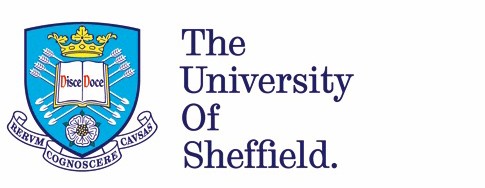 Techno-economic Modelling and Multi-Objective Optimisation of a New Stand-alone Hybrid CPSD-SE/HWT System in Microgrids Power Generation Under Jordan Climatic ConditionsBashar ShboulA thesis submitted for the degree of Doctorate of PhilosophyThe University of SheffieldFaculty of EngineeringDepartment of Mechanical EngineeringEnergy 2050Submission DateNovember 2021Techno-economic Modelling and Multi-Objective Optimisation of a New Stand-alone Hybrid CPSD-SE/HWT System in Microgrids Power Generation Under Jordan Climatic ConditionsBashar ShboulSupervisors:Professor Mohamed Pourkashanian, Professor Lin Ma, Dr Kevin Hughes DECLARATIONI, the author, declare that this Thesis is my own work. I am aware of the University’s guidance on the Use of Unfair Means (www.sheffield.ac.uk/ssid/unfair-means). This work has not been previously presented for an award at this, or any other, university.ACKNOWLEDGEMENTSFirst and foremost, I thank Almighty Allah for giving me the courage, determination and guidance in conducting this research work successfully. Also, it is with the warmest of gratitude and profound regards that I dedicate this thesis to the spirit of my grandfather who supported me during my study journey.I would like to express my sincere appreciation to my supervisors Professor Mohamed Pourkashanian, Professor Lin Ma, and Dr Kevin Hughes for their invaluable guidance and mentorship throughout my PhD study. I am grateful for their continuous guidance and dedication. Moreover, I appreciate their encouragement for attending conferences, symposiums and trainings.I would like to thank Professor Derek Ingham and Dr Stavros Michailos for their invaluable advice and the research discussions. Also, my gratitude for their advice with my papers and thesis. In addition, I am grateful to all Energy 2050 academics, research associates, PhD students and administrative staff. All the members in the Energy 2050 family are very friendly and willing to offer any kind of assistance at any time.Furthermore, I gratefully acknowledge SolargisTM for providing data of the Jordan weather data for inclusion in my research. Moreover, I would like to thank Al al-Bayt University and Arab Student Aid International for providing the financial and managerial support during my PhD study. Finally, I would like to give special thanks to my parents and my wife Dua’a Alzu’bi for their prayers, constant care and encouragement, moral and financial support throughout my study. I could not have done my PhD without their unconditional support and love.PUBLICATIONS FROM THIS THESISPublications in scientific journalsChapter 3 contains the following publication:B. Shboul, I. AL-Arfi, S. Michailos, D. Ingham, L. Ma, K.J. Hughes, and M. Pourkashanian, “A new ANN model for hourly solar radiation and wind speed prediction: A case study over the north & south of the Arabian Peninsula,” Sustainable Energy Technologies and Assessments, vol. 46, Aug. 2021, doi: 10.1016/j.seta.2021.101248.Chapter 4 contains the following publication:B. Shboul, I. AL-Arfi, S. Michailos, D. Ingham, O.H. AL-Zoubi, L. Ma, K. Hughes, and M. Pourkashanian, “Design and Techno-economic assessment of a new hybrid system of a solar dish Stirling engine integrated with a horizontal axis wind turbine for microgrid power generation,” Energy Conversion and Management, vol. 245, p. 114587, Oct. 2021, doi: 10.1016/j.enconman.2021.114587.Publications in book chapterChapter 5 and 6 contain the following publication:B. Shboul, I. AL-Arfi, S. Michailos, D. Ingham, GT Udeh, L. Ma, K.J. Hughes, and M. Pourkashanian, “Multi-Objective Optimal Performance of a Hybrid CPSD-SE/HWT System for Microgrid Power Generation,” Applications of Nature-Inspired Computing in Renewable Energy Systems, M. A. Mellal, Eds. Pennsylvania, USA: IGI Global Publisher of Timely Knowledge, Dec. 2021, pp. 166–210, doi: 10.4018/978-1-7998-8561-0.Conference paper (peer reviewed):B. Shboul, I. AL-Arfi, S. Michailos, D. Ingham, L. Ma, K.J. Hughes, and M. Pourkashanian, Performance Analysis of a Hybrid Solar Dish/Stirling Engine and Wind Power System for Stand-alone Microgrid Power Generation. The 12th International Conference on Applied Energy (ICAE2020), Bangkok, Thailand. Dec. 2020.ABSTRACTA microgrid system comprising of hybrid renewable energy systems (HRES) integrated with power cycles, and energy storage is one of the most efficient energy alternatives that are expected to satisfy the energy demands of remote regions and resolve the environmental problems posed by the use of fossil fuels in energy production. The Stirling engine cycle (SEC) is one of the best-known and most efficient technologies to produce electricity from low-grade heat resources. This system is suitable for residential and small commercial applications. The Stirling engine (SE) combined with a solar thermal system, particularly concentrated parabolic solar dish Stirling engine (CPSD-SE), provides a significant advantage over the conventional photovoltaic system (PV) when the overall cost of energy storage is taken into consideration.The current study proposes and applies a novel multi-dimensional modelling technique based on artificial neural networks (ANN) for hourly solar radiation and wind speed data forecasting over six locations in Jordan. The developed model is the first attempt to integrate two ANN models simultaneously by using enormous meteorological data points for both solar radiation and wind speed prediction. The developed model requires only three parameters as inputs, and it can predict solar radiation and wind speed data simultaneously with high accuracy. As a result, the model provides a user-friendly model interface that can be utilised in the energy systems design process. Consequently, this model facilitates the implementation of renewable energy technologies in remote areas in which gathering of weather data is challenging. Meanwhile, the accuracy of the model has been tested by calculating the mean absolute percentage error (MAPE) and the correlation coefficient (R). Therefore, the model developed in this study can provide accurate weather data and inform decision makers for future instalments of energy systems.Further, a novel hybrid renewable energy-based microgrid power system is proposed, designed and techno-economically assessed. The system consists of a CPSD-SE and a horizontal axis wind turbine (HWT) integrated with a battery bank. The novelty of the study lies in replacing conventional hybrid systems, such as a typical PV/wind assembly, with a novel solar dish/wind turbine system that has the potential to achieve higher efficiencies and financial competitiveness. The CPSD-SE serves as the primary source of electrical power generation while the HWT, in conjunction with a battery bank, supplies backup electricity when the primary source of power is unavailable. The system has been designed through advanced modelling in the MATLAB/Simulink® environment that efficiently integrates the individual energy technologies. A technical sensitivity analysis has been performed for all the units in order to reduce the respective design limits and identify optimum operational windows. Further, the performance of the model has been tested at two locations in Jordan, and a thorough techno-economic analysis of the integrated system has been conducted.The predicted power that is generated by the system is in the range of 100 kWe and 1500 kWe, and the system performance throughout one year has been investigated dynamically via rigorous modelling. In addition, a techno-economic sensitivity analysis has been carried out to study the performance of the integrated hybrid system under the meteorological data for the city of Mafraq, Jordan using MATLAB/Simulink®. The main aim of the study is to carry out a post-design analysis of the new hybrid CPSD-SE/HWT system and calculate the generated power and efficiency. Furthermore, a multi-objective optimisation-based genetic algorithm (GA) approach has been applied in which the total levelised cost of electricity (LCOEtot) and the average overall annual efficiency (ηtot) of the system are simultaneously optimised. The developed model is validated using published results. In conclusion, the obtained results reveal that the optimised model of the microgrid can substantially improve the overall efficiency and reduce the LCOEtot.CONTENTS LIST OF FIGURESFigure ‎1.1 Schematic of the different types of energy resources for integrated energy systems[9]……2Figure 1.2 (a) Global energy consumption (quadrillion Btu), and (b) Overall worldwide primary consumption of energy by type of fuel[6]…………………………………………………………………………………………2Figure ‎1.3 Renewable power capacity in the world, 2013-2019[10]……………………………………………………4Figure ‎1.4 Worldwide Energy-Related CO2 Emissions (billion metric tons)[6]……………………………………5Figure ‎1.5 Estimated renewable energy share of the global electricity production, 2019 and 2050[10]6Figure ‎1.6 Final renewable energy consumption in Jordan, 2018[14]…………………………………………………7Figure ‎2.1 Route toward HRESs configurations and applications[46]………………………………………………..18Figure 2.2 Road map towards HRE utilization for power generation[46]…………………………………………..19Figure ‎2.3 Schematic diagram of a stand-alone hybrid microgrid system[53]…………………………….……20Figure ‎2.4 Main CSP technologies[14]……………….…………………………………………………………………………….22Figure 2.5 (a) The OMSoP solar dish; (b) Schematic diagram of the EURODISH system; (c) The Maricopa solar plant[71,74,75]………………………………………………………………………………………………………….23Figure ‎2.6 (a) Thermodynamic balance diagram of the CPSD-SE system; (b) CPSD-SE energetic chain[56], [57]……..……………………………………………………………………………………………………………………………26Figure ‎2.7 P-v and T-s diagrams of the Stirling cycle[85]………….……………………………………………………….27Figure ‎2.8 Schematic diagram of the stand-alone CPSD-SE[59]…………………………………………………………34Figure ‎2.9 The simplified schematic of the proposed CPSD-SE system[112]………………………………..…….35Figure ‎2.10 Block diagram of the proposed autonomous CPSD-SE microgrid system[113]…………………36Figure ‎2.11 Schematic diagram of the proposed system[114]……………………….………………………………….36Figure ‎2.12 Schematic of the CPSD-SE/PMSG supply system associated with a storage battery[117]…37Figure ‎2.13 Schematic representation of the proposed hybrid system[119]……………………………………..38Figure ‎2.14 Simplified schematic of the proposed plant[120]…………………………………………………………...38Figure 2.15 Schematic diagram of the proposed hybrid system[123]………………………………………………..39Figure ‎2.16 The configuration of the Wind-PV-TES hybrid power system with an EH[133]…………………43Figure 2.17 Schematic of the wind-CSP hybrid power generation system[135]…………………………….…..44Figure ‎2.18 Proposed hybrid system structure[146]………………………………………………………………….……..45Figure ‎2.19 The thermal-storage PV-CSP system flow chart[148]…………………………………………….……….46Figure ‎2.20 Proposed hybrid solar-wind water distillation system[114]……………………………………………47Figure ‎2.21 Schematic diagram of the PVT/PTC/ORC[153]………………………………………………..………………47Figure 3.1 Forecast locations map of Jordan………………………………………………………………………………….54Figure 3.2 Monthly average wind speed for selected regions in Jordan, 2018…………………………………55Figure 3.3 Daily variation of average wind speed at 1-hour interval at Jordanian locations for 2018.56Figure 3.4 A typical feed-forward artificial neural network…………………………………………………………….59Figure 3.5 The architecture structure of the developed FBANN-2 solar/wind prediction model……..60Figure 3.6 The architecture structure of the developed FBANN-1 solar/wind prediction model……..60Figure 3.7 Simulink diagram of the developed ANN model………………………………………………………….…61Figure 3.8 The nftool implementation steps in MATLAB/ Simulink®…………………………………………….….62Figure 3.9 Regression plot of training, validation, testing and all for FBANN-1 at Ma’an………………….65Figure 3.10 Regression plot of training, validation, testing and all for FBANN-1 at Tafilah……………….65Figure 3.11 Regression plot of training, validation, testing and all for FBANN-1 at Madaba…………….66Figure 3.12 Regression plot of training, validation, testing and all for FBANN-1 at Amman……………..66Figure 3.13 Regression plot of training, validation, testing and all for FBANN-1 at Irbid………………….67Figure 3.14 Regression plot of training, validation, testing and all for FBANN-1 at Mafraq………………67Figure 3.15 Regression plot of training, validation, testing and all for FBANN-2 at Ma'an……………….68Figure 3.16 Regression plot of training, validation, testing and all for FBANN-2 at Tafilah……………….69Figure 3.17 Regression plot of training, validation, testing and all for FBANN-2 at Amman……………..69Figure 3.18 Regression plot of training, validation, testing and all for FBANN-2 at Madaba………….…70Figure 3.19 Regression plot of training, validation, testing and all for FANN-2 at Irbid…………………….70Figure 3.20 Regression plot of training, validation, testing and all for FBANN-2 at Mafraq………………71Figure 3.21 Data signal entry for one year in the ANN model, which represents (a) days, (b) current time, and (c) month………………………………………………………………………………………………………………………72Figure 3.22 Hourly profile of GHI at Jordan…………………………………………………………………………………….73Figure 3.23 Hourly profile of the wind speed in Jordan……………………………………………………………..……73Figure 3.24 The MAPE for Jordan locations regarding the GHI……………………………………………………..…75Figure 3.25 The MAPE for Jordan locations regarding the wind speed…………………………………………...76Figure 3.26 Altitude angle data comparison for a typical day in summertime (21st August 2018) based on ANN, global solar radiation, and real data for all locations…………………………………………………………80Figure 3.27 Azimuth angle data comparison for a typical day in summertime (21st August 2018) based on ANN, global solar radiation, and real data for all locations……………………………………………...80Figure 4.1 Schematic diagram of the proposed new hybrid CPSD-SE/HWT…………………………………….90Figure 4.2 Solar and wind energies potential in Jordan[225]…………………………………………………………..…91Figure 4.3 The developed model browser in the MATLAB/Simulink® toolbox environment………….…92Figure 4.4 Main input data variations for the Stirling engine along 1000 epochs…………………………..105Figure 4.5 Design data results for the solar Stirling dish system based on the variation of load power, kWe…………………………………………………………………………………………………………………………………………...106Figure 4.6 Stirling power and high cycle temperature effects on: (a) concentrator area, (b) Receiver area, and (c) Focal length…………………………………………………………………………………………………………….107Figure 4.7 Design &Performance data results for the Stirling engine based on the total power variation…………………………………………………………………………………………………………………………………..…108Figure 4.8 Data results for the HWT farm based on the total unit powers……………………………………..109Figure 4.9 The results of the number of batteries required according to the load variation……..……111Figure 4.10 Flow chart of the control unit…………………………………………………………………………………….112Figure 4.11 Power fluctuations per month as an example input……………………………………………………114Figure 4.12 Wind speed and solar radiation profiles at selected locations throughout one year……115Figure 4.13 Monthly data results at the Madaba and Mafraq locations based on the variation of the load, solar radiation, and wind speed………………………………………………………………………………………....116Figure 4.14 Average monthly LCOE and hourly costs of the proposed system………………………………117Figure 5.1 Microgrid with its multiple demand and source connections[249] …………………………………122Figure 5.2 Wind speed and DNI distribution in Mafraq[252], [253] ………………………………….……………..…125Figure 5.3 Monthly average data of (a) solar radiation and (b) wind speed………………………………..…126Figure 5.4 Monthly average of the meteorological data for Mafraq, Jordan…………………………………127Figure 5.5 (a) Hourly GHI, DNI, and DIF and (b) average of hourly wind speed during a year for Mafraq, Jordan……………………………………………………………………………………………………………………………128Figure 5.6 Hourly average of the meteorological data throughout the year for Mafraq, Jordan…….128Figure 5.7 Hourly electrical load for the addressed location during a year…………………………………….129Figure 5.8 Monthly average of the hourly electrical load for the addressed location…………………….130Figure 5.9 Solar and wind profile of Mafraq throughout one year………………………………………………..137Figure 5.10 Charge/discharge rate signal of the batteries along (a) one day,  (b) one month………...138Figure 5.11 Flow chart of the control unit…………………………………………………………………………………….139 Figure 5.12 Data results related to the wind speed effect throughout one year (Mafraq, Jordan case study)………………………………………………………………………………………………………………………………………...140Figure 5.13 Data results related to the solar radiation effect throughout one year (Mafraq, Jordan case study)………………………………………………………………………………………………………………………………….140Figure 5.14 Monthly net average output power and overall efficiency of the hybrid CPSD-SE/HWT system……………………………………………………………………………………………………………………………………..…141Figure 5.15 Power generation result related to 24-hour operation for a typical day in summertime in Mafraq, Jordan……………………………………………………………………………………………………………….………142Figure 5.16 The power produced by the hybrid system over the year for Mafraq, Jordan……..………144Figure 5.17 Sensitivity of LCOEtot and net efficiency to the solar radiation and wind speed……………146Figure 5.18 Sensitivity of LCOEtot and overall efficiency to the rotor diameter……………………………...147Figure 5.19 Sensitivity of LCOEtot and overall efficiency to the top cycle temperature………………..…148Figure 6.1 The GA implementation steps in MATLAB/Simulink®………………….…………………………..….152Figure 6.2 Flow diagram of the overall GA process[260] ……………………………………………………………….153Figure 6.3 Optimal Pareto fronts obtained for the two objective functions……………………………..…158LIST OF TABLESTable 2.1 Comparison between stand-alone and hybrid integrated systems[54]………………………………19Table 2.2 Comparison of primary CSP technologies[62]-[64], [67]-[69].………………………………..…………………22Table 2.3 Summary of the techno-economic modelling studies conducted on the hybrid CPSD-SE systems. ……………………………………………………………………………………………………….………………………………40Table 3.1 The geographical and meteorological information of the Jordanian’s locations[202]-[208]..…55Table 3.2 Classification of input meteorological parameters..………………………………………………………..57Table 3.3 Characteristics of the database.………………………………………………………………………………..……57Table 3.4 Geographical coordinates of the selected stations…………………….……………………………………58Table 3.5 Lowest and Highest hourly average wind speed values of the selected stations..……….……74Table 3.6 Calculated annual average MAPE, % values..……………………………………………………………….…75Table 3.7 Data validation results of the developed model………………………………………………………………76Table 3.8 Variation in n throughout the year for use in equation 3.3……………………………………………...77Table 3.9 Sample of the measured data recorded on 21st August in 2018……………………………………….79Table 4.1 The meteorological information of the proposed locations[207]………………………….……………91Table 4.2 The input parameters to the battery storage system……………………………………………………...93Table 4.3 The input parameters to the HWT system……………………………………………………………………...94Table 4.4 The input parameters of the CPSD-SE system………………………………………………………………….96Table 4.5 Cost analysis for all the units that have been considered in this study…………………………..…99Table 4.6 Specifications of the selected models[240]…………………..……………………….……………………....101Table 4.7 Data validation results of the HWT model.……………………………………………………………………102Table 4.8 Design specifications of the 32 kWe Ripasso dish-Stirling system[61]……….……………….……102Table 4.9 Data validation results of the CPSD-SE model……………………………………………………………....103Table 4.10 Specifications of the selected model of battery (LG Chem Resu10 48 V LIB)[227] ..…………103Table 4.11 Data validation results of the battery model………………………………………………………….……103Table 4.12 LCOE comparison of the CPSD-SE and other solar power plants…………………………………..117Table 4.13 Comparison between the proposed CPSD-SE/HWT system and other stand-alone hybrid renewable technologies in terms of LCOE………………………………………………………………………………..…118Table 5.1. Data information related to the proposed system units……………………………………………….124Table 5.2 Economic parameters for all units that have been considered in the cost analysis model133Table 5.3 Specifications of the selected models………………………………………………………………………..…135Table 5.4 Data validation results of the HWT model…………………………………………………………………....135Table 5.5 Design specifications of the 25 kWe CPSD-SE system and 50MWe Jodhpur power plant.136Table 5.6 Data validation results of the CPSD-SE model……………………………………………………………….137Table 5.7 Data results according to Mafraq, Jordan…………………………………………………………………..…143Table 5.8 Economic analysis results of the proposed microgrid systems configuration………..……….145Table 5.9 Effect of the sensitivity variables on the proposed hybrid system………………………………….145Table 6.1 The Developed GA Multi-objective Functions……………………………………………………………….155Table 6.2 The developed GA multi-objective functions related to the entire model optimisation...156NOMENCLATURE CHAPTER 1: INTRODUCTIONSummaryThis chapter provides an overview of the situation of the energy sector. The global trend in energy and factors that drive renewable energy technologies to be integrated into the global energy mix has been discussed in detail. After that, some of the benefits and features that may increase the implementation as well as the performance of microgrid systems comprising hybrid renewable energy systems (HRES) and solar-driven power systems, particularly the Stirling engine (SE), have been analysed and the chapter culminates in the research aim and objectives. Finally, a general overview of the thesis structure has been outlined.1.1 Overview of the Total World Energy Requirement Energy is a very important component in the generation of wealth and plays a key role in economic viability. There are several types of energy resources available on the Earth, namely fossil fuels, nuclear, renewables, wastes and others, as shown in Figure 1.1. The accessibility of different energy services is at the core of prosperity and development for all communities and gives an indication of the poverty and health problems in society. Almost 1 billion people worldwide, with 80% living in emerging economic countries, specifically in Sub-Saharan Africa and South Asia, still do not have access to electricity , . Nowadays, the continuing population growth and modern lifestyle have accentuated the problem of fossil fuel depletion and greenhouse gas emissions that are attributed to greater energy consumption in the whole world ,  and the industrial activities that burn fossil fuels . Hence, oil and gas reserves are likely to run out in the next 40 to 60 years . To illustrate this possibility, the US Energy Information Administration has studied the overall energy consumption in the world and reported that the prospective energy consumption in 2050 is likely to be almost double that of 2020, as depicted in Figure 1.2-a . Conventional fossil fuels are supplying more than 80% of the current worldwide energy consumption  and fossil fuel resources, such as crude coal, oil, and gas, are the most widely used resources of energy. In the last century, fossil fuel resources have been extensively used for human energy demands, and this is due to many reasons; lowest energy cost, more compatible than alternative sources, and have attracted little concern on environmental issues . A vast portion of the global power generation is accomplished by fossil fuel-based power plants such as coal, petroleum and derivatives, and natural gas-fired power plants . However, the prospective contribution of renewables to the worldwide energy consumption is expected to dominate other fuel resources in 2050 with and this is predicted to be approximately 220×1015 Btu, as shown in Figure 1.2-b. 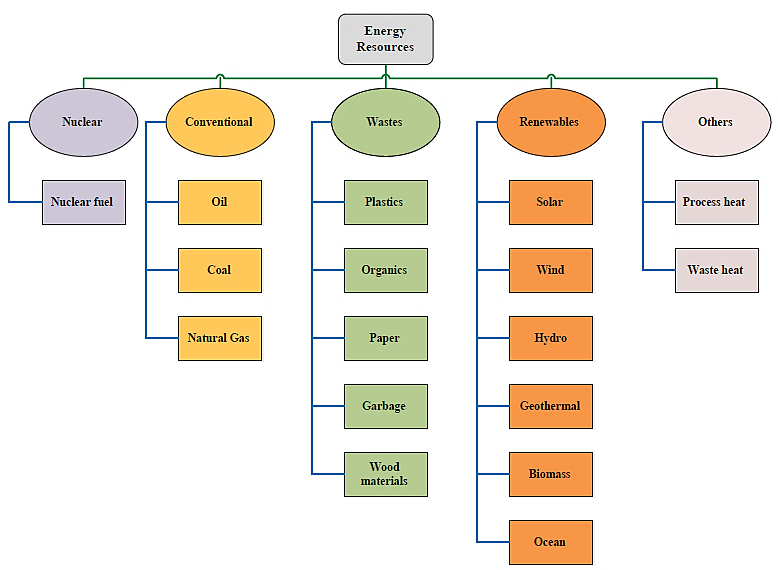 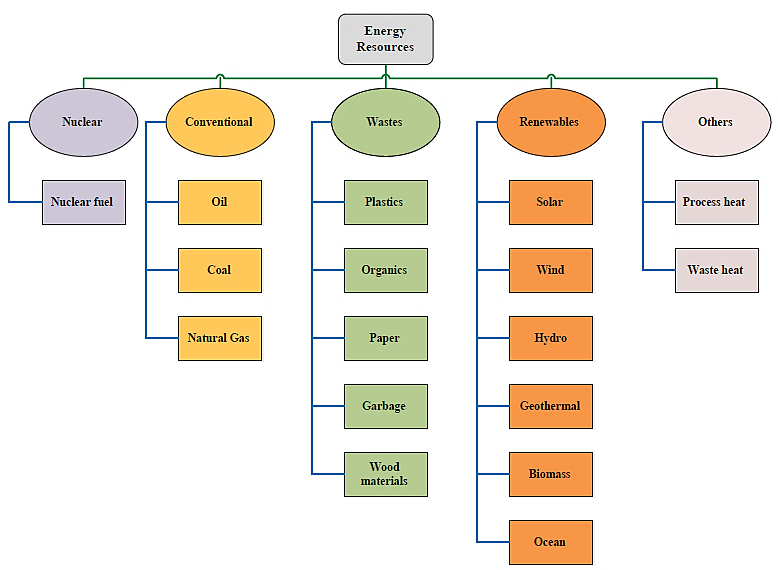 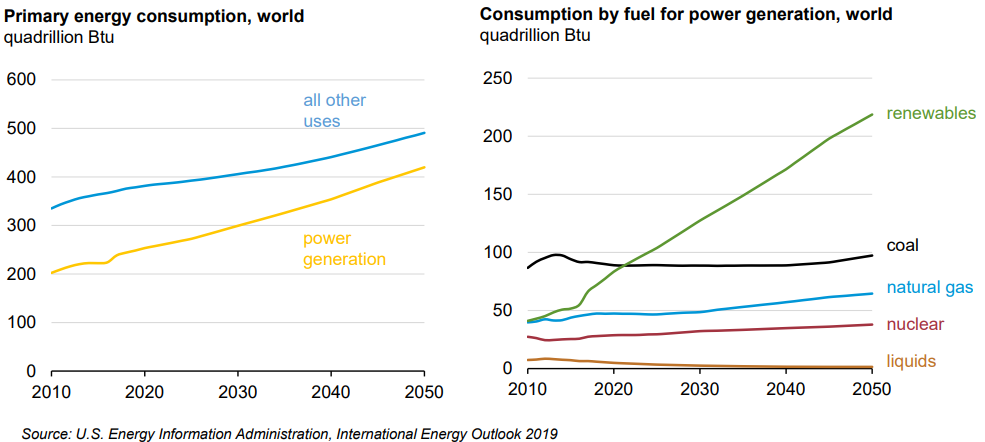 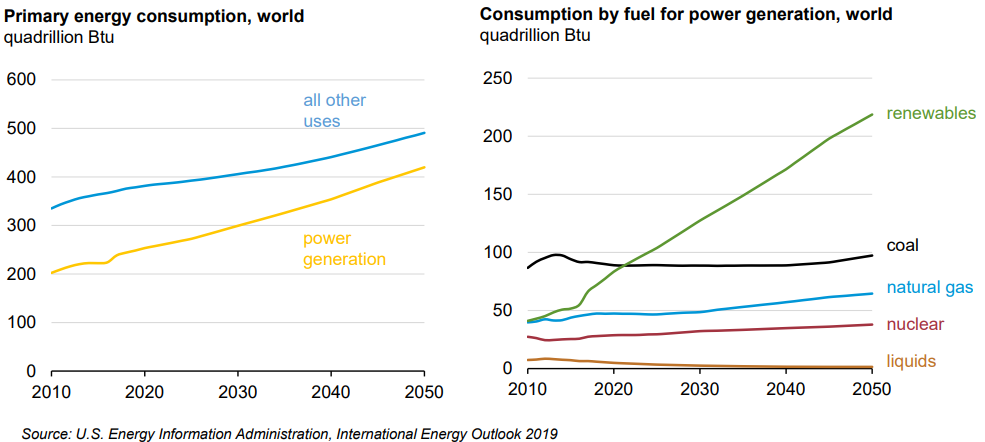 1.2 Renewable Energy ResourcesRecently, comprehensive endeavours and policies have been carried out into renewable energy technologies to enhance their effectiveness and efficiency in order to maintain a finite amount of fossil fuels. Generally, renewable energy technologies can broadly be defined as being ample and inexhaustible energy resources that generate marketable and alternative energy employing natural phenomenon that can be converted into useful forms of energy , . Furthermore, alternative sources of energy are mainly classified into three types: direct solar, non-direct, and non-renewable . Renewable energy is a promising alternative technology that will probably fulfil 318 exajoules of the gross global energy consumption from renewable sources by 2050 . Figure 1.3 illustrates the total worldwide renewable energy capacity between 2013 and 2019. In a six-year span, renewables production has grown by approximately three times and it is now more than 200 MWe . Versatile advantages are known to play a key role in the deployment of renewable energy systems (RES) that can be listed as follows: sustainable, energy provision, economically feasible, social implications on new working positions, and environmentally friendly due to the fact that it is free from carbon dioxide (CO2) emissions , . Thus, the renewable energy-based systems enable one to overcome the inflation in the energy prices as well as the impact of the climate change issues in order to achieve the purpose of producing an ecosystem balance and energy savings . However, all renewable energy technologies suffer from some serious drawbacks. In particular, the majority are stochastic, disperse and not completely accessible in general, and they have distinct regional variabilities . For these reasons, HRES combined along with solar thermal power cycles in microgrids have been proposed by experts to eliminate the intermittent output of individual systems and enhance their efficiency .1.2.1 Drivers of Renewable Energy DeploymentNumerous different factors are driving the widespread transition to renewable energy resources. In the meantime, the global support for renewables has being growing and with increasingly more ambitious targets. Most importantly, renewables would mitigate climate change, diminish air pollution, strength energy security and system resilience, and achieve maximum investment revenues.1.2.1.1 Climate Change Mitigation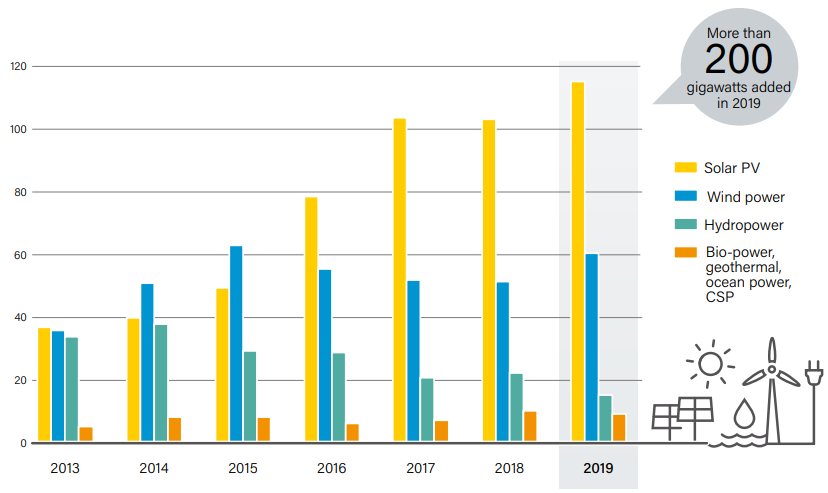 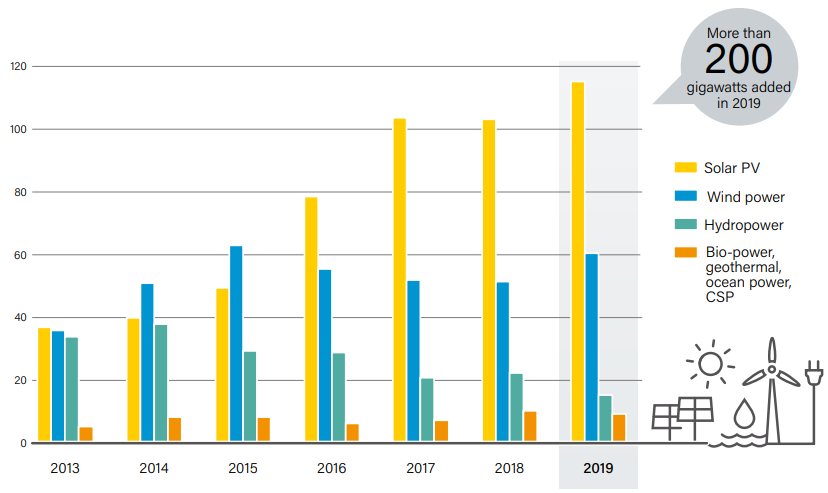 The worldwide consumption of energy resources and CO2 emission continues to increase rapidly, leading to global warming, and it is almost certainly the main cause of climate change. Consequently, this warming may suffer the aquatic ecosystems and destroy the Earth’s ecological environment . Figure 1.4 represents the world’s energy-related emissions of CO2 from 1990 to 2050 . It indicates that emissions of CO2 in 2050 will be increased by around 30% compared to 2020, in non-OECD countries leading to severe global warming. In recent years, government and non-governmental organisations attempted many policies measure particularly for its potential to contribute to reducing emissions of CO2 in order to mitigate the global warming process. Therefore, renewables are promising to mitigate the global warming issue. 1.2.1.2 Energy Security Improvement Renewable sources are aimed to facilitate increased energy security throughout diversifying energy sources and/or stabilising global energy markets. Correspondingly, renewable energies would promote resiliency within the energy system, particularly, in anticipation of more frequent climate change-related and natural disasters. The use of distributed RES and microgrid integration, as well as the increasing use of battery storage, could improve energy security and reliability. Renewable technologies provide expanded energy access. The grid has not proved its long-term reliability as off-grid renewables are now being considered. Nevertheless, stand-alone electricity solutions still represent only a small percentage of the growing trend towards electrification. The global sales of decentralised solar systems – the first step towards increasing electrification – reached slightly over 8.2 million units in 2016 .1.2.1.3 Investment Revenues Promotion Renewable products could provide higher revenues compared to other fuels. In several countries, renewables are becoming cost-competitive with other fuels, even without considering the negative externalities associated with fossil fuel-based and nuclear energy generation. The short time to energy production for renewable energy, and the long-term fixed-price contracts, provide strong incentives for renewable energy against other sources.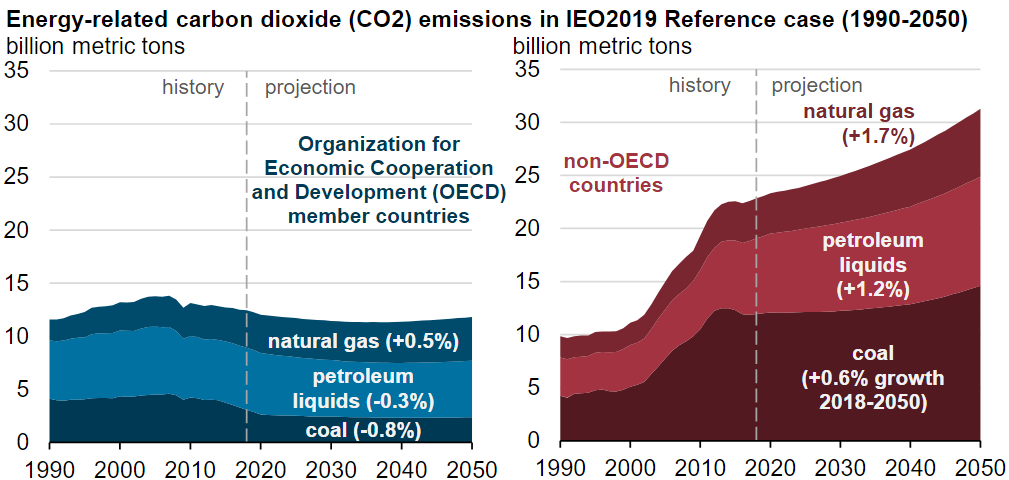 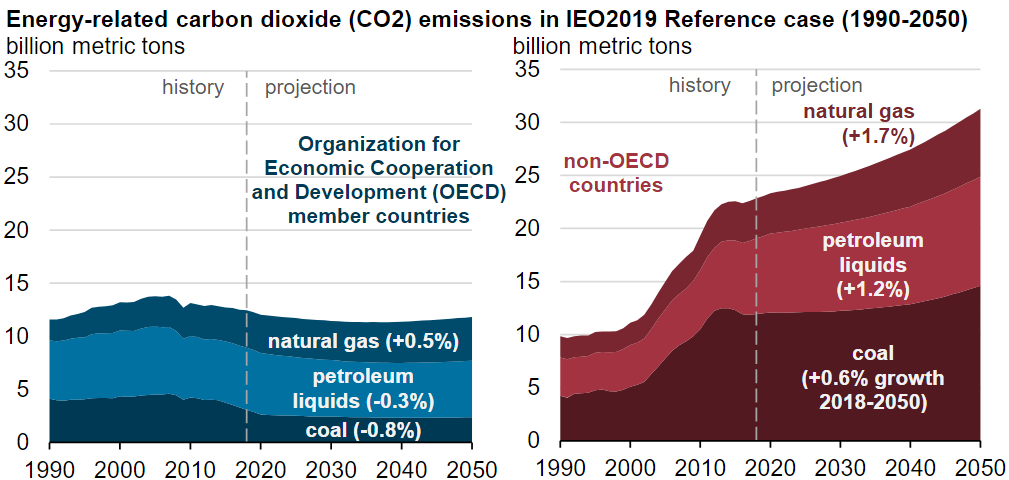 1.2.2 Current Status of Targets and PoliciesThe increase in energy consumption and climate change urge policies and legislations on energy resources. Governments have developed regulations and policies to encourage renewable energy generation along with sustainable strategies and innovations . By the end of 2016, at least 176 countries had targets for renewable energy. At least 150 countries had adopted targets relating to the share of energy from renewables in power . Germany is generally recognised to be the most successful country in transitioning to a sustainable energy system. In 2011, the German government planned to reduce the energy supply from fossil fuels to 20% by 2050 . Overall, the installed renewable energy capacity was sufficient to provide an estimated 27.3% of the global electricity generation at the end of 2019 (see Figure 1.5). However, hydropower still made up the majority (58%) of this estimated generation share of the produced energy, followed by wind power (22%), solar photovoltaic (PV) (10%) and bio-power (8%) , . The prospective renewable energy share in global electricity is possible to be 86% by the end of 2050 as shown in Figure 1.5. 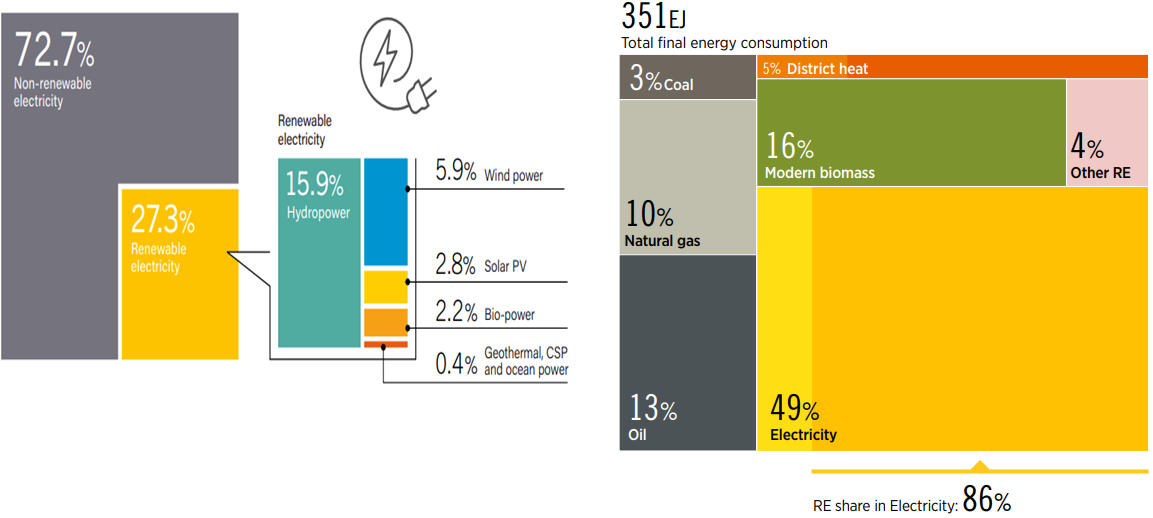 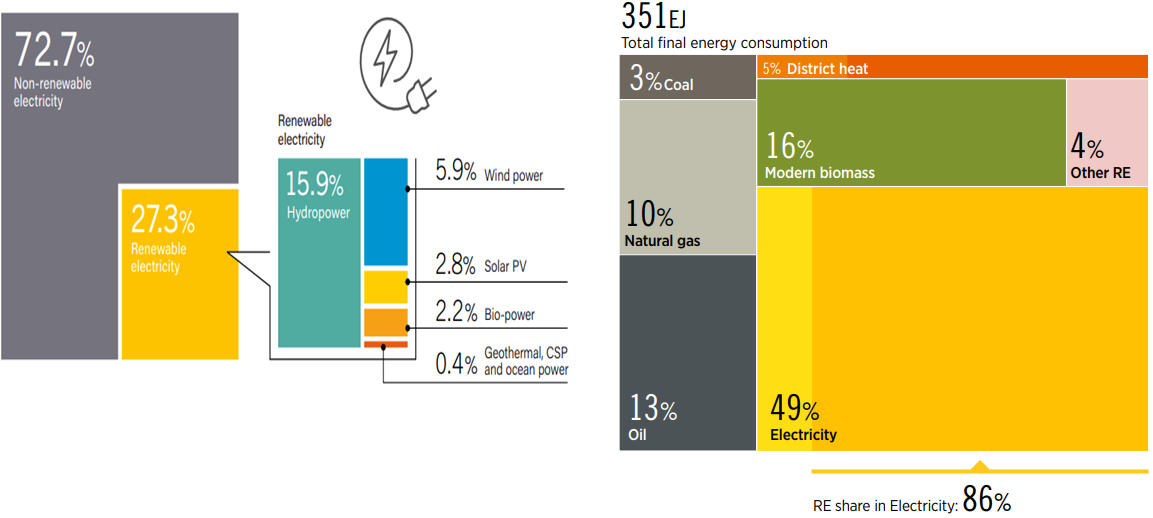 Jordan is a country with significant ambitious targets. In this regard, the Ministry of Energy and Mineral Resources (MEMR) releases the government’s national energy strategy along with the diversification policies for a sustainable future energy supply. The strategy targets a 31% share for renewables in total power generation capacity and 14% of the total energy mix by 2030. Therefore, it is expected to reach a 14% reduction in greenhouse gas emissions and rising to 48.5% of primary energy demand supplied from domestic energy resources primarily would be obtained through the use of renewable energies and oil shale . Furthermore, Jordan is extremely rich in renewable energy resources including solar and wind, with limited potential for hydropower, bioenergy and geothermal with 12937 TJ of total renewable energy consumption as shown in Figure 1.6. With strong policy support, renewables, particularly solar PV and wind, have grown tremendously in the electricity sector in the last few years. The amount of total renewable electricity generated has increased exponentially from 125 GWh in 2015 to 2188 GWh in 2018, and this is mainly due to the development of solar and wind power , . 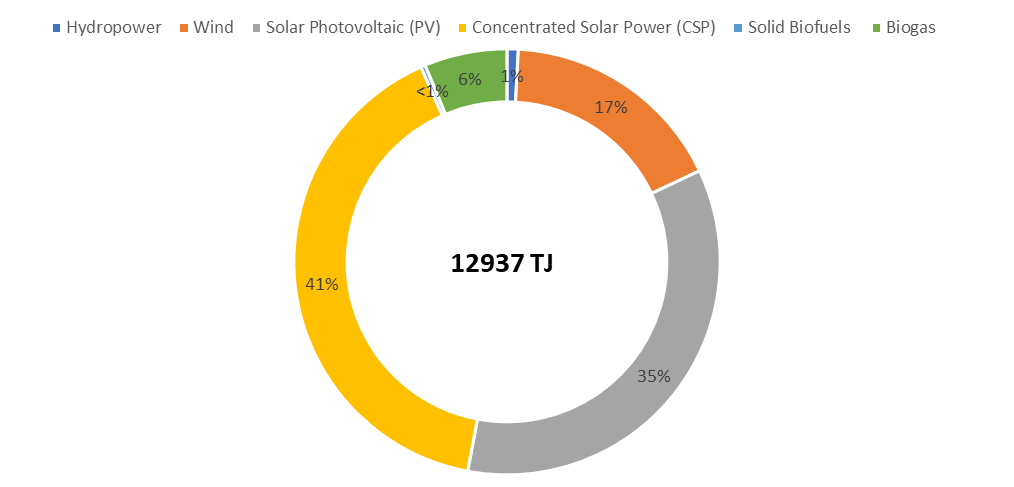 1.3 Integrated Energy GenerationThe past decade has seen substantial attention to the integration of advanced energy systems. It is possible to achieve this integration using a cycle power plant coupled to a HRES. In particular, hybrid solar energy technologies have been elaborated by experts to eliminate the intermittent output of individual systems and enhance their efficiency . The integration of multiple energy resources reduces specific capital costs, increases power generation capacity, improves reliability and overall efficiency, and allows for more design flexibility . The most common hybridisation configuration is the combining of solar and wind energies. Further, a microgrid system comprising of HRES integrated with power cycles, and energy storage is one of the most efficient energy alternatives that are expected to satisfy the energy demands of remote regions and resolve the environmental problems posed by the use of fossil fuels in energy production. To demonstrate, the HRES could provide continuous power supply and make renewable energy more dispatchable. In addition, energy storage could save excess electricity and then provide the electricity in power supply shortages. Moreover, power cycle might be suitable alternative to fuel generators to avoid harmful noise and pollution.  For this purpose, a hybrid concentrated parabolic solar dish Stirling engine/horizontal axis wind turbine/battery (CPSD-SE/HWT/Battery) has been selected in this study due to many reasons, including the higher electrical conversion efficiency (more than 30%), lower environmental impacts than diesel generators and suitable for regions with limited water resources .1.3.1 Hybrid Renewable Energy Microgrid SystemsThe term microgrid is used to describe a mixture of electrical and thermal energy generation, energy storage, transmission and distribution systems that are used to fulfil the energy demand of local electrical power grids (on-grid or off-grid). Increasingly, microgrid systems are used to power stand-alone systems in remote regions because of their capability to provide reliable, safe and economic electricity compared to the conventional systems . Even though solar energy is ubiquitous  and a mature technology that leads to making this technology used extensively in the design of most microgrid systems. On the other hand, solar resources are non-dispatchable renewables and depend strongly on unpredictable factors, such as climatic conditions and local weather . In consequence, this creates challenges for microgrids to satisfy the electrical energy requirement of the designed sites with the production of electricity. Notwithstanding, such technologies were no longer developed because of the evolution of national grids and central electricity generation. However, environmental awareness concerns at the beginning of the 21st century strengthened the need to use efficient technologies, which could be used in microgrid systems. Furthermore, the advancement of evolutionary prime movers, for example, SEs, fuel cells (FC), micro-turbines, and the need for decentralisation of energy, helped to revive the interest in microgrids . Due to the limited power generation, it is important to adopt a suitable technology that satisfies the energy demands and heat to power ratio application.The development of new energy conversion technologies to harness low-grade heat sources is becoming feasible. The SEC is one of the best-known and most efficient technologies to produce electricity from low-grade heat resources, among the many viable technologies . In the Stirling engine cycles (SECs), low boiling temperature organic fluids are used as operating substance rather than water, thus making potential efficient use of low-grade heat sources in relatively small power plants (from a few kWe to several MWe) . A variety of low-grade heat sources integrated with SECs have been recorded in the literature, including solar energy, geothermal, biomass energy and waste heat from industrial processes, etc. Other benefits include simple construction, favourable operating pressures, low maintenance, autonomous operation, and high safety and flexibility . Micro-scale SE systems in the range of 1 to 30 kWe are often the most efficient way for meeting electrical power demands of residential or small commercial buildings, particularly in rural locations, and to reduce greenhouse gas pollutions that were produced if fossil fuels had been used . Accordingly, SE technology as a distributed generation in emerging countries is more likely to be utilised. However, the SECs have several drawbacks including higher cost compared to internal combustion engines (ICEs), low aggregate capacity and high waste heat percentage [261]. In particular, the prospective benefits offered by SE have reinforced research and industry interest to power plants. These advantages include very low noise and being free of vibrations during the engine operation, a very low pollution gas emissions to the atmosphere from the exhaust, a very low consumption amount of fuel, low maintenance intervals  higher theoretical thermodynamic efficiency equal to the Carnot cycle . Recently, the SEs have been able to produce an electrical efficiency of approximately 30% and an overall efficiency from 85% to 90% . Moreover, the capability of the engine to operate by using different fuel resources . The latter causes many issues when using unclean fuels, such as biomass but makes the SE extremely attractive for waste heat recovery and solar technologies . Consequently, the external combustion characterising the SEs makes them highly suitable for a power plant using solar systems. Therefore, SEs have been made up of a variety of power capacities, from 1 We to a few MWe . As shown above, the system is suitable for residential and small commercial applications; the useful sizes are decentralised energy systems for small-scale and micro-scale. The SE combined with a solar thermal system, particularly CPSD-SE, provides a significant advantage over the conventional PV system when the overall cost of energy storage is taken into consideration . Moreover, the fuel flexibility of SE allows the fuel to be used as an additional or backup energy, thus providing more stability and reliability in CPSD-SE operation.1.3.2 Solar Energy Solar energy systems are considered to be the most prevailing renewable energy technologies along with wind energy which is used mostly for power generation. Therefore, solar energy has a considerable number of applications: food growing and clothes drying, buildings cooling and heating, water heating for industrial and domestic uses, heating swimming pools, engines and pumps operations, power refrigerators, potable water desalination, electricity generation, etc. . Moreover, solar energy has numerous advantages, e.g., being clean, cheap, and environmentally friendly with no environmental pollution through CO2 emissions . In addition, solar energy is extensively available, with 120,000 TW arriving at the surface of the Earth from the Sun over the year . The total amount of energy our planet receives over the course of one year is about 10 times that which is available in all the Earth’s fossil fuels and uranium reserves . Solar energies can be used in different ways to produce electricity using either PV or thermodynamic power cycle in the solar concentrating systems (CSP), as well as in the cooling or heating industries. The worldwide installed PV capacity recorded growth of 627 GWe, an average of 44% in 2019 . In addition, solar power can be converted into a useful thermal flux, using solar thermal collectors that produce electricity. Solar-thermal technologies offer accessible solutions, which can be used to satisfy a significant proportion of the corresponding electricity demands within local energy systems at high efficiency, low cost and with low emission rates, and thus allow such distributed systems to emerge. At the beginning of the 21st century, solar thermal power cycles were very important means of power generation alongside renewable resources. Gas and steam power cycles, namely SEs, organic Rankine (ORC), Brayton, Ericsson and small gas turbines, are commonly utilised in power generation. Moreover, the SE can be defined as an external combustion engine that uses a SEC to convert the heat flux from combustion into mechanical energy to drive pistons , . The SEC is a closed regenerative thermodynamic cycle and therefore it is, theoretically, close to the Carnot efficiency. There are various high-temperature fuels that could be used as the heat source derived from the concentrated solar, biomass combustion or any waste heat. Hence, SEs are suitable devices that work at very high temperature (in the range of 700 °C to 800 °C), along with concentrated parabolic solar dish application, where the thermal energy can be converted into mechanical energy directly , . Most importantly, it would provide about 20–23% electrical efficiency at an installed capacity of 10-25 kWe for 10 hours per day operation .1.3.3 Wind Energy Wind energy is fundamentally a renewable resource derived from solar radiation. In principle, wind refers to the uneven heating of sunrays at two different locations that would cause a difference in the air pressure and subsequently, the air mass is being moved. Wind energy is commonly extracted by the employment of wind turbines (WTs) that have a slightly higher efficiency of converting wind energy into electricity when compared with fossil fuel-based thermal power plants . Nevertheless, due to the seasonal wind fluctuations, the capacity factor, meaning the yearly operational hours, is limited to about 30–40% . In this context, wind power could provide about 0.22 PW worldwide with an average efficiency and capacity factor . There are two main designs of the WT, namely the HWT and the vertical axis wind turbines (VWT). The HWTs have emerged as the leading technology compared to vertical axis ones.1.3.4 Artificial Neural Networks Modelling MethodForecasting meteorological conditions are critical for electrical energy system design and power production evaluations. Hence, academics and experts worldwide have developed several predicting techniques to understand the components of solar radiation to utilise solar energy effectively. For this purpose, traditional pyranometers are placed in strategic positions to measure the global solar radiation (GSR). Notwithstanding, periodic maintenance and data recording are required to collect the GSR data and thus cause a rise in the cost of collecting the GSR data. Therefore, it is imperative to predict solar radiation using appropriate approaches. Similarly, wind speed forecasting assists in the reducing of the power supply irregularities and facilitates electricity grid connection [262]. Thus, the solar radiation intensity and wind speed are significant parameters that determine the performance of solar/wind energy systems. Artificial neural networks (ANN) are a critical data processing technique that may be used to model complex input/output interactions. ANN exhibits excellent characteristics such as high-speed information processing, mapping capabilities, fault tolerance, adaptiveness, generalisation, and robustness [265]. An ANN would best describe the non-linear and discontinuous behaviour of solar radiation and wind speed [263]. In this regard, ANN for hourly solar radiation and wind speed data forecasting over Jordan will be employed in this thesis. ANN models are highly simplified representations of human brain systems. An ANN is made up of computational units that are equivalent to the neurons in the biological nervous system. These units are referred to as artificial neurons [264]. In general, ANN models have input and output layers and one or more hidden layers that include units referred to as neurons [264]. These neurons, or processing units, function as non-linear summing devices and are layered together and coupled via changeable connection weights, also called synaptic junctions [266]. 1.4 Thesis OutlineThe research aims, contribution and outline of the thesis is described in this Section.1.4.1 Research ProposalThe research aims of this thesis are as follows:To develop a novel multi-dimensional modelling technique based on ANN for hourly solar radiation and wind speed data forecasting over six locations in Jordan. The developed model is the first attempt to integrate two ANN models simultaneously by using enormous meteorological data points for both solar radiation and wind speed prediction. The developed model requires only three parameters as inputs, i.e., day, month, and clock time, and it can predict solar radiation and wind speed data simultaneously with high accuracy. To design the new proposed hybrid CPSD-SE/HWT system through advanced modelling techniques to integrate the stand-alone microgrid system. Models that have been developed in the MATLAB/Simulink® environment and have been used to evaluate the size and design of the system and to ensure that the electrical demand of the end-user is met. To investigate a new detailed techno-economic assessment of the developed system with energy storage for microgrid applications. To fully utilise this, a sensitivity assessment on the integrated system will be analysed to examine the effects of various important design parameters on the system performance.To carry out a post-design analysis and detailed economic assessment along with the performance modelling of the new hybrid CPSD-SE/HWT system and calculate the generated power and efficiency.To optimise the new hybrid CPSD-SE/HWT for power generation. The multi-objective optimisation approach using the GA methodology will be performed.1.4.2 Contribution of the Thesis Firstly, a new technique based on the Feed-forward Back-propagation Artificial Neural Network (FBANN) model has been developed and used to predict both the hourly solar radiation and the wind speed simultaneously. The new model has been tested over the six regions of Jordan. The novelty of the model lies in the following characteristics: (i) a new integration between two different FBANN configurations has been established, (ii) only three input parameters are required for the model to run, and (iii) solar radiation and wind speed are predicted simultaneously.Secondly, the novelty of this work has also emerged from the lack of details in the literature on the techno-economic assessment of a hybrid off-grid HWT combined with a CPSD-SE system. Contrary to what is commonly proposed, the developed new proposed system in this thesis is aimed at replacing the typical PV+HWT/battery with the CPSD-SE+HWT/battery technology. In this thesis, the novel hybrid stand-alone microgrid power system for residential buildings (HWT/CPSD-SE/battery storage) has been developed and assessed in detail. Thirdly, a CPSD-SE and a HWT are integrated to generate power for a low to medium-scale microgrid application. The predicted power that is generated by the system is in the range 100 kWe and 1500 kWe, and the system performance based on the operating conditions throughout one year has been investigated dynamically via a modelling approach.Finally, a novel multi-objective optimisation-based GA approach whereby more than one objective will be performed for the optimisation of the solar dish engine system combined with a HWT. Optimal configuration and operating conditions in dispatch strategies are mentioned in this thesis.1.4.3 Structure of the Thesis The overall thesis structure is organised to reflect the logical sequence of the events to accomplish the global research aims and objectives. For long term planning, the thesis will be structured into seven chapters as follows: Chapter 1: Introduction. This chapter briefly highlights the recent and future world energy requirements, the advantages of the microgrid system comprising HRES technologies and power cycle technologies, particularly the SE for energy conversion using renewable energy. Finally, the main objectives of this research and the thesis outline are presented.Chapter 2: Literature Review. In this chapter, the solar dish/Stirling engine system’s design and performance improvement methodology are presented in order to determine the state of the art for these technologies and identify the research gaps. This chapter presents a summary of the published works related to the development of CSP and conventional SEs and their integration into microgrids. In addition, published works on numerical simulations using thermodynamic modelling of CPSD-SE system are described.Chapter 3: ANN Model for Hourly Solar Radiation and Wind Speed Prediction. In this chapter, a new technique based on the FBANN model has been developed and used to investigate the capability of a developed meteorological forecasting model to predict the hourly solar radiation and wind speed data. The new model has been tested over six locations in Jordan. Meanwhile, the accuracy of the model has been tested by calculating the mean absolute percentage error (MAPE) and the correlation coefficient (R). The Levenberg-Marquardt (LM) and Scaled Conjugate Gradient (SCG) algorithms are used to train the FBANN. After that, the ANN model results are compared with the typical meteorological factors correlations. Chapter 4: Design and Techno-economic Analysis of the Hybrid Microgrid CSPD-SE/HWT System. This chapter presents a description of the new proposed decentralised power generation. The thermodynamic modelling analysis and mathematical formulation of the sub-systems have been developed, and then the solution method using MATLAB/Simulink®. A preliminary economic assessment has been conducted in order to give an initial estimation of the economic performance of the system, namely, levelised energy cost (LCOE) and hourly cost. Chapter 5: Techno-economic Performance Assessment of the Hybrid Microgrid CSPD-SE/HWT System. This chapter presents how a number of operating parameters affect the technical performance of the hybrid solar CSPD-SE/HWT system. Therefore, an intensive performance parametric analysis is carried out to investigate the effects on the system performance of various operating parameters. The purpose of the assessment is to identify the main system performance parameters to best optimise the model using the MATLAB/Simulink® software that has been created. This chapter presents a detailed economic assessment of the proposed hybrid solar CSPD- SE/HWT scheme. To assess the economic viability of this system, LCOEtot, hourly cost, annual electricity savings and payback period indices will be used in details along with the performance analysis. Finally, the integrated system is validated with simulated and experimental data published in the literature in order to ensure the reliability and accuracy of the new developed model. Chapter 6: Optimisation of the Microgrid Hybrid CSPD-SE/HWT System. In this chapter, a technical performance and economic parametric study undertaken in the previous chapter is used to define the operating parameters that have the greatest effect on the techno-economic performance of the proposed system. In order to investigate the optimum operating parameters, it is essential to combine the entire simulation model with a suitable optimisation method. The multi-objective GA method has been adopted, and the obtained results are presented and discussed.Chapter 7: Conclusions and Future Recommendations. A synopsis of the fundamental findings and future work recommendations are introduced from the research work that has been presented.CHAPTER 2: LITERATURE REVIEWSummaryThis chapter presents a historical and critical literature review of the techno-economic design and performance analysis of CPSD-SE for microgrid power generation. Firstly, a general review of the importance of microgrids in expanding renewable resources penetration in the power system, and the challenges facing the commercialisation of the microgrids are introduced. Secondly, a critical review on the design, performance and optimisation considerations of the CPSD-SE is elaborated. Moreover, a historical review of the development and advances in the integration of hybrid CPSD-SE with other technologies for microgrid power generation. Thirdly, a review of the renewable energy-based projects being implemented across the world and, in particular, Jordan is highlighted. Finally, some of the knowledge gaps and the aim of the thesis are addressed. Therefore, the purpose of this chapter is to review relevant research into the design of sustainable, reliable, and cost-effective decentralised microgrid based on CPSD-SE to trace the development progress made so far and also identify the research gaps.2.1 Distribution Generation NetworksDistribution generation networks are generally divided into two main types that include the current passive (centralised) and future active (decentralised) networks. Nowadays, most of the working distribution grids worldwide are centralised, where the electrical power flows and operates mono-directional from the production power plant (upstream) to the transmission (downstream) grid; both the frequency control and voltage are operated separately at the transmission and operation sides. As a result, the conventional distribution grid requires to be improved in order to facilitate the high share access to distributed generation and to allow the management of the local energy demand. Contemporary distribution grids are projected to become more involved in the operation, monitoring, and control of electrical grids in the near future. In this way, they will become the so-called active or decentralised distribution grids [267]. According to The International Council on Large Electric Systems (CIGRE) definition, a decentralised distribution grid is an effective platform for controlling the integration of distributed energy resources, including loads, storage, and distributed generators [268]. There are many differences between the current centralised distribution grid and the future decentralised distribution grid. Firstly, the power flow direction in the decentralised grid is bi-directional, either from the operational side to the transmission side of a grid or vice versa; frequency and voltage will be monitored at the transmissions or generation sides as well as partly by the distribution network operators. Due to the active management strategies that will improve the ability to integrate renewable energy technologies and energy storage units, and the potential to perform demand-side management. A further significant difference between active and passive grids is the approach to control network operation and information exchange [269]. In centralised grids, there is low monitoring and control of the distributed renewable energy sources generation, which is frequently carried out using the operator of the transmission system. Therefore, there is an absence of provisions regarding the contribution of distributed generators. Furthermore, contrary to passive ones, active grids can perform stand-alone operations since production is decentralised and it is usually coupled with energy storage units. Finally, the nearness of the demand site to the distributed generators enables a potential for a reduction in transport-related losses [267]. In the next Section, the important role of microgrids in the increase of renewables penetration in the power system is presented.2.2 Hybrid Renewable Energy Systems MicrogridsIncreasing the interest in microgrids implementation and the evolution of renewable energy technologies have motivated the finding of more sustainable alternatives to the traditional energy supply. It would positively affect the performance, environment, and economic impact of the power system. As aforementioned, due to the damaging effects on the environment of the worldwide consumption of conventional energy resources and CO2 emission, developing countries have prompted an urgent transition to find renewable energy-based systems to protect the natural environment while, at the same time, providing cost-effective solutions to protect against any future inflation in energy prices . Nevertheless, all renewable energy technology solutions bring with them certain disadvantages. In particular, the majority are stochastic, dispersive, and are not easily accessible in general, and they have distinct regional variabilities . For these reasons, HRES have been constructed by experts to eliminate the intermittent output of individual systems and enhance their efficiency . Consequently, the concept of the microgrids originated from the need to cope with these challenges because they are small-scale grids that can facilitate the implementation of renewable energy sources, and controllable loads via control and operational flexibility.In general terms, microgrids can be defined as clusters of electrical energy generators, energy storage and controllable loads in combination with a central control system to monitor their operation and distributed generation sources that operate in both grid-connected and off-grid mode . Even though there are several definitions of a microgrid, it is possible to name four main characteristics that are common to them, and that a microgrid should always feature. First, a microgrid is an integration platform for local energy generation, demand, and storage, all installed within a local power distribution network. Local generation is typically found at low voltage levels, and it is generally known as micro-generation due to its low scale. Second, a microgrid should have the power to operate in two operation modes: grid-connected mode or islanded mode. Third, microgrids enable an active operation of the distribution network. Management and coordination of this architecture makes the integration of micro-sources possible. Fourth, microgrids may operate on multiple scales. A low scale microgrid could typically be a house with loads, PV arrays and power converters. A medium-scale microgrid could be a factory . An example of a larger scale microgrid can be a university campus or a neighbourhood. There are many advantages of the microgrid, namely: the availability of the resources in the design location as well as the desired application. In addition, these resources are characterised by low transmission losses and voltage, high efficiencies; especially because the power is produced at the point of use , and the increase in the capability of decentralised subsystems management and coordination . Moreover, they are more resilient to failures, disturbances, and faults, particularly if battery storage systems are present. They allow the integration of higher levels of clean renewables, due to which they are much more environmentally friendly. In addition, microgrids have a high potential to reduce the need for heavily polluting power plants, such as coal-fired units. Microgrids have the potential to provide higher flexibility, due to higher integration levels of storage, as well as the implementation of supervisory control. Higher flexibility means that, for example, it is possible to integrate more renewable energy sources. In addition, microgrids are less vulnerable when they are subject to disturbances or faults. This is possible because they can operate in an isolated mode and this mode can be enabled through the implementation of suitable control and protection schemes. However, some disadvantages that cause obstacles in commercialisation deployment are such as stochastic energy generation, environmental issues, high storage costs, and curtailment in energy used during the year . To overcome previous issues, HRES have been integrated into microgrids to ensure the continuous dispatch of power. Hybridisation has many advantages, including the reduction of capital costs by integrating various energy resources, increasing the capacity of the power production, enhancing the reliability and the overall efficiency, and the design and optimisation methods . HRES have many configurations, such as combining solar and wind energies, and these are mainly used in many applications: power generation, multigeneration, desalination, hydrogen production, space heating, hot water usage, cooling and drying as illustrated in Figure 2.1 .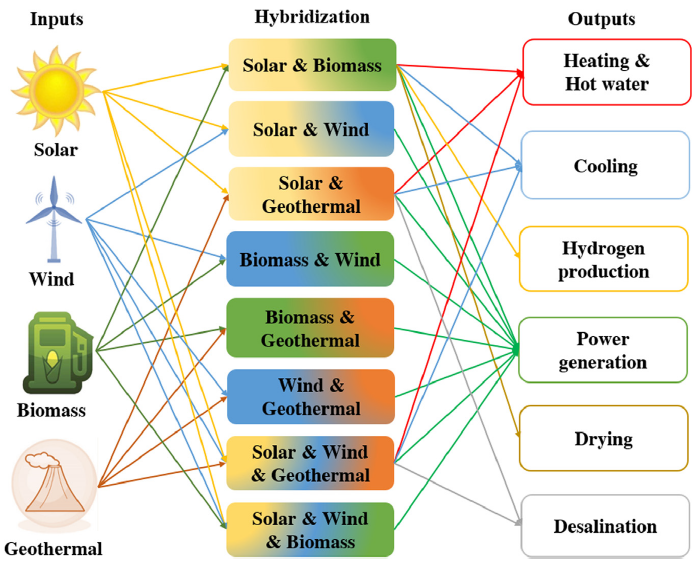 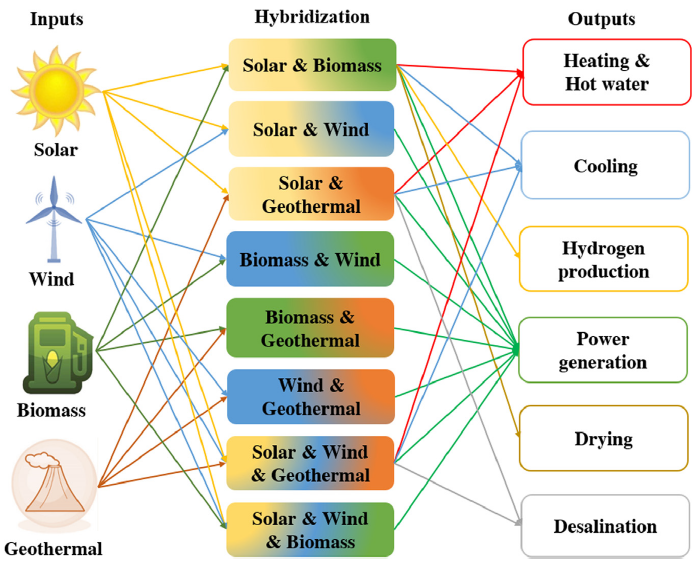 2.3 Stand-alone Microgrids with HRES for Power Generation2.3.1 Overview Microgrids with RES are becoming widely used in remote regions to meet the energy demand. More recently, several studies have attempted to enhance the design of stand-alone microgrids composed of HRES and subsequently commercially available. Consequently, a lack of electricity is likely to be overcome. Hybrid grid systems, comprising of the integration of more than one source of power generation, are more reliable and economical when compared to the single renewable energy system (SRES)  . The microgrid systems that deploy a SRES are usually more expensive due to adding more energy storage facilities in order to achieve the desired reliability . To illustrate this point, Diemuodeke et al.  estimated the electricity price of some coastline rural communities in Nigeria and found that the unit cost of electricity for the hybrid microgrid systems was cheaper when compared to a SRES. Nevertheless, microgrids with SRES are easier to manage and design but they are still limited to utilising multiple RES. Therefore, the design of microgrids mostly deploys multiple RES in order to cater for the load demand. There are various approaches used for power generation based on the different combinations of renewable sources: solar, wind, biomass, and geothermal energy as shown in Figure 2.2 . 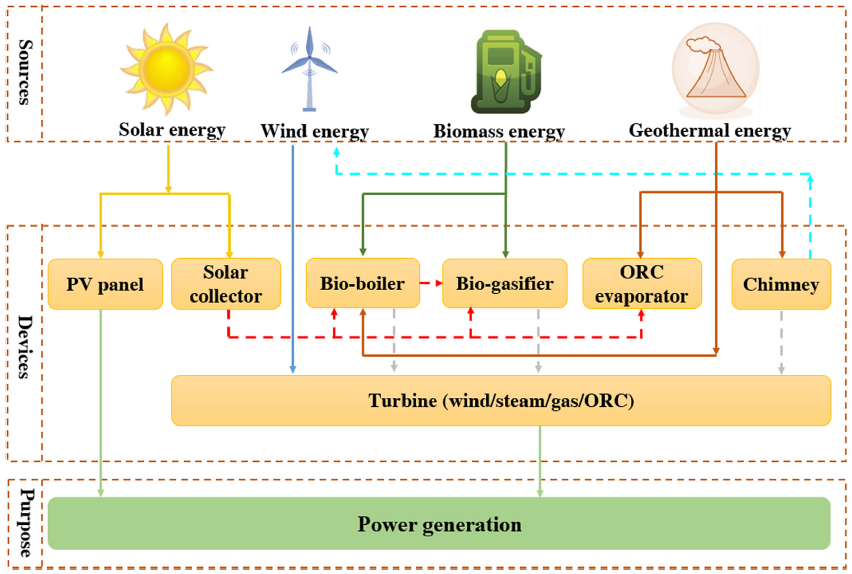 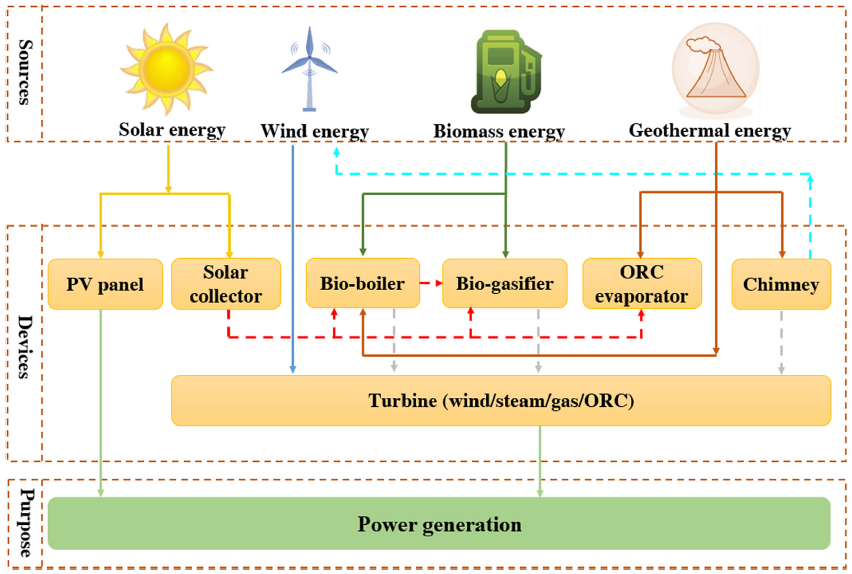 Integration of HRES, PV panels and WTs, along with energy storage systems such as batteries and traditional power systems such as a boiler or diesel engine into microgrids is considered the popular procedure of increasing the reliability to meet the energy demand . Figure ‎2.3 presents a schematic diagram of a typical microgrid system including a WT, solar PV modules, a battery storage system, and a diesel generator . A comparison between stand-alone and hybrid systems has been presented in Table 2.1 .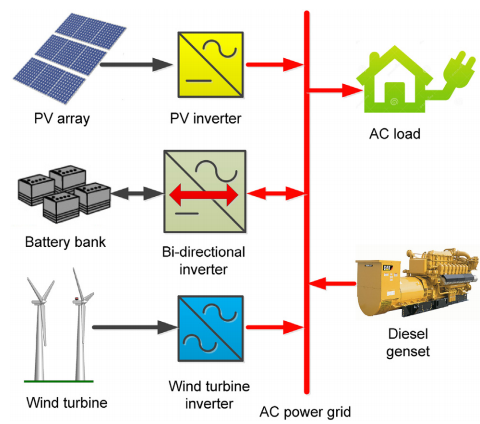 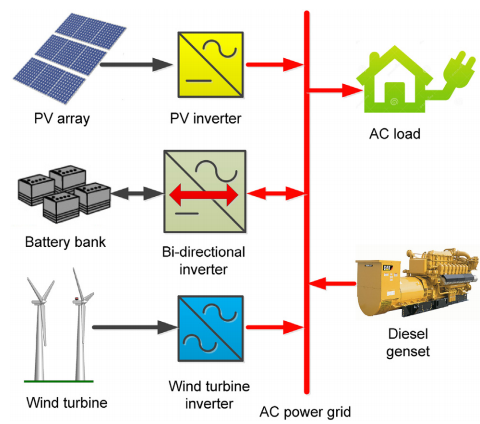 2.3.2 Solar Powered-Stirling Engine Cycles.The significant-high carbon emissions rate of the ICEs, such as diesel engines, results in the microgrid systems often replacing the ICEs and there is less harmful environmental pollution. In addition, the working fluid in the ICE is fossil fuels, which will be exhausted in the near future. In particular, a reasonable solution to this problem is by replacing the ICE with an eco-friendly energy conversion technology. One of these technologies that are gaining popularity is the implementation of external combustion engines, such as SE for power generation purposes. The external combustion of the SEs makes them particularly appealing for small-scale decentralised HRES using solar technologies, and thus attracting the attention of several researchers from the scientific community . This is even though solar energy technological systems are now well-developed in the design of most microgrid systems. However, solar resources are non-dispatchable renewables and depend strongly on unpredictable factors, such as climatic conditions and local weather . In consequence, this creates challenges for microgrids to satisfy the electrical energy requirement of the designed sites with the production of electricity. Moreover, the small-scale decentralised distributed generation systems are now becoming a promising alternative to the typical large-scale centralised power plants . Most of the hybrid microgrids generations are accomplished by integrating PV arrays with WTs . An alternative solution to PVs is the CSP plants, especially dish concentrators that have higher electrical efficiency that PV plants of similar size. For example, the CPSD-SE has the highest conversion efficiency ranging from 16% to 31% in the CSP industry . To ensure a high level of energy supply, recent years have seen the emergence of scenarios that favour the combination of CSP and RES, particularly in locations with high amounts of radiation [272]. The combination of solar PV and CSP with electrical or thermal energy storage (TES) is gaining popularity [270]. Further, alternative CSP hybridisations have been proposed to enhance cost-effectiveness and power plant performance. For instance, CSP and bioenergy coupled with TES system [271] and CSP/PV/HWT with TES and batteries [271]. Nonetheless, a CSP paired with a PV plant faces a more complicated scenario to meet load demand due to the fluctuating PV operation and unpredictable environment [270]. Hence, stand-alone CPSD-SE can be used for electricity generation and will be integrated with a HWT to fulfil optimal continuous electricity dispatch to the application load.2.4 Concentrated Parabolic Solar Dish Stirling Engine 2.4.1 Definition and Overview of the CSP TechnologyConcentrated solar power systems (CSP) are widely used as one of the most advanced RES in operation with nearly zero carbon emissions. The source of such technology is fundamentally obtained by concentrating the sun’s rays and converting them to very high-temperature steam or gas capable of operating a turbine or motor engine. Hence, the high-temperature heat generated could be utilised for multiple purposes; namely heating, cooling, electricity, chemical, fuel, products and freshwater . In this context, the CSP systems are more suitable for integration after the power cycles (e.g., SEC and ORC). In addition, one megawatt of installed CSP avoids the emission of 1360 tons of CO2 compared to a coal/steam cycle power plant . Four CSP technologies exist throughout the world, which are mainly used for thermodynamic cycles for power generation, are parabolic trough collectors (PTC), linear Fresnel reflectors (LFR), solar power towers (SPT) and parabolic dish systems (CPSD-SE)  as illustrated in Figure 2.4. Such CSP systems use a variety of mirrors to concentrate the sun rays on a fairly small receiver. Subsequently, the conductive working fluid is heated by absorbing energy through a focal point and then used for power generation or energy storage . A comparison of the significant features of the four main types of CSP technologies is summarised in Table 2.2. It can be concluded that CPSD-SE is a desirable option for small power plants with high conversion efficiency.2.4.2 The CPSD-SE Technology  The CPSD-SE has shown the highest degree of efficiency in solar to thermal conversion in comparison with other CSP systems  using a sun-tracking parabolic concentrator that focalises the direct portion of the solar radiation in a receiver at its focal point. The heat in the receiver is transferred to the operating fluid in the SE, which subsequently produces mechanical energy . The mechanical energy is converted by a generator into electricity. Current power plants use mostly air or hydrogen-driven Stirling cycle engines , whereas air-micro-turbines have been used for modern prototype plants. The CPSD-SE as depicted in Figure 2.5  has many advantages and these are as follows :The generator position-usually in the receiver of each dish-helps to mitigate the heat losses and ensures that the power capacity of the dish is high, extremely flexible (typical sizes varying between 5 and 50 kWe) and ideal for distributed generation.The CSPD-SE collectors do not require large cooling systems or even cooling towers, which enables CSP to supply the electricity in regions that are water restrained.Due to their limited footprint and being self-contained, CPSD-SE collectors can be mounted on slopes or rough terrain, unlike LFC, PTC and solar towers.CSPD-SE has a high cycle thermal efficiency, low noise engine, and simple in structural design with lower moving parts than other CSP systems.CSPD-SE system has high concentration ration (<3000) and high efficiency about 30%. 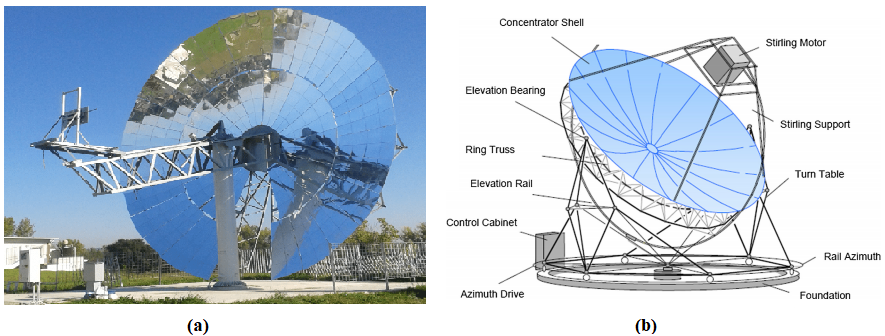 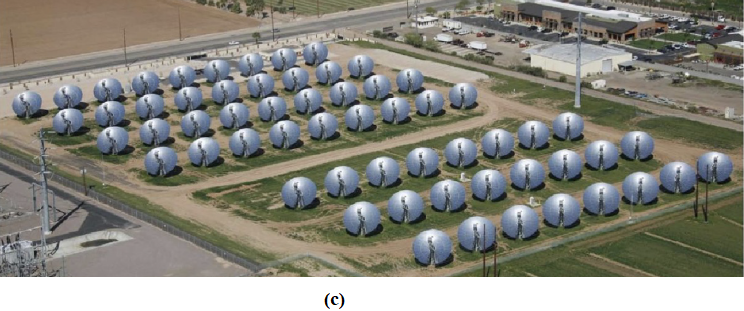 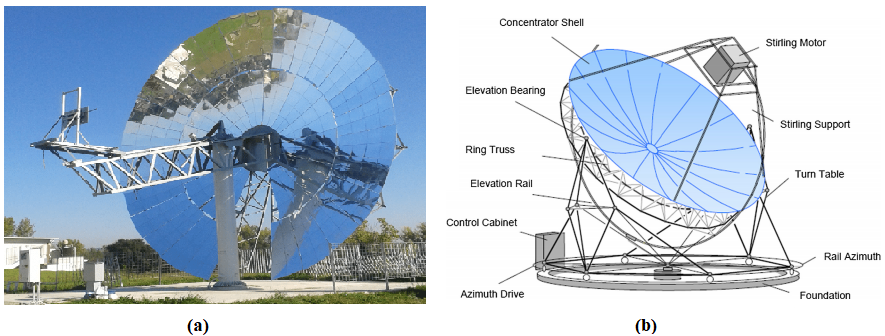 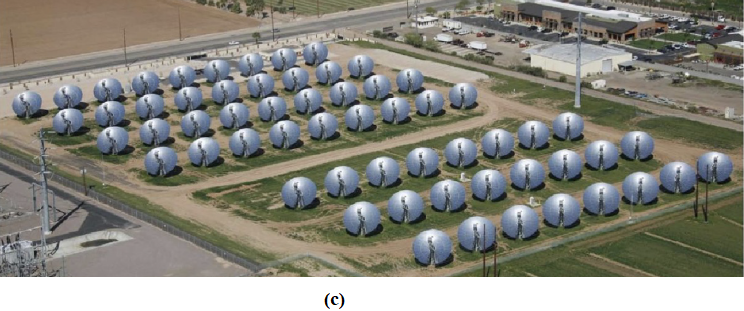 While these systems are continuously evolving, there have been some obstacles that have not facilitated their competitive market entry for renewable electricity generation systems . Many of these are characteristic of the CPSD-SE system, i.e. the Levelised cost of electricity (LCOE) is probably higher than other CSP technologies , the high initial capital investments resulting in the uncertainty in the operational and service costs . Furthermore, CPSD-SE systems cannot effectively use storage .In future, many useful applications of CPSD-SE will be built because this solar technology is ideal for hybridisation with other renewable energies, following a more general trend which was initiated a few decades ago in this technological sector . Therefore, CPSD-SE connects with other renewable energy technologies have many advantages that are well chosen for microgrids applications. Thus, built-in electrical energy storage and further renewable energy source, HWT will be adopted, make CPSD-SE system more efficient, stable, and reliable for producing power. A robust control unit and modelling tool could integrate the CPSD-SE system effectively with electrical energy storage and this solves the weakness in the integration accordingly. To sum up, assembling the proposed CPSD-SE/HWT layout including CPSD-SE, HWT, and batteries bank will be adopted in this study.2.4.3 Thermodynamics of the CPSD-SE2.4.3.1 The SE BackgroundThe SE is a promising technology and Robert Stirling was the inventor and he patented the SE in 1816 . Dramatic developments of electric motors and ICE has led to a reduction in the further development of the SE technology. In the late 20th century, vast efforts have been made to redesign the SE and improve the performance due to the fuel depletion crisis, the rapid growth in energy demand and increasing environmental issues . Moreover, the SE can be defined as an external combustion engine that uses a SEC to convert the heat flux from combustion into mechanical energy to drive pistons . The SEC is a closed regenerative thermodynamic cycle and theoretically, close to the Carnot Efficiency, which is given by :The SE has a huge potential to be used in different applications, such as power plants. A considerable amount of literature has been published on the integration of the SE with industrial systems, such as the gas reforming processes , waste burning processes , and fuel cell systems . Furthermore, parametric studies have been implemented to estimate the electrical and thermal efficiency, in addition to costs, performance, emissions and maintenance of these technologies. The SEs have various models with different electrical and thermal efficiencies relying on the heat generation process and the fuel used. As mentioned earlier, different fuel resources such as solar radiation, natural gas, and biomass mainly operate at small and micro-scale systems. In domestic power applications, a natural gas burner is often utilised to provide heat with high temperature at the hot end of a SE whilst water circulation is utilised to cool its cold end . Further, the prospective benefits offered by SE have reinforced research and industry interest in power plants . These advantages include very low noise and being free of vibrations during the engine operation, a very low pollution gas emissions to the atmosphere from the exhaust, very low consumption in the amount of fuel, low maintenance intervals , higher theoretical thermodynamic efficiency equal to the Carnot cycle . Recently, the SEs are able to produce an electrical efficiency of approximately 30% and an overall efficiency from 85% to 90%. Therefore, SEs have been made up of a variety of power capacities, from 1 We to 1 MWe . Furthermore, power plants used SE embodies energy storage to generate stable output power from variable solar resources and the heat rejected from the SE can be used for local heating and electrical power requirements. As shown above, the system is suitable for residential and small commercial applications; the useful sizes are decentralised energy systems for small-scale and micro-scale.2.4.3.2 Stirling Engine Thermodynamic CycleIn a typical CPSD-SE, three main forms of energy conversion are produced: solar, thermal, and electrical energy. Figure 2.6-a shows the thermodynamic balance diagram of the CPSD-SE diagram . In principle, the CPSD-SE mirrors reflect the incident sunlight at a very high concentration ratio to a focal point onto a thermal receiver (i.e., hot chamber of the SE), thereby converting the concentrated radiation at the receiver into thermal energy to produce heat at a high temperature, and it then transfers the absorbed heat to the SE working fluid at the heater driving an electric generator as shown in Figure 2.6-b . In three different mechanisms, the receiver loses heat by conduction through its walls: convection to the surrounding air, radiation from the aperture opening to the atmosphere. 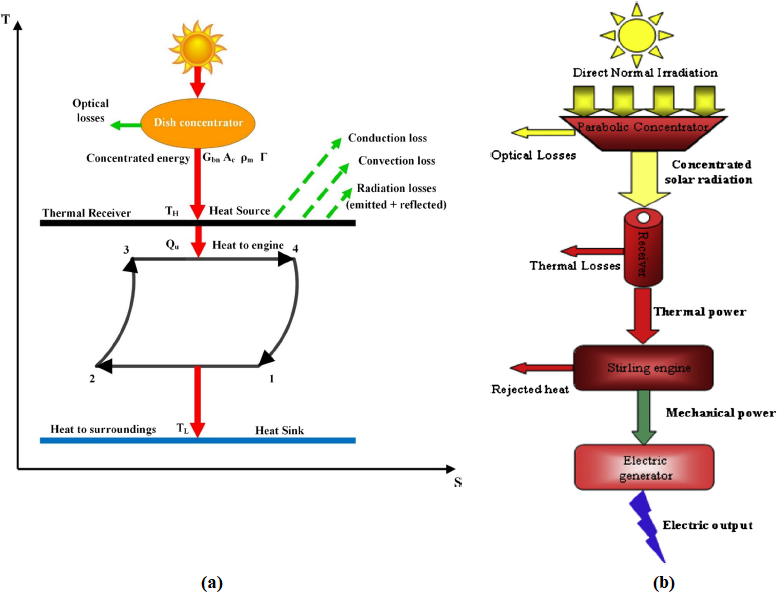 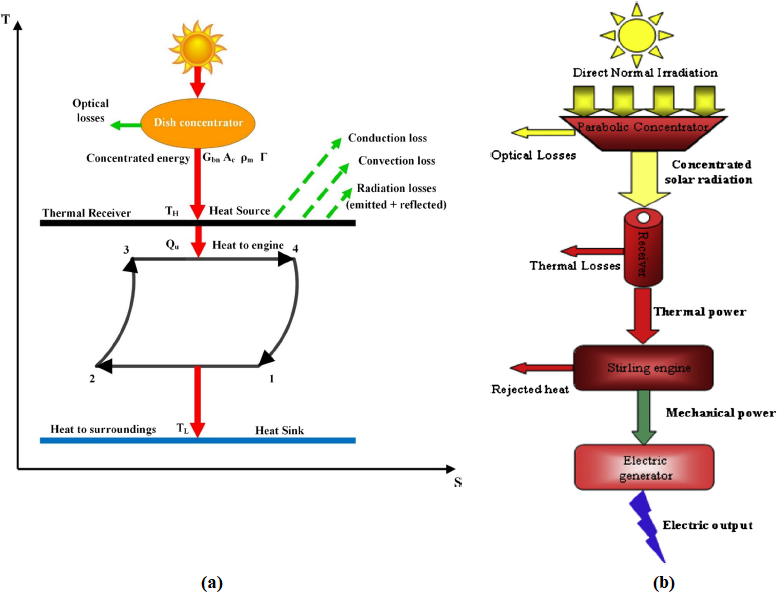 The ideal Stirling cycle is fundamentally composed of four processes; two isothermal and two isochoric processes as can be seen in Figure 2.7 . These four processes are as follows: 1-2 is an isothermal expansion process. The working fluid is expanded at constant temperature TH, and after that heat, qin is absorbed from the external heat source.2-3 is an isochoric heat removal process. The released heat is transferred through the working fluid to the hot side of the engine. The temperature of the working fluid is gradually decreased, causing a pressure drop.3-4 is an isothermal compression process. The working fluid is compressed at constant temperature TL, and then heat qout is released to the heat sink.4-1 is an isochoric heat addition process. The absorben heat is transferred from the regenerator to the cold side of the engine. The temperature of the working fluid is gradually increased and this causes an increase in pressure.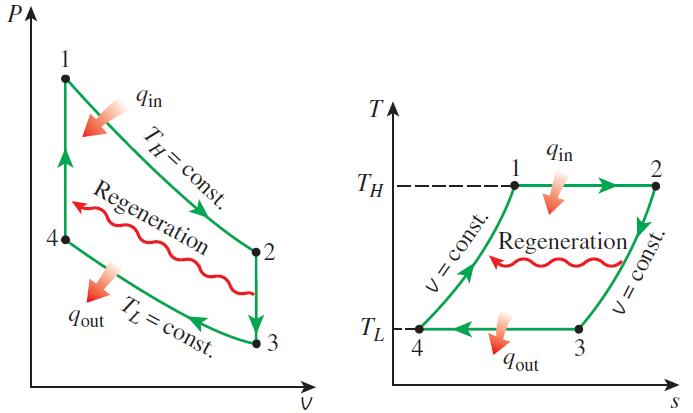 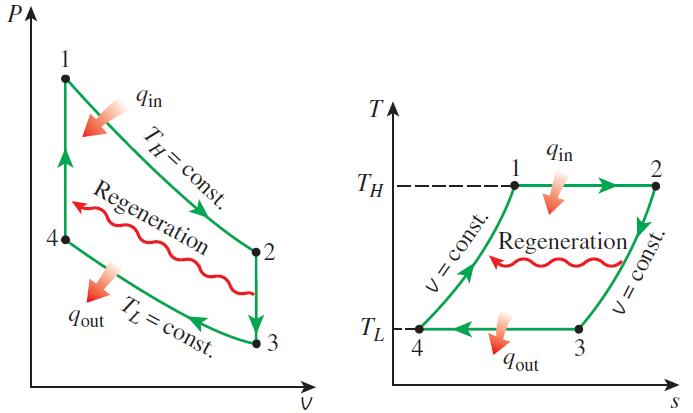 2.4.4 Working FluidsOnly a few studies have been conducted on the working fluids for a SE in order to find out the best one that achieves the highest possible performance. Nitrogen (N2), helium (He), air, and hydrogen (H2) are often used to fuel the SEs. The thermophysical properties of the working fluid cause a significant impact on the SE performance. The thermophysical properties of the best working fluid should have the following :            In the past, the air was mostly used as a working fluid due to its availability . Recently, H2 and He have usually been used due to their low viscosity, low molecular weight and high thermal conductivity, which results in a good performance . Thombare and Verma  stated that any working fluid that has relatively low temperature and a high specific heat capacity such as He could be generally used for SCEs. The experimental test conducted by Ihasn and Üstün  showed that the efficiency of V-type SE using He as working fluid was 11% and could eventually produce power reaching 118 We at 950 oC. Kongtragool and Wongwises  investigated the power produced from various prototype gamma-configuration SEs. A comparison between the findings of the four engines has been performed. It was reported that SE gives the highest power output by using He instead of air. Cinar and Karabulut  also compared the performance of 1 kWe SE using He and air. It was observed that He generated power double more than that SE using air as working fluid, with a power of 128 We at 1000 oC. Heavier working fluids such as N2, oxygen (O2) or even air would reduce the SE performance. However, this type of fluid is cheaper. Despite this, most manufactures currently use H2 or He . The selection of the optimum working fluids mainly depends on many parameters, such as availability, cost, safety and environmental concerns. The availability of the working fluid is highly significant  and therefore, the level of availability could directly influence the cost of a fluid.Hirata et al.  developed an analytical model based on the isothermal method for a 100 We, Ecoboy-SCM81 prototype SE to study the performance of different working fluids which are N2 and He as the working fluids. The results indicated that He gave a lower power output compared to N2 for a broader range for engine speeds, which is because of the high gas leakage of He. Therefore, proper sealing would reduce the He gas leakage, but this may cause additional cost and also result in a more expensive engine. Sharaf Eldean et al.  elaborated the performance of concentrated solar gas engines; Stirling and Brayton by investigating 12 working fluids. These working fluids are being compared in terms of optimum pressure and compression ratios results. Their simulation results have shown that CPSD-SE operating with CO2 gives better efficiency than conventional fluids (Air, He, H2, N2). As a result, this study will perform performance analysis on 5 working fluids and these include the conventional ones, i.e. Air, He, H2, N2 and CO2.   There are a number of important differences between traditional working fluids and the H2 production requires some different processes. Consequently, a high-energy demand is needed for obtaining H2 from fossil sources (e.g., natural gas) or water. About 95% of all H2 is generated from fossil sources, therefore making it a non-renewable working fluid. Alternatively, solar energy, for example, is needed to make the process of producing H2 fuel, and this can be pollutant-free. However, He is the second most widely prevalent gas in the universe; however, it is relatively rarely found diffused in the Earth’s atmosphere and trapped underground with natural gas. Consequently, He can be harvested from a few locations on the Earth because it is mostly emitted into space due to its low molecular weight. Over the last years, the price of He has been increasing rapidly due to the high demand for He, particularly from China, as well as the decreasing availability. The availability of N2 gas is ubiquitous as it constitutes approximately 78% of the air composition. Besides, N2 may be found in natural gas and N2 is non-flammable, non-toxic, odourless, colourless, tasteless and almost an inert gas .2.4.5 Comparison Between CPSD-SE and PV Systems  Most microgrids are accomplished on the hybrid generation system with a PV array and WT. In this study, the CPSD-SE will replace the solar PV. There are many important differences between PV and CSP based on their performance, economic and environmental compatibility. Solar PV is highly stochastic, triggering security and reliability problems that may affect the electricity supply consistency. In the case of CSP technology, power output dispatchability and stability of the plant ensures continuity of production, even without sunlight . In comparison, the CSP plant generates higher electricity than that generated by a similar solar PV plant. To demonstrate this point, the CPSD-SE has the highest solar to electric efficiency which is between 16% and 31% , while the most efficient commercial solar PV has an efficiency of only 13-20% . Furthermore, a CSP plant can only harness direct normal solar irradiation (DNI) usually above 2000 kWh/m2, (>5 kWh/m2/day ), and low humidity and atmospheric particles. Alternatively, PV technology can utilise not only the direct component of sunlight but also the scattered component by atmospheric clouds, water vapour and particles and the reflected portion due to the albedo effect. Consequently, this type of technology is very suitable for the Jordan weather conditions. In addition, CSP, particularly CPSD-SE, is a more cost-effective solution than the PV in terms of the LCOE because of the high rate of power production due to the electricity generated during the night hours as a result of the consistency of energy production . Moreover, the CSP plant indicates an environmental impact lower than the PV plant due to the assembly phase and the decommissioning phase during the entire life cycle . In summary, it has been shown from this comparison that the CPSD-SE system has become more attractive owing to its great potential in enhancing the microgrids performance as well as eco-friendly energy conversion system. As a result, CPSD-SE will be implemented instead of the conventional solar PV technology. Hence, a microgrid layout will be adopted in this study that is made up of the following:ANN solar/wind prediction model.Hybrid renewable energy source contains CPSD-SE and HWT system.Energy storage solutions, including batteries for backup.Control system to manage a low voltage supply.In this study, the ANN method will predict the solar radiation and wind speed data inputs to the developed model. In this context, it has been adopted over other statistical approaches as it has the potential to recognise relations that are not predefined, such as non-linear correlations [273] and it has the capacity for processing a large number of input parameters effectively [274]. A detailed literature review of the ANN models for meteorological data estimation will be explained in Chapter 3.  2.5 Design and Performance Considerations for CPSD-SE2.5.1 Mathematical Modelling of the CPSD-SE A small number of techno-economic studies exist in the literature regarding CPSD-SE systems. Mathematical models have been performed by several researchers to estimate the CPSD-SE system performance. However, because of the importance of design, simulation, and optimisation such systems in terms of increasing their reliability. Mendoza et al.  introduced a mathematical model describing a CPSD-SE system and identify maximum geometric configuration parameters of the solar tracking system control that improves the solar system efficiency. Furthermore, the performance results indicated that the maximum thermal efficiency of 25% could be reached at a solar radiation of 1000 W/m2 and diameter at 10.5 m. In addition, the authors in ref.  have carried out simulation modelling and optimisation for various CPSD-SE system designs using the MATLAB® code. The study demonstrates a comprehensive parametric study as well as a theoretical guideline to design and operate proposed systems at different operating temperatures. The results from the MATLAB® simulation software shown that the effectiveness of the system depends on the materials in the concentrator mirror surface such as non-metallic reflectors and polymer film, Anod Aluminum, and polished stainless where reflectivity equal to 97.07%, 85.97%, and 49.52%, respectively. Wu et al.  have been undertaken a theoretical analysis through a parametric study to determine the total conversion performance of the CPSD-SE system. Atmospheric and geometrical parameters are chosen to perform the modelling. Performance evaluation results show that the produced electrical power and overall thermal-electric conversion efficiency was approximately 18.54 kWe and 20.6%, respectively. 	On the other hand, Xiao et al.  presented a model-based approach, which has been carried out using the Monte-Carlo ray-tracing model with alignment and slope errors of the reflect surface for evaluating the optical performance and optimising the CPSD-SE design. The simulation results demonstrated excellent accuracy, indicating that after assembly optimisation, the intercept factor and concentration ratio could be increased from 0.66 to 0.9 and ~500 to ~1500, respectively. Ruelas et al.  conducted a theoretical examination to assess the technical feasibility of a Scheffler-type CPSD-SE using a new mathematical model. This model involves three parameters, namely the geometric, optical, and thermal model of the receptor that is used to determine the intercept factor of the developed model. Moreover, in order to improve the design of a CPSD-SE, this approach has also been adapted. The produced energy was exploited and achieved a value of 3 kWe at an edge angle of 45° in terms of rectifying the maximum concentration. In recent decades, there have been numerous commercial projects, which were associated with these types of technology and these have been demonstrated and commissioned by well-recognised global companies . Reinalter et al. have implemented thermodynamic models of the established CPSD-SE system in Spain to evaluate its performance. Furthermore, the overall efficiency of generating electrical power by the system has reached 22.5% . Zayed et al.  presented a comprehensive parametric thermal analysis and opt-geometric sizing of the commercial CPSD-SE under the real meteorological conditions of Tianjin, China to determine the power production and total efficiency. The performance and design of the mathematical model are developed in MATLAB® based on the thermodynamic principles to select the optimal parameters. These parameters are the direct solar radiation, the ambient temperature, the wind speed, the receiver temperature, and the concentrator diameter. The simulation results revealed that the novel commercial CPSD-SE could produce a net power output of 23.11 kWe with an overall efficiency of 23.05%. Two different CPSD-SE systems have been established in Hunan and Nei Mongolia, China. Moreover, it has been recognised that the total performance of the two systems and the produced electrical power reached 21% and 10 kWe, 25.5% and 38 kWe for the first and second systems, respectively . On the other hand, the 25 kWe CPSD-SE system was established in the USA and this was composed of 60 dishes having a total capacity of 1.5 MWe . Moreover, Big Dish was constructed at the Australian National University with a nominal power 50 kWe and collector area 400 m2 . 2.5.2 Techno-economic Modelling of the CPSD-SEThere are many other power generation systems used for commercial purposes, such as the CPSD-SE systems, that essentially satisfy the requirements that are needed in the marketplaces with high effectiveness and affordable prices. It has been observed that limited techno-economic investigations are carried out in terms of rectifying the primary commercial market and the financial situation of the CPSD-SE system. Al-Dafaie et al.  have proposed a mathematical model of the CPSD-SE system based on average hourly data for six different days measured from the Energy Center of the Jordan University of Science and Technology, Jordan. Techno-economic performance analysis has been studied to investigate the potential of utilising the rejected heat from the cold chamber in solar SE for potable water production in the distillation process. It was reported that the water quantity is achievable and that revenue will increase, influencing the SE system’s cost dynamics. Reddy and Veershetty  implemented a techno-economic feasibility analysis on the autonomous power plant for 5 MWe CPSD-SE collectors over 58 locations in India. To reach high values for the average annual power generation of 12.68 GWh, the parametric analysis was investigated, such as the land area required and energy yield. Based on the economical performance, the minimum LCOE for the CPSD-SE power plant is found to be 0.197 $/kWh, with a payback period of 10.63 years.Bakos and Antoniades  have studied the techno-economic performance of a large-scale CPSD-SE power plant in Greece utilizing the TRNSYS Program. This simulation tool was performed to simulate the performance as well as assess the potential installation of the solar power plant consisting of 1000 units CPSD-SE each has a nominal power of 10 kWe. The results of the TRNSYS simulation showed that the annual energy production of the proposed power plant could be 11.19 GWh achieving 16 years pay-back period.According to Abbas et al. , the techno-economic viability of 100 MWe of CSP plant contains 4000 of 25 kWe CPSD-SE units in Algeria has been carried out. The System Advisor Model (SAM) software was implemented for the techno-economic assessment to estimate the monthly and yearly energy production, and the LCOE for this study. The results revealed that the lowest LCOE is 0.115 $/kWh, and the highest total electric energy output is 221 GWh/y. 	However, Poullikkas et al.  examined the techno-economic feasibility of varying the CPSD-SE power plant capacity situated in Mediterranean regions, especially, Cyprus. To identify the least cost feasible, a parametric cost-benefit analysis has been employed using an Independent Power Producer (IPP) algorithm as a simulation tool.Zayed et al.  developed and validated a new mathematical algorithm that introduces three sub-models includes opto-geometric parameters sizing, performance prediction, and a techno-economic assessment of a new commercial solar CPSD-SE system that is experimentally constructed with a rated power of 25 kWe in China. A computational code developed in MATLAB® software is implemented to perform the simulation of the proposed CPSDE-SE system for evaluating its performance. Therefore, a techno-economic analysis has been performed to assess the life cycle cost and electricity cost. In the simulation, the adopted system produces annual energy of 28.748 MWh, with a total efficiency of 19.55%, and the LCOE around 0.2565 $/kWh. Similar to the Zayed analysis, Lashari et al.  carried out a performance prediction, under the conditions of Jamshoro, Pakistan. Buscemi et al.  analysed numerically and experimentally a solar CPSD-SE with a rated power of 32 kWe located at the University of Palermo campus, Italy. In the validation, the simulation results demonstrated a perfect agreement with the experimental data for the energy production. It is found that the LCOE is to be around 0.13 $/kWh, and the system could produce yearly 38.6 MWh with an overall system efficiency of 23.39%. For more comprehensive analyses, Shaikh et al.  investigated a 25 kWe stand-alone CPSDS-SE system based on the performance mode of the modelling technique. A sensitivity analysis has been carried out to analyse and predict the techno-enviro-economic performance using a simulation tool SAM and Excel spreadsheet under meteorological conditions for the city of Jamshoro, Pakistan. The results emerged from the sensitivity analysis showed that the collector cost and projected mirror area would significantly affect the power output and LCOE. Accordingly, the results indicate that the system could produce an annual electricity of 38.6MWh with a net efficiency and LCOE of 23.39% and 0.13 $/kWh, respectively.It is clear from the literature that the useful sizes for the CPSDE-SE system are decentralised energy systems for small-scale and micro-scale, where the electrical power generated from the CPSD-SE system generally varies between 10-50 kWe. Consequently, the CPSDE-SE system is suitable for residential and small commercial applications.2.5.3 Hybrid Microgrid Power Generation Baes on the CPSD-SE In addition, a few studies have addressed the hybridisation of a CPSD-SE with other power generation systems in microgrids. Jabari et al.  propose a new energy microgrid structure, including solar CPSD-SE and diesel plant to eliminate successive blackouts and maximum energy demand amongst peak electrical energy load in extremely hot summer days. The economic-environmental feasibility has been carried out using the COUENNE tool in the General Algebraic Modeling System (GAMS) software. It has been shown that the daily economic saving is 15.4 $ for test microgrid.Beerbaum and Weinrebe  have examined mathematically many decentralised CSP systems such as CPSD-SE in regards to cost-effectiveness. This study is implemented over three different climate cities of India to examine the LCOE of the adopted systems with or without energy storage using the SOLELE 3.0 software tool developed by German Aerospace Center (DLR). Their simulation results indicated that the ranges of LCOE of the decentralised CPSD-SE without energy storage is lower than CPSD-SE with an energy storage of 0.117 to 0.165 $/kWh and 0.169 to 0.239 $/kWh, respectively.Bataineh and Taamneh  simulated a stand-alone CPSD-SE with batteries bank (see Figure 2.8) using SAM software tool developed by The National Renewable Energy Laboratory (NREL). The model analyses the thermo-economic performance of the developed system that utilised to power the rural house in Jordan. Simulation results show that the overall net system efficiency is approximately 21% and the lowest LCOE is about 0.102 $/kWh. 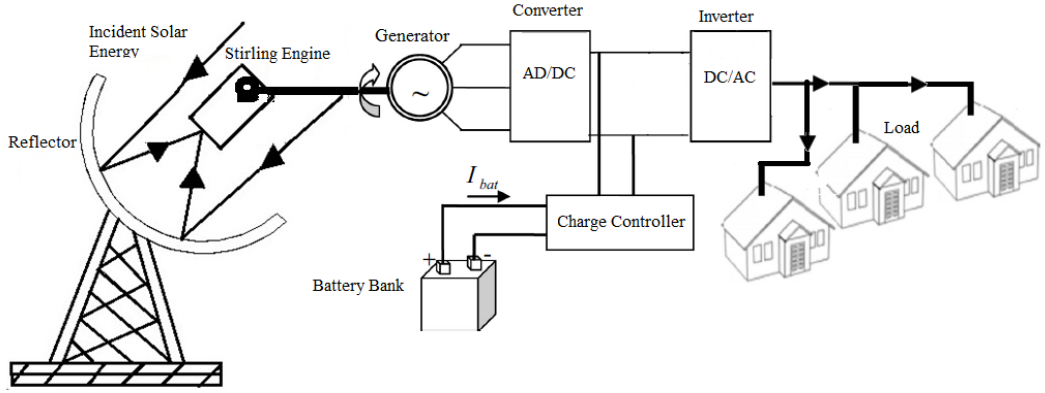 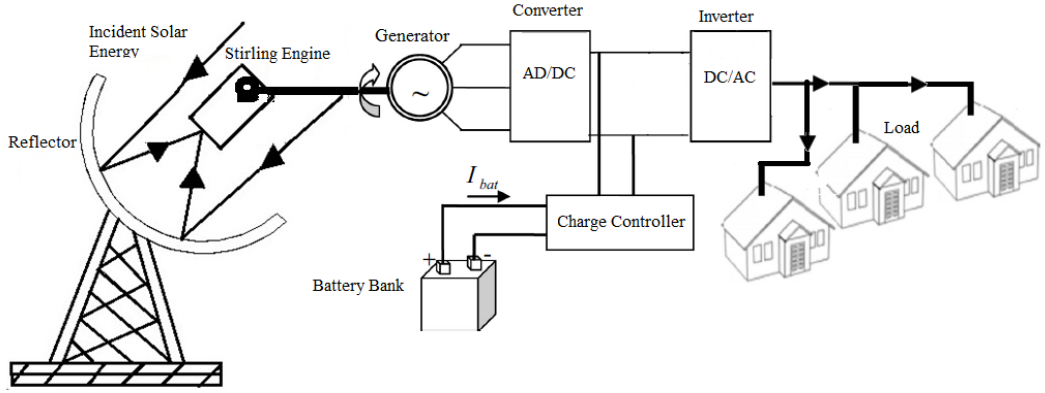 Wu et al.  established a new hybrid steam/air biomass gasification integrated with a CPSD-SE for combined cooling, heating and power (CCHP) system in China. The CPSD-SE is the key component of an autonomous CCHP used to drive biomass gasification via high-temperature steam generation and thus achieving continuous syngas production as well as improving the utilisation efficiency of subsystems. A thermo-economic feasibility is conducted to evaluate the performance and potential annual energy saving of the proposed system. From this analysis, the authors conclude that this novel hybrid system would obtain a remarkable increase in the primary energy performance reaches 51.34%, which is 5.98% higher than the conventional CCHP system.Jabari et al.  have developed a novel design of the integrated cooling, potable water desalination and power microgrid as illustrated in Figure 2.9. This model is mainly composed of a CPSD-SE, heat exchanger of the evaporator, and a closed air open-water humidification-dehumidification (HDH) desalination process. A programming tool, using an Engineering Equation Solver (EES) and GAMS, is used and solved using a non-linear equation to demonstrate the feasibility of the proposed design in supplying the tri-generation scheme of a hotel building located in Iran. The results show that the BONMIN solver is able to evaluate effective scenarios with higher thermal efficiencies and more electricity outputs compared to evolutionary algorithms.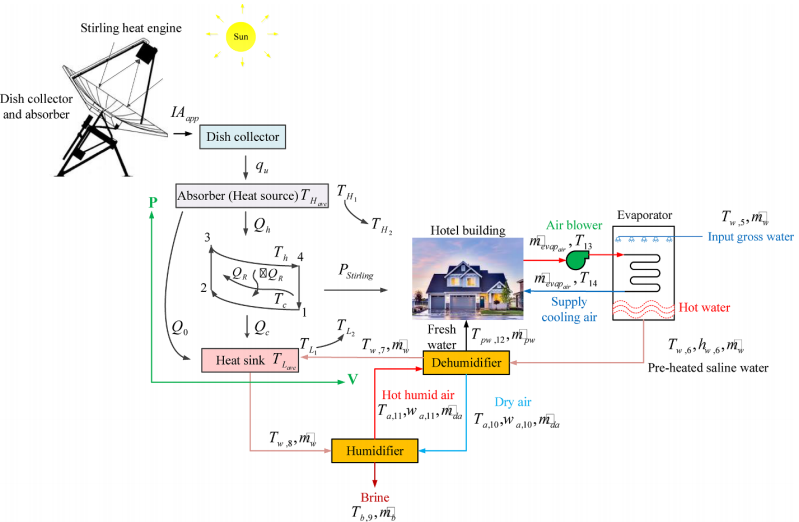 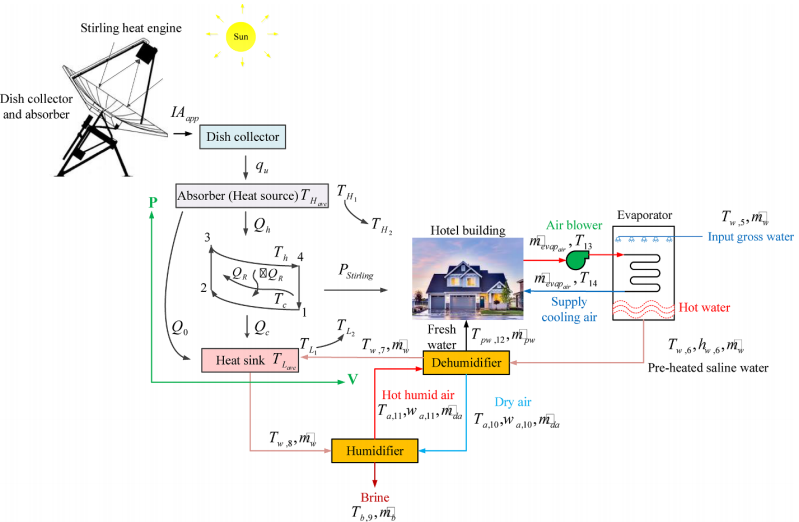 	Another hybrid system, proposed by Lai et al. , integrates three main subsystems into the CPSD-SE module, energy storage module and energy release module to obtain clean and reliable solar power generation. A mathematical model and algorithm have been developed to evaluate the energy conversion ability of reverse osmosis (RO) and pressure retarded osmosis (PRO). The results obtained indicated that the maximal overall efficiency was achieved to be 9.23% under ideal conditions.Kumar et al.  carried out a numerical study for a stand-alone microgrid system that deployed the CPSD-SE combined with a DC generator and battery energy storage system along with poorly regulated variable loads as shown in Figure 2.10. The mathematical modelling equations of the developed hybrid microgrid system are described and then simulated using the MATLAB/Simulink® software. Moreover, metaheuristic optimization algorithms such as the grey wolf optimiser and mine blast algorithm, including particle swarm optimisation (PSO), have been adopted to completely model the control systems for the CPSD-SE converters and battery energy storage system. Their simulation results revealed that the use of a CPSD-SE coupled with a DC generator increases the performance of the electrical conversion, as well as decreasing the cost significantly in comparison with AC generators.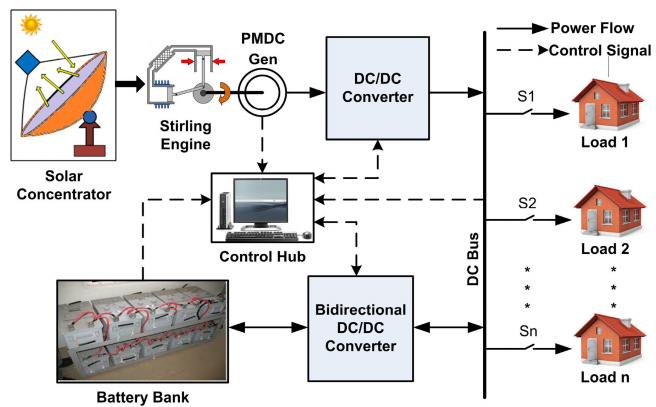 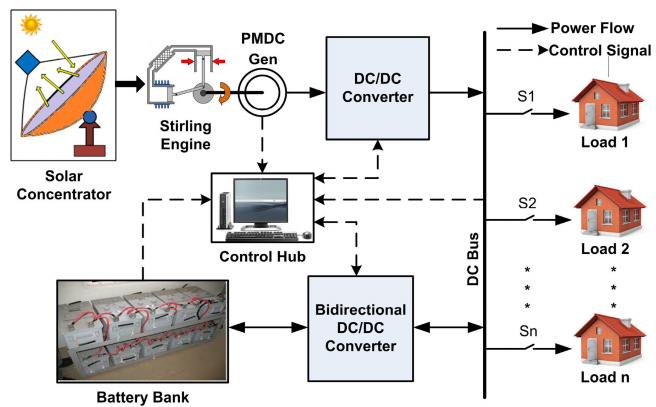 Al-Nimr and Al-Ammari  used the EES program to perform simulations on a novel hybrid CPSD-SE as integrated into the thermoelectric cooler (TEC) modules and evacuated evaporator chamber for the electricity and desalinated water production, as shown in Figure 2.11. A steady-state mathematical model has been developed and subsequently, the obtained simulation results have been compared to the similar theoretical and experimental data given in the literature. It was reported that the TEC modules and the preheating combination enhance the system efficiency and desalination productivity from 22.84% to 64.44% and 2.93 kg/day to 40.96 kg/day, respectively.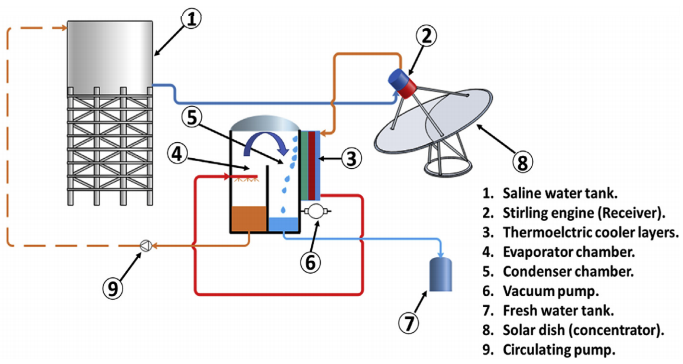 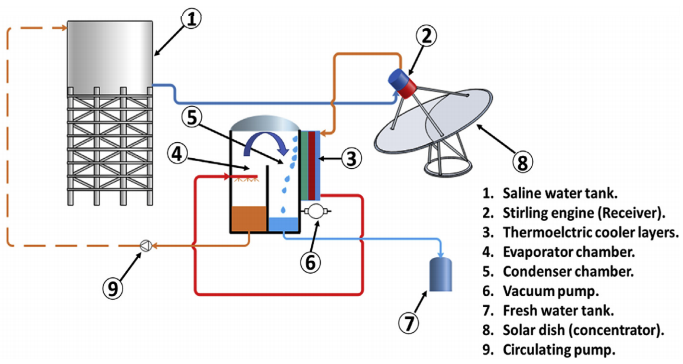 Kadri and Hadj Abdallah  have examined the performance and the feasibility of the hybrid CPSD-SE and permanent magnet synchronous generator configuration with a storage battery (CPSD-SE/PMSG/battery) in a stand-alone microgrid for providing electricity in remote regions, in particular in Tunisia. A simulation analysis that includes the CPSD-SE mechanical, thermal and electrical modelling has been elaborated and performed in the MATLAB® Software. For numerical validation, the simulation results have been compared to the experimental data with a fair agreement being reported for the EURODISH system. Figure 2.12 shows a schematic diagram of the proposed hybrid CPSD-SE/PMSG with a battery. 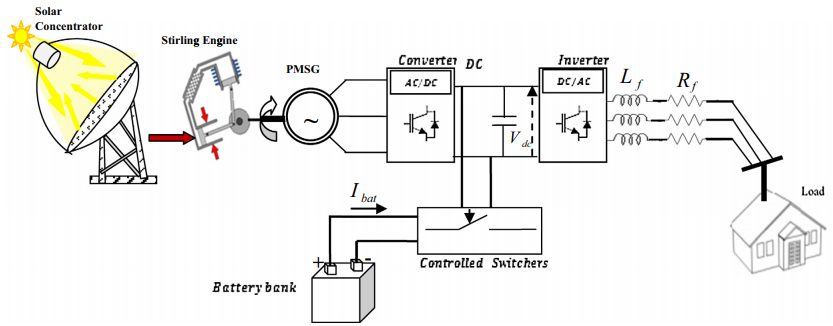 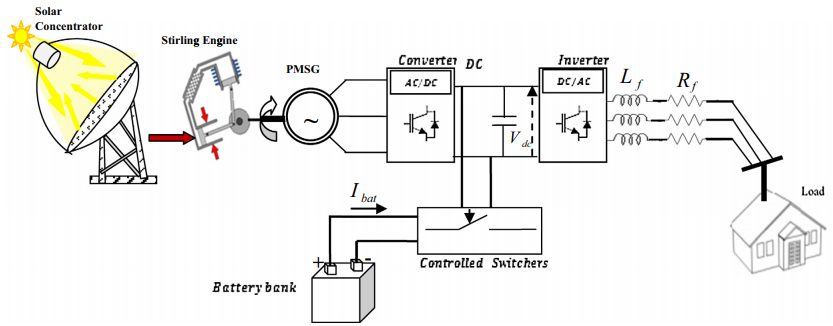 Moreover, Soliman et al.  proposed a novel system design of the hybrid CPSD-SE/RO utilised for sewage water treatment to produce about 3500 to 10500 m3/d of freshwater in Al-Marj, Libya. The mathematical model of the proposed system was established in MATLAB/Simulink®. A design modelling technique has been performed to operate the model, which determines the unknown parameters such as exergy, energy streams, cost streams, mass flow rates, dimensions, areas, physical properties, and the whole process temperature. Based on the detailed analysis performed in this study, the simulation results reveal that the total water price was 0.65 $/m3, and the specific power consumption was no greater than 4 kWh/m3.García-Ferrero et al.  presented the hybridised power plant of the CPSD working on a hybrid Brayton thermodynamic cycle, which includes the micro-gas turbine, the combustion chamber, and solar receiver as seen in Figure 2.13. To analyse the system performance competitiveness, a thermo-economic survey was conducted over different locations in Spain to calculate the fuel consumption, power output and pollutant emissions. The LCOE indicator is evaluated in terms of the interest rate, maintenance, investment, and fuel consumption actual costs. It is found that the LCOE is approximately 124 €/MWh and the greenhouse gas emissions can be reduced above 30%. This model demonstrates the potential for cost-effectiveness of the hybrid CPSD in locations with excessive solar radiation and limited water resources.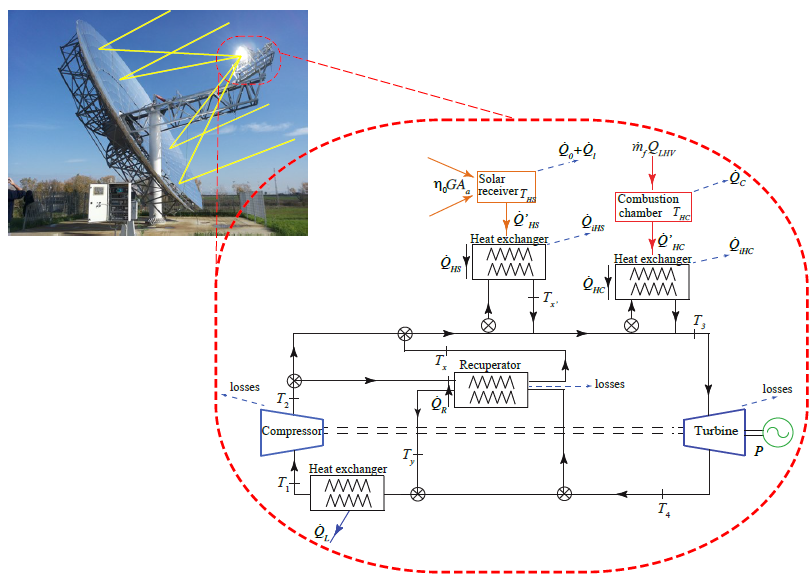 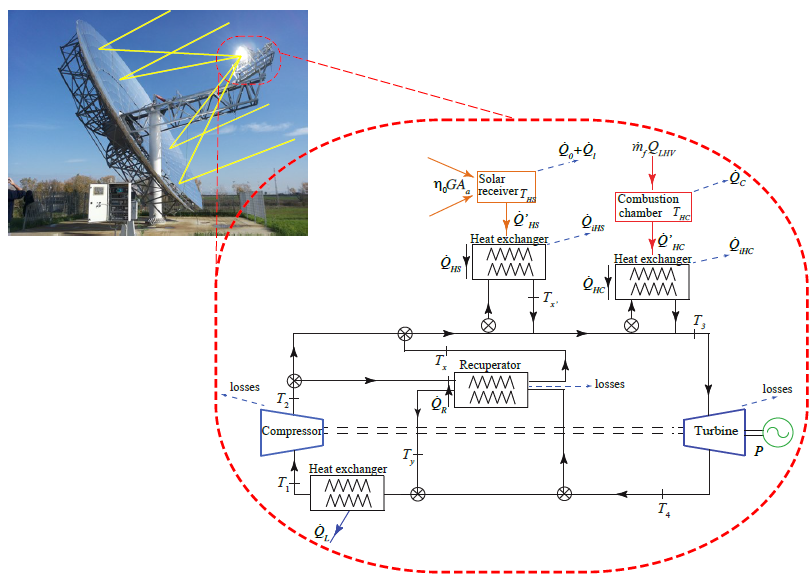 Mastropasqua et al.  have studied the coupling of CPSD-SE and solid oxide electrolysis cell, as illustrated in Figure 2.14, to produce both electricity and thermal energy that is necessary for solar hydrogen production at a small refuelling station. It has been shown that the system can be operated at a nominal solar-to-hydrogen efficiency above 30% and producing 30 kWe and 150 kg d−1 of hydrogen. 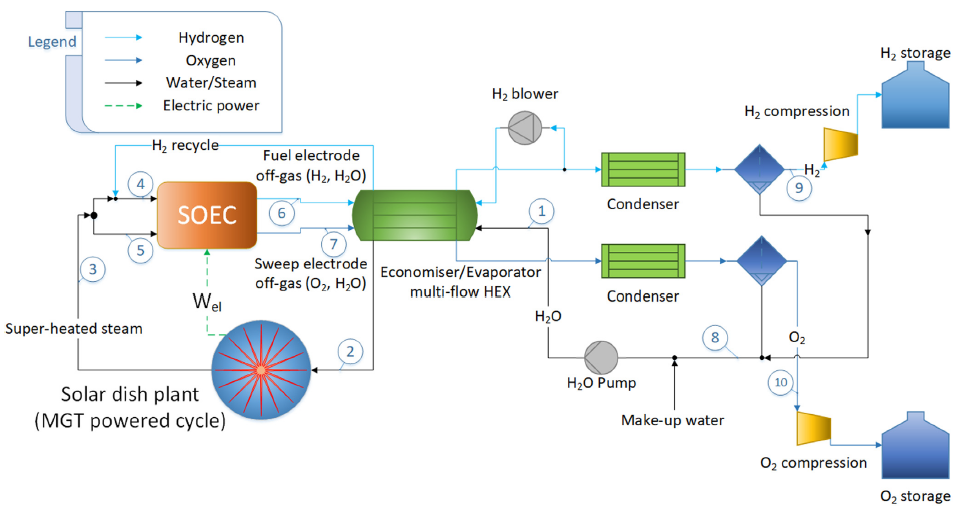 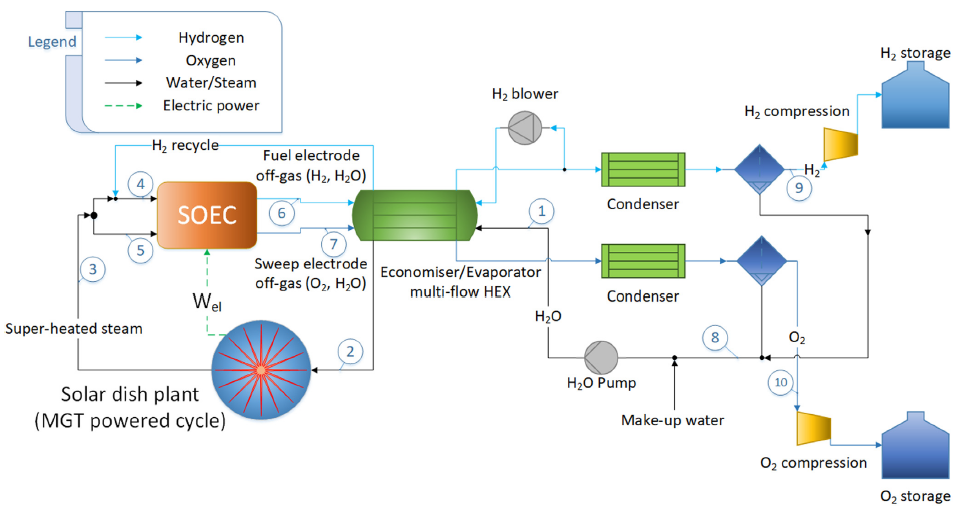 2.5.4 Hybrid CPSD-SE/WT for Power Generation 	In addition, a few studies have addressed the hybridisation of a CPSD-SE with other power generation systems in microgrids; nevertheless, none of them carried out a comprehensive techno-economic assessment. Shariatpanah et al.  introduced a new grid-connected hybrid power system coupled with a typical CPSD-SE and WT. A comprehensive control scheme has been modelled using computational software are TurbSim and MATLAB/Simulink® to model the thermal and electrical parts of the developed model. The results of the simulation indicate that a new hybrid on-grid CPSD-SE/WT could provide acceptable performance. Rahman et al.  investigated the automatic generation control of a hybrid CPSD-SE and a WT by assessing the generation rate and speed governor dead band constraint. The MATLAB/Simulink® has been executed to evaluate system dynamics. Kadri and Hadj Abdallah  conducted a technical performance analysis of a hybrid CPSD-SE/WT connected to the electricity distribution grid in a coastal region located in Tunisia. The MATLAB/Simulink® has been performed to simulate the electrical, mechanical, thermal, and aerodynamical parts of the CPSD-SE and WT as presented in Figure 2.15. A simple second-order adiabatic model, developed by Urieli using the fourth-order Runge-Kutta method, is used to estimate the SE torque by solving the governing ordinary differential equations. In the simulation results, a suitable preliminary performance of the new hybrid CPSD-SE/WT has been estimated.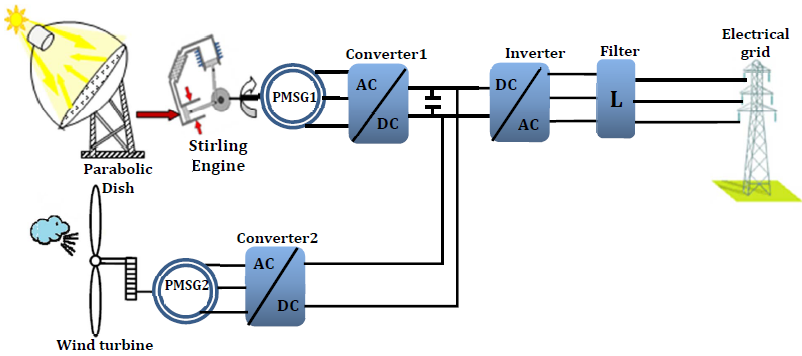 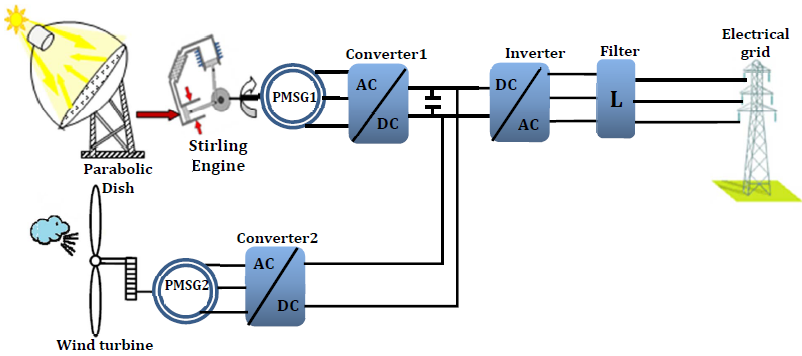 In conclusion, it would appear that the different values of LCOE are reported in the literature as presented in Section 2.5 due to many factors as follows [275], [276]:Key economic parameters: direct and indirect capital cost, discount rate, expected lifetime of the proposed power plant, and degradation factor.Energy storage costs: capital cost, total (fixed and variable) operation and maintenance cost during the lifetime of the system in a project, replacement cost, and disposal and recycling (end-of-life) costs.Uncertainties in technical factors of storage system.Electricity parameters: electricity price, electricity produced in the first year of the installation, and electricity generation in year.Environmental parameters: solar irradiation and wind speed.To sum up, Table 2.3 summarise the previous techno-economic modelling studies conducted on the hybrid CPSD-SE systems in the literature. 2.6 The Optimisation of Stand-alone Hybrid Systems in Microgrids2.6.1 Overview Renewable energy resources, particularly, solar and wind energy resources are widely used in microgrids. Nevertheless, these resources need proper management in order to facilitate their power operations to mitigate the implications of the intermittent output. To fully utilise this, the sizing optimisation methodologies should be applied by a suitable selection of the parameters to fulfil an optimal hybrid system design. In consequence, the optimised system would be economical, efficient, and reliable.Generally, it has been found that two generic optimisation techniques are adopted in the design region of microgrid systems: heuristic and classical techniques . The former is adopted once long-term weather data for a given location is not always available, whilst the latter is typically employed in the design of microgrids if sufficient information of long-term weather data for the design location is available . Traditional or classical optimisation methods that are deployed in the microgrids design are an iterative approach, probabilistic approach, graphical construction methods, linear programming, trade-off method, and the least square method . Various heuristic approaches have been employed in the techno-economic design optimisation of microgrid systems, such as GA, PSO, simulated annealing (SA), ant colony algorithms (ACA), bacterial foraging optimisation algorithm (BFOA), artificial bee colony algorithm (ABC), biogeography-based optimisation (BBO), and ANN . Erdinc and Uzunoglu  elaborate various heuristic optimisation techniques reported in the literature that contribute significantly to size hybrid microgrid systems such as GA, PSO, and SA.2.6.2 The Optimisation of Hybrid Solar/Wind for Microgrid Power Generation   Numerous studies have been extensively investigated in the literature to design microgrid systems for remote regions over the world. Traditionally, developing mathematical models of each subsystem and subsequently applying optimisation methods to size the entire system is commonly adopted to design microgrid systems. In this regard, Halabi and Mekhilef  summarised commonly used techniques in optimising HRES. Petrescu et al.  have investigated an optimisation method of a solar SE power plant to supply the required electrical energy demand for residential buildings using two sources which are the parabolic dish mirror and the hydrogen/oxygen fuel cell. In particular, an intensive review of optimisation methods employed in the design of hybrid solar-wind systems, particularly PV/wind, has been reviewed in . It concluded that good energy management strategies with accurate forecasting of weather pattern, solar radiation and wind speed can help in reducing the impact of intermittent energy. To obtain more reliability, a tri-hybridisation was implemented by Su Guo et al. . They proposed a new hybrid PV/Wind coupled to TES power system with an electric heater (EH) as depicted in Figure 2.16. The PSO algorithm utilised to minimise the LCOE and maximise the utilisation rate of transmission channels. In addition, solar energy-driven multigeneration systems coupled with other renewable energies, have been investigated in comprehensive detail . These procedures are recommended to be carried out in the future for such optimisation of solar energy-driven multigeneration systems.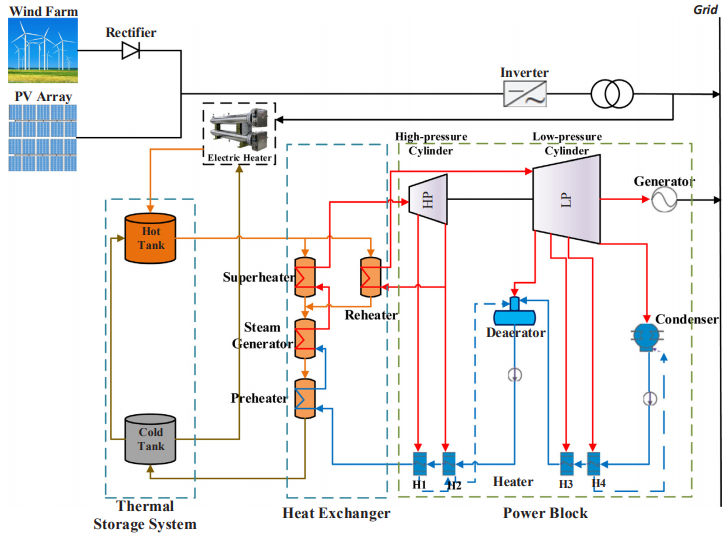 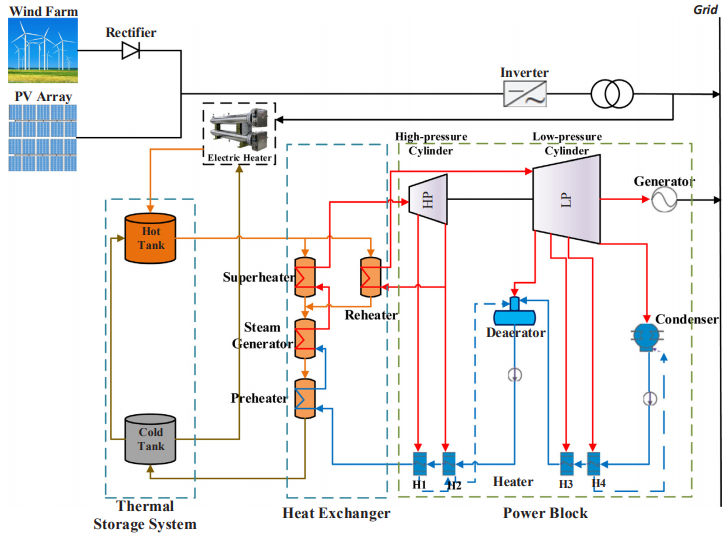 2.6.3 The Optimisation of the Hybrid CSP/Wind SystemFor the hybrid system composed of CSP and wind, there have been several attempts to optimise the hybrid CSP/wind system that would importantly minimise the power supply curtailment as wind and solar usually do not peak simultaneously. To illustrate, Yang et al.  proposed a new hybrid system that includes CSP/wind/EH employing TES (see Figure 2.17). This hybrid system is designed to optimise the profit under technical limitations as a mixed-integer linear programming problem. The proposed method has enormously reduced the wind curtailment by more than 90% over 151 days. Ding et al.  have developed an optimisation technique based on the PSO algorithm to find the optimal design of the hybrid CSP/wind system coupled to TES. Such CSP/wind hybridisations are also seen in a recent study in the literature by Keyif et al. . These studies were performed by employing a non-linear optimisation model that measures the critical component investment costs and operational flexibility in the plant configuration.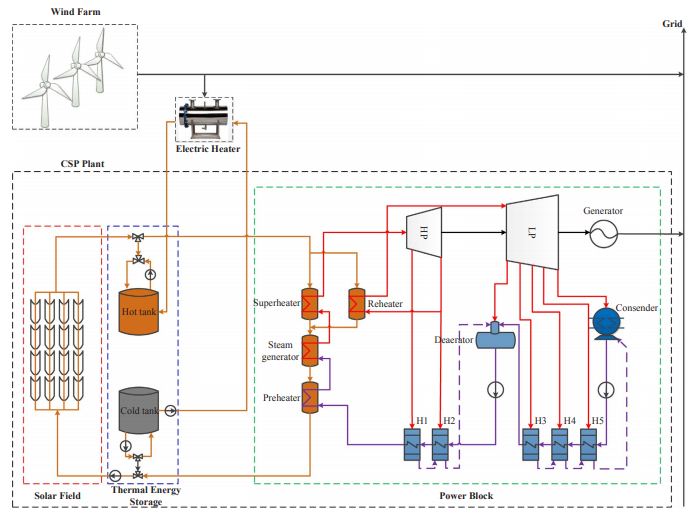 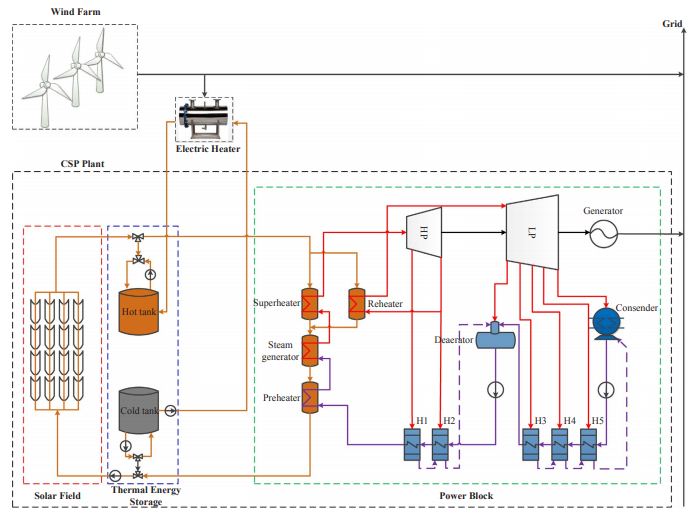 2.6.4 The Optimisation Based-genetic Algorithm    The genetic algorithm (GA) is widely used in microgrid scheduling optimisation to investigate the optimum operating parameters. It is essential to combine the entire simulation model with a suitable optimisation method. Yang Hongxing et al.  introduced a multi-objective GA method employed for identifying the stand-alone hybrid PV/wind system optimum configuration with the lowest cost based on the power supply probability (LPSP) and the annualised cost of the system (ACS). That developed model was implemented to provide the electricity for a telecommunication relay station along the south-east coast of China. In a similar manner, Bilal et al.  have adopted two principles in the minimisation of the ACS and LPSP with the use of GA in the northern coast of Potou, Senegal. Koutroulis et al.  presented a minimum cost objective optimisation-based GA methodology for the optimal sizing of autonomous PV/wind systems to supply power for a residential household. For desalination purposes, Koutroulis and Kolokotsa  have applied a GA methodology based on the total cost function minimisation for the optimal sizing of the PV/wind generator. Daming Xu et al.  investigated the GA approach of sizing the stand-alone hybrid PV/wind power systems. The objective of sizing these systems is to reduce the total capital cost, subject to the constraint of the LPSP. Bakir and Kulaksiz  optimised the gain parameters of four proportional integral (PI) controller for the hybrid microgrid PV/wind system, and this was modelled in MATLAB/Simulink® to examine the voltage profiles at the output. Two optimal sizing algorithms are used in the analyses, namely the BFOA and GA. According to Tafreshi et al. , a GA method was also developed in the MATLAB® toolbox to find the optimum configuration for the hybrid PV/wind/biogas system. Furthermore, Kalantar and Mousavi  have performed a GA method based on economic analysis, i.e. ACS for decentralised hybrid PV/wind/microturbine/lead-acid battery storage system. Lagorse et al.  carried out the optimal sizing method for the multisource tri-hybrid PV/wind/fuel cell using GA based on the LCOE and meteorological features of the installed area and the consumption behaviour. Figure 2.18 presents the proposed hybrid system.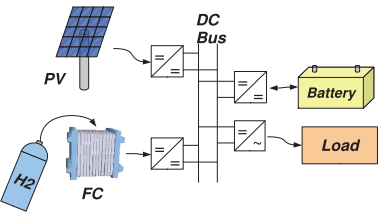 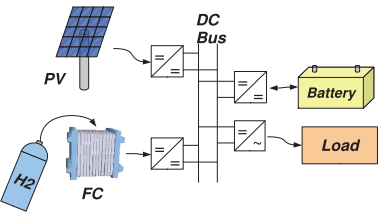 Other studies have been conducted by using GA to examine the reliability and dispatchability of a hybrid PV plant with a CSP plant. Starke et al.  have implemented a multi-objective optimisation approach based on the GA for evaluating the optimal design for hybrid CSP, including a central receiver system and PTC, and PV plants in Chile. The three objective functions were considered in this analysis: LCOE, overall investment and capacity factor. Moreover, four variables were adopted in terms of design variables, namely: the solar field size, thermal storage capacity, PV power ratio and PV tilt angle. In addition, Liu et al.  utilised GA-PSO to obtain a minimised LCOE of the hybrid CSP-PV, as shown in Figure 2.19, by employing TES.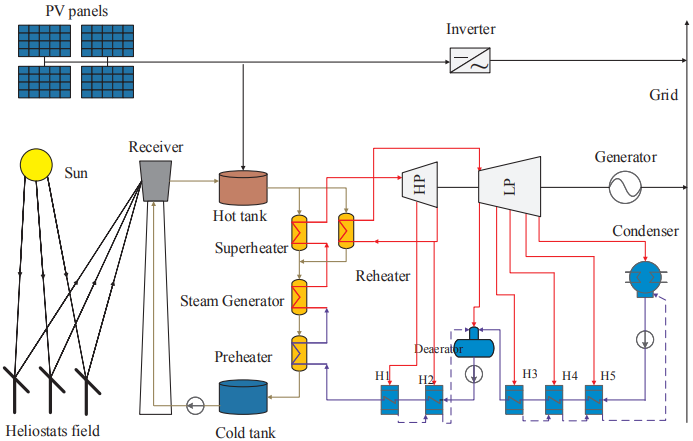 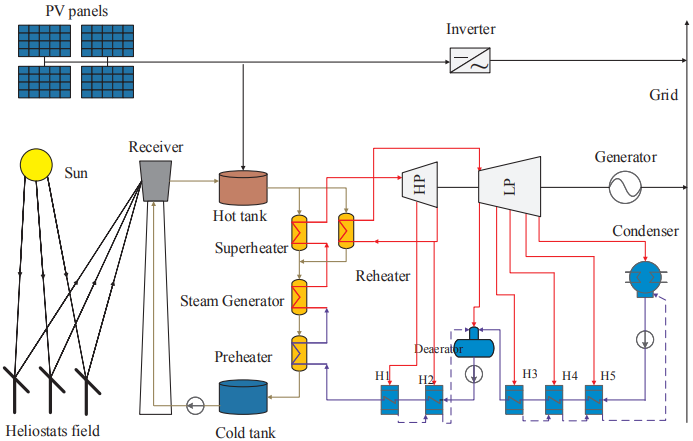 2.7 Jordan Experience in Hybrid Stand-alone Distributed GenerationIn Jordan, only a few published studies have investigated the integration between renewable energy technologies in small-scale decentralised distributed generation. In general, a case-study approach was adopted to examine the design of HRES and up to now, the research has tended to focus on PV/wind hybrid systems rather than other types of hybridisation.Al-Salaymeh et al.  developed the boiler–flat plate solar collector integration system, which utilises solar energy for building space heating and domestic hot water. Techno-economic analysis for the hybridisation of solar thermal energy and boiler has been demonstrated. As a result, this kind of integration is more cost-effective than a traditional heating system with a payback period being less than 3 years. Al-Smairan  presented two various power systems, stand-alone PV systems and a diesel generator for water pumping systems in Northern Badia, Jordan. A case study at the Tall Hassan station, which used for supplying drinking water to the inhabitants, was adopted to analyse the pumping systems from two-selected power supplies. In addition, an economic analysis of the power supply is performed to evaluate and compare the Present Value Cost and cost-effectiveness. Overall, the PV water pumping systems could be more feasible than diesel generators. Al-Nimr et al.  studied a proposed hybrid wind-solar water distillation system consisting of a wind-water heater and a traditional single basin solar-still, as shown in Figure 2.20, and operating simultaneously by using simple model equations. The results obtained indicated that this system could yield three to four times of the distilled water more than traditional solar distillers. 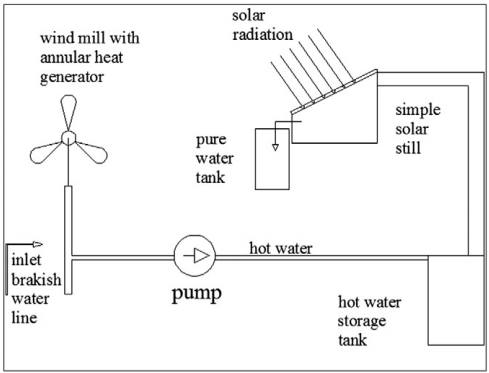 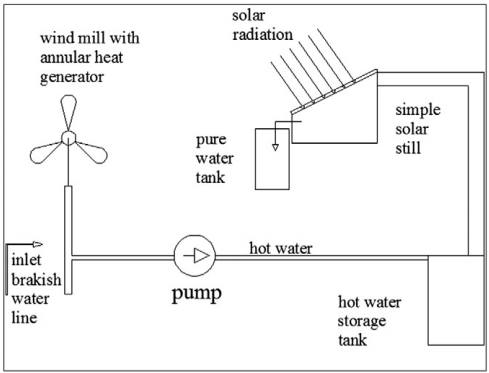 Hrayshat  carried out a techno-economic analysis of a stand-alone hybrid diesel-wind power plant to feed the electricity demand of a remote village in Jordan, which is called Khater. Al-Dabbas  evaluated the performance of the combined hybrid PV and flat plate solar collector system at the Mutah University in Jordan. The proposed systems were composed of a Photovoltaic thermal hybrid solar collector (PVT), storage tank, circulating pump and electrical source and this system has been used for water heating only. Al-Nimr and AL-Ammari  proposed a novel hybrid solar power system containing PVT, ORC and parabolic trough concentrator integrated with an underground heat exchanger for electricity generation only, as illustrated in Figure 2.21.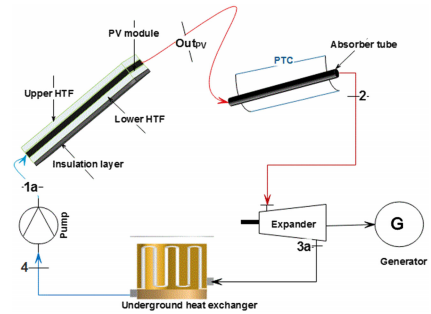 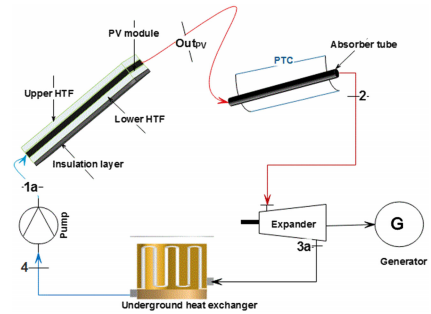 2.8 Conclusions Based on the Literature ReviewIn this chapter, an investigation has been undertaken through a comprehensive review of previous studies dedicated to determining the performance and design considerations of CPSD-SE systems employing simulations and techno-economic modelling approaches. Accordingly, their successful integration into decentralised microgrid based on HRES for power generation. Indeed, a comparison and evaluation of different working fluids for CPSD-SE has been presented. Throughout these undertakings, the research gaps have been identified and synthesised in order to formulate a successful novel energy solution. The techno-economic analysis will primarily provide a powerful tool for designing hybrid CPSD-SE/HWT in the stand-alone microgrid system as well as sizing and predicting the performance of the individual components.It is clear from the literature that the power range (10-50 kWe) of the CPSD-SE system is suitable and decentralised for the small and micro-scales (residential and small commercial applications) of power generation. The novelty of this work, which has emerged is based on the lack of details in the literature on the techno-economic assessment of a new hybrid off-grid HWT combined with a CPSD-SE. Contrary to what is commonly proposed, the developed system in this thesis is aimed at replacing the typical PV+HWT/battery by the CPSD-SE+HWT/battery technology. 	In this thesis, a novel hybrid stand-alone microgrid power system (HWT/CPSD-SE/battery storage) for a low to medium-scale microgrid application, i.e. residential buildings, has been developed and implemented. The predicted power that is generated by the system is in the range 100 kWe and 1500 kWe, and the system performance across a period of one year has been investigated dynamically via a modelling approach. Six regions within the Jordan area are taken as practical reference locations for the design and data, namely Amma, Madaba, Ma’an, Tafilah, Irbid and Mafraq. The main objectives of this thesis are as follows:Design of the proposed system through advanced modelling to integrate the decentralised microgrid system. The models have been developed in the MATLAB/Simulink® environment and have been used to evaluate the size and design of the system and to ensure that the electrical demand of the end-user is met.Construction of a sensitivity assessment on the developed system to investigate the effects of various design parameters on the system performance. Implementation and in-depth testing of the system in some regions in Jordan.A detailed techno-economic assessment of the proposed hybrid CPSD-SE/HWT system with energy storage for microgrid applications.A comparison and evaluation of different working fluids for the CPSD-SE (He, Air, H2, N2, and CO2) are conducted in this thesis in relation to the SE. A post-design analysis of the new hybrid CPSD-SE/HWT system and the calculation of the generated power and efficiency is performed.A cost analysis has been conducted to give a clear decision on the system’s economic feasibility.A multi-objective optimisation-based GA approach whereby more than one objective will be performed for the optimisation of the CPSD-SE combined with the HWT. CHAPTER 3: ANN MODEL FOR HOURLY SOLAR RADIATION AND WIND SPEED PREDICTIONSummaryIn this chapter, a new technique based on the FBANN model has been developed and used to predict both the hourly solar radiation and the wind speed simultaneously. The new model has been tested over six regions in Jordan. The R and the MAPE have been selected as an accuracy evaluation index between inputs and targets. To ensure reliability, the input meteorological data is immense and covers a wide time span. Results reveal that the proposed FBANN model achieves high levels of accuracy. The R value of the hybrid model for all the investigated locations is more than 0.96 while the MAPE does not exceed 3%. As a result, the developed model will be integrated to the proposed hybrid microgrid model to provide the required metrological data for the addressed locations. 3.1 IntroductionIn recent decades, the development of renewable energy sources has become an urgent issue due to the depletion of fossil fuel reserves, volatile costs and impacts of fossil fuel consumption on the environment . Solar and wind energy are considered to have the highest potential compared to other renewable sources. To fully utilise this, potential reliable weather data should be readily available. However, in many cases, and especially in remote regions, the GSR and wind data are not available. This is because several factors can influence the availability and intensity of the solar/wind data. To address the issue of lack of real-world data, sophisticated multivariate prediction techniques have been developed and utilised to predict weather data such as solar radiation and wind speed. These techniques frequently appear to be more suitable than the conventional analytical prediction methods . A common multivariate prediction technique is the ANN. ANNs are sophisticated machine learning models, which are successfully used in several science and technology fields . The networks include function approximation, pattern classification, automatic control, clustering, recognition, regression, prediction, and optimisation . Although the ANN technique was first developed fifty years ago, it is only in recent decades that it has been used in software applications to solve practical problems . Researchers have ascertained that various ANN models, such as the adaptive neuro-fuzzy inference system and the Elman recurrent network, can be effectively applied to predict solar radiation for many hours . ANN models mainly rely on two algorithms, i.e., the LM and the back-propagation (BP) algorithms, to ‘train’ the models. In addition, it has been observed that the LM algorithm provides better results compared to the BP algorithm because the learning rate is higher and the error between expected and calculated values is smaller. In the past, many studies have been conducted to predict solar radiation using ANN modelling, such as that of Ozgoren et al. , which multi-nonlinear regression with an error rate of 5.34% and a correlation coefficient (R) of 0.9936 were obtained against the real data of the location of the study. Rahimikhoob  used ANN to estimate the global solar radiation as a function of air temperature in a semi-arid environment southwest of Iran. In a UK based study, Moghaddamnia et al.  used non-linear models to estimate the daily solar radiation and developed a model which included the neural network auto-regressive, local linear regression, adaptive neuro-fuzzy inference system, Elman neural network and multi-layer perceptron. However, this approach required many trial-and-error processes. Other variants of these models have been used to predict solar radiation . Kalogirou  studied the feasibility of using ANN in the design of various RES including a solar steam plant, solar water heating systems, PV systems as well as solar radiation and wind speed predictions. Mellit et al.   focussed on using ANN in PV systems. The model considered a 24 h ahead solar irradiance forecasting system based on ANN for Trieste in Italy. In that system, the multilayer perceptron model comprised three parts: input, hidden and output layer. It was observed that the correlation coefficient for the solar irradiance was found to be higher on sunny days compared to hazy days. Wang et al.  employed a BP neural network to predict short-term solar irradiance collecting 24-hour data for solar irradiance and 1-hour sampling interval data for calculation. Capizzi et al.  used wavelet recurrent neural networks (WRNNs) which rely on the inverse wavelet transformation to predict the output signal with an acceptable forecasting error rate. Alam et al.  performed a feed-forward back-propagation network under the Indian meteorological operating conditions. Using an automatic relevance determination (ARD) method, López et al.  observed that the clearness index and relative air mass were useful variables in the neural network for calculating direct solar irradiance on an hourly basis. Another study which successfully used the ARD method to select variables suitable for the ANN model at high altitude locations was conducted by Bosch et al. . Bonnlander  also used the ARD method to identify the height of a location as the main limitation on predictability. Niching Genetic Algorithms (NGA) were utilised by Will et al.  to determine input restrictions to estimate solar radiation in El Colmenar. In addition to solar radiation, ANN techniques have been employed in the past to predict wind speed taking into account factors causing speed variations . Despite the stochastic nature of the wind due to its intermittence, ANN based models have proven to be useful for accurately predicting wind speed in contrast to online statistical approaches which were only accurate for short term predictions . Mohandes et al.  conducted research using the ANN model and Sfetsos   included time-series taking ten minutes of data and using it to do multi-step forecasting. Flores et al.  used a BP technique as a control algorithm for the ANN model to calculate the speed of the wind and estimate active power. Xiao et al. also used the BP network . Paras Mandal et al.  carried out a forecast study of wind power based on meteorological parameters. Wind forecasts are derived by aggregating of data from multiple wind farms utilising a hybrid intelligent algorithm based on ANN, which is optimised using PSO.A study conducted by Carolin Mabel and Fernandez , employed wind speed, relative humidity and generation hours as input variables for the ANN model. The outcome was compared with real data, and it showed satisfactory results. Li  used recurrent multilayer perception neural networks (RMLP) to forecast the wind power generation and applied the Kalman filter-based BP algorithm to train the network. The findings revealed that the model performance was more useful for long-term rather than short-term prediction. Adopting an online ‘learning’ algorithm, Barbounis and Theocharis  found greater accuracy in using recurrent neural networks rather than atmospheric and time-series models. A new technique using the linear prediction method adopted by Riahy and Abedi  did result in enhanced outcomes in the model but the system was less steady. Yayla and Harmanci  presented a novel ANN model for wind speed estimation using hourly wind speed data from two meteorological measurement stations in Turkey. Sideratos and Hatziargyriou  developed a model combining a fuzzy method and neural networks. Bayesian inferential statistics were used to good effect by Miranda and Dunn  in their AR prediction model, while other approaches have used equated multilayer perceptron neural networks . Adedeji et al.  proposed two hybrid models of neurofuzzy wind power forecast comprising GA and PSO.The literature indicates that the ANN is an effective meteorological data prediction tool, especially for solar and wind energy. The effective implementation of any ANN model involves the specification of an optimal training method, the usage of an immense volume of ‘training’ data, a wide range of computational resources for ‘training’ algorithms and a simple, low-cost data measuring system for the study field. The current study proposes and applies a novel multi-dimensional modelling technique based on ANN for hourly solar radiation and wind speed data forecasting over the north & the south of the Arabian Peninsula. The developed model is the first attempt to integrate two ANN models simultaneously by using enormous meteorological data points for both solar radiation and wind speed prediction. The developed model requires only three parameters as inputs, and it can predict solar radiation and wind speed data simultaneously with high accuracy. As a result, the model provides a user-friendly model interface that can be utilised in the energy systems design process. Consequently, this model facilitates the implementation of renewable energy technologies in remote areas in which gathering of weather data is challenging. Meanwhile, the accuracy of the model has been tested by calculating the MAPE and the R. Therefore, the model developed in this study can provide accurate weather data and inform decision makers for future instalments of energy systems. 3.2 Locations of the StudyThe research aims to investigate the capability of a newly developed ANN based model to predict the hourly wind and solar radiation data in Jordan. This developing country is in the Middle East to the north of the Arabian Peninsula. Jordan has three administrative regions based on a region of geographical connectivity and comprises twelve provinces. The Northern Region comprises Irbid, Jerash, Mafraq and Ajlune, the Central Region includes Amman, Zarqa, Madaba and Balqa, and the Southern Region includes Karak, Tafilah, Ma'an and Aqaba. Jordan has substantial solar energy resources that are likely to be able to meet most of its electricity demand. Jordan is located in the so-called earth-sun belt region with a relatively high range of daily solar irradiance, ranging from 3.8 to 8 kWh/m2 , and this implies a potential of 2700 kWh/m2 DNI per annum . Furthermore, the average sunshine duration is approximately 300 days a year , with an average daily sunshine of 9.07 hours or 3311 hours per annum , . Therefore, the availability of solar radiation along with the widespread desert unsuitable for agriculture, the low percentage of rain and the overcast skies make solar energy technologies a suitable way to generate electricity in Jordan. At the same time, Jordan is extremely windy with annual average wind speed in some parts of the country higher than 7 m/s (with highs of 10 m/s) . Currently, wind energy is mainly used for water pumping at a low to moderate rates while for power generation its usage is limited. The developed model for solar and wind prediction adopts six locations in Jordan and these are Ma'an, Tafilah, Madaba, Amman, Irbid, and Mafraq. These regions have been selected to examine the ANN feasibility over three administrative regions, i.e., north, middle, and south, thus covering different climatological conditions. In addition, the selected areas are good examples for the implementation of HRES since many locations in these regions are extremely far from the main interconnected grid and the connection to the grid is not in principle an economically valid option. Traditionally, diesel generators have been used for electricity production and water pumping in these regions . Accordingly, substitution with renewable systems will promote local sustainability. The geographical areas of these locations are shown in the Figure 3.1. Table 3.1 also presents the detailed geographical and meteorological information of the selected regions. The daily and monthly variations wind speed averaged in the one-hour interval at adopted locations during the year 2018 is shown in Figures 3.2 and 3.3, respectively.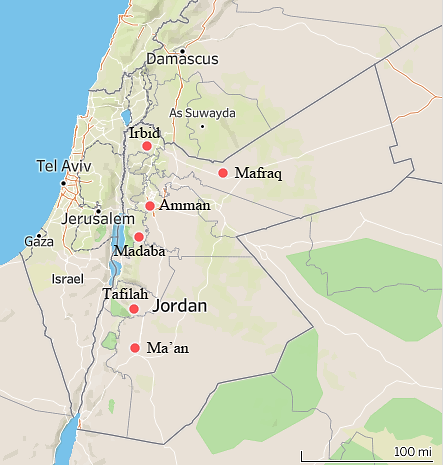 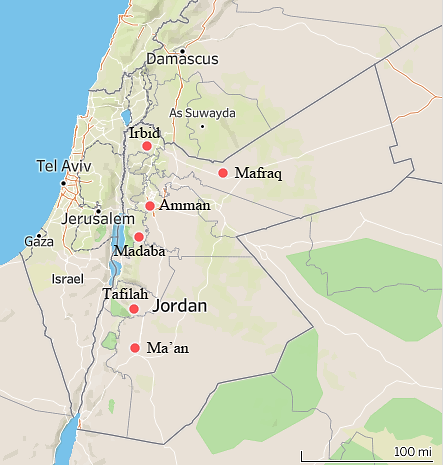 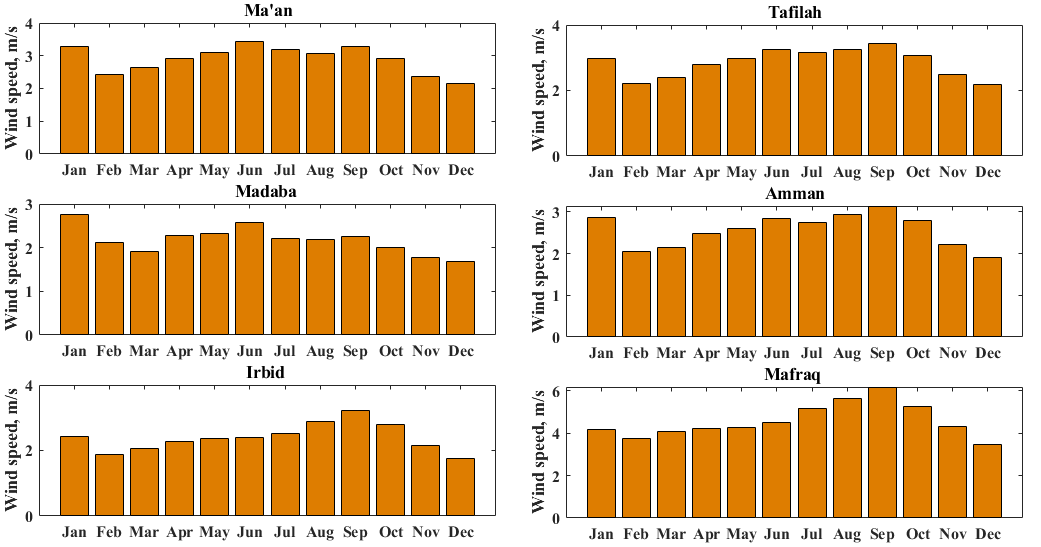 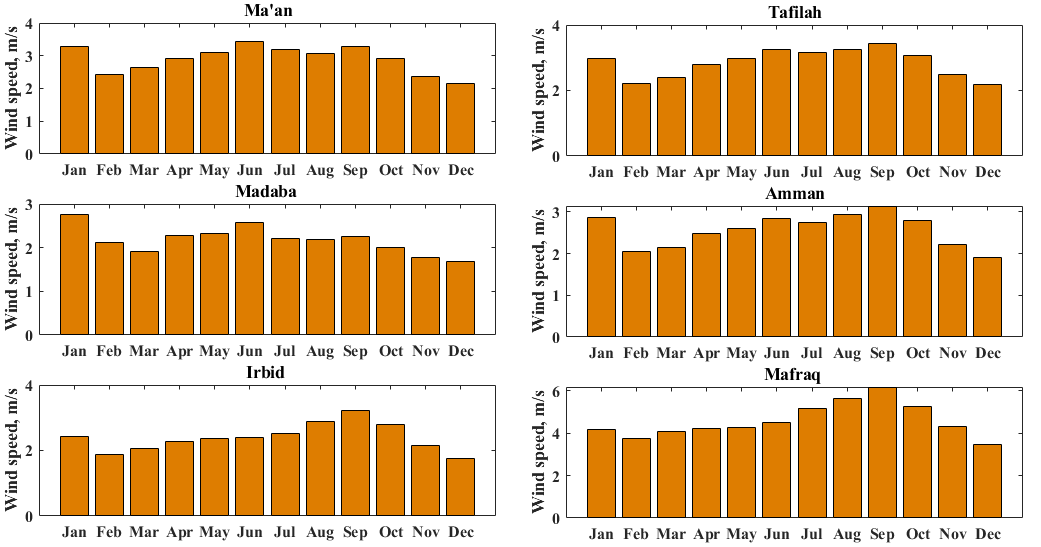 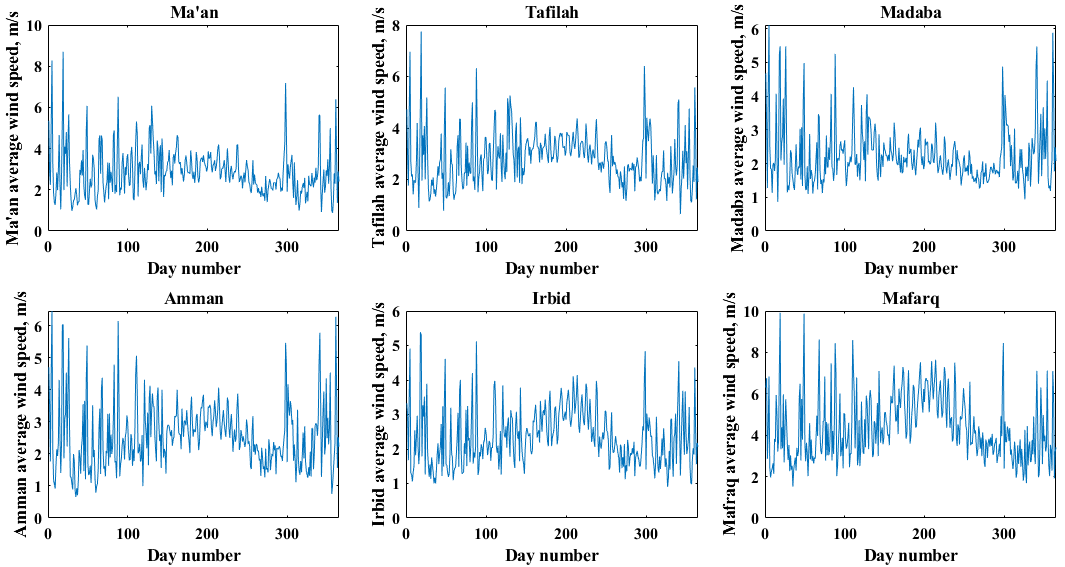 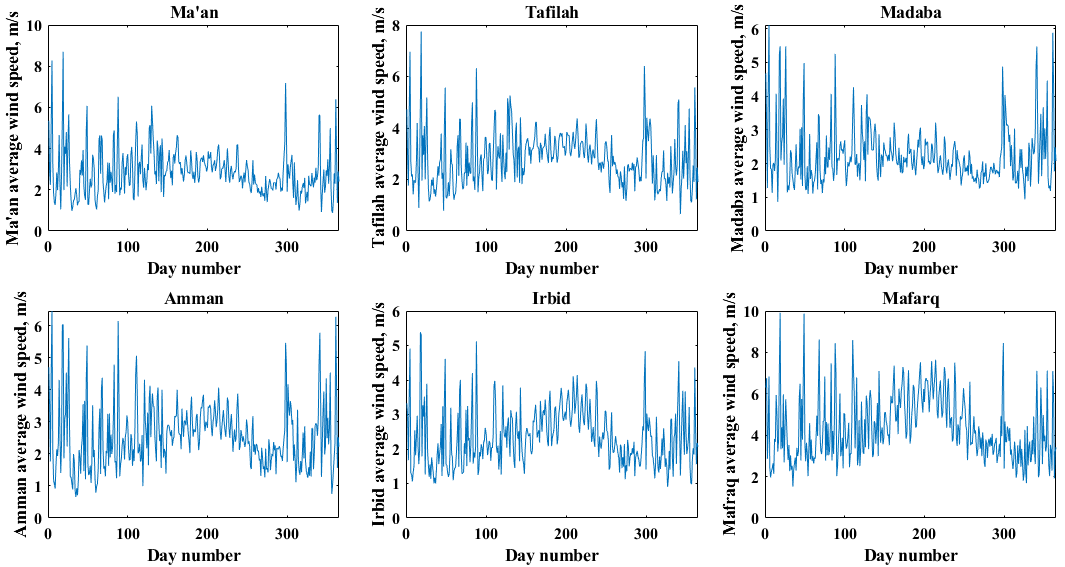 3.3 MethodologyThe aim of this work is to investigate the capability of a developed meteorological forecasting model using ANN techniques to predict the hourly solar radiation and wind speed data. The estimated data are the global horizontal irradiation (GHI), the DNI, the diffuse horizontal irradiance (DIF), the wind speed, and the wind direction (WD). The implemented model is a Two-layer FBANN. The novelty of the work is the integration of two FBANN models. The first accepts as inputs the day, month and clock time and it is constructed to predict the necessary environmental parameters that subsequently serve as input to the second model to predict solar and wind data simultaneously. In this model, it is possible to accurately predict important solar/wind data by introducing only three parameters, i.e., day, month, and clock time (current time increment 1 to 24 hours).In this study, the direct prediction method is used to model the solar and wind data. This technique makes the model more accurate by using previous measured data instead of meteorology factors. To obtain an accurate forecasting model, the input variables should be carefully selected. For solar data, the intensity of sunrays is mostly a function of the incident angle at the Earth’s surface (altitude and azimuthal angles). In addition, the irradiance intensity at a given location depends on the terrain, latitude, season, time of the day, and atmospheric conditions such as cloud cover and water vapour. For the wind data, the local condition may affect the wind profile. To illustrate this point, the wind speed is estimated by the pressure differences and boundary conditions, i.e., the terrain. These mostly occur due to the variations in some of the weather parameters such as air temperature, perceptible water and relative humidity. Interestingly, the ANN model can include all the input parameters, including relevant and irrelevant parameters. Thus, the proposed model simultaneously integrates two ANN models for the solar radiation and wind speed prediction. In this regard, Table 3.2 shows the input meteorological parameters of solar radiation and wind speed used in this study.3.3.1 Meteorological Data CollectionThe one-hour data resolution of the meteorological parameters (the day number, the month number, the current time, the cloud identification quality, the sun altitude angle, the sun azimuth angle, the air temperature at 2 m, the relative humidity, the atmospheric pressure, and the perceptible water) of Jordan for a wide time span of 20 years, i.e., from 1999 to 2019, have been introduced as inputs to the ANN model. This data was acquired from SolargisTM and it contains 181,872 samples from designated sites in Jordan. The selected locations are Ma’an, Tafilah, Madaba, Amman, Irbid, and Mafraq in Jordan. Table 3.3 summarises the main features of the database. The geographical coordinates of the locations are indicated in Table 3.4. 3.3.2 The Developed ANN Prediction TechniqueThe successful implementation of any ANN model requires the specification of an optimal training method, high accuracy in the predictions which is typically achieved by using a vast amount of training data (as in the present study), and the utilisation of a wide range of computational resources for training algorithms. To this purpose, the FBANN model has been developed to correlate the future solar and wind indices with historical data of several meteorological parameters. The ANN’s basic structure is made up of various interconnected fundamental processing units (known as neurons or nodes) that are usually grouped into three layers, i.e., input, hidden and output layers. The computational capabilities are evaluated based on the connection weights, network architecture and training algorithm. Every node of an ANN takes input values, multiplies them by connection weights corresponding to each node and sums all the products plus a value of constant bias. Then, summation transmits a transfer function and generates the node output. The Feed-forward Artificial Neural Network (FANN) is the type of neural network that is most often implemented. In the two-layer FANN architecture, the processing of computations executes in the forward direction that is from input nodes to output nodes. Technically, the two-layer FANNs have input and output neuron layers along with one or more hidden layers. The primary role of the neurons in the hidden layers is to create functional connections between the inputs and the outputs of the network. The typical structure of a two-layer FANN is shown in Figure 3.4.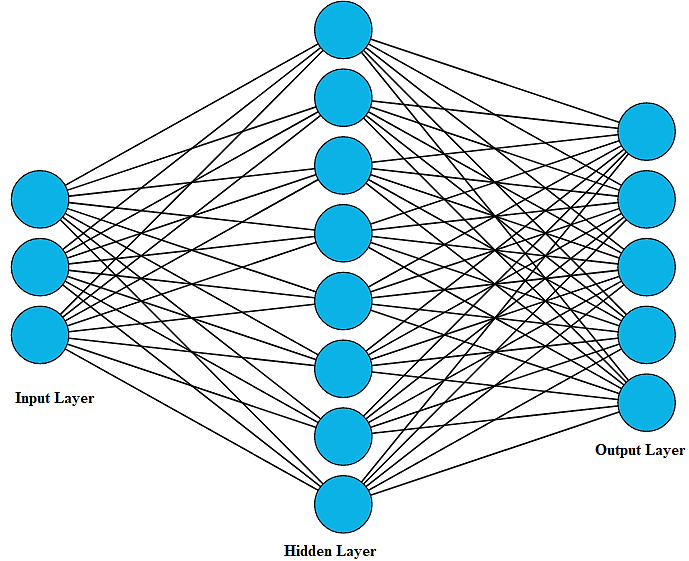 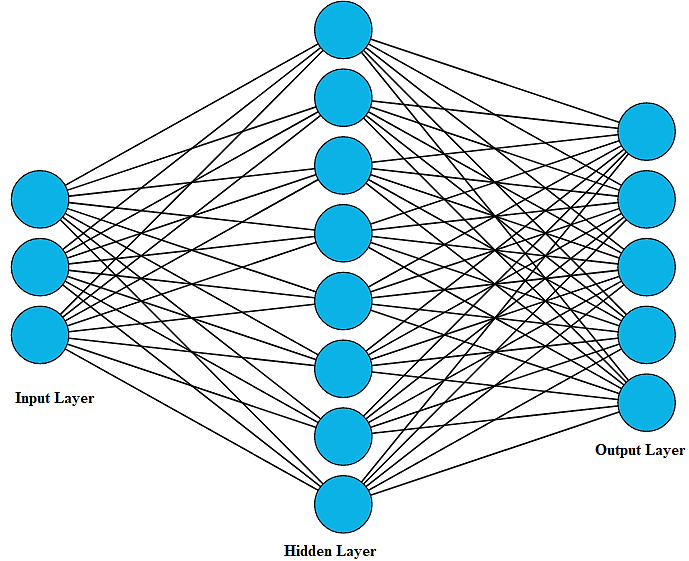 The BP techniques, such as the Levenberg– Marquardt and the Gradient descent, are well-known training algorithms and they are usually trained with FANN. BP training algorithms are considered ideal for two-layer FANNs. A BP algorithm is essential to reduce the mean square difference between the network and the needed output . Two FBANN models, namely FBANN-1 and FBANN-2, have been built and integrated to evaluate the solar and wind data. In the FBANN-1 model, three parameters including day of the month, month of the year and clock time are introduced as input indices. The neurons/outputs (meteorological variables herein) of the FBANN-1 include the cloud identification quality, the sun altitude angle, the sun azimuthal angle, the air temperature at 2 m, the relative humidity, the atmospheric pressure, and the perceptible water.These outputs have been correlated with the weather data acquired from SolargisTM. The general architecture structure of the proposed two-layer FBANN-1 is shown in Figure 3.5. In the FBANN-2 model, both the input and the output parameters of the FBANN-1 serve as input indices. Therefore, the total number of neurons in the input layer of the FBANN-2 is ten, as illustrated in Figure 3.6; the day, the month and the clock time are user defined while the remainder are calculated by the FBANN-1. The number of neurons of the output layer of the FBANN-2 is five, including the GHI, the DNI, the DIF, the wind speed and the WD. Accordingly, the purpose of this model is to provide a reliable tool that can forecast the hourly solar radiation and wind data with high accuracy. 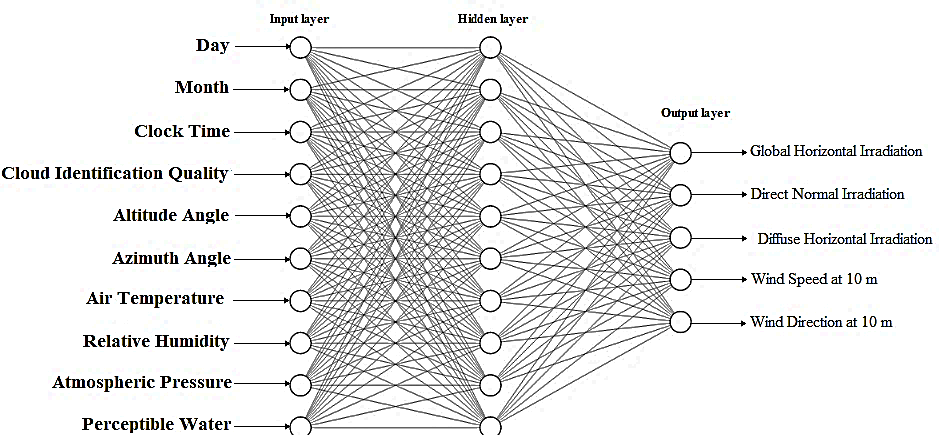 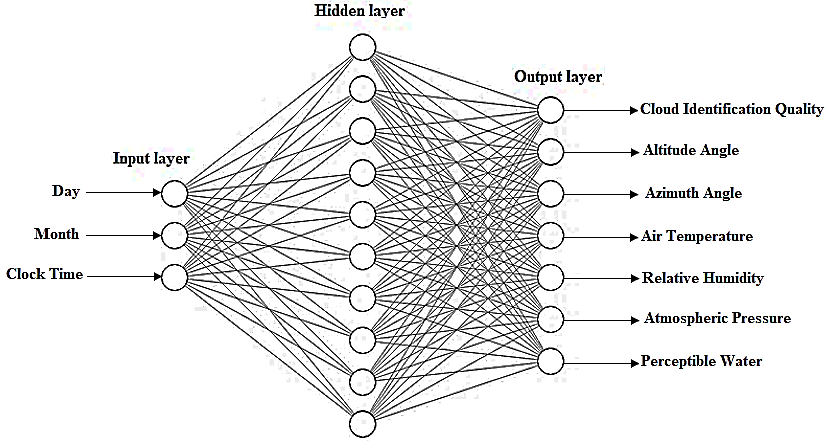 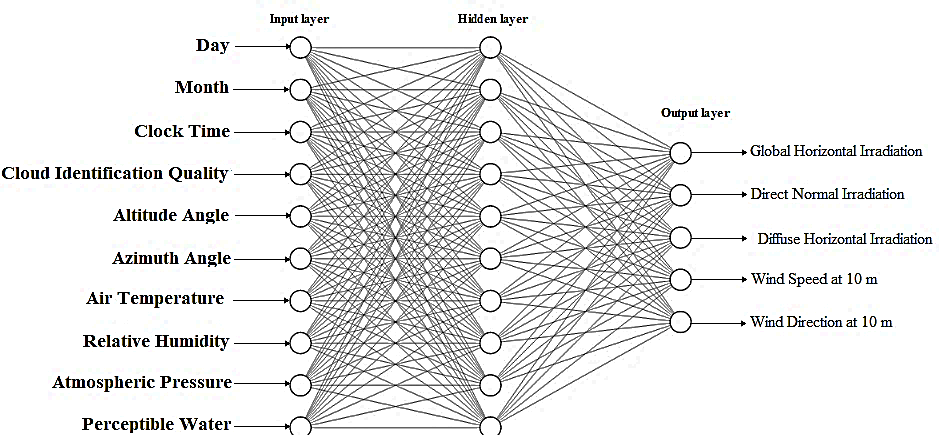 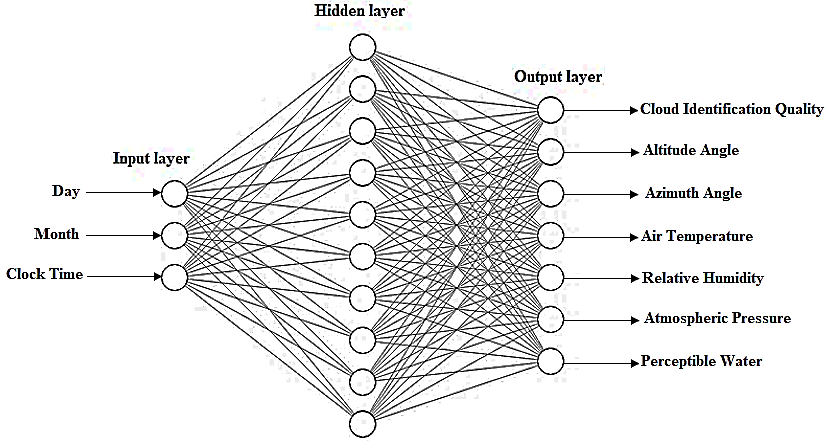 In this study, a two-layer of feed-forward back-propagation neural network with sigmoid hidden neurons and linear output neurons has been used to fit the examined multi-dimensional mapping problem; provided that the data used is consistent and enough neurons exist in the hidden layer, this technique can generate reliable results. The network has been trained with either the LM or the SCG back-propagation algorithm. The first step for developing the FBANN model is the selection of input parameters to correlate the future solar and wind indexes with historical data of these parameters. As mentioned previously, these parameters are the day number, the month number, the clock time, the cloud identification quality, the sun altitude angle, the sun azimuthal angle, the air temperature at 2 m, the relative humidity, the atmospheric pressure, and the perceptible water.The second step is the training of the FBANN to determine the desired output. The ANN solar/wind prediction model has been developed using the nested network fitting tool, i.e., nftool, in MATLAB/Simulink®. The nftool solves an input-output fitting problem using a two-layer feed-forward neural network trained with either the LM or the SCG algorithm. The input and target data are divided into 85% training, 10% validation, and 5% testing and is mapped in the range of -1 to1. The testing data have no effect on the training process and provides an independent measure of network performance during and after training. The validation data identifies the potential of network generalisation and cease training when generalisation ends. The training data makes network weight adjustments according to the calculated error by training ANN models with either the LM or the SCG algorithm. The Simulink diagram and stepwise procedures for implementation of the nftool are shown in Figures 3.7 and 3.8, respectively.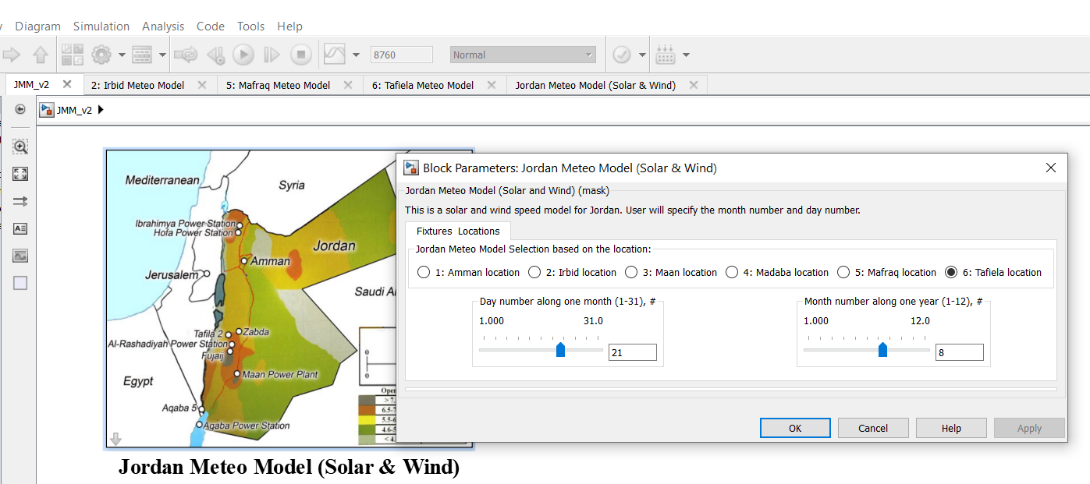 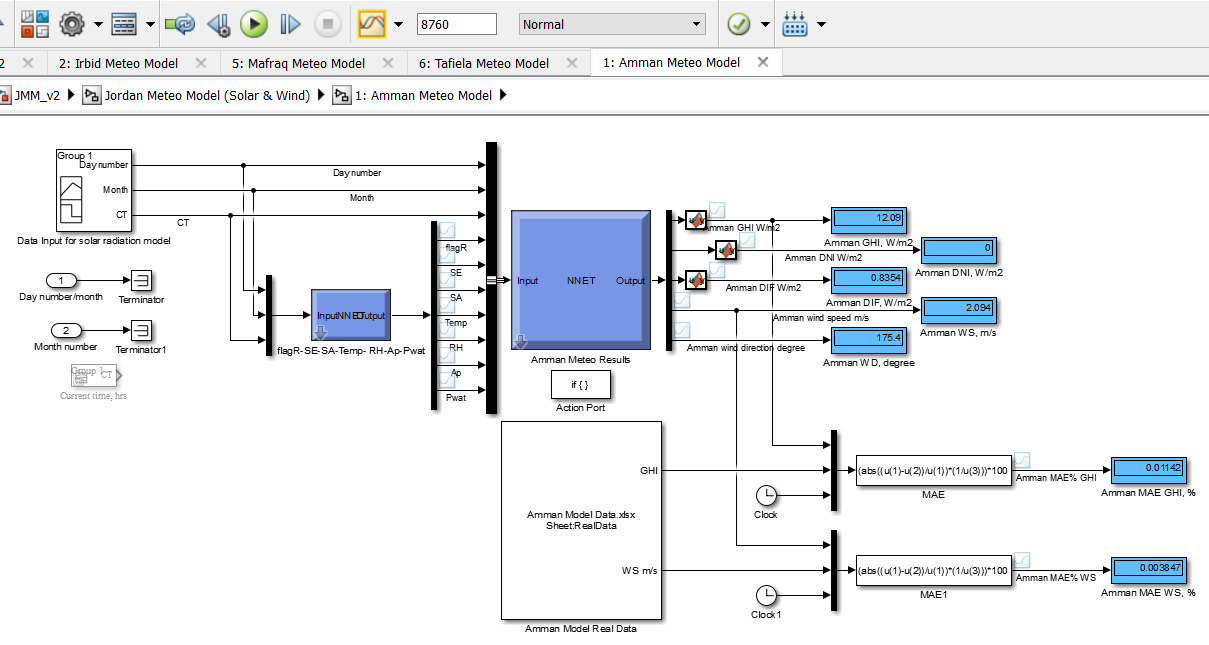 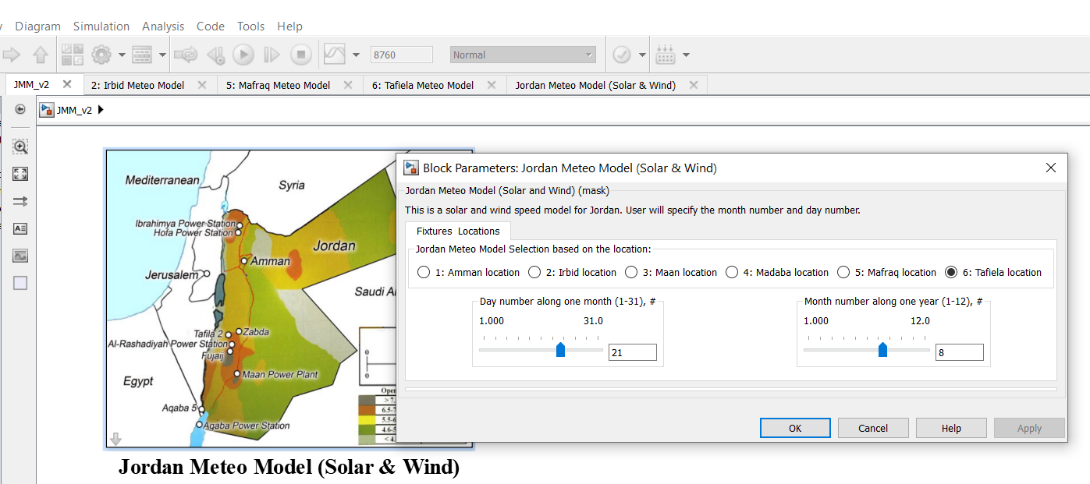 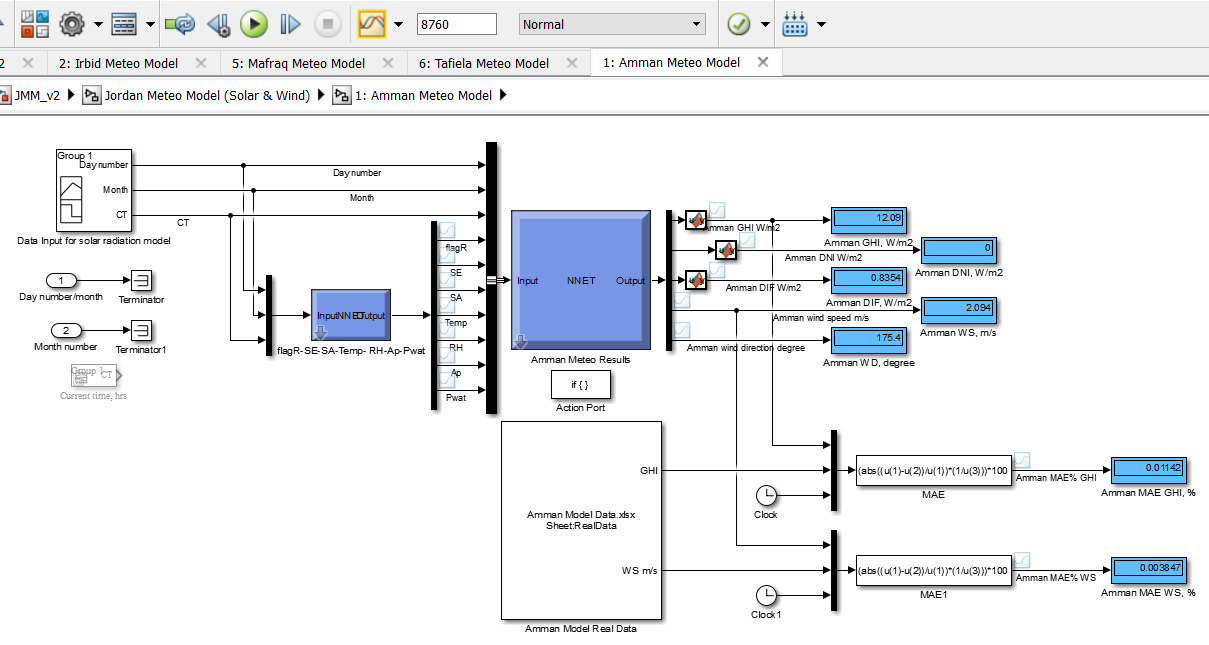 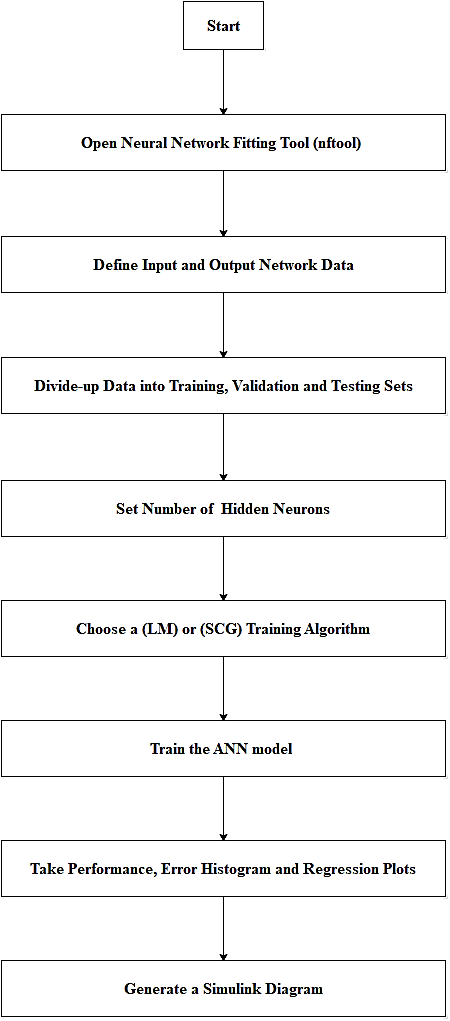 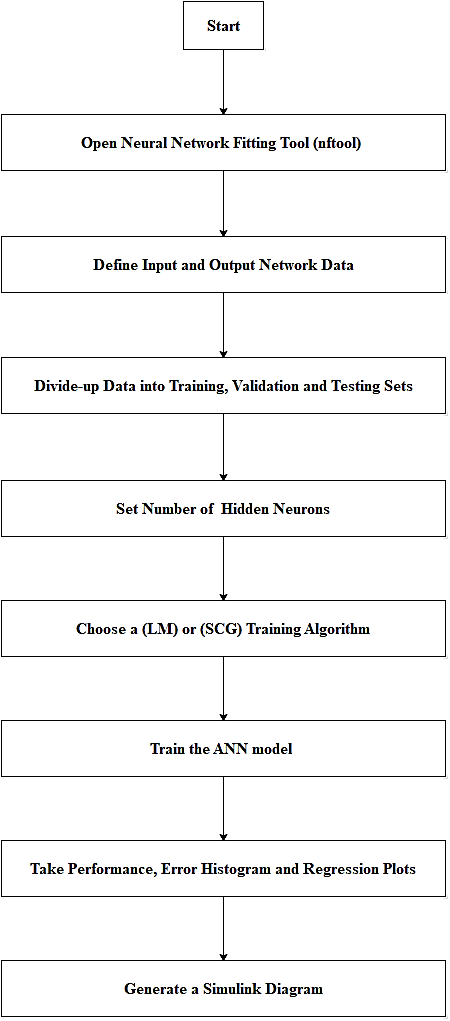 3.3.3 The Statistical Indicators It is of high importance to compare real data vs the ANN results in order to test the accuracy of the proposed model. Therefore, two types of statistical indicators have been used in this study. The first is the correlation coefficient which is presented in equation (3.1). The R has been used herein to measure the correlation between outputs and targets. An R value of 1 means a close relationship while a value of 0 signifies a random relationship. The R is defined as :where  and  are the predicted and desired output values respectively,  and  are the mean of the predicted and desired output values respectively and n is the number of data samples. The second statistical indicator is the MAPE. The MAPE is another index that measures the accuracy of a forecast model. It measures this accuracy as a percentage and can be calculated as the average absolute percentage error for each period minus the actual values divided by the actual values. The following equation represents the MAPE where n is the iteration number and represented as the simulation time domain (8760 h), Xn is the calculated data by the ANN and Yn is the real data . 3.4 Results and Discussions	The input and target data are divided into three kinds of samples, namely, 85% training (154,591 samples), 10% validation (18,187), and 5% testing (9094). The number of neurons in the fitting network’s hidden layer is 10.As mentioned earlier, this study intends primarily to estimate the hourly, global horizontal, direct normal and diffuse solar radiation as well as wind speed and direction. Therefore, the total number of neurons in the output layer has been assigned a value of 5. Generally, finding out the number of neurons in the fitting neural network’s hidden layer as well as the number of hidden layers are not as simple as it is for the input and output layers. Herein, one hidden layer BP neural network with ten neurons is adopted. By using 10 neurons both the computational speed and the accuracy of the results improve. Accordingly, the structure of the FBANN-1 and FBANN-2 model, as depicted earlier in Figures 3.5 and 3.6, is designed as 3-10-7 and 10-10-5, respectively. The inputs and outputs parameters of the FBANN-1 model are considered as the inputs to the FBANN-2, which is used to forecast the solar/wind data. In principle, it is difficult to identify 10 parameters each time to estimate the solar and/or wind data. The main reason for using two ANNs is to reduce the number of inputs into the entire model to three, i.e., the current time, day number and month number, and thus to develop a user-friendly model. Consequently, the FBANN-1 is mainly utilised to evaluate the meteorological parameters with high degrees of accuracy. The R-value is calculated for training, validation, and testing results. The output acquired from the model should ideally match the targets, i.e., desired network output. Hence, a slope of 450 implies perfect fitting. In case that validation error no longer changes, the training ceases immediately. As shown in Figures 3.9 to 3.14, the FBANN-1 has achieved very high values of R and thus very accurate predictions.	The regression plot for training, validation, testing and all data are indicated in Figures 3.9 to 3.14. Within the main body of the chapter the results of six representative cities are presented, i.e., Ma’an, Tafilah, Madaba, Amman, Irbid, and Mafraq. It can be seen that the highest regression values (R) for training, validation, testing and overall datasets using FBANN-1 with the LM back-propagation algorithm over all locations are above 0.999. The R values for training, validation, testing, and overall datasets using the FBANN-1 model based on the LM algorithm, which is obtained for all locations are also above 0.999. It is observed that the FBANN-1 model predicts the meteorological parameters very closely to the measured values.On comparing the LM algorithm results with that of the SCG algorithm, it can be observed that the FBANN-1 model with the LM algorithm gives slightly more accurate results than the SCG algorithm. As it can be seen from the scatter plots in Figures 3.9 to 3.14, the R values for training, validation, testing and whole datasets using FBANN-1 based on the LM algorithm in Amman, for instance, are 0.99965, 0.99968, 0.99962 and 0.99965, respectively and 0.99932, 0.99934, 0.99934, and 0.99932 when using FBANN-1 based on the SCG algorithm for training, validation, testing and whole datasets, respectively. Moreover, most of the data input points of the SCG algorithm of the regression analysis fall closer to the fit line compared to the LM algorithm at all locations, as depicted in Figures 3.9 to 3.14. It can be seen from the scatter plot that all regression points for selected regions are located along the diagonal line, where some regression points deviate from the fitting line. The large sample for Jordan may have contributed to the increase in the fitting accuracy. The FBANN-1 model has been analysed using three input parameters. From the figures 3.9 to 3.14, it is demonstrated that a high agreement between the targets and output solar/wind data has been achieved. Furthermore, the R-value is remarkably high throughout the training and this indicates a better performance and strong correlation of the trained data. 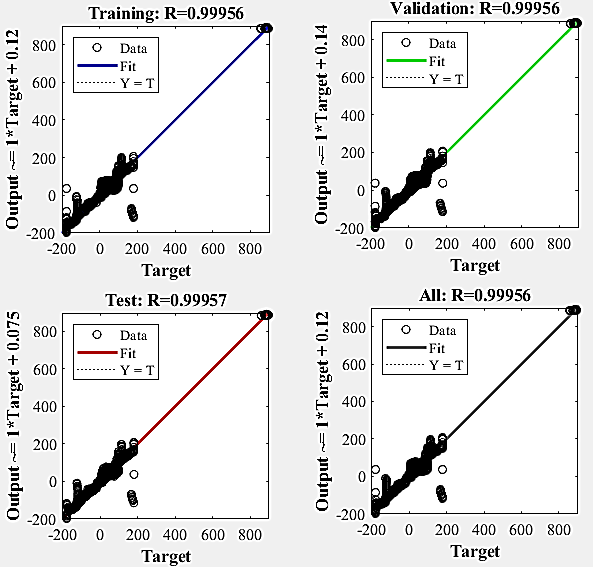 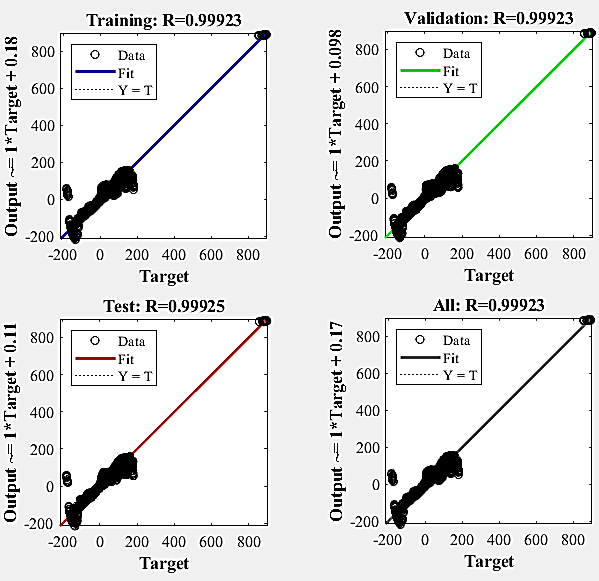 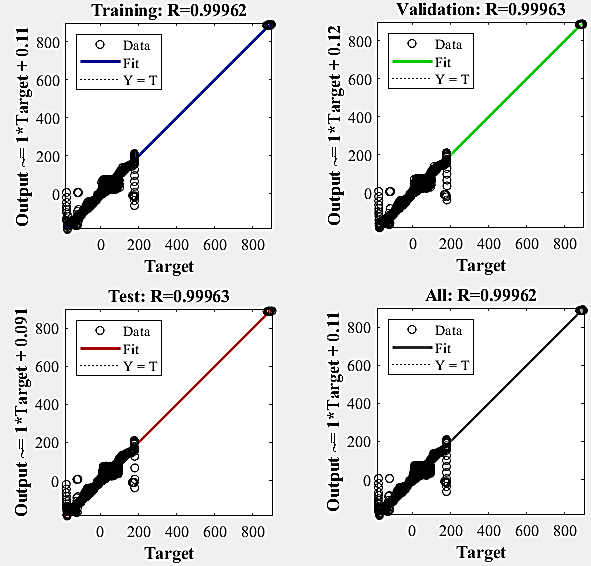 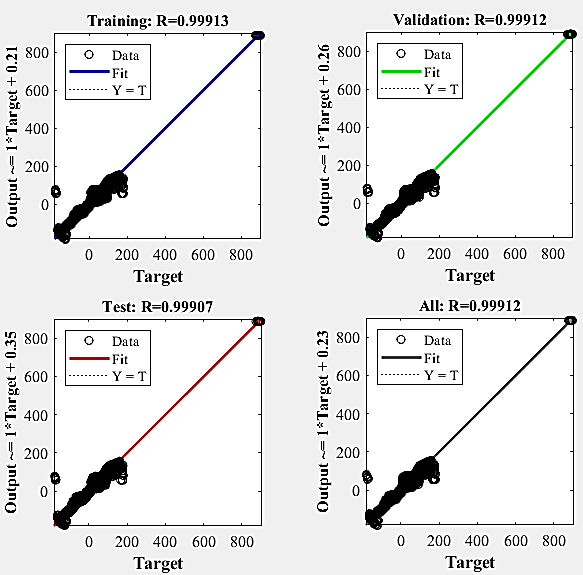 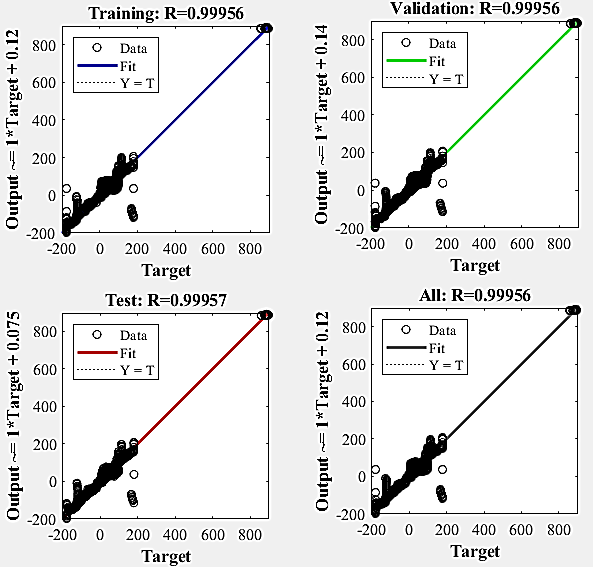 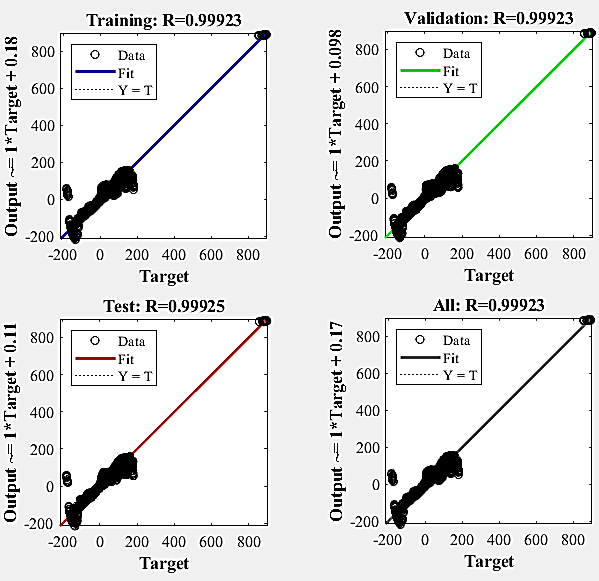 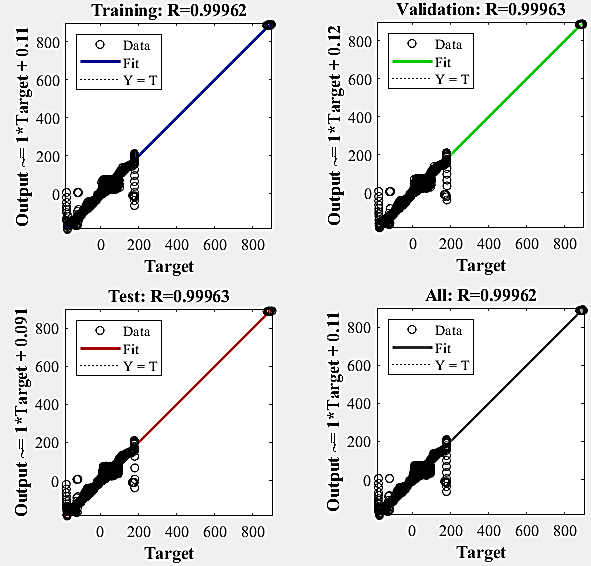 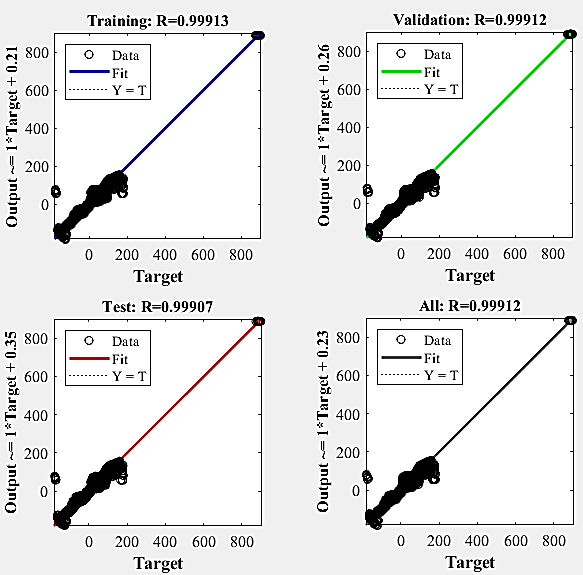 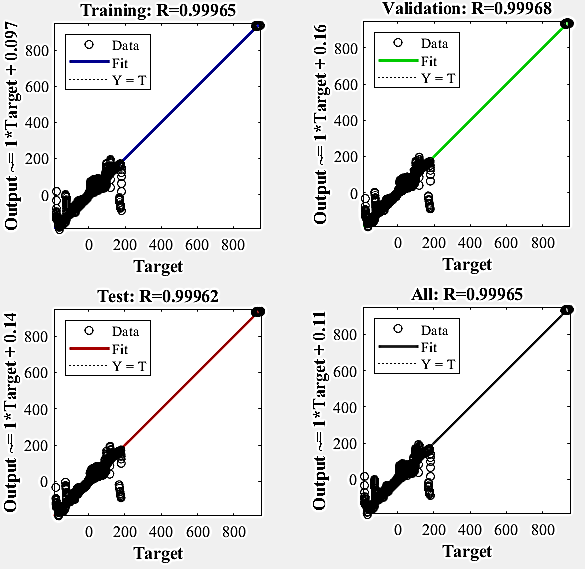 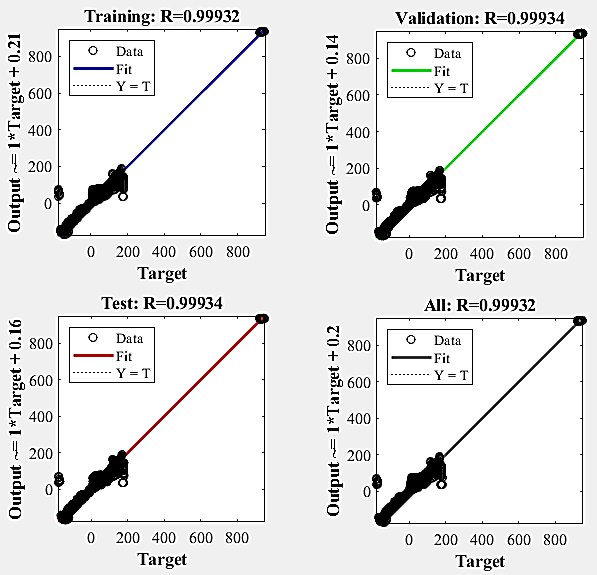 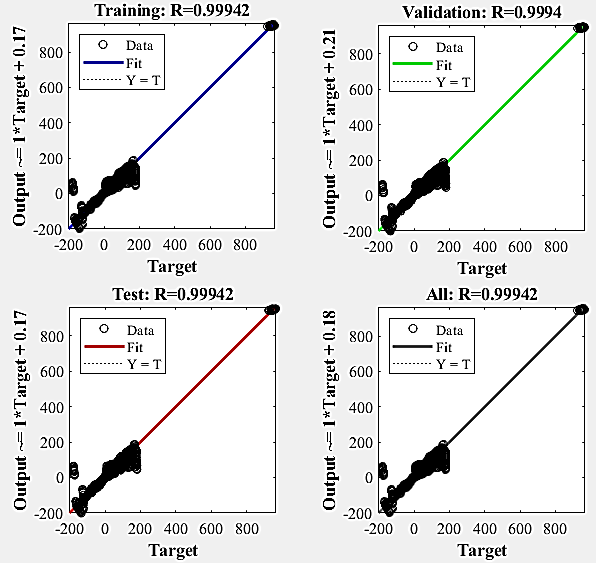 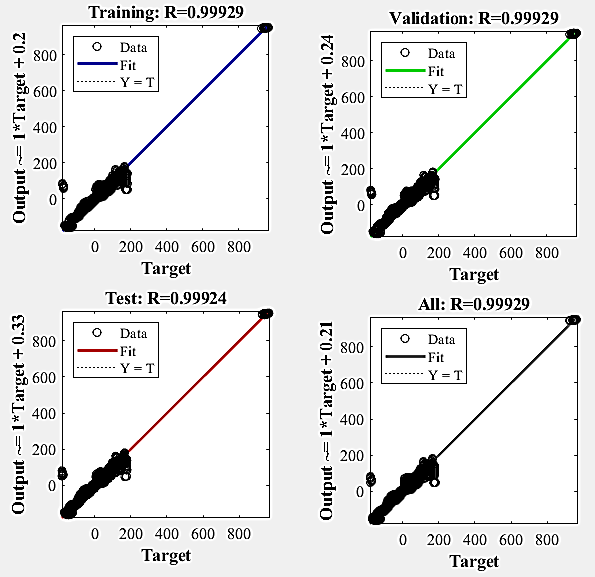 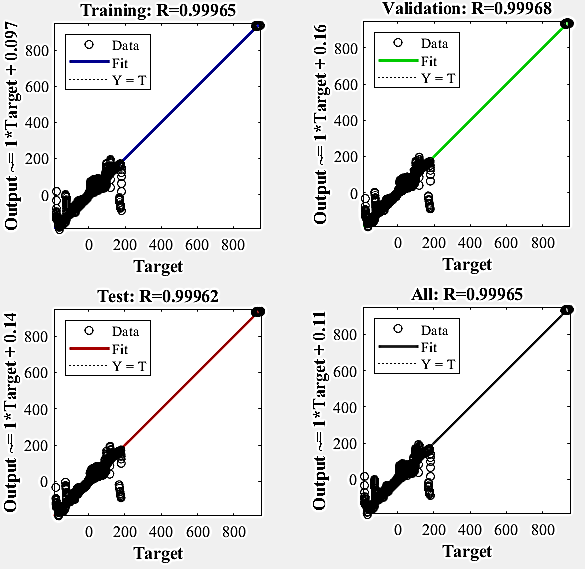 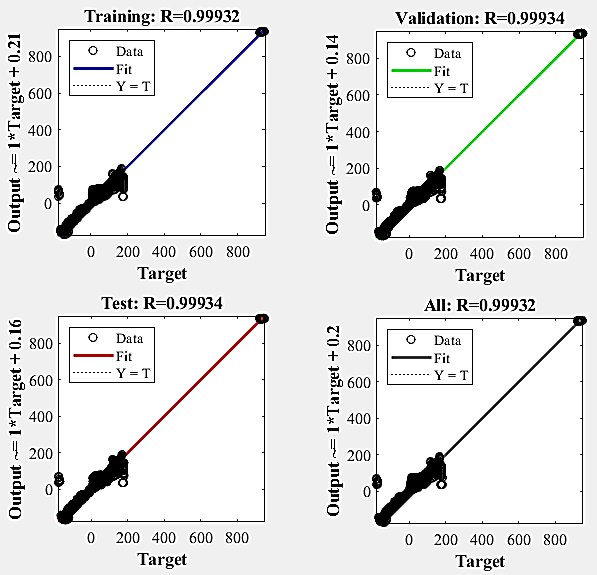 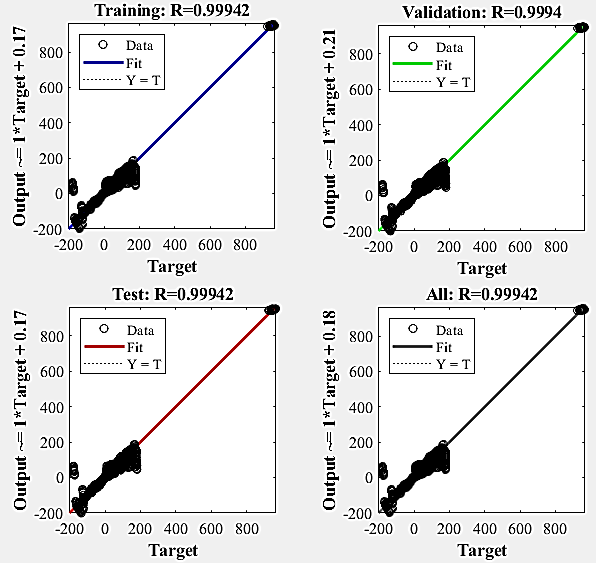 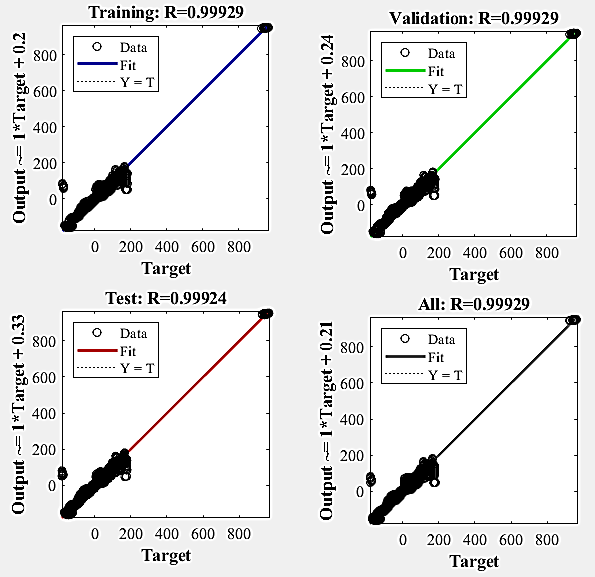 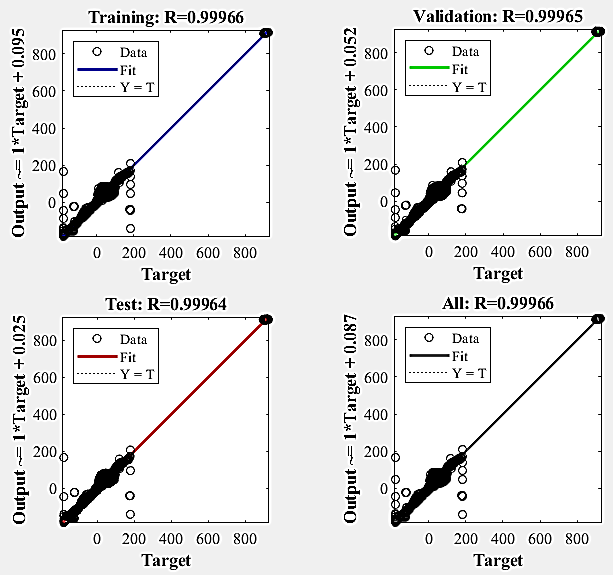 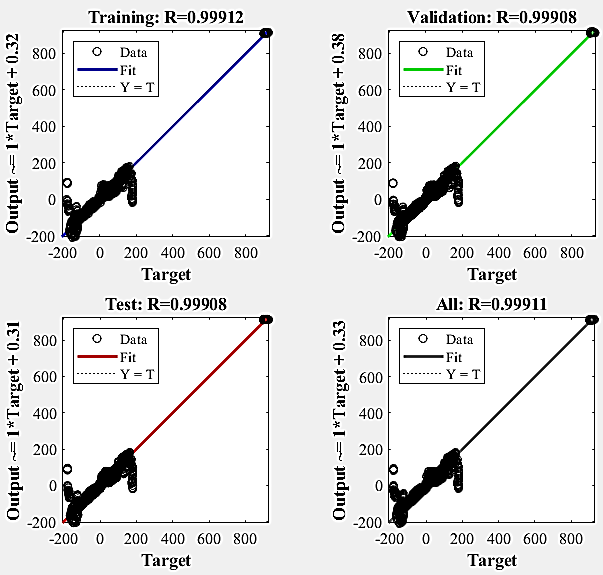 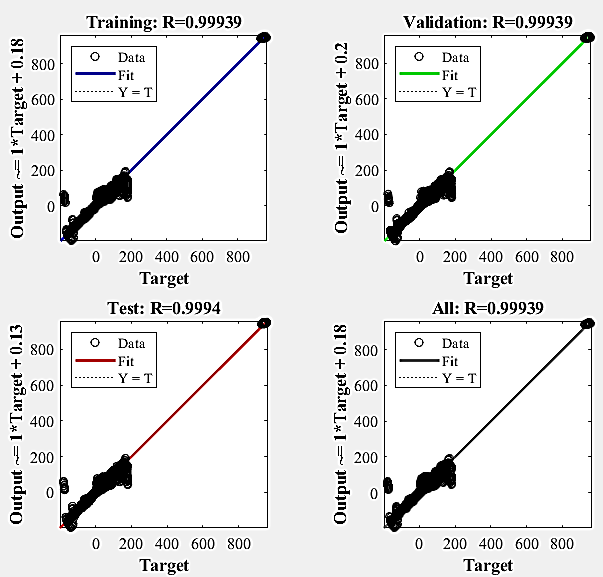 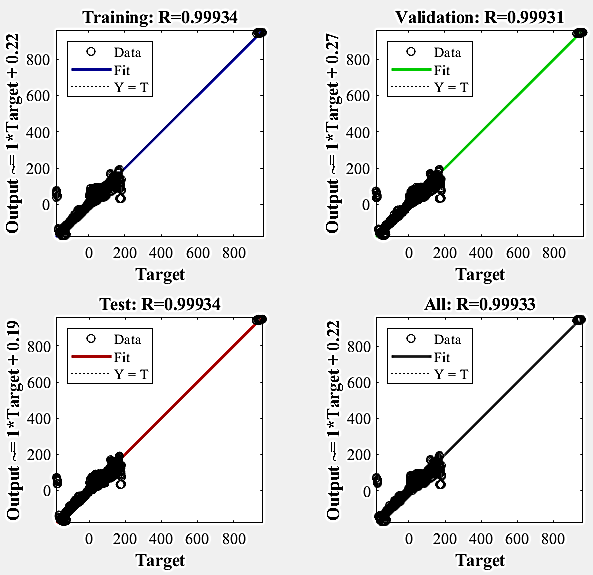 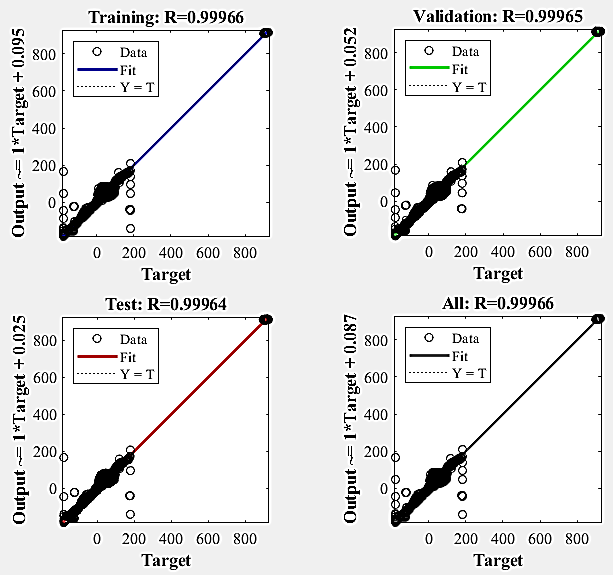 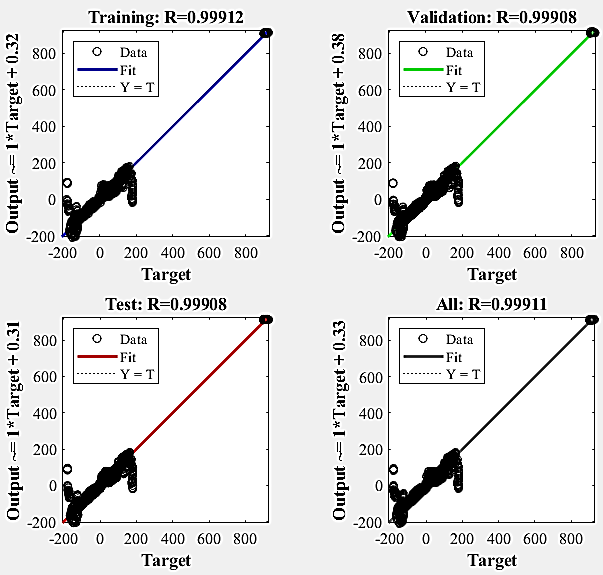 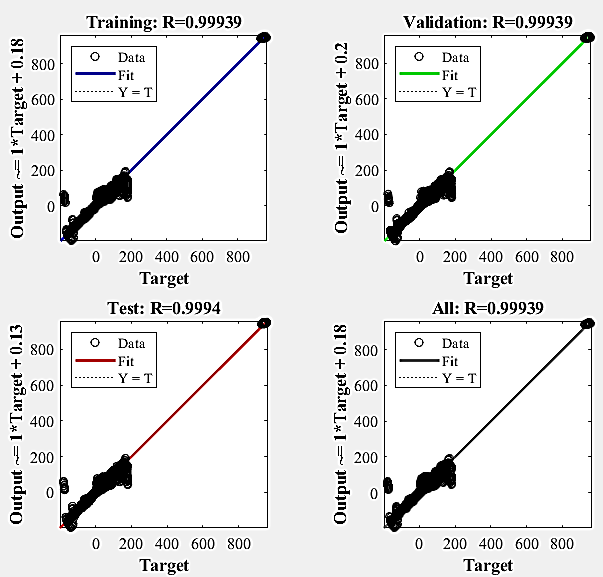 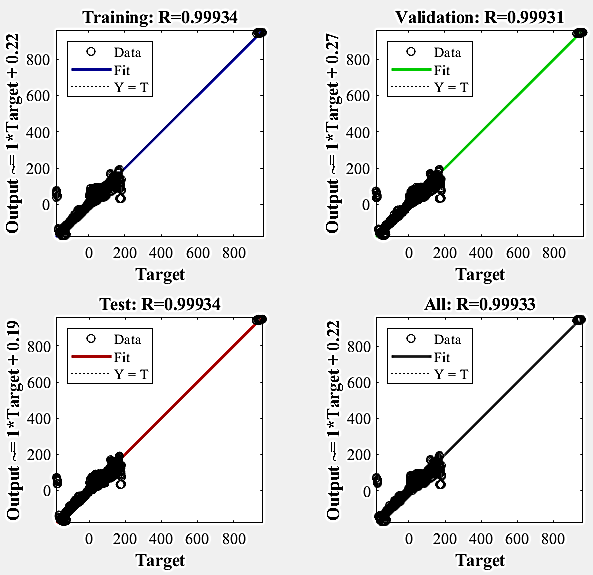 The R values for the training, validation, testing, and overall datasets using FBANN-2 with LM and SCG back-propagation algorithm for all selected locations in Jordan are depicted in Figures 3.15 to 3.20. The chapter’s main body introduces the findings of six representative cities, i.e. Ma’an, Tafilah, Madaba, Amman, Irbid, and Mafraq. The regression plots for all locations are shown in Figures 3.15 to 3.20. In adopted cities, the R values of the testing locations are greater than 0.96 and this indicates very high prediction accuracy with both the LM and the SCG back-propagation algorithms. The R values for the FBANN-2 with the LM algorithm in Ma’an, as presented in Figure 3.15, are found to be 0.96666, 0.9663, 0.9676, and 0.96667 for training, validation, testing and overall datasets respectively. Based on the R values, it can be concluded that there is a good match between real and simulated data for both locations. The second-best fitting for Jordan is observed in Tafilah for predicting the solar/wind data with R-values of 0.96667 and 0.96592 for all datasets. In addition, Madaba was less accurate with all datasets with R-values of 0.96222 and 0.96892, respectively.It should be noted that the developed model has an accurate prediction data. This is due to the more training samples being available for selected regions. Therefore, it can be concluded that when increasing the number of samples, the ANN prediction capability also increases. To illustrate this, the R-values is above 0.96 in all locations, and this is observed throughout the whole dataset. This demonstrates that the solar/wind outputs from the FBANN-2 model is close to the measured value, showing that the FBANN-2 model is accurate enough to be utilised with confidence for predicting the solar/wind data.Comparison of the LM algorithm results with those of the SCG shows that the LM has relatively higher accuracy than the SCG. The most obvious finding to emerge from the simulations is that the FBANN with the LM is the most efficient model in the solar and wind prediction process.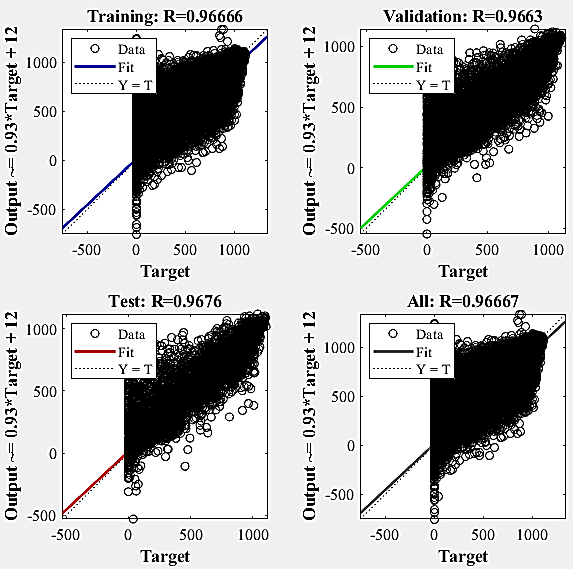 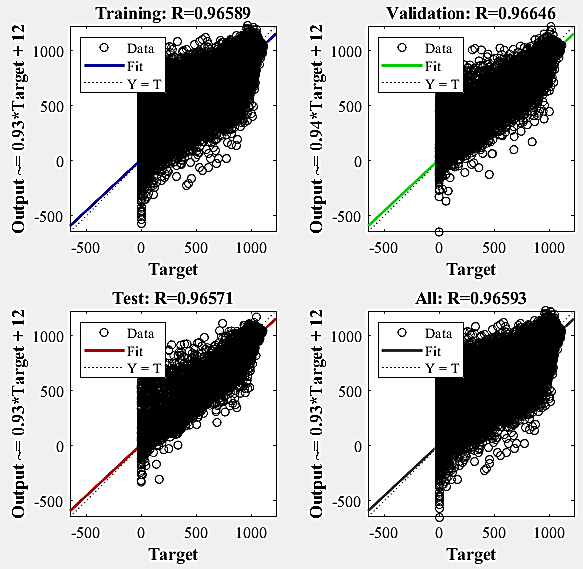 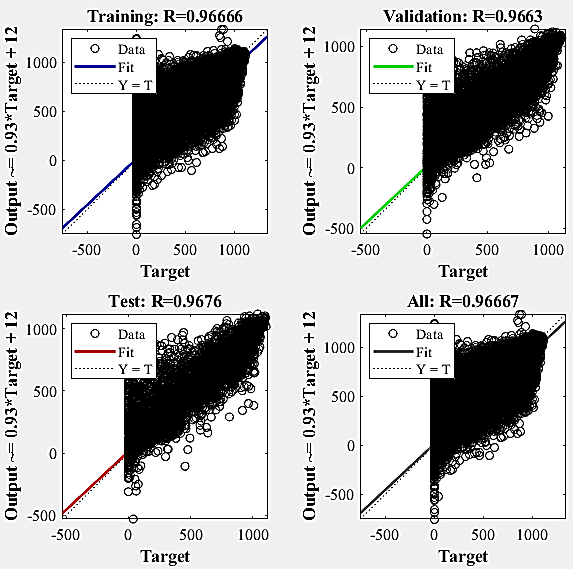 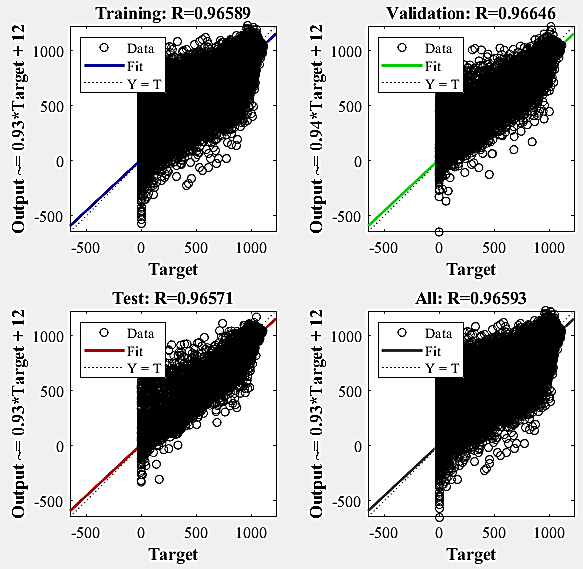 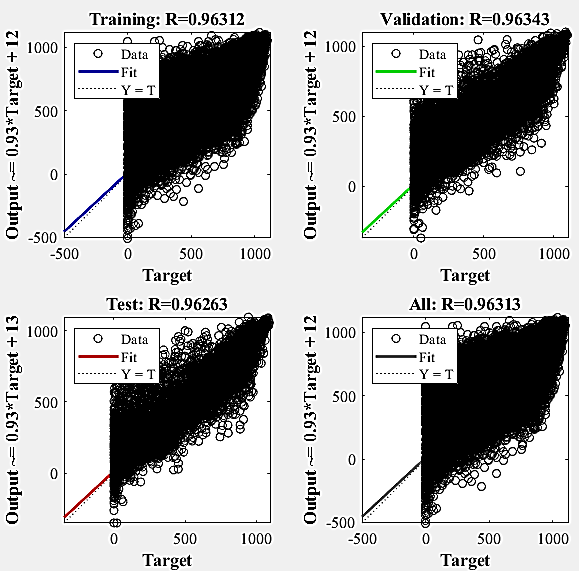 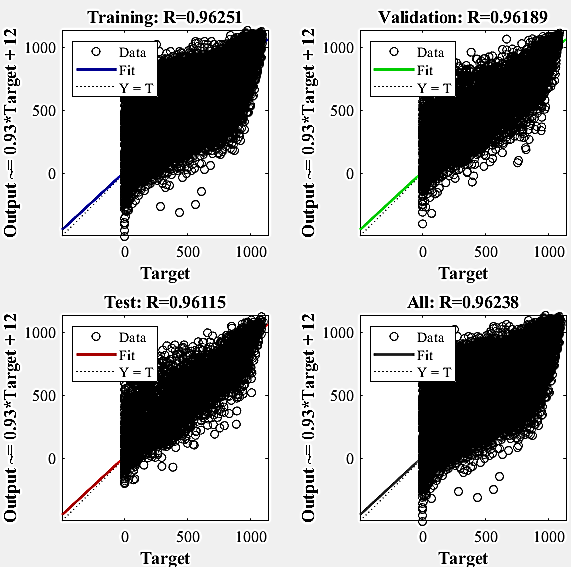 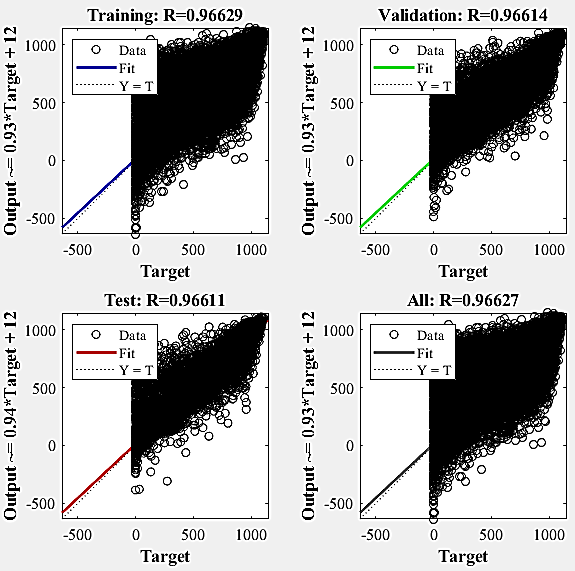 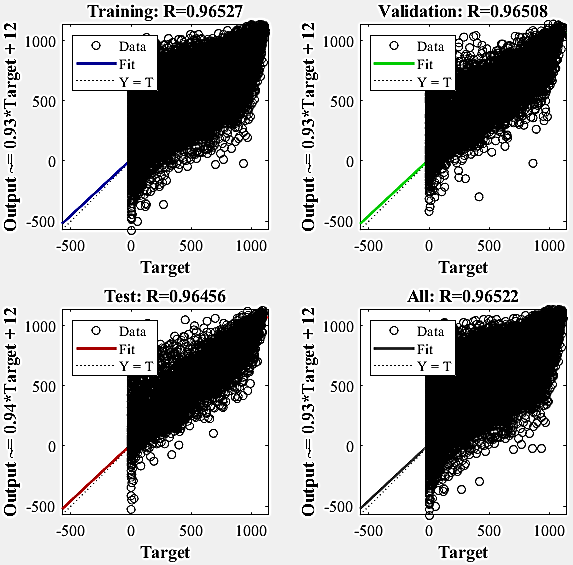 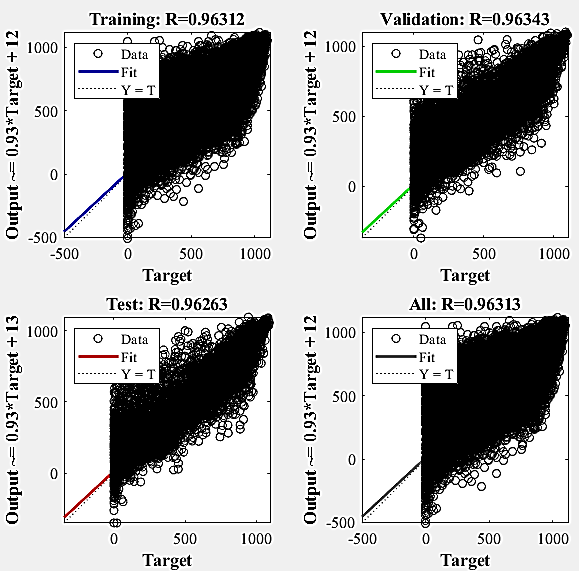 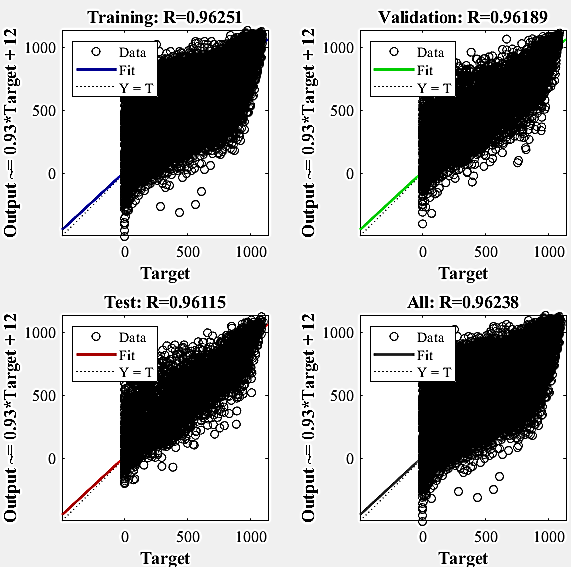 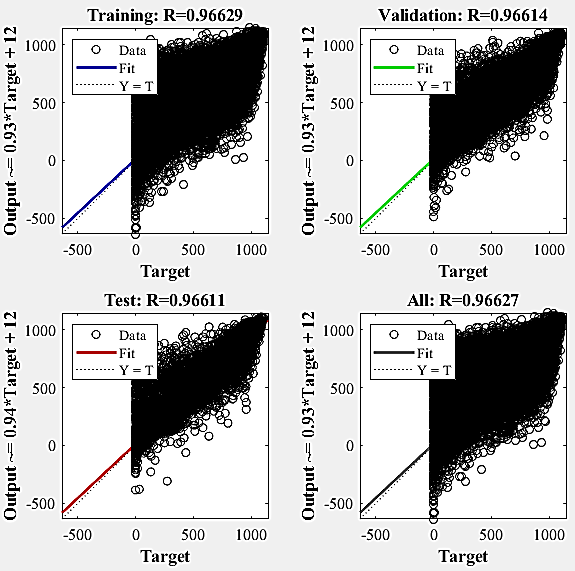 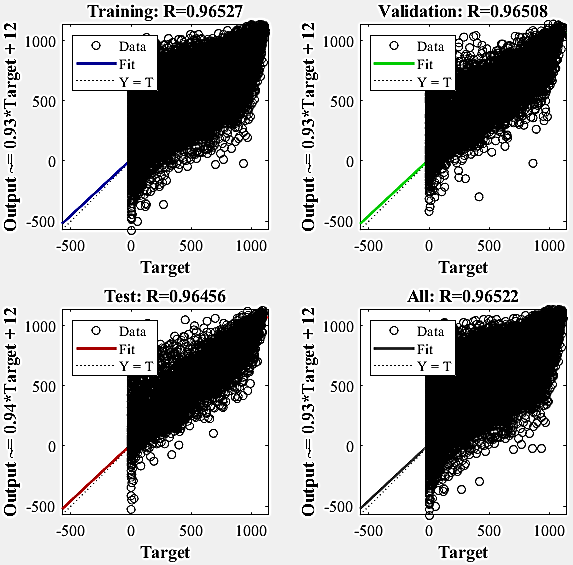 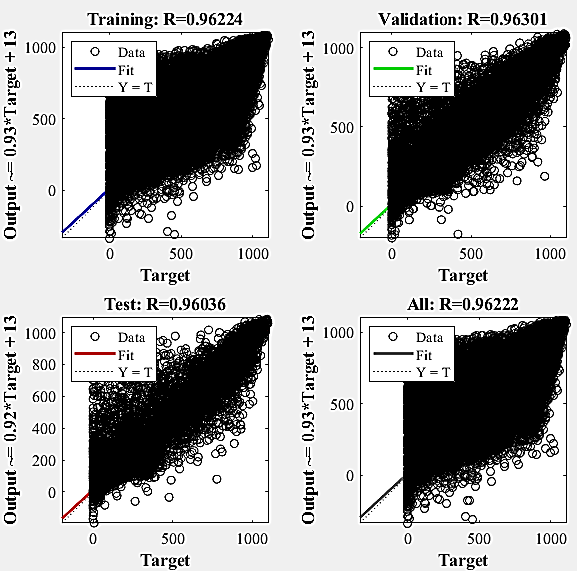 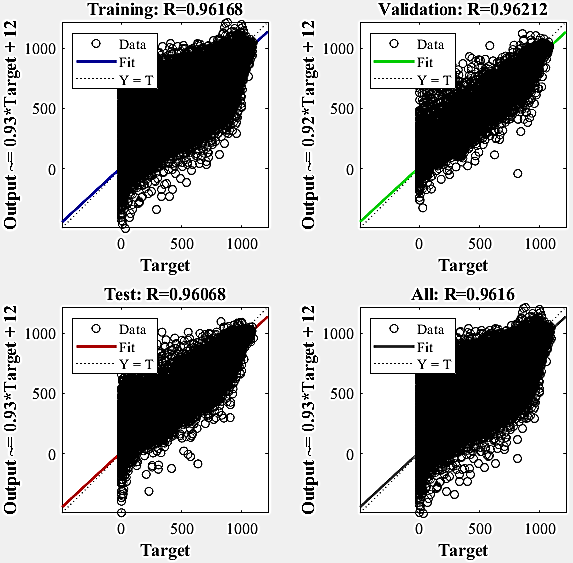 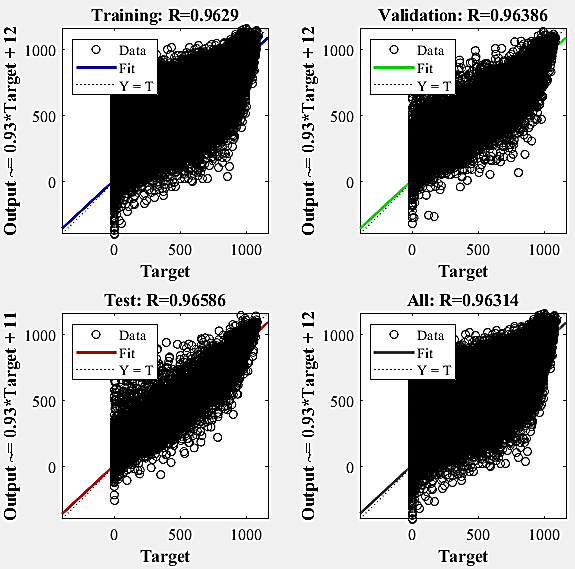 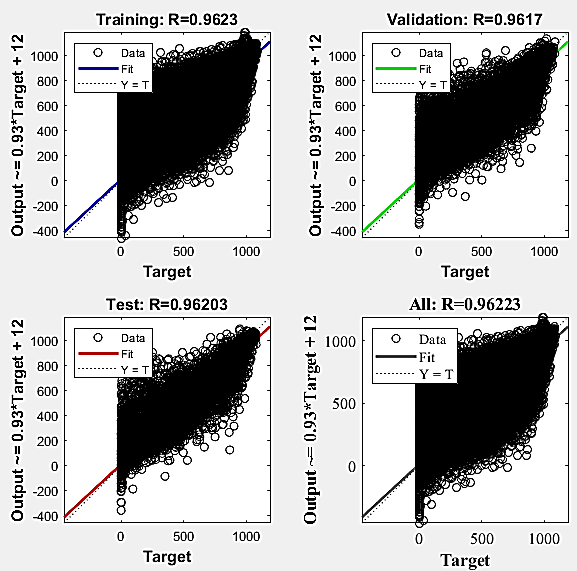 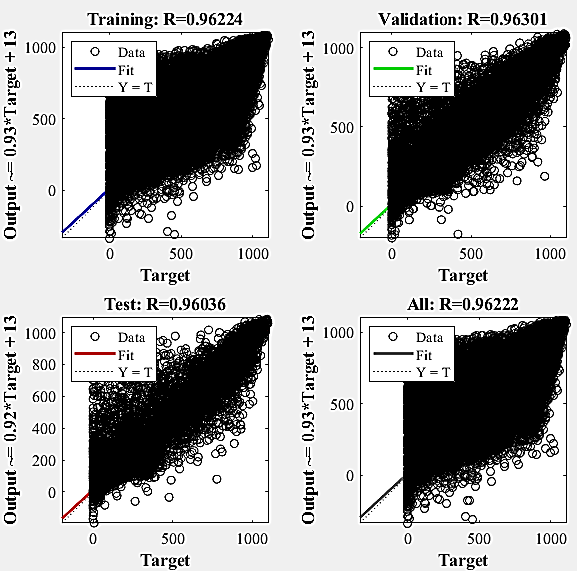 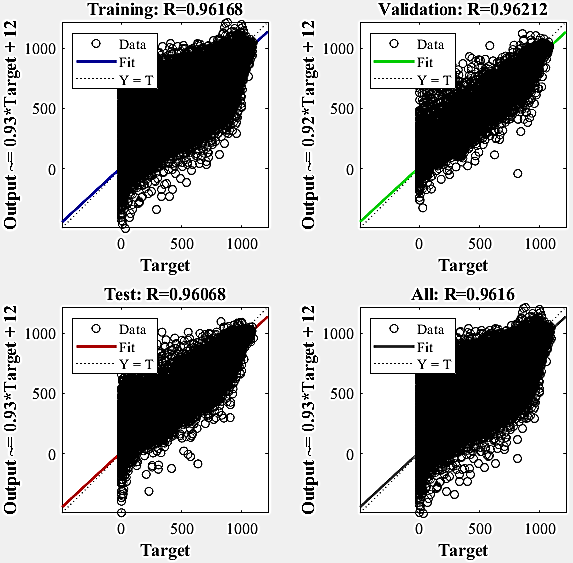 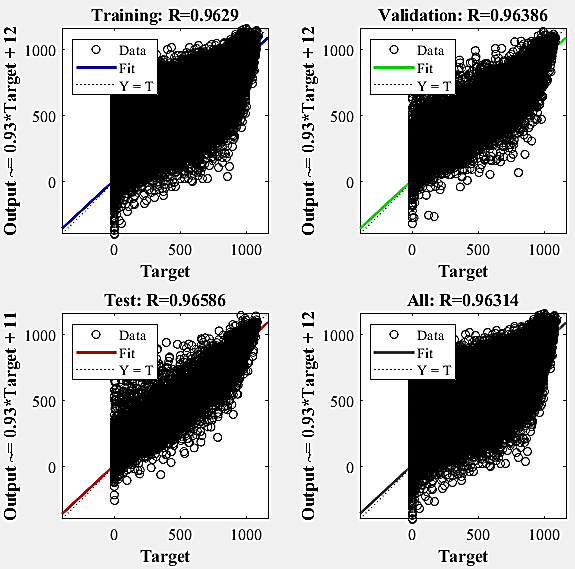 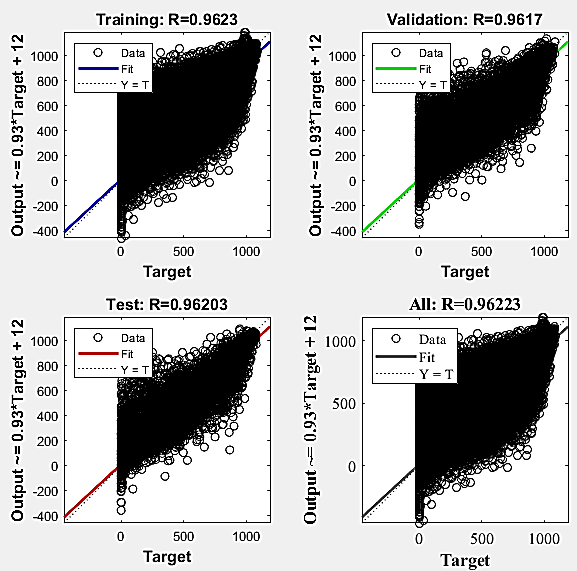 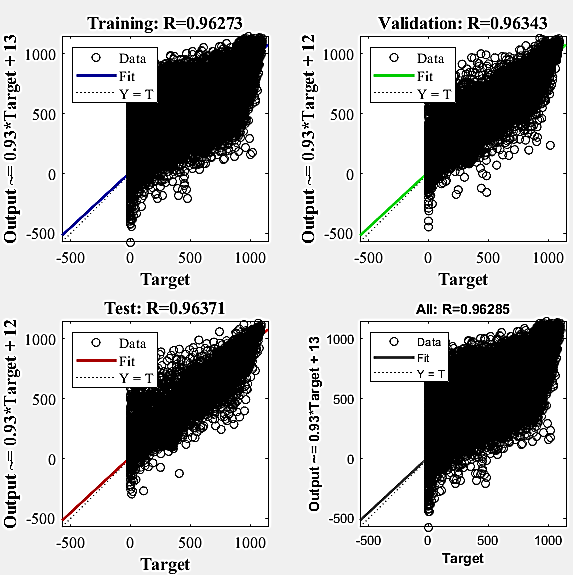 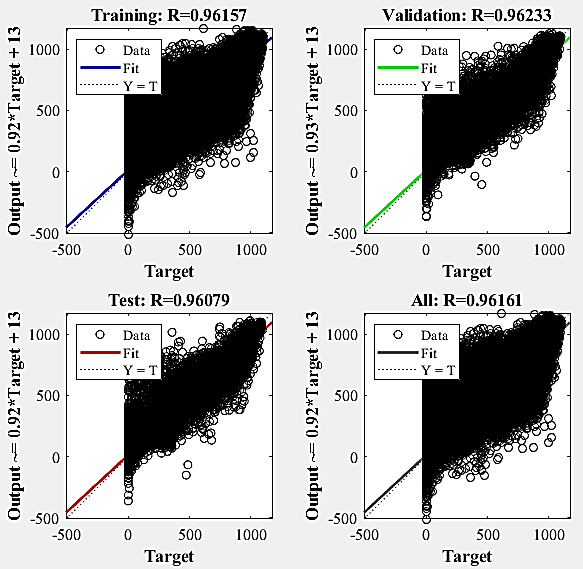 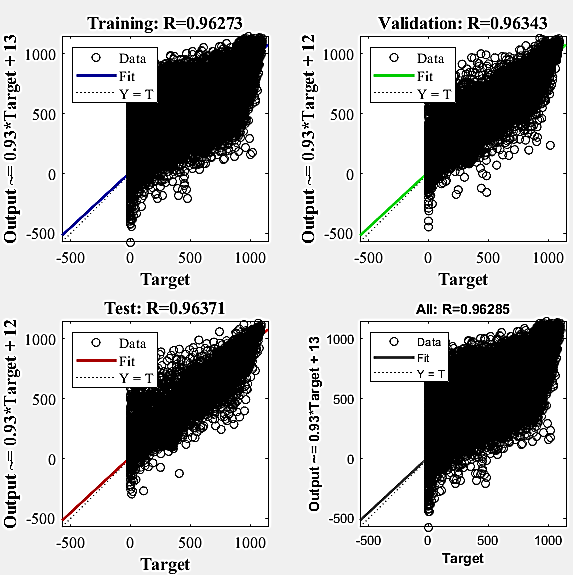 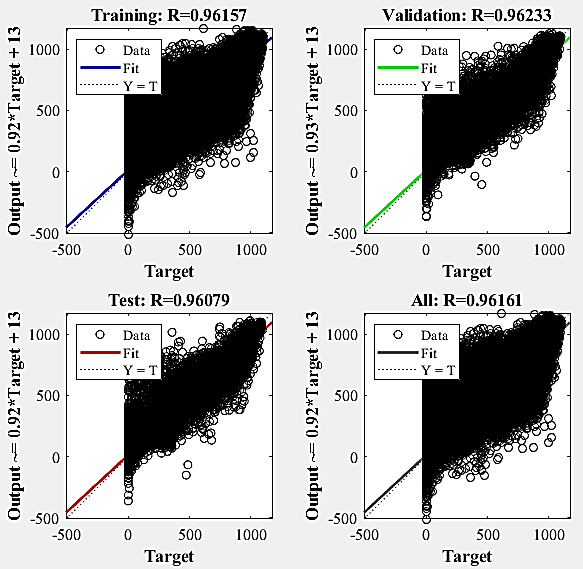 It is, therefore, recommended that this developed FBANN model should be adopted to estimate the wind speed and solar radiation in Jordan. The developed model has several important implications for future practice by providing such a simple, low-cost wind speed and solar radiation measuring system for the study field. It does not require neighbouring station information for spatial interpolation, and it does not require costly data processing equipment. For that purpose, a MATLAB/Simulink® signal builder has been developed to evaluate the hourly GHI and wind speed profile at the adopted locations throughout the year. The purpose of these generated Figures is to understand how 1-hour values spread over the year. As a signal, each hour is represented as a 1 second signal in the signal builder block (see Figure 3.21).As a result, the hourly profiles of GHI, W/m2 and wind speed, m/s in Jordan are shown in Figures 3.22 and 3.23. A 1-hour GHI and wind speed timescale provides information on how GHI, W/m2 and wind speed, m/s varies along the year. The maximum and minimum values are measured. 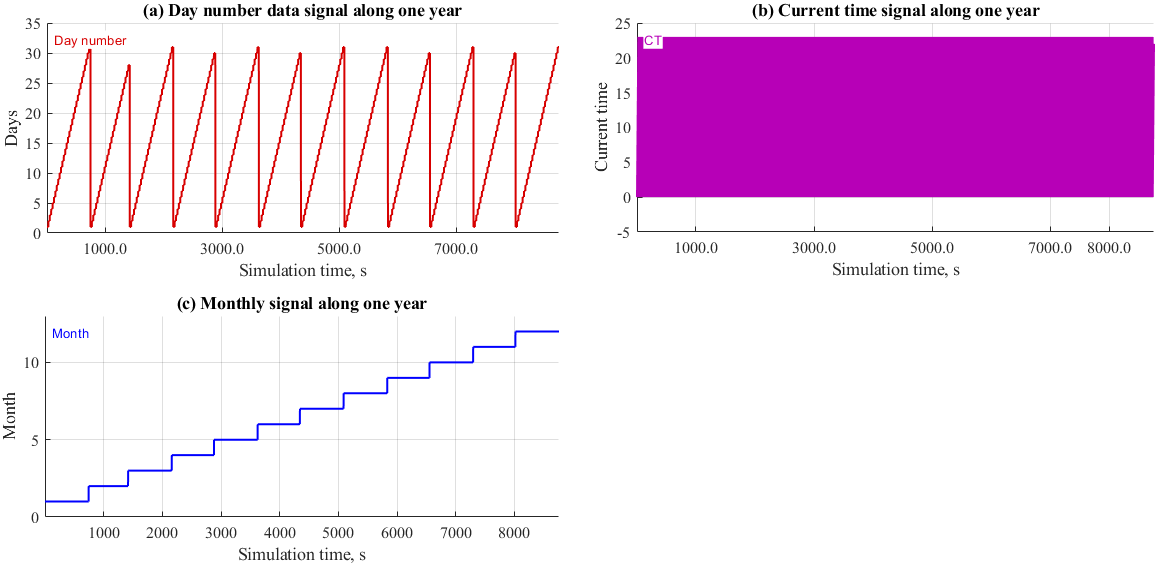 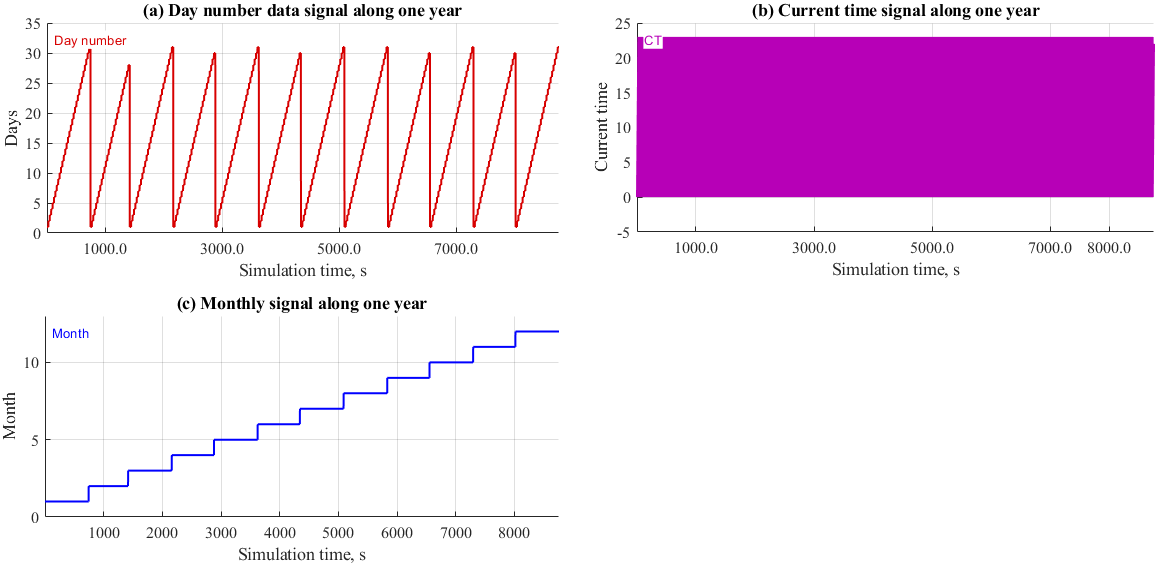 Figure 3.22 shows the annual GHI, W/m2, based on the hourly resolution for six locations in Jordan. In Ma’an, the maximum and minimum GHI, W/m2 were predicted to be approximately 935 and 550 W/m2, respectively. It is readily seen that the GHI profile in Ma’an (Figure3.22-a) is almost little bit extended with no sudden peaks occur. Similarly, Madaba has a stable GHI, W/m2 profile along the year as illustrated in Figure 3.22-c. The hourly solar GHI, W/m2 in Madaba was predicted to reach about 940 W/m2 as the highest value and 615 W/m2 as the lowest value, as shown in Figure 3.22-c.In contrast, the GHI distribution profiles for Tafilah, Irbid and Mafraq present fluctuations with distinct high and low peaks. The maximum hourly solar GHI is 1030, 975, and 980 W/m2 for Tafilah, Irbid, and Mafraq respectively (Figure 3.22). In addition, the minimum values were calculated as 510, 430, 440 W/m2 for Tafilah, Irbid, and Mafraq, respectively. Finally, for Amman, the GHI, profile demonstrates a moderate curvature change. As depicted in Figure 3.22-d, a noticeable difference between the middle of the year (910 W/m2) and the end of the year (390 W/m2) can be observed while the difference between the mid-year and the beginning of the year is considerably smaller.Based on the results presented in Figure 3.23, all regions in Jordan exhibit extremely promising GHI potential. As a result, these regions can be very attractive for investments in solar energy applications. Consequently, significant opportunities exist to widen and decarbonise the electrical systems in Jordan. In principle, the results of this analysis demonstrate that there are great incentives to move ahead with solar energy investments.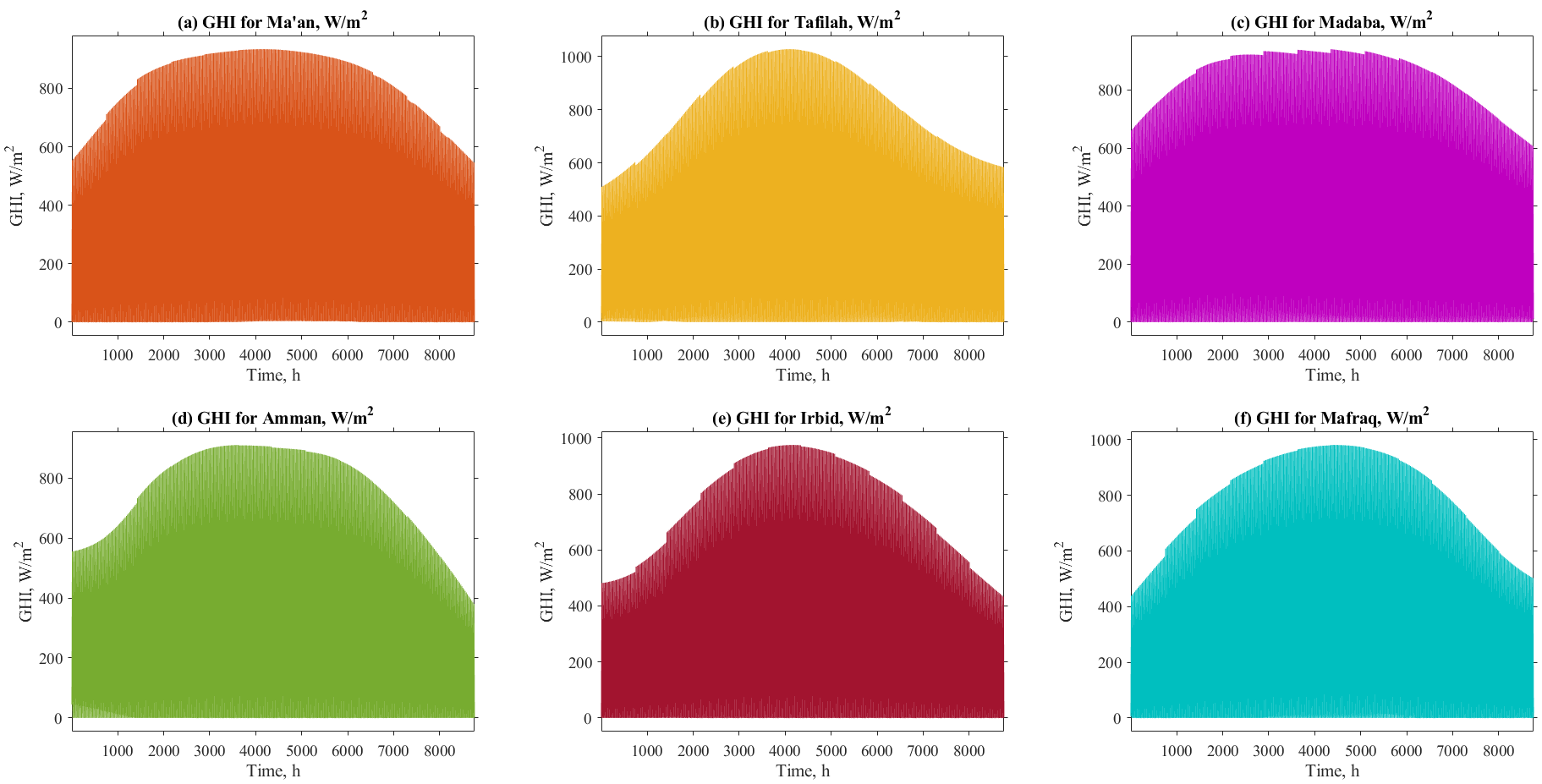 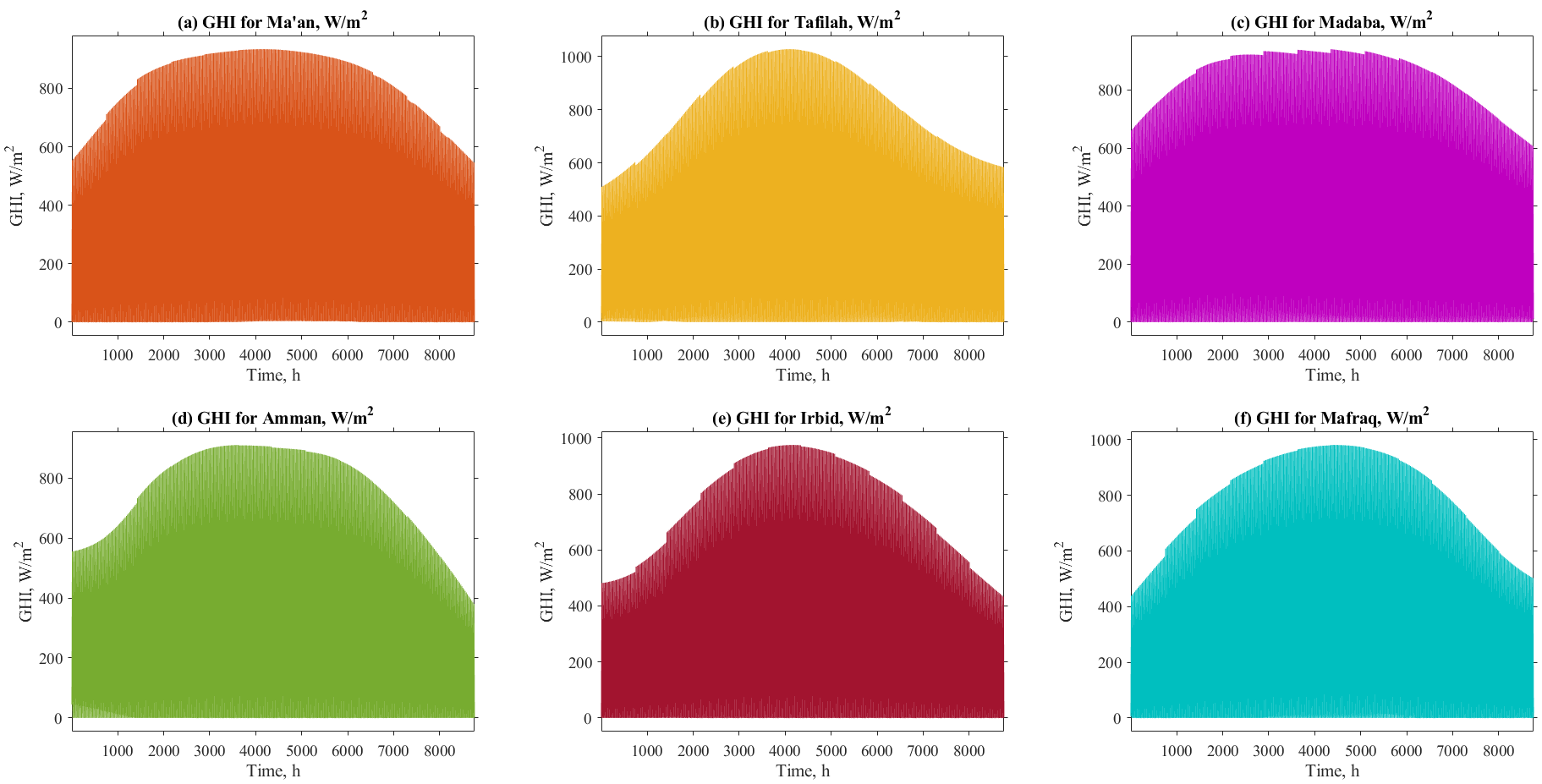 The hourly average wind speed has been predicted using the MATLAB/Simulink® signal builder. Mafraq in Jordan was predicted to achieve the highest hourly average wind speeds of approximately 5.6 m/s as presented in Figure 3.23-f. Also, Table 3.5 exhibits the predicted minimum and maximum hourly average wind speeds of the selected stations in Jordan.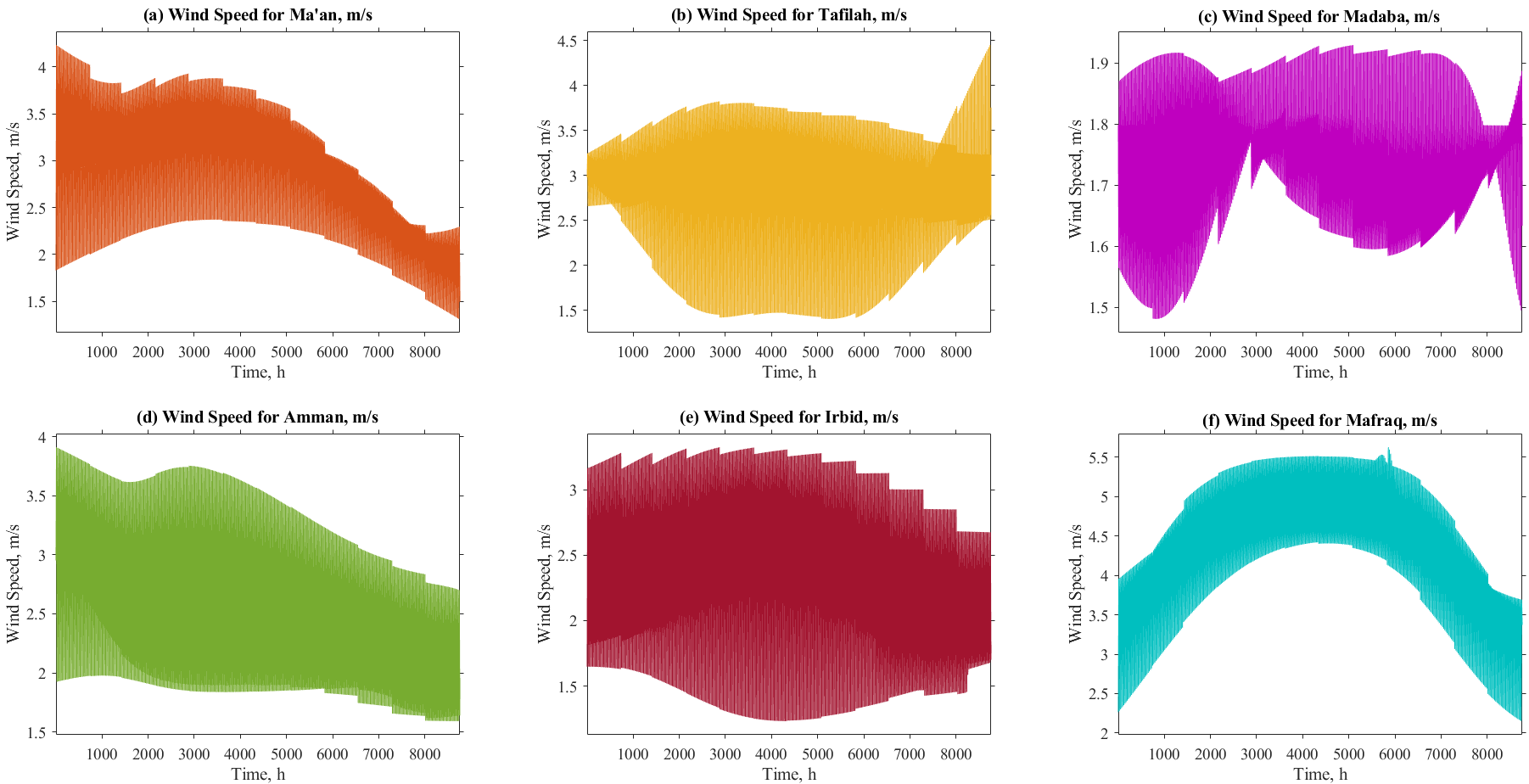 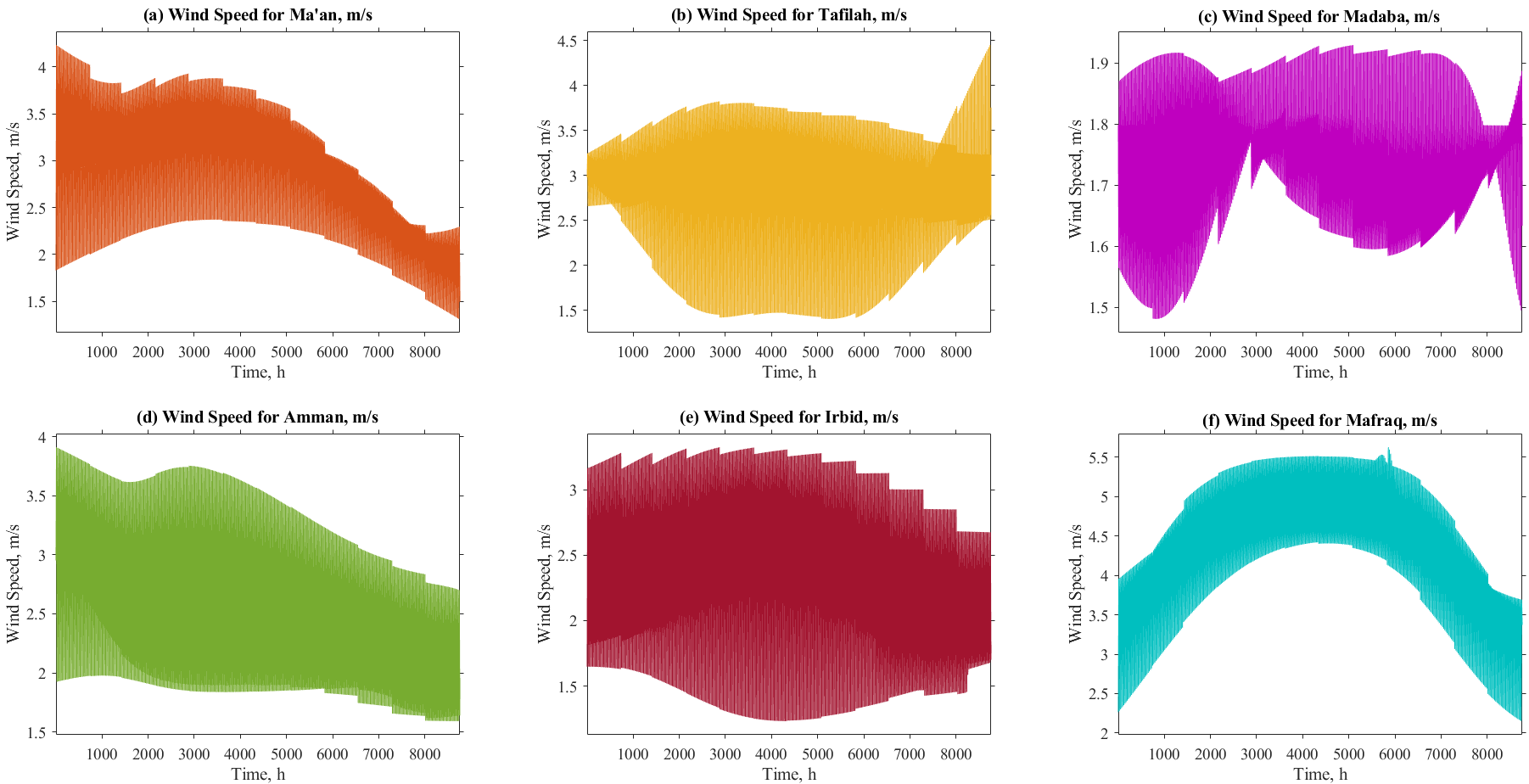 Naturally, winds exhibit non-stationarity and non-linear characteristics. As a result, wind data prediction is subject to uncertainty. In this regard, FBANN-2 has obtained lower R values than FBANN-1, as indicated in Figures 3.15 to 3.20 and Figures 3.9 to 3.14, respectively. Due to the instabilities inherent in the wind speed over time and the non-linear character of wind time-series, it is challenging to forecast the correct wind data in the short-term future. Figure 3.23 illustrates the irregularity in wind distribution profiles. Thus, numerous advanced techniques have been integrated, with linear and non-linear methods to control the external inputs in order to improve long-term forecasts using ANNs. The proposed ANN-based approach used supplemental independent variables for the wind-speed estimation in a long-term scheme, as presented in Table 3.2, namely air temperature, relative humidity, and atmospheric pressure. Thus, a wind time series is comprised of observations made over a period of several years and consists of a variety of variables associated with the wind and meteorological data.Based on the ANN wind speed prediction analysis, Jordan has suitable long-term wind energy resources and it is appropriate for the installation of wind farms. Thus, wind farms could gain a great potential in that mentioned locations. For instance, Ma'an in Jordan is found the best locations of hybrid solar and wind across the year. It should be noted that the wind energy varies much more than that the solar energy. Regarding the accuracy of the model, Table 3.6 presents the annual average values of MAPE while Figures 3.24 and 3.25 depict the behaviour of the MAPE for the GHI and wind speed along the whole year. For all locations, the average MAPE does not exceed 0.21% while at any time throughout the year the MAPE is below 3%, which typically signify great model accuracy. Figure 3.24 shows the MAPE for the GHI for Jordan and it can be observed that for all locations for most of the year the MAPE is less than 0.5%. Figure 3.25 presents the MAPE regarding the wind speed readings in Jordan. Generally, the error percentage does not exceed 2% at any time. Generally, the MAPE results indicate that the developed ANN model achieves a high accuracy over the addressed locations. Table 3.6 Calculated annual average MAPE, % values.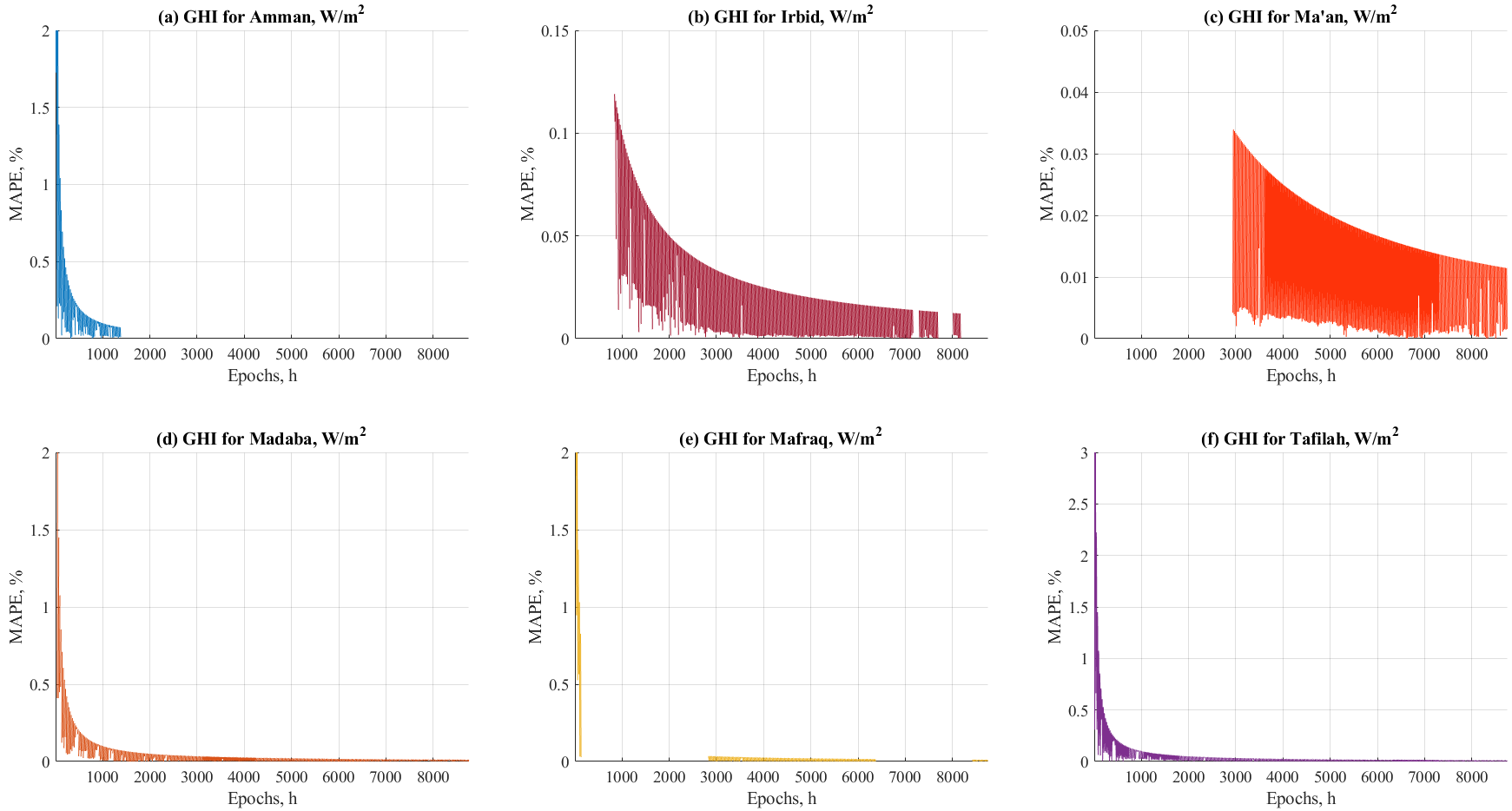 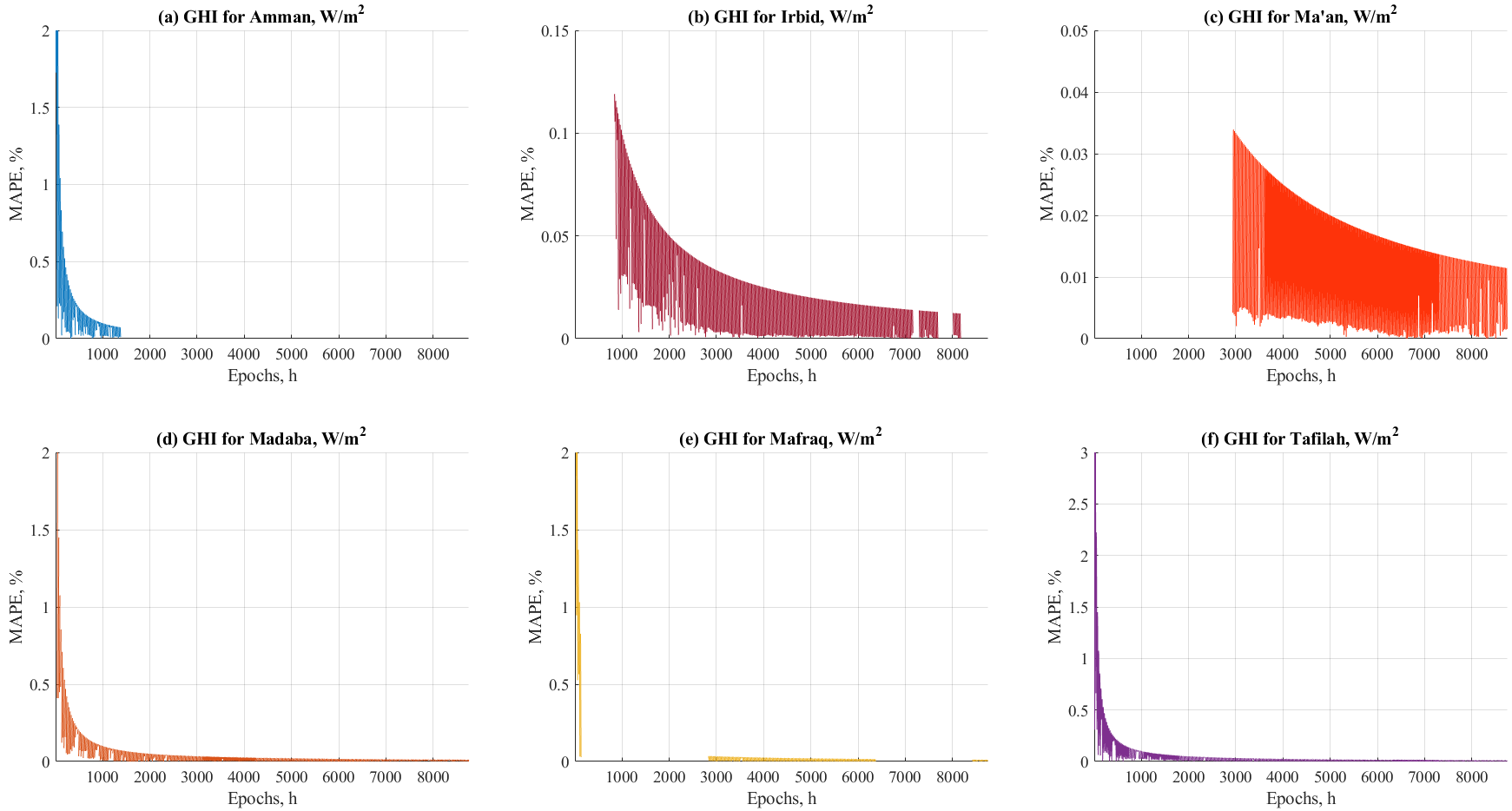 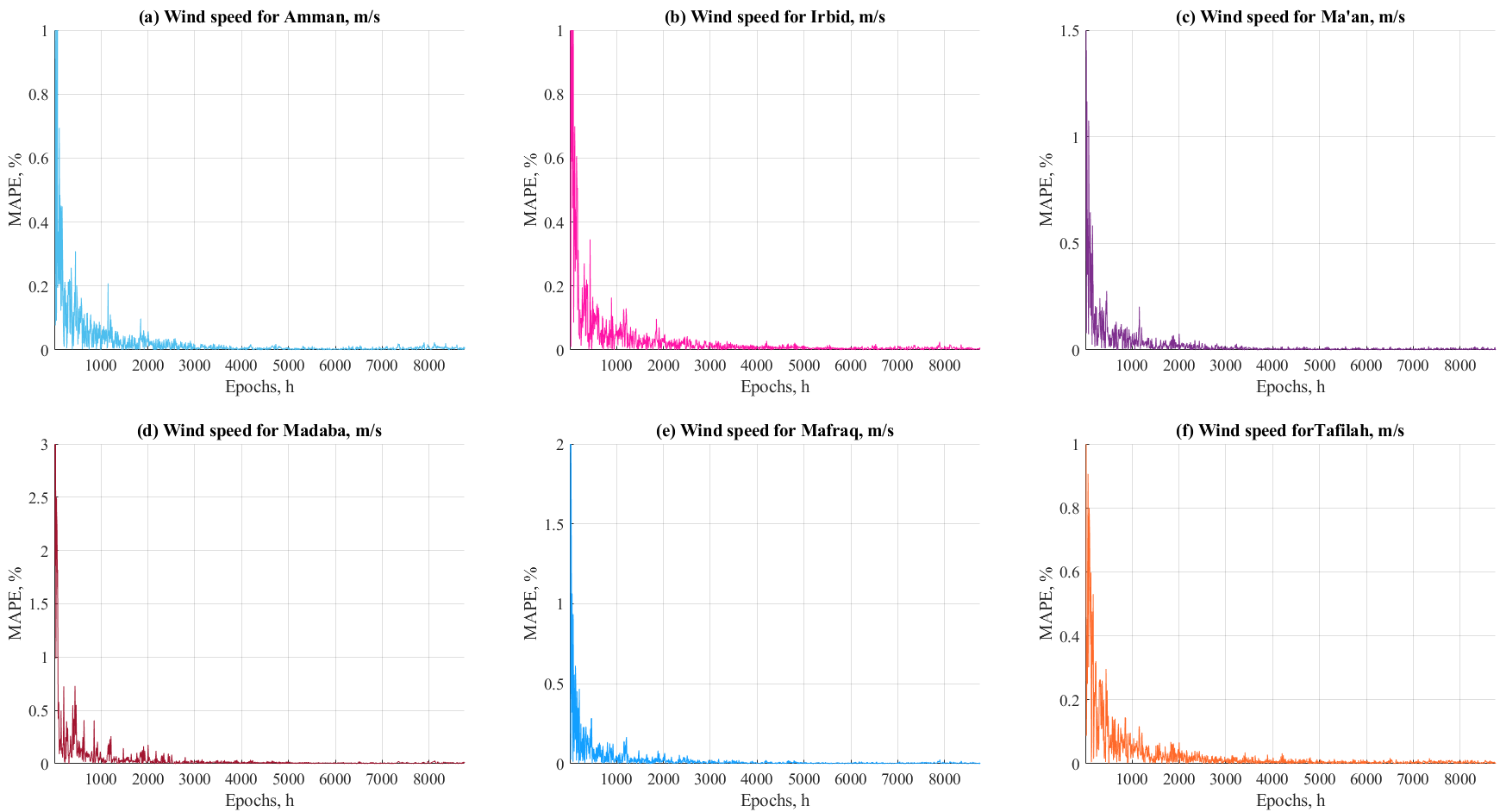 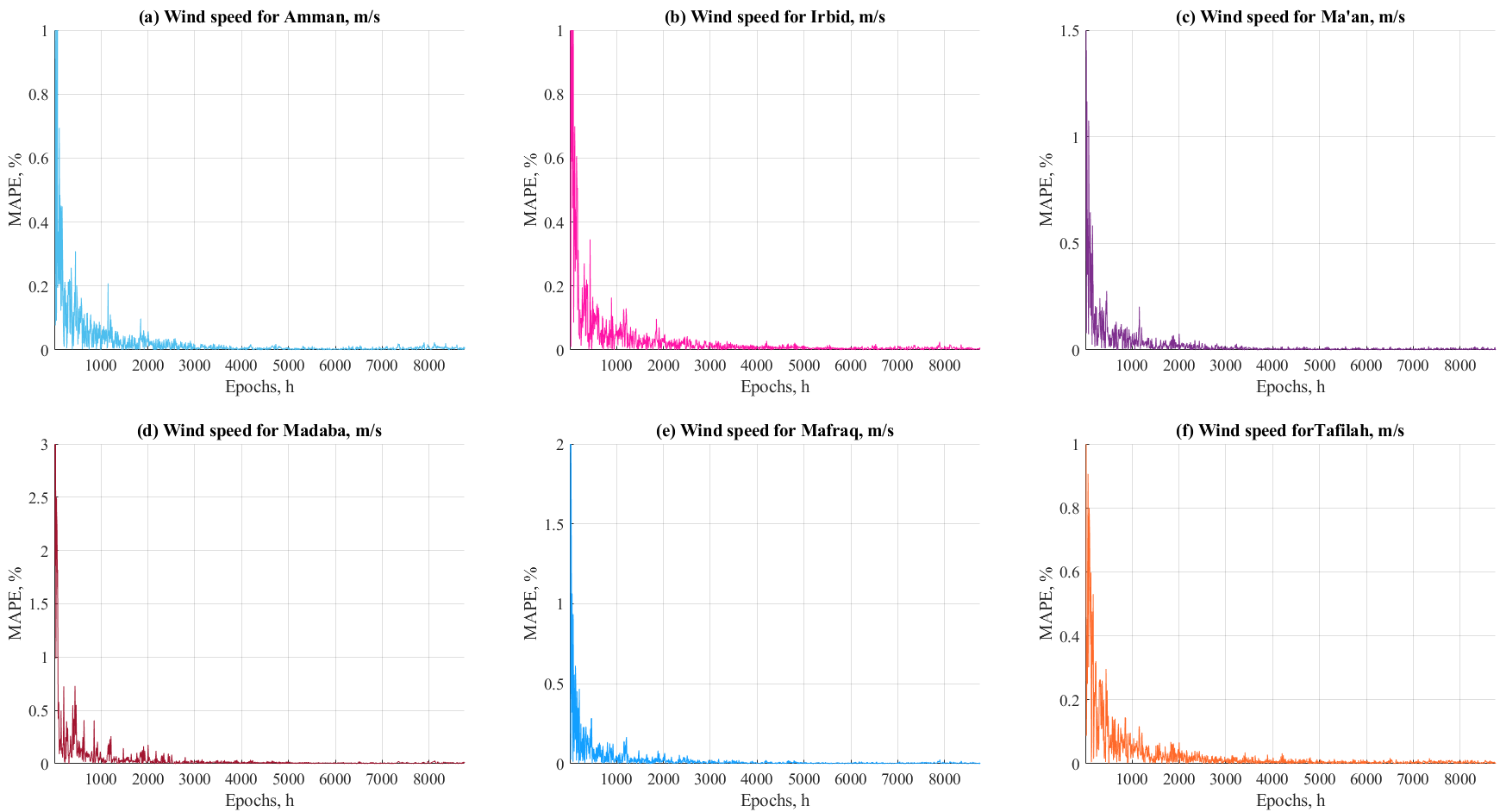 3.5 Validation of the FBANN-2 Model 3.5.1 Validation Against the Previous Case StudiesThe developed FBANN-2 model has been validated by comparing the results reported in , . Table 3.7 provides a comparison of the present model with previous studies that have used similar models. Based on the R values, the developed model by Ramasamy et al.  demonstrates a higher performance for meteorological data prediction compared to those of previous studies.3.5.2 Validation Against the Global Solar Radiation Angles Correlations This Section describes a methodology to determine the GSR over the plane. Subsequently, the results from this model will be compared with actual data and ANN results in order to validate the FBANN-2 forecasting accuracy.Solar declination angle can be found from the following equation in degrees :where n is the number of the day in the year, for example 21 August = 233. The value of n for each day in the month D could be easily calculated using the correlation presented in Table 3.8.Hour angle is calculated as follows in degrees :where Tsolar is the local solar time (hour) :where Tloc is the local standard time in hour, Lst is the standard meridian for a local zone in degrees west, Lloc is the longitude of the actual location in degrees east and E is the equation of time in hour given as :Sunset hour angle is determined in degrees as presented in equation :where number of hours of daytime in hour can be written as follow :where Φ is the latitude angle in degrees.Solar altitude angle can be obtained in degrees from the following equation :where xx is defined as:Solar zenith angle is expressed in degrees as follows :where zz is given as:Solar azimuth angle is then calculated from the following equation in degrees :azz is estimated asThe estimated data are compared graphically with the measured data obtained from SolargisTM. A sample of these data is shown in Table 3.9. The data results of the developed ANN model vs global solar radiation calculations, obtained from equations 3.3 to 3.15, and real data at the selected locations are shown in Figures 3.26 and 3.27. As illustrated in Figure 3.26, for altitude angle, a comparison between the model results on 21st August 2018. These results exhibit extremely promising meteorological parameters forecasting potential along with an excellent agreement between the ANN model and real data results. Besides, the ANN model demonstrates a better matching with the measured results compared with the global solar radiation correlations as it can be seen from Figure 3.26 and 3.27. Overall, it is observed that the ANN model predicts the meteorological parameters very closely to the measured values.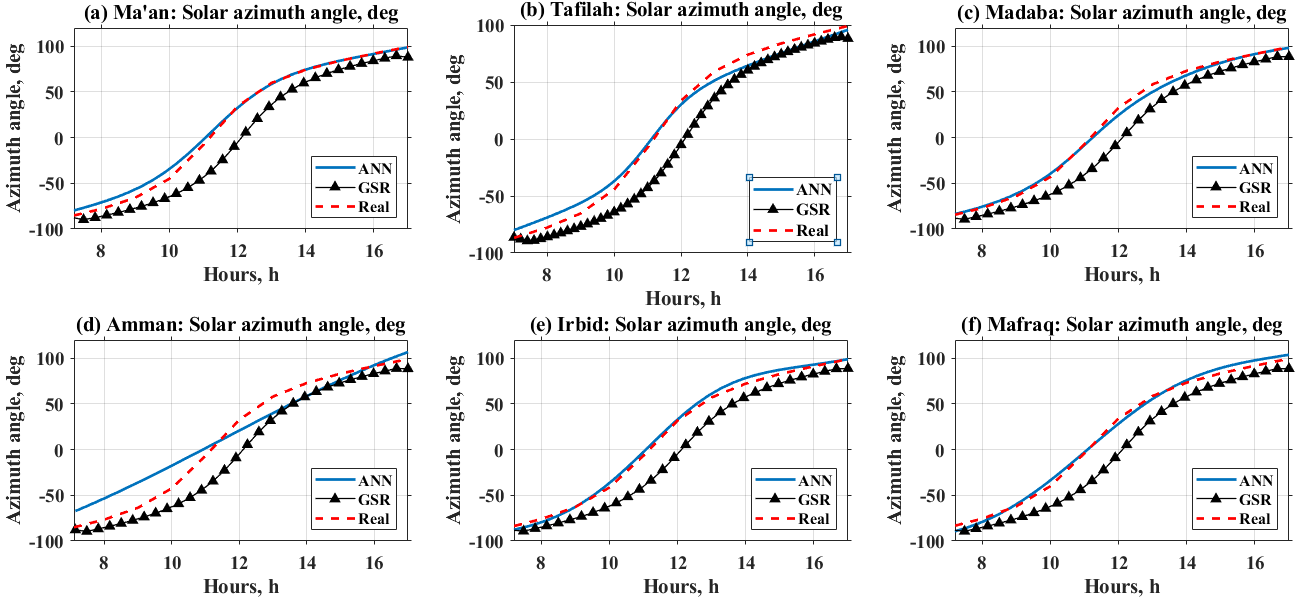 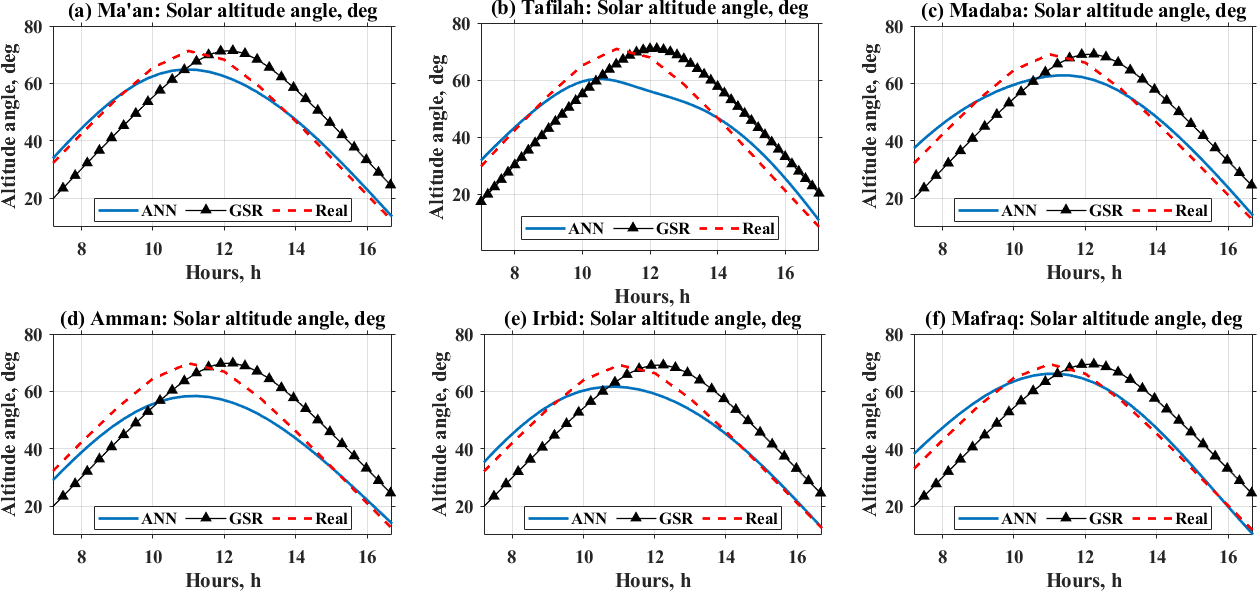 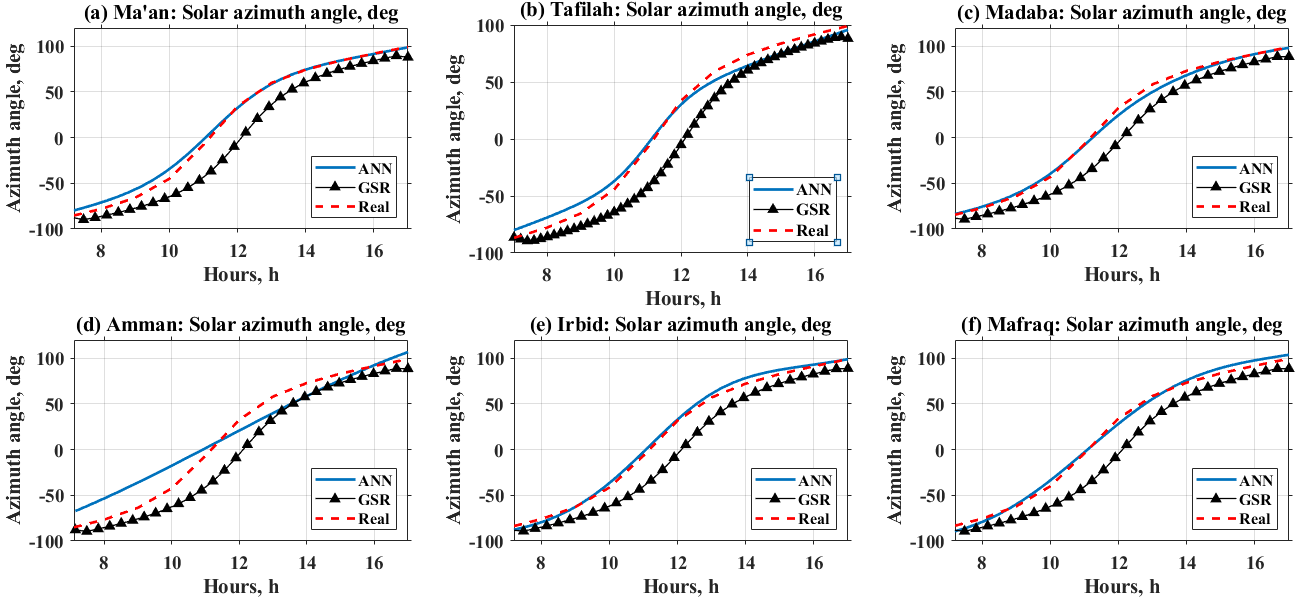 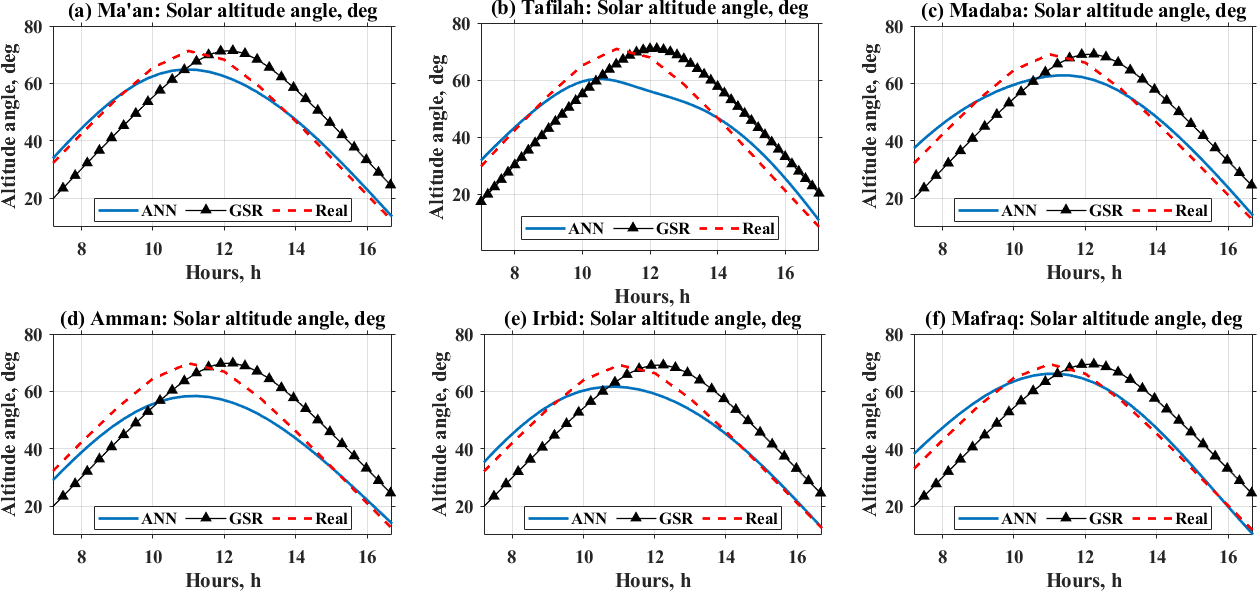 3.6 Conclusions	A new ANN technique has been developed and used for the FANN model to predict hourly solar radiation and wind speed data in six locations in Jordan. The hourly-based data resolution was obtained from SolargisTM and covers a wide time span of 20 years. The nftool in MATLAB/Simulink® solves an input-output fitting problem using a two-layer feed-forward neural network trained with the LM and SCG algorithms. A two stage ANN model comprising the FBANN-1 and the FBANN-2 solar/wind prediction models were designed and integrated to evaluate the solar and wind data. For the FBANN-1, the input parameters are the day number, month of the year and current time. The FBANN-2 receives as inputs the output parameters of the FBANN-1, i.e., the cloud identification quality, the sun altitude angle, the sun azimuthal angle, the air temperature, the relative humidity, the atmospheric pressure and the perceptible water, and thus the overall integrated model requires only three input parameters to run (those of the FBANN-1). The R values for both the hourly solar radiation and the wind speed are higher than 0.96 for all the selected regions. This indicates that the proposed model can achieve high levels of accuracy and constitutes a powerful prediction tool. In addition, the obtained results indicate that the developed FBANN model with the LM algorithm has slightly higher accuracy than with the SCG algorithm. Based on the results, Jordan exhibits significant solar GHI potential and adequate wind speeds. In fact, the hourly solar GHI at all locations is mainly in the range of 390 W/m2 to 1030 W/m2 in Jordan. In addition, the wind speed varies from 1.24 m/s to 5.6 m/s in Jordan. Moreover, Mafraq has the greatest calculated hourly average wind speeds, namely 5.6 m/s. Tafialh is the most promising regions for hourly solar GHI as they feature the optimum hourly values of GHI, i.e., 1030 W/m2. However, Ma’an has the most stable GHI and wind speed distribution profiles. As a result, Ma'an appears to be the best locations for hybrid solar and wind applications across the year. Regarding the model accuracy, the R-value was over 0.96 while the MAPE values did not exceed 3%, which indicates the high accuracy of the developed ANN model. The comparison between ANN, GSR angles and real data at typical summertime for studied locations has been also compared. The results showed a good agreement between ANN and the real data according to solar altitude angle and solar azimuth angle. According to the present research, Jordan has great potential to augment their power systems due to a great potential of solar and wind energy resources. The developed prediction model can be utilised to design solar/wind RES. In conclusion, the study highlights the substantial importance of developing a reliable but easy to use and implement model that can forecast solar radiation and wind speed effectively. The results showed that the proposed ANN model can achieve high levels of accuracy at predicting solar radiation and wind speed data. Finally, the results of this study can pave the way to move ahead with hybrid solar/wind energy investments and can inform decision making for future instalments of energy systems.CHAPTER 4: DESIGN AND TECHNO-ECONOMIC ASSESSMENT OF A NEW HYBRID SYSTEM OF A SOLAR DISH STIRLING ENGINE INTEGRATED WITH A HORIZONTAL AXIS WIND TURBINE FOR MICROGRID POWER GENERATIONSummaryIn this chapter, a novel hybrid renewable energy-based microgrid power system is proposed, designed and techno-economically assessed. The system consists of a CPSD-SE and a HWT integrated with a battery bank. The solar dish Stirling engine serves as the primary source of electrical power generation while the HWT, in conjunction with a battery bank, supplies backup electricity when the primary source of power is unavailable. The system has been designed through advanced modelling in the MATLAB/ Simulink® environment that efficiently integrates the individual energy technologies. A technical sensitivity analysis has been performed for all the units in order to reduce the respective design limits and identify optimum operational windows. Further, the performance of the model has been tested at two locations in Jordan, and a thorough techno-economic analysis of the integrated system has been conducted. Two economic indicators, namely, the LCOE and hourly cost, have been calculated. Thus, the economic evaluation revealed that the proposed system is very competitive with other integrated renewable energy technologies. Finally, the performance of this design model will be techno-economically tested in Chapter 5. 4.1 IntroductionIn this Section, a general overview of the factors that drive hybrid renewable energy technologies are presented as well as some of the benefits and features that the implementation of CPSD-SE can offer. Further, a summary of published works related to the development of CPSD-SE and their integration into microgrids is investigated along with the identification of research gaps that the current study aims to fill. Finally, the main objectives of the research are discussed.4.1.1 BackgroundDue to the damaging effects on the environment from the worldwide consumption of conventional energy resources, it has become paramount to find renewable energy-based systems to mitigate greenhouse gas emissions and, at the same time, to provide cost-effective solutions to protect against any future inflation in energy prices . Nevertheless, all renewable energy technological solutions bring with them certain disadvantages. In particular, the majority are stochastic, dispersive, and in general are not easily accessible, and they come with distinct regional variabilities . For these reasons, HRES have been proposed by experts to eliminate the intermittent output of individual systems and enhance their efficiency . Hybridisation by integrating various energy resources has many advantages, including the reduction of specific capital costs, an increase in the capacity of power generation, enhancement of reliability and overall efficiency as well as it provides more flexibility to the optimisation of the design . The most common hybridisation configuration is combining solar and wind energies. Further, a microgrid system comprising of HRES is one of the most efficient energy alternatives that are expected to satisfy the energy demands of remote regions. In general terms, microgrids can be defined as clusters of electrical energy generators, energy storage and controllable loads in combination with a central control system to monitor their operation and distribute generation sources that operate in both grid-connected and off-grid modes . Moreover, the small-scale decentralised distributed generation systems are now becoming a promising alternative to the typical large-scale centralised power plants  at remote locations . Most of the hybrid microgrids generations are accomplished by integrating PV arrays with WTs . Nassar et al.  applied techno-economic optimisation of a stand-alone hybrid PV/wind power system to electrify an urban community in Libya. Based on the cost analysis, the LCOE was estimated to be 0.236 $/kWh. An alternative solution to PVs is the CSP plants, especially dish concentrators that have higher electrical efficiency than PV plants of similar size. For example, the CPSD-SE has the highest conversion efficiency, ranging from 16% to 31%, among the CSP based technologies . In comparison, the most efficient commercial solar PV has an efficiency that ranges between 13 and 20% . Further, a CSP plant can harness DNI that is usually more than 2000 kWh/m2, (>5 kWh/m2/day ). Moreover, CSP plants typically possess lower environmental impacts than PV plants over their entire life cycle due to the less intensive assembling and decommissioning phases . In summary, the CPSD-SE system has the potential to become an attractive solution due to its great potential in enhancing the microgrids performance as well as providing an eco-friendly energy conversion system. As a result, the scope of the present research is to assess a hybrid system based on the CPSD-SE technology.The Middle East and North Africa (MENA) countries have abundant solar and wind energy resources available and Jordan is considered a good typical example of such a region. Therefore, the MENA region has a great potential to integrate the most advanced CSP technologies . Further, the DLR stated  that by 2025 the CSP technologies would play a leading role in the Mediterranean region that would promote a broad mix of renewable technologies. Consequently, CSP will have a considerable portion of the RES generation in the MENA countries. More specifically, Jordan has a relatively abundant annual DNI of 2700 kWh/m2, and in addition, the average number of sunny days per year is nearly 300 with 3311 hours per year. For the wind speed, Jordan has a high potential of annual average wind speed at some locations with higher than 7 m/s and with highs of 10 m/s . Thus, Jordan has been selected as a suitable region to test the performance of the proposed microgrid but it should be also highlighted that the same design and modelling approaches can be implemented in many other locations in the world. 4.1.2 Literature ReviewIt is apparent that there is a lack of studies that deal with the integration of HRES with solar thermal power cycles based on external combustion engines such as SE. Also, an implementation of a hybrid CPSD-SE/HWT system in decentralised microgrids for power generation has not been previously studied in the literature.A small number of techno-economic studies exist in the literature regarding CPSD-SE systems. One of these studies was a theoretical analysis conducted by Wu et al.  by means of a parametric study to determine the overall performance of the CPSD-SE system. The performance evaluation results revealed that 18.54 kWe of electrical power could be generated with an overall thermal–electric efficiency of 20.6%. Another study, focusing on the techno-economic feasibility of the CPSD-SE system under varying conditions, was conducted by Poullikkas et al.  in a number of Mediterranean regions, but principally in Cyprus. The researchers conducted a parametric cost-benefit analysis using a special algorithm as a simulation tool. Further, a techno-economic viability of a 100 MWe CSP plant consisting of 4000 of 25 kWe CPSD-SE units in Algeria has been investigated by Abbas et al. . The SAM software, developed by the NREL, was implemented for a techno-economic assessment to estimate the monthly and yearly energy production. Ruelas et al.  conducted a theoretical examination to assess the technical feasibility of a Scheffler-type CPSD-SE using a new mathematical model. Ruelas’s model involves three parameters namely the geometric, optical and thermal models of the receptor. Reddy and Veershetty  conducted a techno-economic feasibility analysis of the autonomous power plant for a 5 MWe CPSD-SE collector at over 58 locations in India. To reach high values for the average annual power generation of 12.68 GWh, the parametric analysis included such factors as the land area required and energy yield. Based on the economic performance, the minimum LCOE for CPSD-SE power plant was 0.197 $/kWh, with a payback period of 10.63 years. Bakos and Antoniades  conducted a techno-economic study of a large-scale CPSD-SE power plant in Greece, utilising the TRNSYS software. This simulation tool was utilised to simulate the performance as well as to assess the feasibility of the proposed installation of the solar power plant consisting of 1000 units CPSD-SE, each with a nominal power of 10 kWe. The results showed that the annual energy production of the proposed power plant could reach 11.19 GWh, and achieving a 16 years pay-back period. Al-Dafaie et al.  proposed a mathematical model of a CPSD-SE system based on the average hourly data across six different days measured from the Energy Center of the Jordan University of Science and Technology, Jordan. A techno-economic performance analysis has been carried out to investigate the potential of utilising the rejected heat from the cold chamber in the solar SE for potable water production in the distillation process. Further, a mathematical model was utilised by Mendoza et al.  in order to identify the maximum geometric configuration parameters of the solar tracking system control that is designed to improve the solar system efficiency of a CSPD-SE system. The performance results indicated that a maximum thermal efficiency of 25% could be reached at a solar radiation of 1000 W/m2 and diameter at 10.5 m. Bataineh and Taamneh  simulated a stand-alone CPSD-SE with a battery bank using the SAM software tool. The results revealed an overall net system efficiency of approximately 21% and a lowest LCOE of about 0.102 $/kWh. Zayed et al.  established and thermodynamically modelled a new commercial Solar Dish/Stirling system with a rated power of 25 kWe; the levelized energy cost of the system was found to be ~0.256 $/kWh. Buscemi et al.   investigated and optimised the energy performance of a 32 kWe CPSD-SE system. Shaikh et al.  investigated a performance model of a 25 kWe stand-alone CPSDS-SE system. The results indicate that the system could produce annual electricity of 38.6 MWh with a net efficiency of 23.39% and LCOE of 0.13 $/kWh.In the future, it is expected that more CPSD-SE applications will be commissioned due to the technology’s suitability for hybridisation . Nevertheless, only a few studies have addressed the hybridisation of a CPSD-SE with other power generation systems in microgrids. Wu et al.  established a new hybrid steam/air biomass gasification integrated with CPSD-SE for CCHP system in China. The authors conclude that this novel hybrid system obtains an energy efficiency of 51.34%. Mastropasqua et al.  have studied the integration of CPSD-SE with a solid oxide electrolysis cell to produce electricity, thermal energy and hydrogen. It has been shown that the system can be operated at a nominal solar-to-hydrogen efficiency of above 30% and producing 30 kWe and 150 kg/d of H2.For the hybridisation of CPSD-SE/HWT, Shariatpanah et al.  introduced a new grid-connected hybrid power system coupled with a typical CPSD-SE and a WT. The results of the simulation indicated that a new hybrid on-grid CPSD-SE/WT could provide an acceptable performance. Rahman et al.  investigated the automatic generation control of a hybrid CPSD-SE and a WT by assessing the generation rate and speed governor dead band constraint. Hadj Abdallah  conducted a technical performance analysis of a hybrid CPSD-SE/WT connected to the electricity distribution grid in a coastal area located in Tunisia. It is clear from the literature that the power range (10-50 kWe) of the CPSD-SE system is suitable and decentralised for the small and micro-scales (residential and small commercial applications) of power generation. Based on the literature review, it is clear that there exists a lack in the literature of studies dealing with the modelling and the techno-economic design of the CPSD-SE/HWT integrated solution. The present study aims at filling this knowledge gap and adopts a comprehensive approach in assessing the feasibility of the proposed novel system. The new assembly configuration has a number of important features: (a) the generator position, usually placed in the receiver of each dish, helps to mitigate heat losses and provides flexible modular operation (typical sizes varying between 5 and 50 kWe) and hence it is ideal for distributed generation of various scales, (b) the CSPD-SE collectors do not require large cooling systems (e.g. cooling towers) and therefore electricity can be supplied in regions that water supply is restrained, (c) CSPD-SE has a low noise engine and simple structural design with fewer moving parts than other CSP systems, (d) CSPD-SE systems achieve high concentration ratios (more than 3000) and high efficiencies of about 30%. Due to these features, the CPSD-SE/HWT has the potential to be economically attractive and this is thoroughly investigated within this study. 4.1.3 ObjectivesAn innovative and user-friendly modelling approach has been applied that facilitates the interaction among the different assembly components, i.e. CPSD-SE, HWT and battery bank and this fosters the optimisation of the microgrid. The CPSD-SE is the prime mover of power generation, while the HWT and battery bank provide backup electricity as the HWT operates to provide the required electricity in the absence of solar irradiation and the battery in the lack of both solar radiation and wind speed. The design procedure and the assessment performance of the microgrid have been exemplified in two regions within Jordan, namely Madaba and Mafraq. The main objectives of this work are as follows:Design of the proposed system through advanced modelling to integrate the decentralised microgrid system. Models have been developed in the MATLAB/Simulink® environment and have been used to evaluate the size and design of the system and to ensure that the electrical demand of the end-user is met.Construction of a sensitivity assessment on the developed system to investigate the effects of various design parameters on the system performance. A detailed sensitivity analysis will be carried out in Chapter 5. Implementation and in-depth testing of the system in two regions in Jordan.  A detailed techno-economic assessment of the proposed hybrid CPSD-SE/HWT system with energy storage for microgrid applications. A detailed economic analysis related to performance model will be performed in Chapter 5.4.2. MethodsIn this Section, the methods, assumptions, and mathematical modelling are presented. It is also important to identify and analyse the geographical location of the case study. Accordingly, the meteorological characteristics of the examined locations are presented. A robust modelling tool using the MATLAB/Simulink® software that uses actual weather data obtained from SolargisTM has been developed. The model platform contains the following subsystems that are fully and well-integrated with each other: CPSD-SE, HWT, battery bank, meteorological model, cost unit and control unit. Most importantly, all mathematical model equations are solved simultaneously, unlike other software that solves each component separately. The proposed model is constructed based on a design approach, which is used to calculate and measure the system size and cost. The inlet system parameters, indicated in Tables 4.2, 4.3, and 4.4, are assigned by the user and then the entire design data (size and cost) is calculated. Effective control strategies have been implemented to manage the system operation and distribute the power load between the sub-systems. Moreover, the economic model gives a high resolution for the cost through calculating the hourly cost and LCOE. The current model provides the foundation of the microgrid design and, as future research, it could be optimised through multi-objective optimisation.4.2.1 System DescriptionThe proposed system is suitable for power generation on a residential scale (100-1500 kWe) and Figure 4.1 shows a schematic diagram of the proposed hybrid CPSD-SE/HWT stand-alone microgrid power system for residential application. The system is mainly composed of three subsystems which are CPSD-SE, HWT and battery banks. The CPSD-SE is utilised as the primary source of electricity generation, whilst the HWT and battery bank will supply backup electricity when the primary source of power is unavailable. This strategy ensures the continuity of power generation. The CPSD-SE system is designed with an assembly of parabolic dish collectors and a power conversion unit that includes a thermal receiver, a SE and an alternator. Furthermore, this work aims to study the design of the system over one year of operation in two locations in Jordan, i.e. Mafraq and Madaba. The assigned power and efficiencies are used to calculate the size and the cost. It is assumed the grid charges the batteries bank. However, in a future work, the performance model will be integrated in which the efficiency and the generated power of the existing system will be measured depending on the predesign analysis. The batteries bank in this case will be charged by the CPSD-SE and HWT. The main feature that distinguishes the CPSD-SE from other types of solar technologies, i.e. PV and CSP, is its ability to transform the solar radiation directly into electrical and thermal power. In principle, the CPSD-SE mirrors reflect the incident sunlight to a focal point on a thermal receiver (i.e. the hot chamber of the SE), thereby converting the concentrated radiation at the receiver into thermal energy to produce heat at a high temperature and it then transfers the absorbed heat into the SE working fluid. It is anticipated by the CPSD-SE to generate 25-30 kWe of nominal power per module. In the case of absence of sunlight, the required power is supplied by the HWT and when a low wind speed occurs from the batteries. A three-blade design is adopted in this work, and the HWT is expected to generate 50-100 kWe of rated power. The control room unit is responsible for the load variation between the system units. 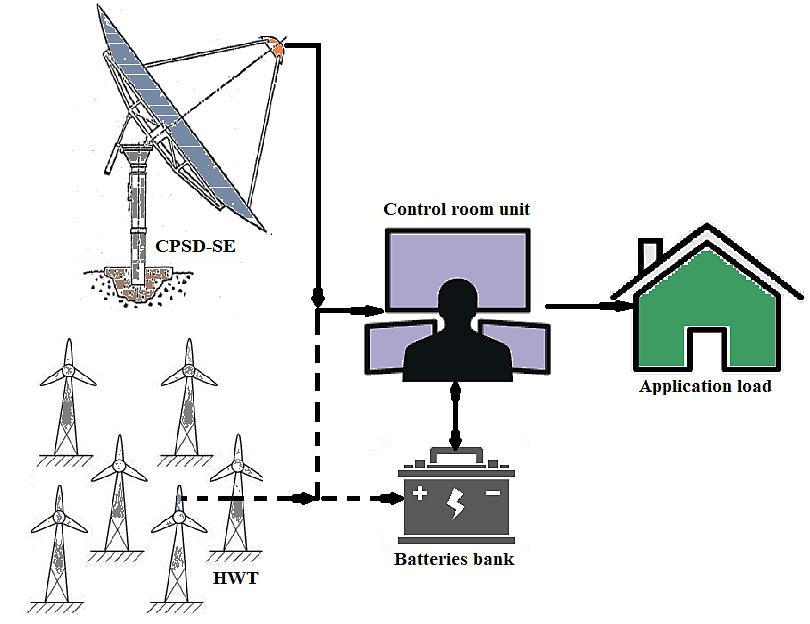 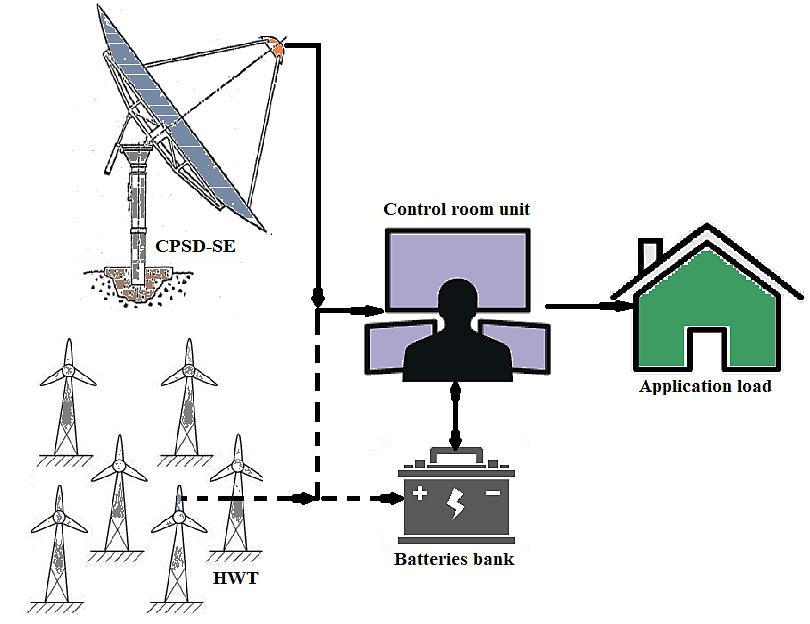 4.2.2 Meteorological Data and Site Selection Jordan has substantial solar energy resources that are likely to be able to meet most of its electricity demand. In addition, as indicated in Section 3.2 in Chapter 3, Jordan is located in the earth-sun belt region with a relatively high range of daily solar irradiance, ranging from 3.8 to 8 kWh/m2  and this implies a potential of 2700 kWh/m2 DNI per annum . Furthermore, the average sunshine duration is approximately 300 days a year , with an average daily sunshine of 9.07 hours or 3311 hours per annum. Thus, due to the abundant availability of solar radiation, the extensive desert region (unsuitable for agriculture) within the country, the low rainfall and the overcast skies make the selection of Jordan as being one of the most suitable locations for implementing solar energy technologies. In addition, Jordan is windy, with an annual average wind speed in some parts of the country being more than 7.5 m/s (with highs of 11.5 m/s) . Currently, wind energy is mainly used for water pumping at a low to moderate rate while for power generation its usage is limited. Figure 4.2 shows the potential of solar and wind energies over Jordan , which can be considered as being substantial. Further, in order to measure the solar radiation and the wind speed over Jordan, a large set of weather data inputs (>100,000 points (1999-2019)) have been obtained from SolargisTM .In particular, two locations, Mafraq and Madaba, are selected to examine the techno-economic competitiveness of a 1500 kWe CPSD-SE/HWT system. Mafraq is located in the north of Jordan (32.340 N, 36.210 E) and it is semi-desert: hot, dry weather in summer and cold weather in winter. Madaba is located in the central region of Jordan (31.720 N, 35.790 E) and has a Mediterranean climate: hot summers, rainy winters. Table 4.1 provides the meteorological parameters of the two selected regions .4.2.3 Mathematical Modelling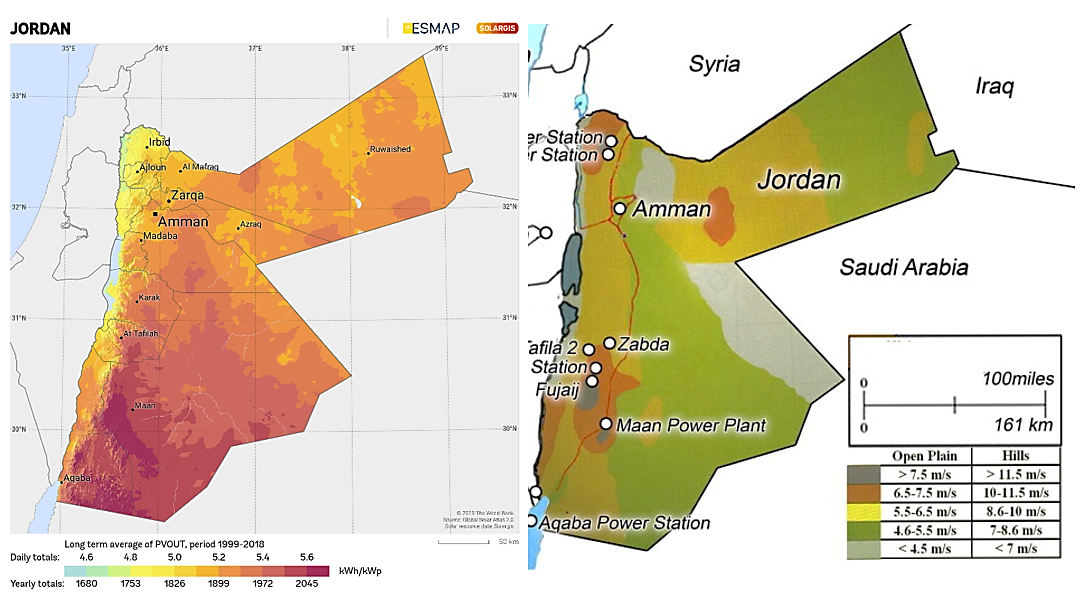 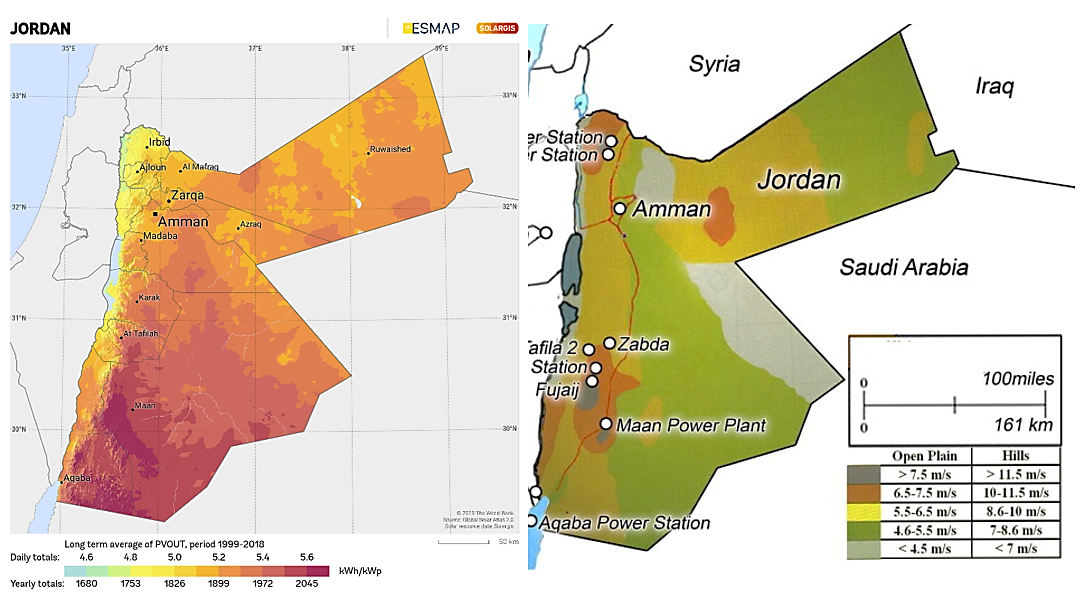 The mathematical models describing each technology of the proposed integrated energy system are based on the fundamental energy balance equations and the governing thermodynamic equations have been implemented and solved in the MATLAB/Simulink® environment. The model consists of several Simulink blocks, which are stored as icons in an intensive visual Simulink library to construct a complete thermodynamic model. This visual library allows the user to drag-and-drop icons to build distinct configurations. Accordingly, this feature facilitates the user to execute further calculations, such as sizing and economic calculations. Figure 4.3 shows the model browser of the proposed system. The developed thermodynamic model possesses the following assumptions:All the processes and components are assumed to be in steady-state.The changes in potential and kinetic energy are not considered to be significant.All working fluid properties are acquired at their average temperature.The pressure drops and heat losses system components are not considered in order to minimise the complexity of the developed numerical model.The SE's hot chamber temperature is set to be the same as the receiver's temperature.The power load is assigned as an input parameter in order to accomplish the design and sizing of the system units. It is fluctuated to simulate the real-time operation. It is assumed that the power range does not exceed 1500 kWe (suitable for small communities). 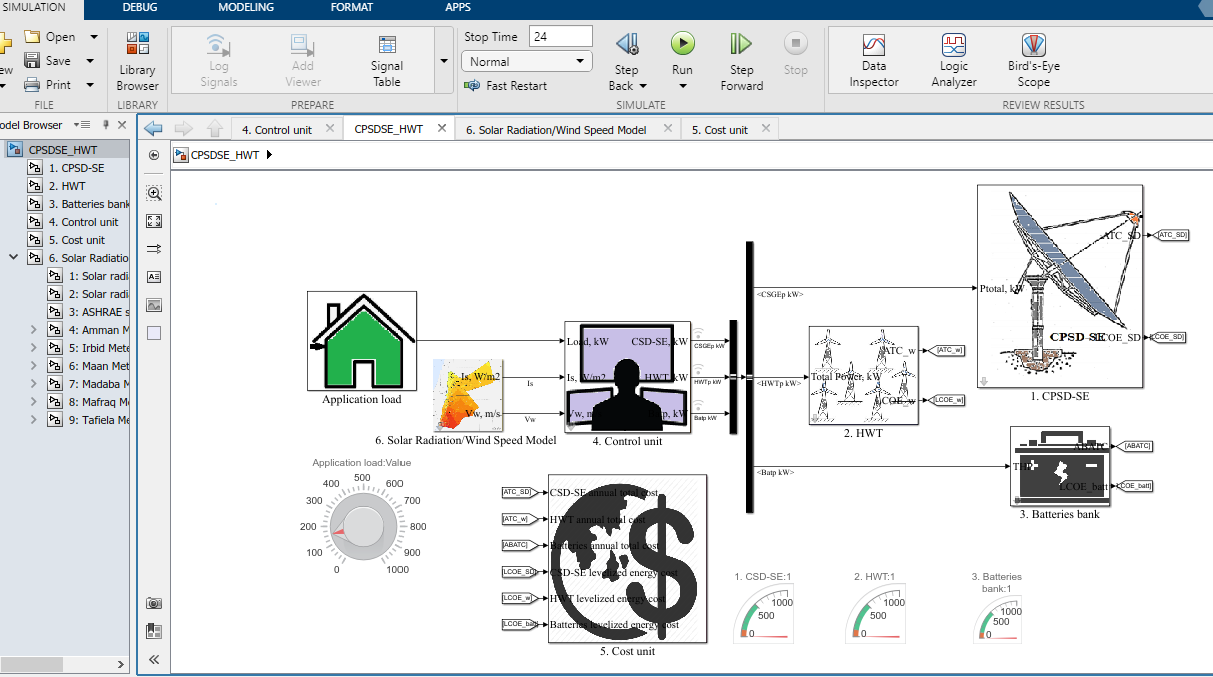 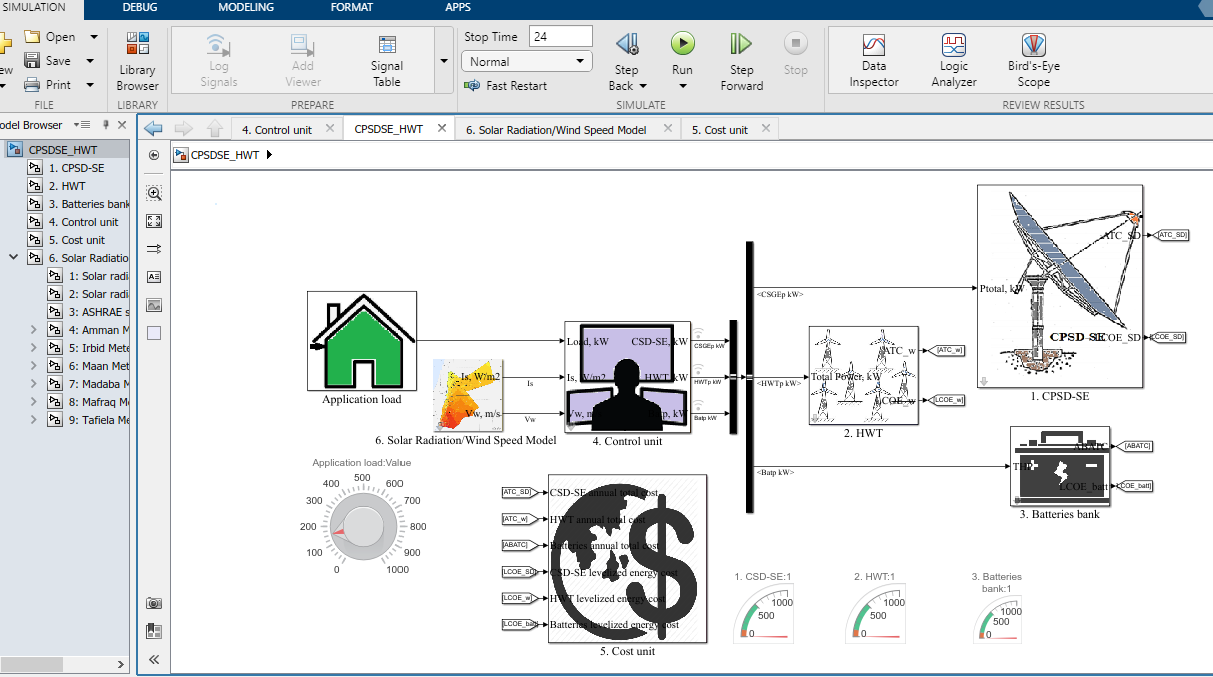 4.2.3.1 The Battery Bank Mathematical ModelStarting with the modelling of the battery bank, the technical specifications are taken from the manufacturer’s manual and the inputs of the design parameters for the battery are summarised in Table 4.2. Applying these parameters, the battery storage model is simulated and designed using MATLAB/Simulink®. The simulation results that have been estimated include: battery storage capacity, Eb, battery amp-hours, AHb, load current, Il, and number of batteries, Nb. The equations (4.1)-(4.6) are representing the battery calculation model.Table 4.2 The input parameters to the battery storage system.The battery bank capacity (Wh) is calculated as follows :The required amp-hours of the batteries (Ah) :Load current (A):Number of batteries can be calculated as follows :, , 4.2.3.2 The Horizontal Axis Wind Turbine Mathematical ModelIn a similar manner, the HWT model has been developed using the MATLAB/Simulink® toolbox and the input data employed in the simulation process are listed in Table 4.3. The generated power load on the turbine unit is assigned in order to calculate the remaining design parameters such as hub height, Hh, air mass flow rate, Mair, rotor swept area, Ars, axial force, Fx, rotor torque, Tor, power coefficient, Cp, required wind power, Pw, No. of HWT, Nwt, spacing in wind direction, Xs, spacing cross the wind direction, Ys, and farm total area, Atot.Table 4.3 The input parameters to the HWT system.The proposed HWT model is assessed through the use of the equations (4.7)-(4.19). The main parameters that affect the module power are the air density, power coefficient, and turbine swept area. Hence, the hub height (m) is given as follows :Air mass flow rate (kg/s) is obtained as follows:where the air density (kg/m3) is calculated as follows:Rotor swept area (m2) is given as:Axial force (kN) is given by :Rotor torque (N.m) is determined as :where the rotor speed (rev/s) is calculated as:The required wind power is estimated as follows :The power coefficient is given as follows  :The number of WTs required can be calculated as follows:Optimum spacing in a row is given by :Optimum spacing in the cross wind direction is given by :The total land area (Km2) is obtained through the following equation:4.2.3.3 The Concentrated Parabolic Solar Dish Stirling Engine Mathematical ModelIn this Section, the mathematical equations of the CPSD-SE are presented. Typically, these numerical equations include measures of the CPSD-SE components, namely, SE, dish concentrator, cavity receiver, and alternator as expressed in equations (4.20)-(4.44) . The first sub-model is the opto-geometric model that evaluates the geometrical parameters and the configurations of the receiver and concentrator system by equations (4.20)-(4.24). The second model is the thermal analysis model that utilises the thermodynamic balance of the investigated system to calculate its performance using equations (4.25)-(4.44). For the thermal energy balance model, a rate of sunlight incidence on the dish mirrors is used for the electricity generation; it should be noted that the generated thermal power is not considered in this investigation. Consequently, the energy balance of the developed thermodynamic model has been achieved by considering the following assumptions: The receiver heat losses by conduction are neglected since they are insignificant.The optical heat loss is neglected. The heat rejected from the SE is neglected.The generator, concentrator, and receiver efficiencies are given.Table 4.4 presents the inputs of the design parameters for the CPSD-SE and the simulation results of the proposed CPSD-SE are the dish concentration ratio, CRdish, dish area, Ac, receiver area, Ar, total plant area, Atot, number of solar dishes, Ndishes, focal length, f, Stirling engine efficiency, ηSE, total efficiency, ηo, engine compression ratio, CRSE, engine pressure ratio, RPSE, piston volume, Vp and piston stroke. For the geometric model, the dish concentrator diameter is calculated as follows:The rim angle ratio, ƒ/Dc is given by :The focal length can be written as follows : or    The dish height (m) is calculated from the following equation :The receiver diameter:For thermal analysis model, the SE efficiency is calculated as follows :The concentrator efficiency is obtained as follows :Where:  is the mirror reflectance,  is the U-shading factor, and  is the intercept factor.The optical efficiency is obtained by the assigning receiver efficiency :The total efficiency of the module can be written as :The dish concentration ratio, Ad/Ar is given as :The compression ratio of the SE, based on the efficiency, is determined as follows :The high-pressure (kPa) can be obtained as follows :The SE pressure ratio is then calculated from the following equation:The maximum and minimum specific volumes (m3/kg) are given as follows:The mean effective pressure is estimated as :The piston volume can be obtained from the following equation :Where F parameter is equal to 0.25–0.35. The piston stroke is defined as :The dish concentrator aperture area (projected area) is also determined as presented in Eq. (4.40) in :The dish concentrator glass area (effective projected area or projected mirror area) is calculated by the following formula :The receiver aperture area is expressed as follows :The total number of dishes can be obtained as follows:The total plant area is given as:4.2.3.4 Cost Analysis ModelThe economic performance analysis of the hybrid system is calculated through estimating the LCOE and hourly cost using a set of equations developed in the MATLAB/Simulink® simulation tool. In this work, the batteries are assumed to be already fully charged from the grid. The general input includes the interest rate, plant lifetime, fixed charge rate, power cost or total installed cost per capacity and variable operating cost. Accordingly, the following assumptions have been made: plant lifetime is 25 years, the interest rate is 5%, the fixed charge rate is 0.098, variable operating cost for the batteries bank, turbine and the solar dish are 0.07, 0 and 0.06 $/kWh, respectively, battery lifetime is 5 years, battery cost is 100 $/unit, turbine power cost is 1628 $/kWe, dish cost is 300 $/m2, receiver cost is 185 $/kWe, engine cost is 370 to 400 $/kWe, and site cost is 2.2 $/m2. Two economic indicators have been utilised to assess the economic performance of the system, namely the LCOE and the total hourly cost. Table 4.5 summarises the assumptions and methodologies related to the economic assessment.4.3. Results and DiscussionThis chapter addresses the most important parameters that measure the system cost behaviour such as the plant size and area as well as several design conditions. As mentioned earlier, the system contains CPSD-SE, HWT and a battery bank, and each of these units should operate under the best-operating conditions at the location of the operation. Moreover, the chapter covers comprehensive sensitivity analyses of the design variables of the sub-systems. The sensitivity analysis has been carried out (i) to determine how each system performance varies when small changes are applied to the selected design parameters, and (ii) to deliver a better understanding of the impacts of different design criteria and the results from the technical analysis. Finally, the techno-economic performance of the system was tested in Jordan’s weather conditions.The developed model can inform real-life applications as it gives meaningful insights on the various design aspects of the incorporated individual components and how these parameters affect the size and the cost of the whole system. Therefore, the utilised methods and the developed model can serve as the basis to apply new designs in practical sites. As future research, the design model could be optimised to meet the constraints of real-life applications, such as targeted electricity demand.4.3.1 Mathematical Model ValidationIn this Section, the obtained simulation results are compared with previous simulation studies and validated against experimental/manufacturer data. Due to lack of data for the integrated assembly, each component is validated individually and therefore it is reasonable to assume that the model for the integrated microgrid is reliable.4.3.1.1 Wind Turbine Model ValidationThe simulation results of the HWT system are validated against commercial data derived from the Hofa wind farm in Irbid, Jordan . The specifications of the farm are presented in Table 4.6 and this data was introduced as input to the model to allow comparisons. As depicted in Table 4.7, the comparison reveals a very good agreement between the developed model and the selected wind farm. It is shown that the Cp of the HWT unit of the developed model has errors of approximately 1.27% compared to the Hofa wind farm.4.3.1.2 Solar Dish Model ValidationThe reliability of the CPSD-SE model was tested against the findings from Buscemi et al. , under the same operating conditions. Table 4.8 lists the geometrical and operating parameters of the Ripasso dish-Stirling models used for validation . The comparison shows that the developed model exhibits very good agreement with the experimental results of the Ripasso dish-Stirling, as indicated in Table 4.9. For example, the Stirling efficiency value has a deviation of approximately 9.34%. Overall, it can be concluded that the developed model is a reliable tool for simulating the performance of several CPSD-SE commercial prototypes.4.3.1.3 Battery Model ValidationThe battery bank system’s simulation findings are validated using commercial data from the LG Chem RESU 10 - 48V lithium-ion storage battery [277]. The battery’s specifications are listed in Table 4.10, and this data was used as input to the model to facilitate comparisons. As shown in Table 4.11, the comparison demonstrates a high degree of consistency between the generated model and the battery selected. The table shows the maximum energy extracted from the battery has an inaccuracy of around 0.49 % compared to the chosen commercial battery.4.3.2 Technical Sensitivity AnalysesIn general, sensitivity analysis is utilised to examine the system behaviour to changes to various uncertain parameters. Herein, the scope of this analysis is to investigate the effect of varying several parameters on the performance of the system and to reduce the respective design limits as well as to identify optimum operational windows. 4.3.2.1 Concentrated Parabolic Solar Dish Stirling Engine For the CPSD-SE, it is vital to study the effect of the design operating conditions of the system such as the area, dimensions and cost. These design aspects are considered based on real operating conditions that have been found in the literature . The examined design parameters include the power delivered from the engine, working fluids (He, Air, H2, N2, and CO2), engine speed and dimensions, and mirrors and receiver material type. Based on the above aspects, the following assumptions have been made:Total power load range is in the range 25 kWe and 1 MWe.Rim angle for the dish is fixed at 37o.Top cycle temperature range is between 400 oC and 800 oC, while the ambient temperature (sink) range is between 15 oC and 35 oC.Operating hours are fixed at 10 hours, and the number of epochs is 1000.Dish power (one unit) ranges between 15 kWe and 30 kWe.The number of engine cylinders is 4 while the piston diameter is 5.5 cm and the running speed is 1800 rpm.The generator, receiver and mirror efficiencies are 95%, between 70 to 80% and 97%, respectively.Figure 4.4 a-d represent the main input effective operating conditions that impacts on the Stirling dish design aspects. Figure 4.4-a shows the random variation of the ambient temperature along 1000 epochs. The variation of the ambient temperature (sink temperature) influences the engine efficiency, compression ratio, and pressure ratio. Figure 4.4-b shows the incremental epochs of the top cycle temperature from 400 to 800 oC along 1000 epochs and it is observed that the top cycle temperature has a substantial effect on the engine geometry. Figure 4.4-c, d shows the variation of the total plant power and Stirling engine power along 1000 epochs. For the total power, it is assumed in this work to vary randomly as shown in Figure 4.4-c. However, for the Stirling engine power, the variation of the power values are assumed to increase from 15 up to 30 kWe along 1000 epochs.Figures 4.5 and 4.6 depict the technical results related to the solar dish Stirling component based on the input data variation that is shown in Figure 4.4. Figure 4.5 shows the results related to the dish concentration ratio (CRdish), dish area, receiver area, total plant area, number of solar dishes and focal length. As depicted in Figure 4.5-a, by increasing the total load power results in a substantial increase in the CRdish and also it affects the top cycle temperature (400-800 oC). It is typical for the designers to optimise the CRdish point based on the total load power. A high CRdish indicates that the load power is significantly increased. To illustrate this phenomenon, at a 400 kWe of load power, the CRdish ranges between 480 and 550 and at a total load power of 600 kWe, the CRdish is in the range of 700 to 785. The predicted dish area is shown in Figure 4.5-b where the behaviour substantially increases and fluctuates based on the variation in the top and sink temperatures. For instance, at 500 kWe of power, the dish area ranged between 90 to 100 m2. 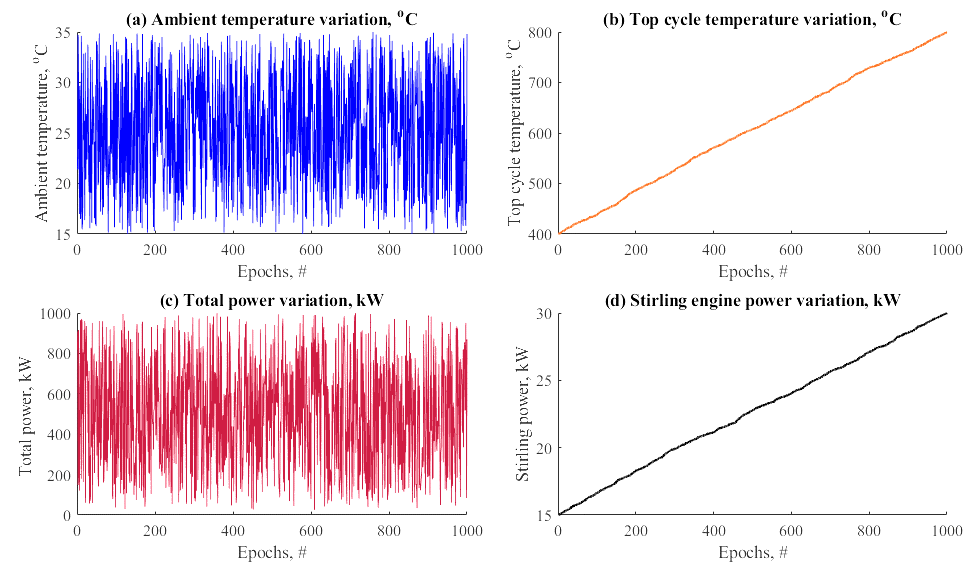 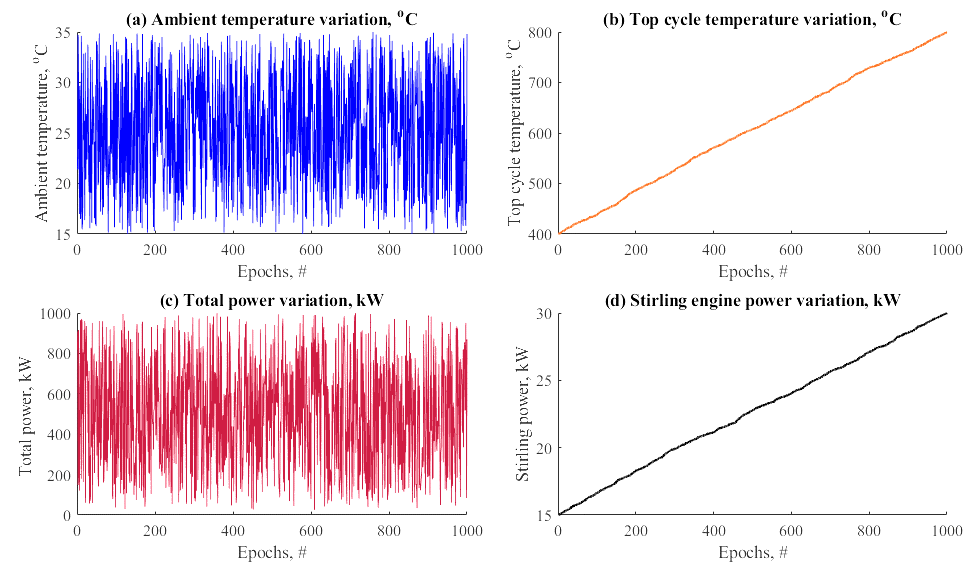 Figure 4.5-c shows that the receiver area decreases when the total power increases as a result of the increase of the dish concentration ratio (CRdish=Ac/Ar). This decreases the receiver area, which leads to an expected decrease in the dish cost. The total plant area is shown in Figure 4.5-d and, as anticipated, the area increases with an increase in the power generation. Figure 4.5-e shows the number of dishes that should be employed in order to develop the required power for the load. For instance, at a 500 kWe load, the plant would use 20 to 25 dishes for the power generation. Also, the effect of the power generation on the solar dish geometry is observed in Figure 4.5-f. The focal length increases from 6.5 m to 9 m in an approximately linear manner with the generated power. 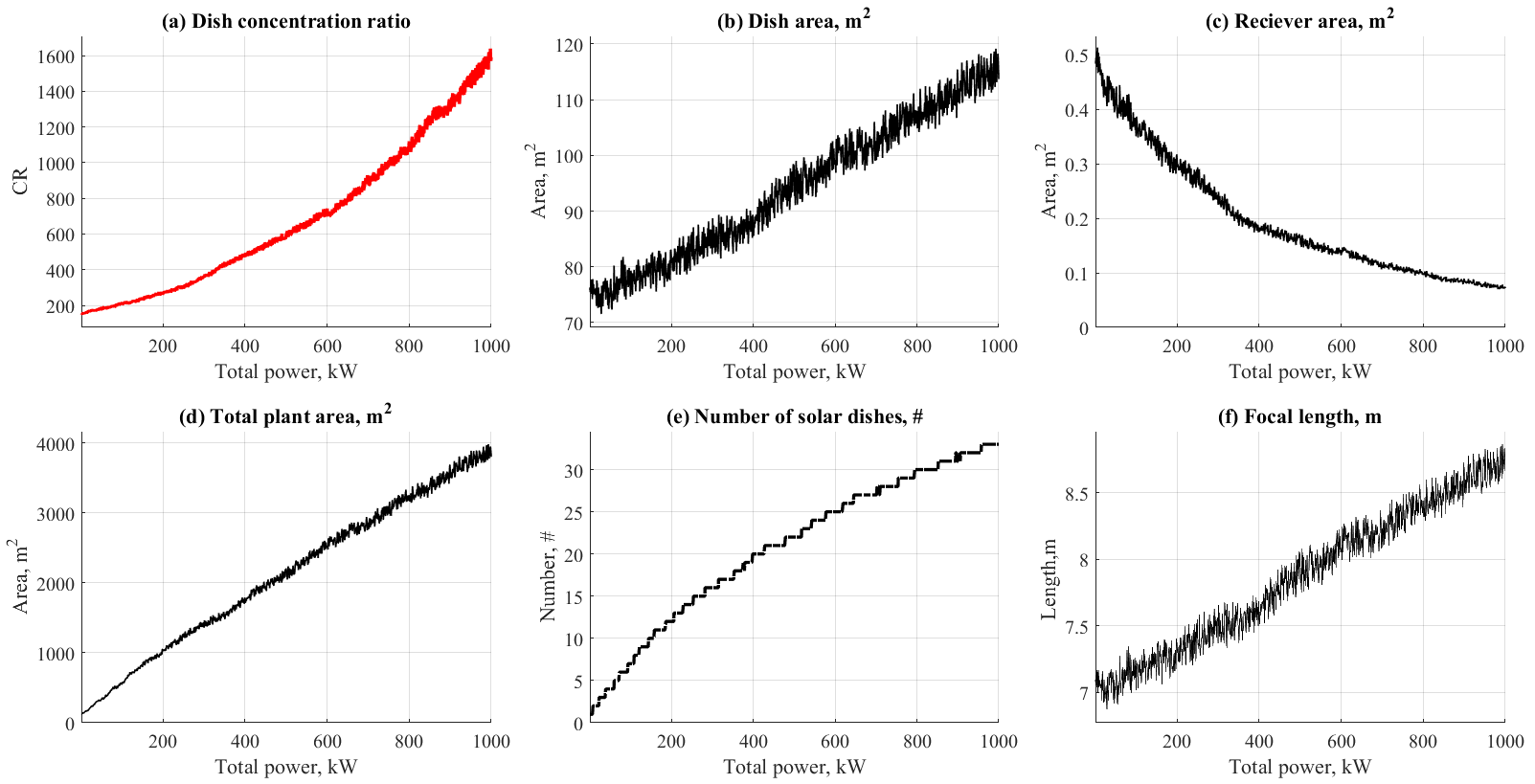 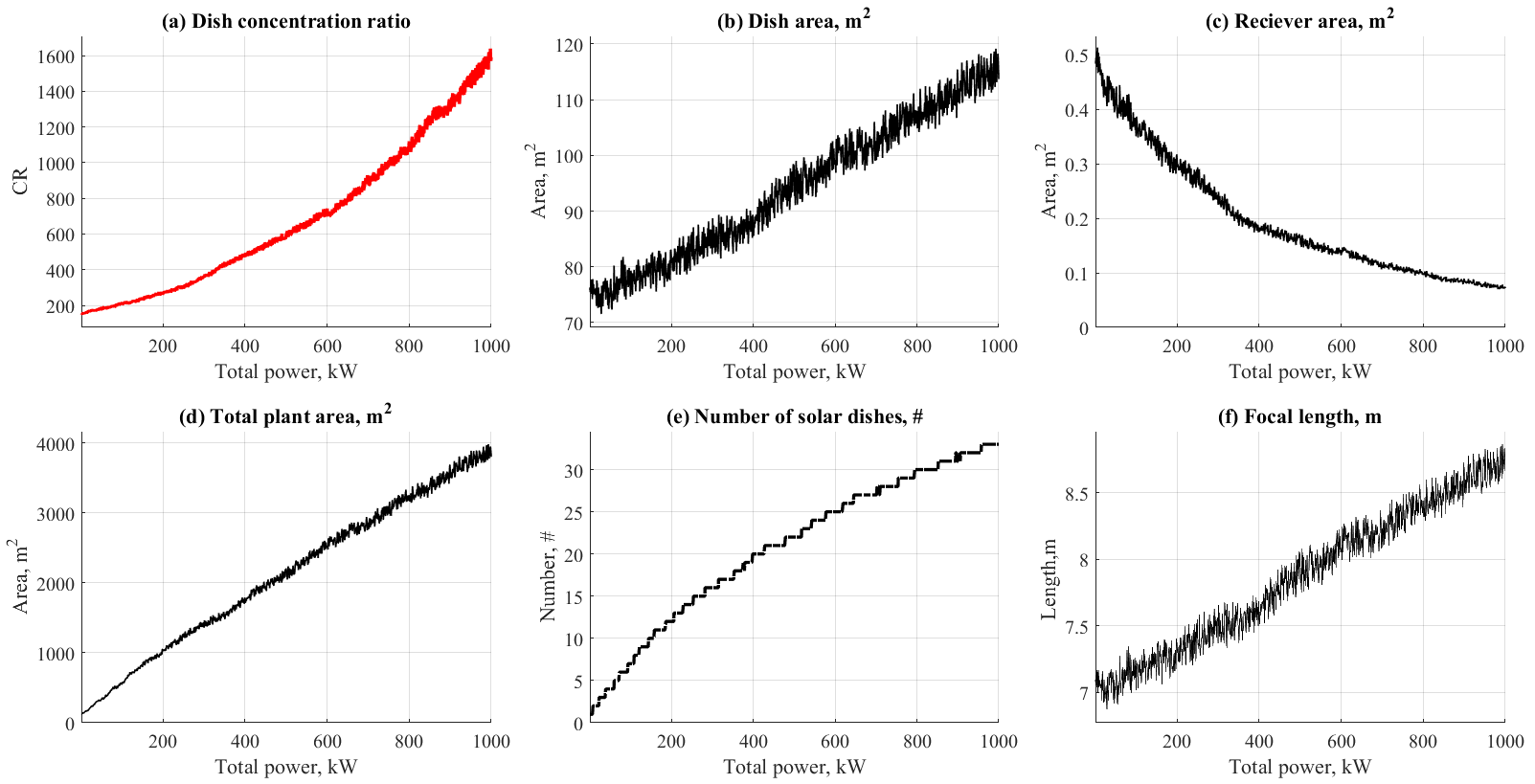 Figure 4.6 shows the effect of the top cycle temperature and the engine power on the dish geometries and, as anticipated, by increasing the engine power then the area design parameters, such as the dish and receiver areas, also increase. The purpose of the analysis presented in Figure 4.6 is to recognise the reduction and/or the expansion of the design limits and eventually allow the designers to compare between the employment of a large dish area and a low engine volume.Figure 4.6-a shows that increasing the Stirling power from 10 kWe to 30 kWe requires an increase to the dish area from 20 to 120 m2. The same trend is observed, as shown in Figure 4.6-b, to the receiver area where increasing the top cycle temperature requires a decrease in the dish area. However, increasing the power load on the Stirling dish requires an increase in the receiver area, as shown in Figure 4.6-b. The receiver area may increase from 0.1 to 0.8 m2 based on the load power. Thus, it is now clear that the designers should better recognise the area limitations and/or the ranges based on the power delivered from the Stirling dish engine. Figure 4.6-c shows the effect of the top cycle temperature and engine power on the focal length, where increasing the top cycle temperature requires a slight decrease in the focal length. However, increasing the load power requires an increase in the focal length in line with the expected increase in the diameter of the solar dish. For the range of power from 10 kWe to 30 kWe, the focal length results in a range of 3.5 m to 8 m, respectively. Figure 4.6 shows that the obtained sensitivity results based on the top cycle temperature will assist the designer to optimise the selection between the engine power and the top engine temperature as a reflection on the dish area, receiver area and focal length.Figure 4.7 shows the performance parameters that may be affected by the power load variation such as the efficiency, compression and pressure ratios, and engine dimensions. Figure 4.7-a shows that the engine efficiency increases as the total load power increases, reaching the maximum efficiency at the highest rate of the power load. 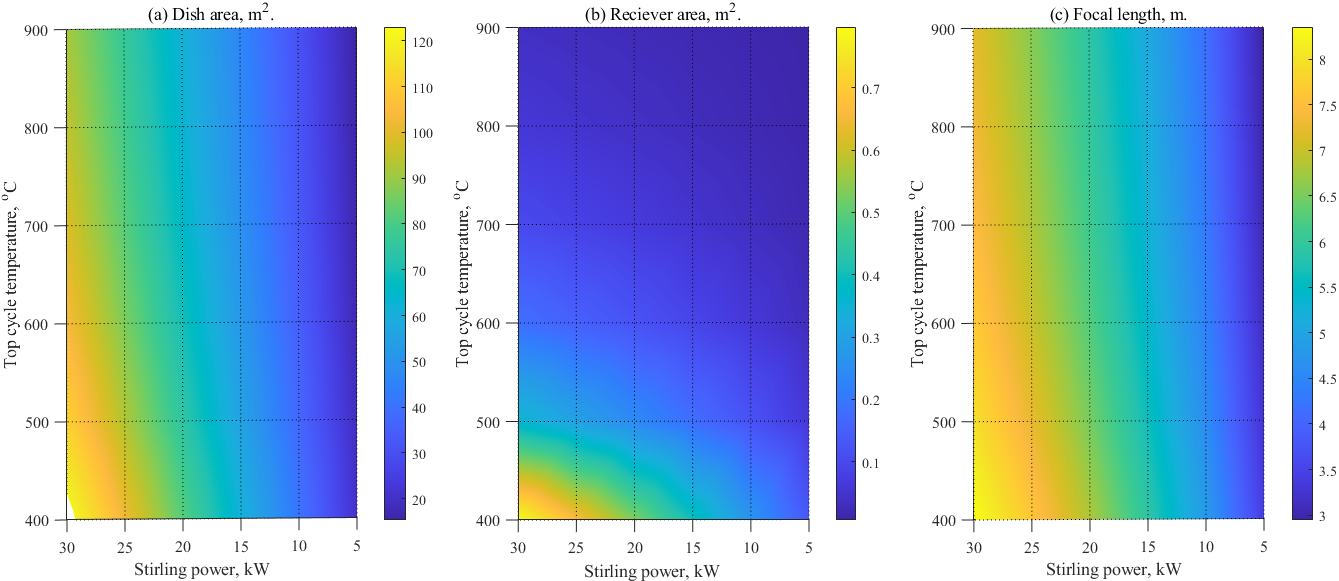 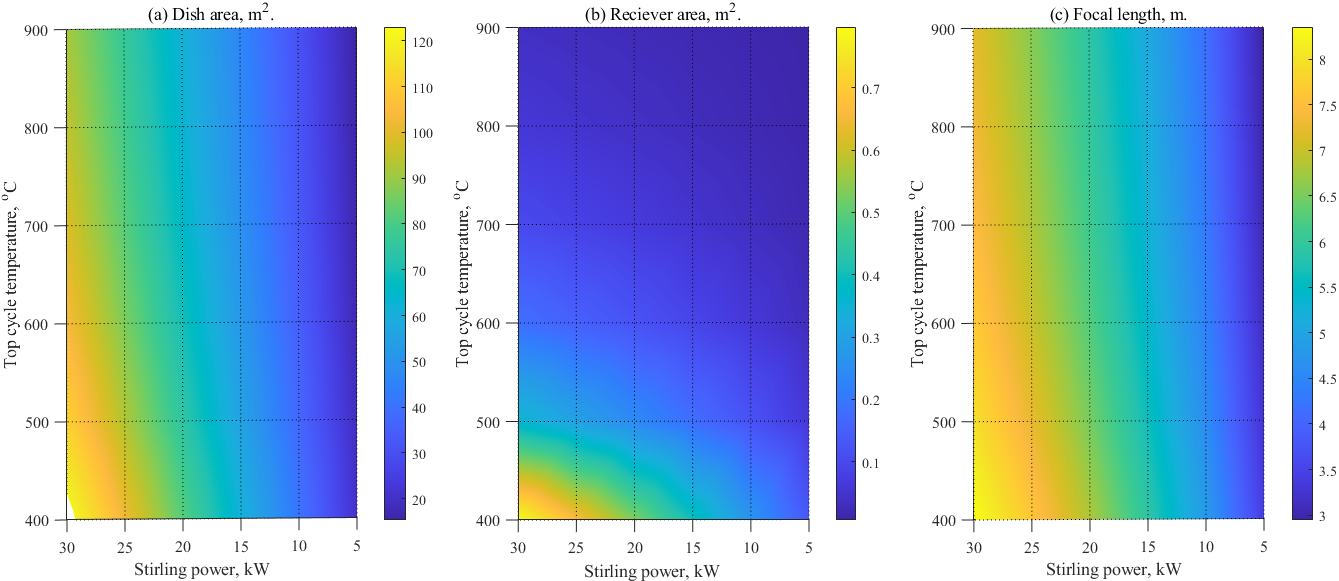 Similarly, an increasing upward trend is also evident in Figure 4.7-b, where the maximum plant efficiency is achieved when the rate of the power load is the highest. Figure 4.7-c shows that CO2 achieves the highest compression ratio values, that range from 6 to 11, whereas He showed that the lowest compression ratio values lie between 2 and 3. For the diatomic gases, i.e. H2 and the N2, demonstrate similar compression ratios with air and these range from 4 to 6.Generally, the use of CO2 increases the solar Stirling performance rates and is highly recommended for the Stirling dish as a working fluid . Figure 4.7-d shows the results of the use of different gases based on the pressure ratio, where high rates of compression and pressure ratios are much more favourable in increasing engine performance. The same behaviour was observed in Figure 4.7-d, which again confirms that CO2 is extremely favourable for use as the working fluid once the pressure ratio values are in the range of 15 to 40 as the power load increases. As in the case for the engine compression in Figure 4.7-c, the diatomic gases are next with He showing the lowest values. As a consequence, the engine dimensions are required to increase, as shown in Figures 4.7-e and 4.7-f, which show the piston volume and stroke, respectively. As anticipated from the effect of the compression and pressure ratios, CO2 exhibits lower values among the other working fluids and this leads to a small dimension for the engine cavity. The total required volume under the operation of CO2 ranged between 60 cm3 and 80 cm3 and the stroke was in the range of 2.5 cm up to 3.4 cm, which is quite small. In addition, diatomic gases, especially air, gave remarkable results in the range of 100 cm3 to 120 cm3 with respect to the volume and 4 cm to 5 cm with respect to the stroke.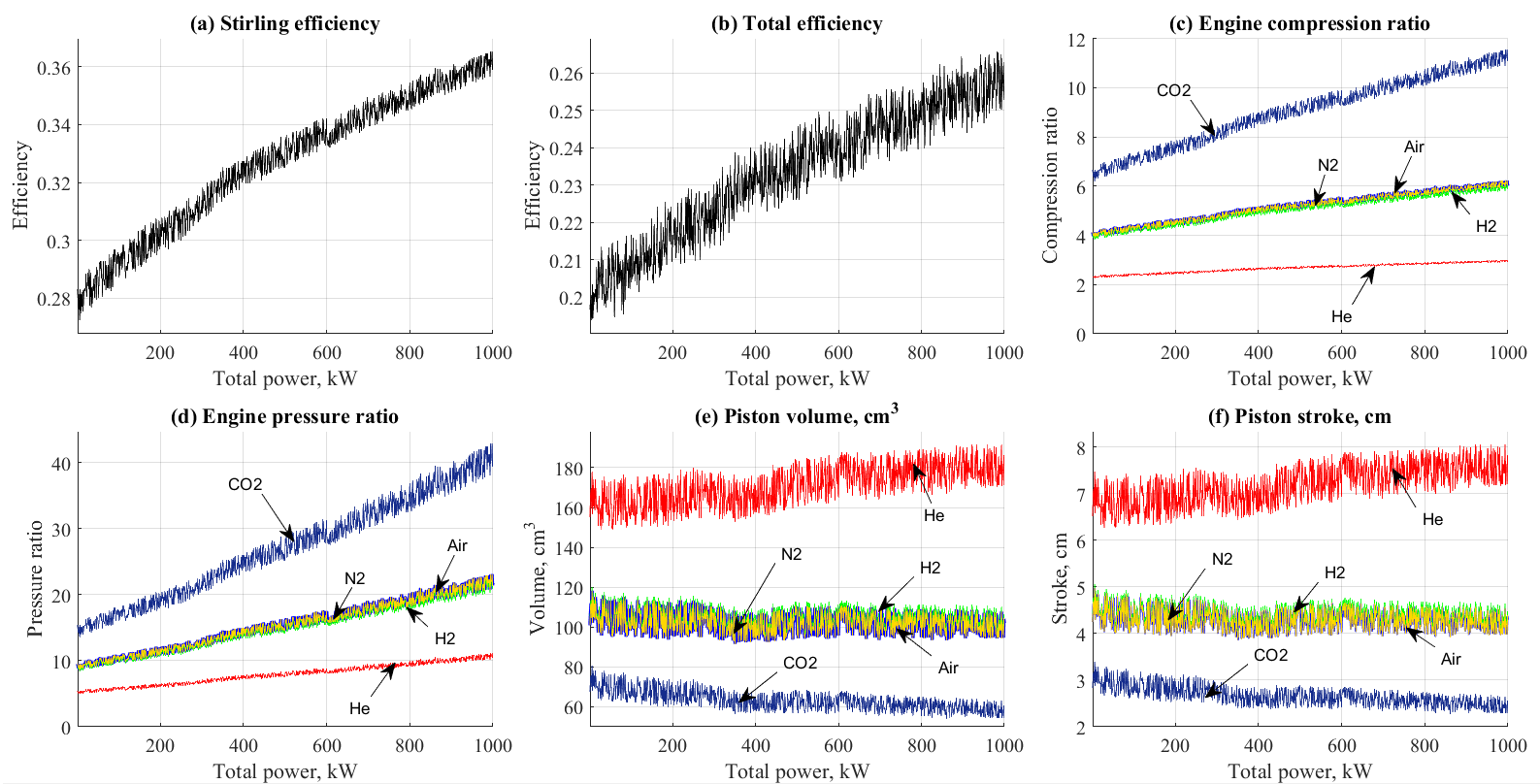 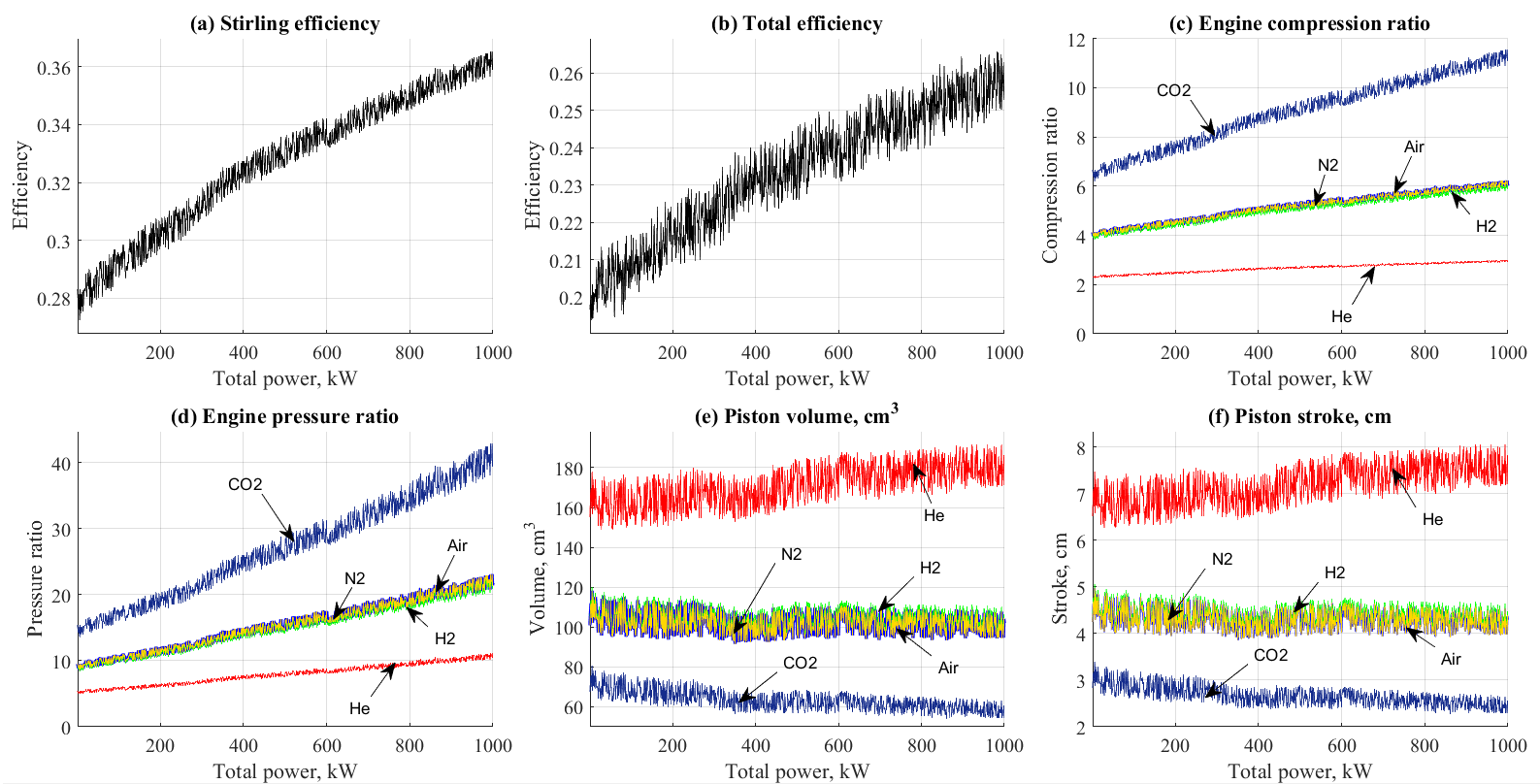 4.3.2.2 Horizontal Axis Wind Turbine For a HWT, it is important to study the effect of various design operating conditions such as the total farm area, power coefficient of the turbine unit and total costs, $.According to the above aspects, the following assumptions have been made:Total power load ranges between 500 kWe and 8000 kWe.The ambient temperature ranges between 15 oC and 25 oC.Operating hours are fixed at 10 hours and the number of epochs is 1000.Turbine power (one unit) ranges between 10 kWe and 500 kWe.Figure 4.8-a shows the effect of the total farm power and the unit power on the Cp of the unit. Lower unit power (e.g., the 100 kWe) results in higher CP values that range between 0.2 and 0.24. At a high rate of the unit power, the CP decreases by almost 50% and therefore, it is evident that the use of 50 to 200 kWe module is preferred. Figure 4.8-b shows the result of the torque, which is based on the power variation. As expected, increasing the power category increases the torque values. Figure 4.8-c shows the effect of the power (total and unit) on the farm area. For instance, at a total power of 8000 kWe and unit power 50-100 kWe, the farm area was found to be too large and equal to 0.6-0.8 km2. For 8000 kWe generation, the best option is to reduce the total farm area and to use module types with a range from 100 kWe up to 500 kWe. For power ranges below 2000 kWe, a module type of 100 kWe to 300 kWe is of considerable interest. Figure 4.8-d shows the cost variation across various power ranges. Increasing the total farm power increases the total cost, as expected. For instance, at 8000 kWe of total power and a unit power of 1-50 kWe, the total cost was recorded as being extremely high (>2x107$). However, at 8000 kWe of total power and a unit power range of 100 kWe to 200 kWe, the total cost was recorded to be in the mid-range (<1x107$). 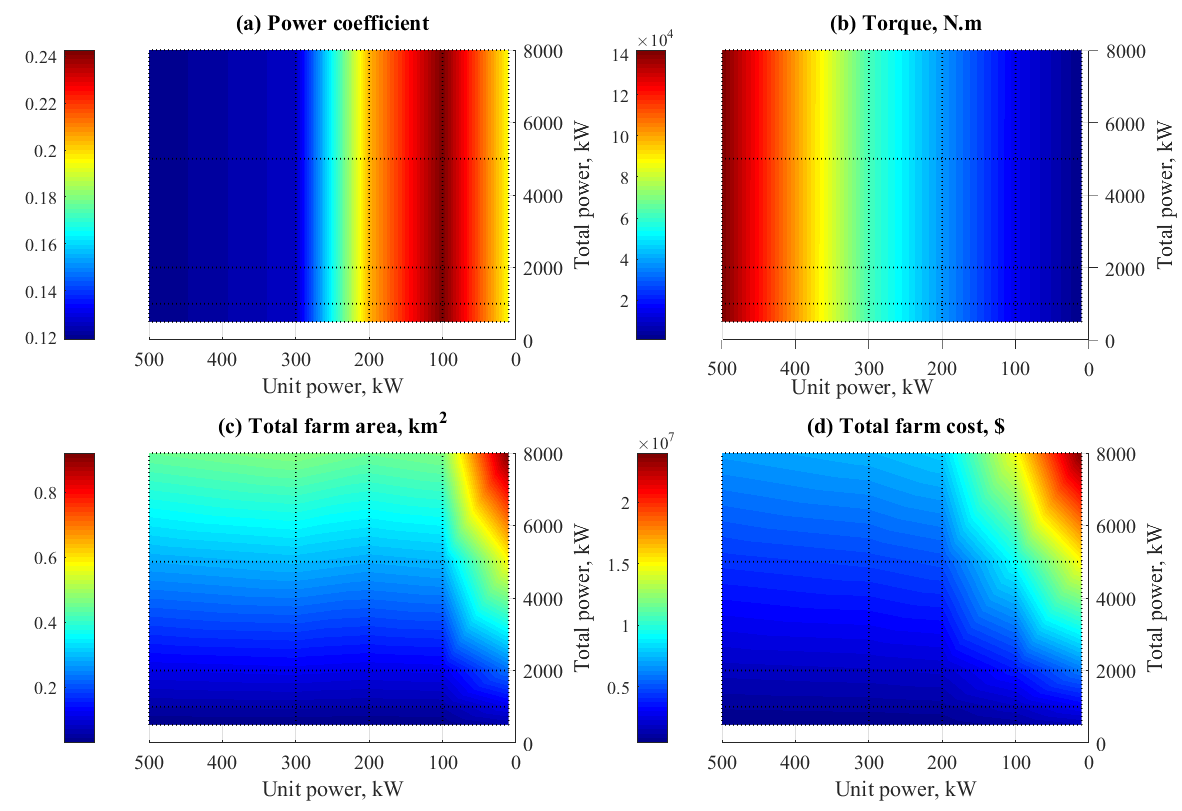 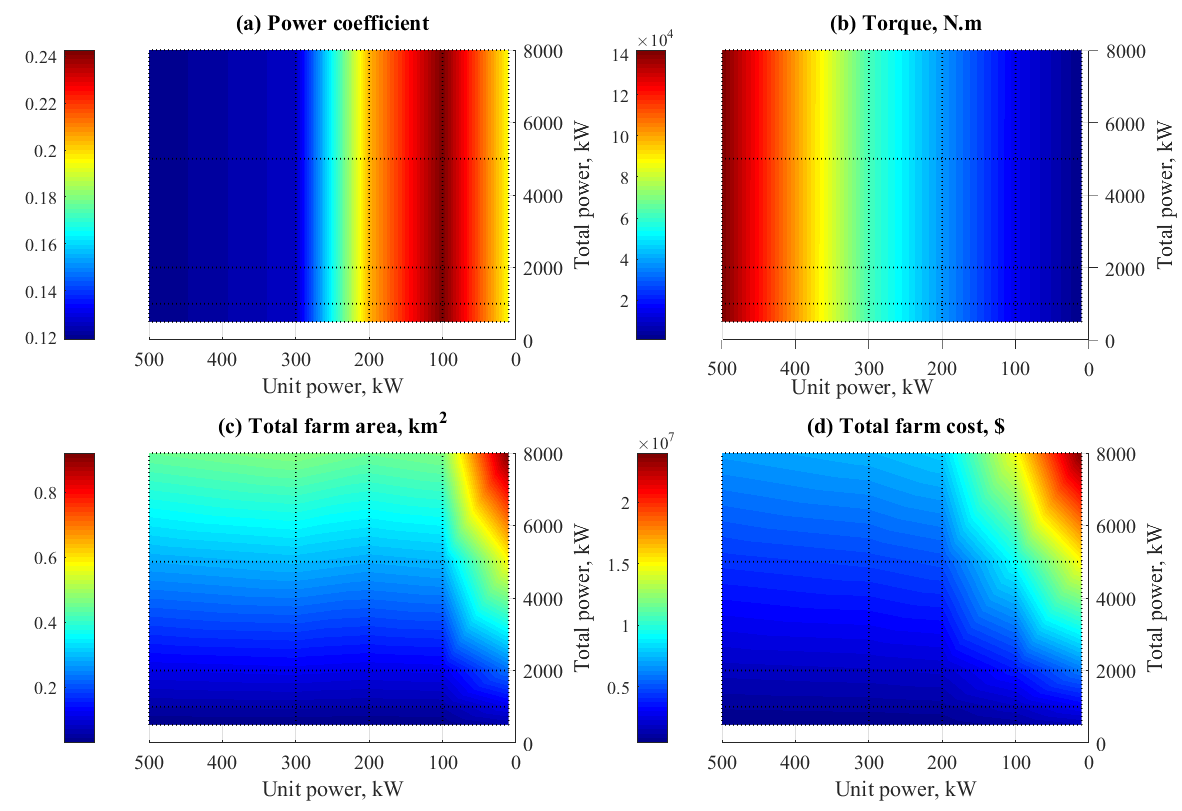 Based on the analyses that have been extracted from Figure 4.8, it is highly recommended to use a category of unit power in the range of 100 kWe to 300 kWe, especially in the case of a high range of total power generation (4000 kWe up to 8000 kWe). To reduce the total farm area, a unit power with a range of 300 kWe to 500 kWe should be considered. However, the Cp should be kept in mind to ensure that it should not be below a value of 0.2-0.24.4.3.2.3 Battery BankFor the battery bank, the total number of the batteries required will affect the total battery cost and therefore it is important to control the battery voltage in order to control the cost of the battery. Figure 4.9 shows the data results of the battery bank according to the variation in the load power and it shows that increasing the load power increases all the parameters. For a depth of discharge of 80%, the battery efficiency is 75% and the battery voltage varies from 12 V up to 80 V; the results show that the total power increases almost linearly with the amount of energy as indicated in the Figures 4.9-a and 4.9-b. In addition, the number of batteries required increases substantially at a high load of power. For example, at 1500 kWe, the total number of batteries were calculated to be between 1800 and 1900 batteries. At the same time, the cost is increased significantly with respect to the increasing behaviour of the number of total batteries. Figure 4.9-d shows the increase in the total battery cost based on increasing the total power and this is related to the number of batteries. It is highly recommended that the designer selects the battery bank size based on cost considerations. 4.3.2.4 Control Unit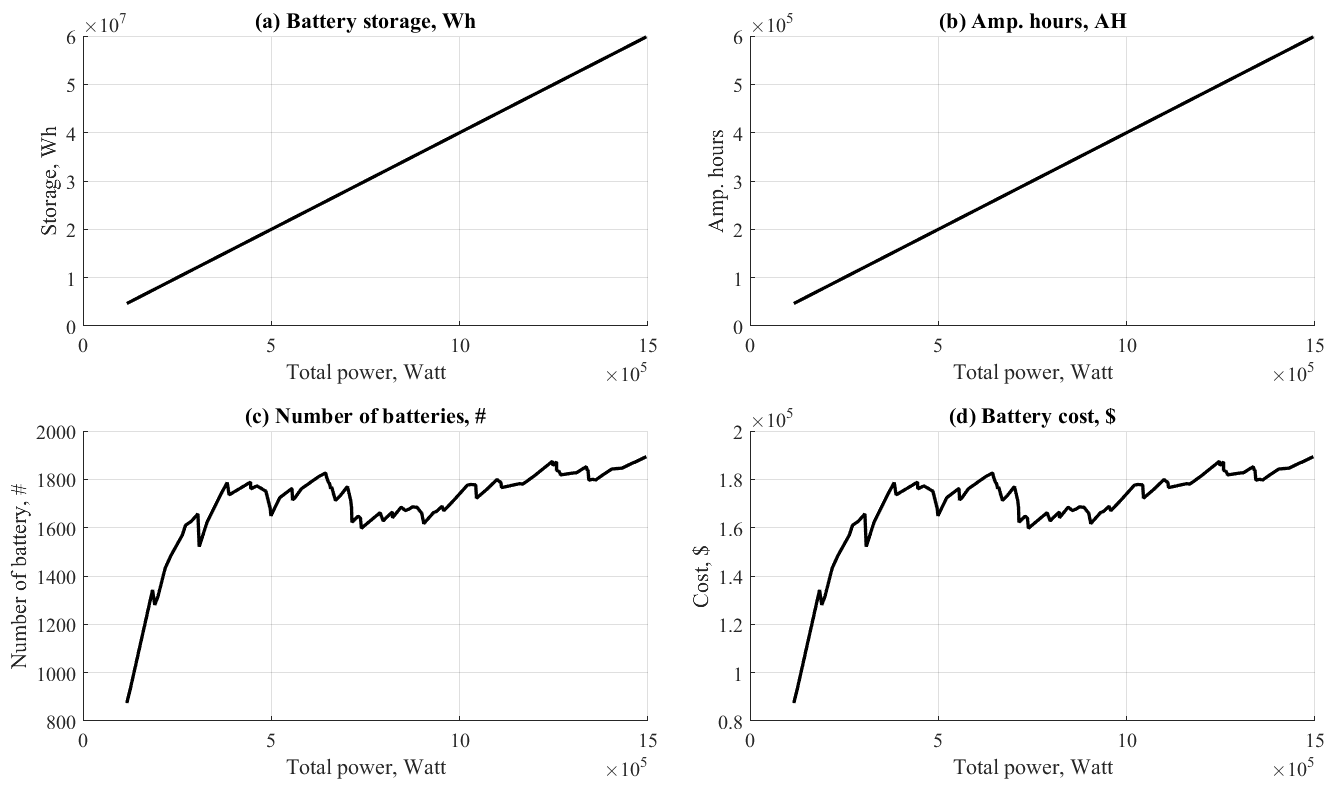 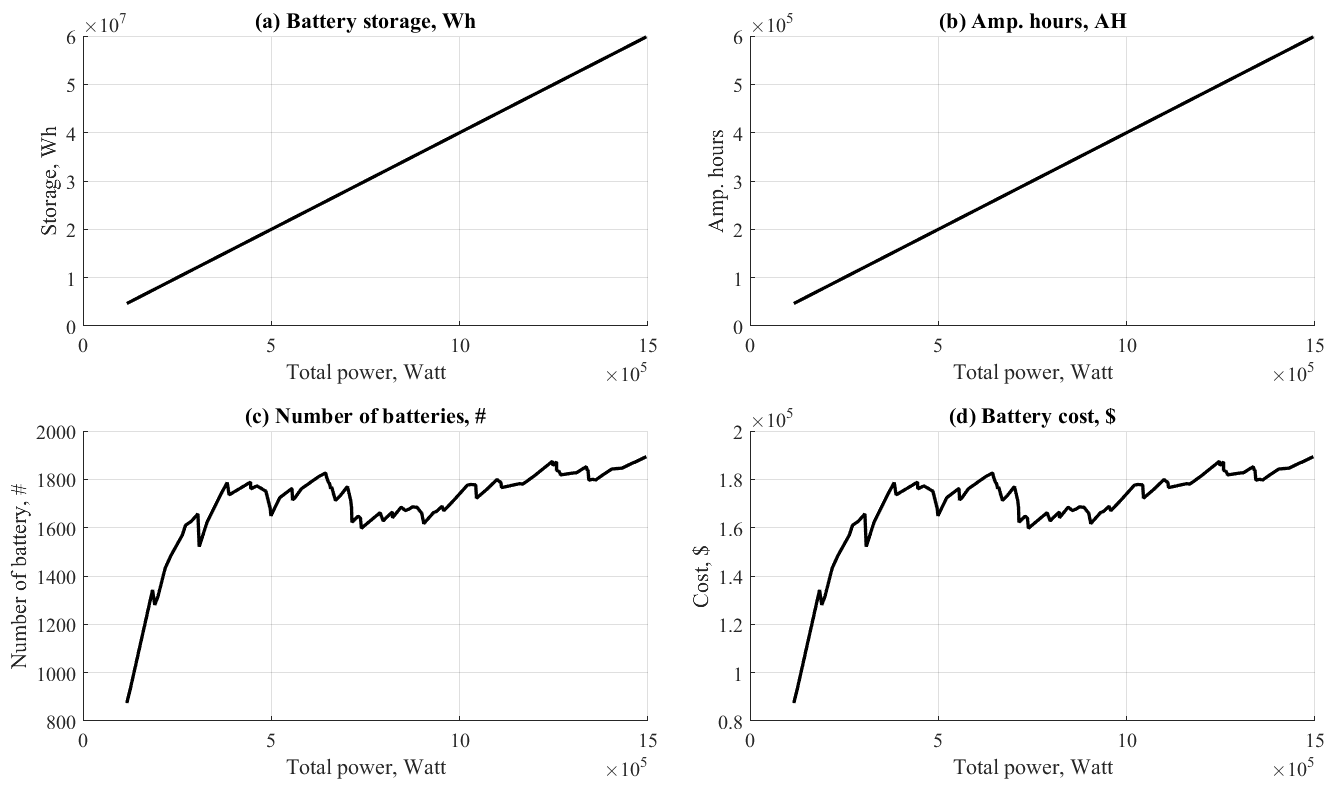 The control unit is responsible for the load distribution between the system units. Figure 4.10 is the pseudo-algorithm that demonstrates the proposed control strategy for the operation management of the load distribution in the microgrid. Herein, the solar radiation and wind speed are the parameters that dictate the load distribution. Hence, the sub-system component operates according to the defined design limits of solar radiation and wind speed. The control unit makes a comparison between the input values and design limits of the meteorological variables. Solar radiation, Is, ambient temperature, Tamb, air pressure, Pair, and operating hours, OH, are the main input operating conditions to the system. The input design parameters of each sub-system are listed in Tables 4.2-4.4 and the model after receiving the inputs calculates the design specifications of the system, as depicted in Figure 4.10.  It is assumed that the solar radiation limit and wind speed are 500 W/m2 and 1.5 m/s, respectively, at a fluctuated load power range from 100 kWe to 1500 kWe. If the solar radiation goes above the solar radiation limit, Is >500 W/m2, the signal would assign the Stirling dish to enter into service without the aid from the WTs and/or the battery bank. The Stirling dish keeps working as long as this condition is met. If the solar radiation goes below this limit and the average wind speed exceeds the wind limit, i.e. 1.5 m/s, then the WTs will enter into service. In any other case, the battery bank will serve the electrical demand.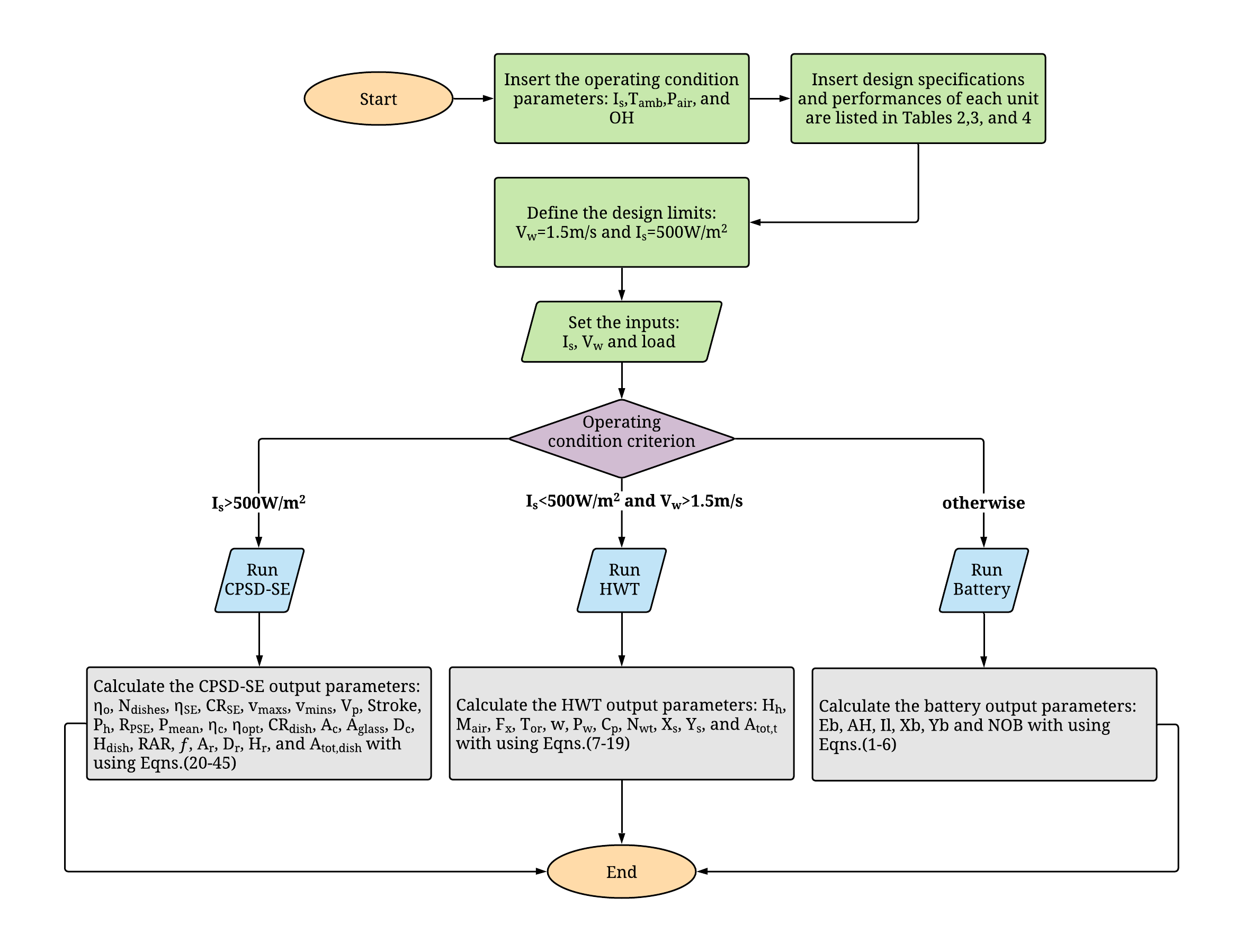 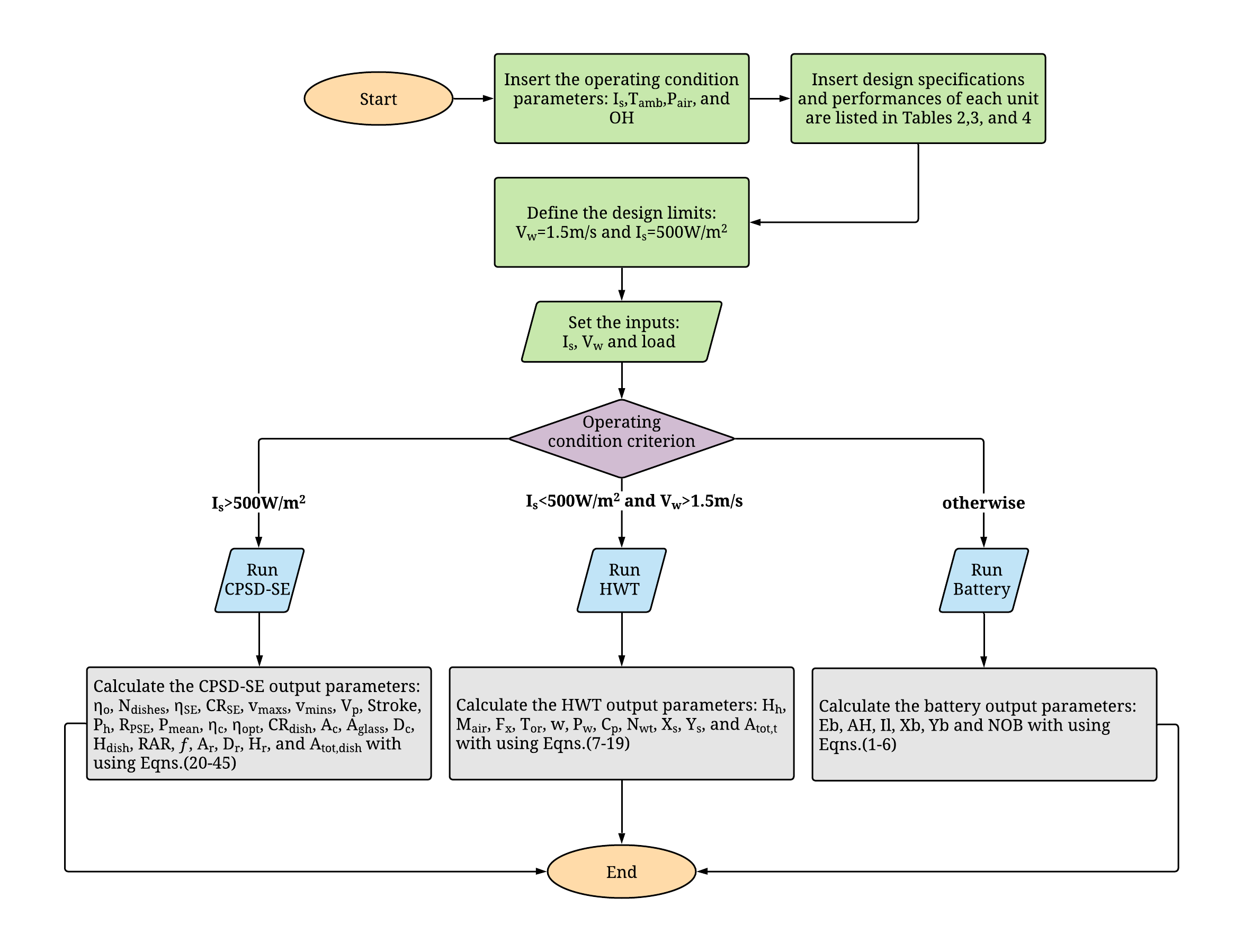 4.3.3 Implementation of the Proposed System: A Case Study in JordanThis Section presents the results and findings of implementing the proposed energy system in two regions in Jordan. The system is designed to cover a load range from 100 kWe to 1500 kWe in order to simulate the operations under different conditions. The assessment has been performed by implementing the algorithm described in Figure 4.10 and using the parameters presented in Tables 4.2, 4.3 and 4.4. The assumed design considerations for the Jordan case are as follows: Time ranges:12 monthly epochs are considered as average measures throughout the year. A typical day in each month (21st day) is considered as a representative example for each of the 2 locations in Jordan.Solar and wind data for Jordan (2 locations):Solar and wind data are obtained from SolargisTM. The locations are Madaba and Mafraq.Power range:The load power on the system fluctuates, as shown in Figure 4.11, and has the same values for the two regions in order to facilitate comparisons. The power load is set in random fluctuation mode to approximate real-time operation. HWT system:The 100 kWe module power category is selected. The average ambient temperature is set at 25 oC for all locations. The system operates at wind speeds greater than 1.5 m/s.Solar Stirling system:CO2 is the working fluid.Dish rim angle is 37o.Top and low cycle temperature are 800 oC and 25 oC, respectively.Dish power is 25 kWe.Number of cylinders are 4.The system operates at a solar flux greater than 500 W/m2.Battery bank:Depth of discharge is 0.8 and battery efficiency is 0.75.Load voltage is 200 V and battery voltage is 80 V.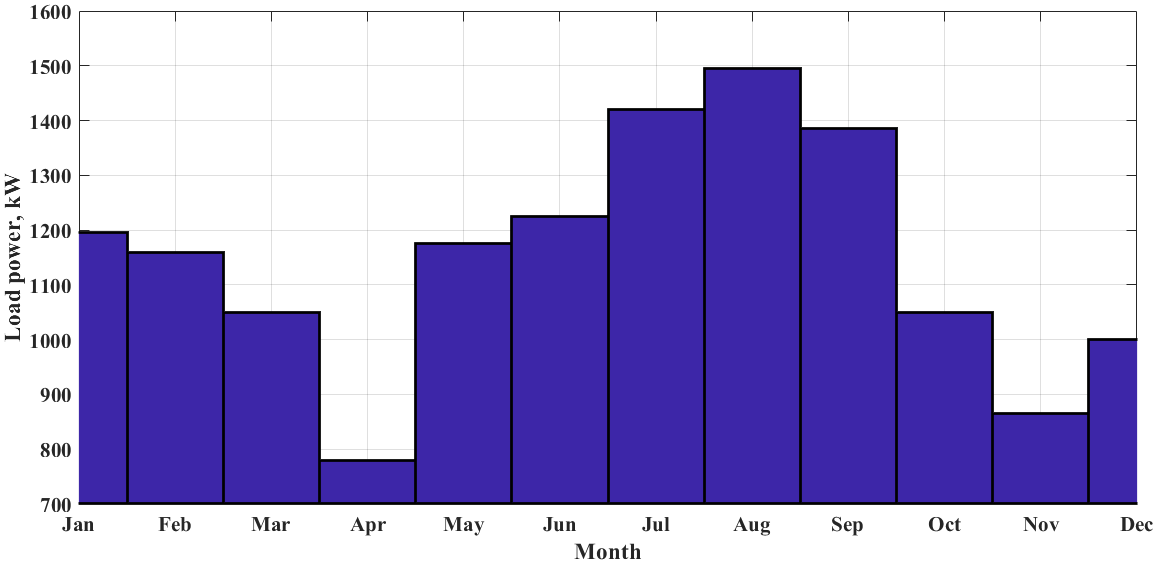 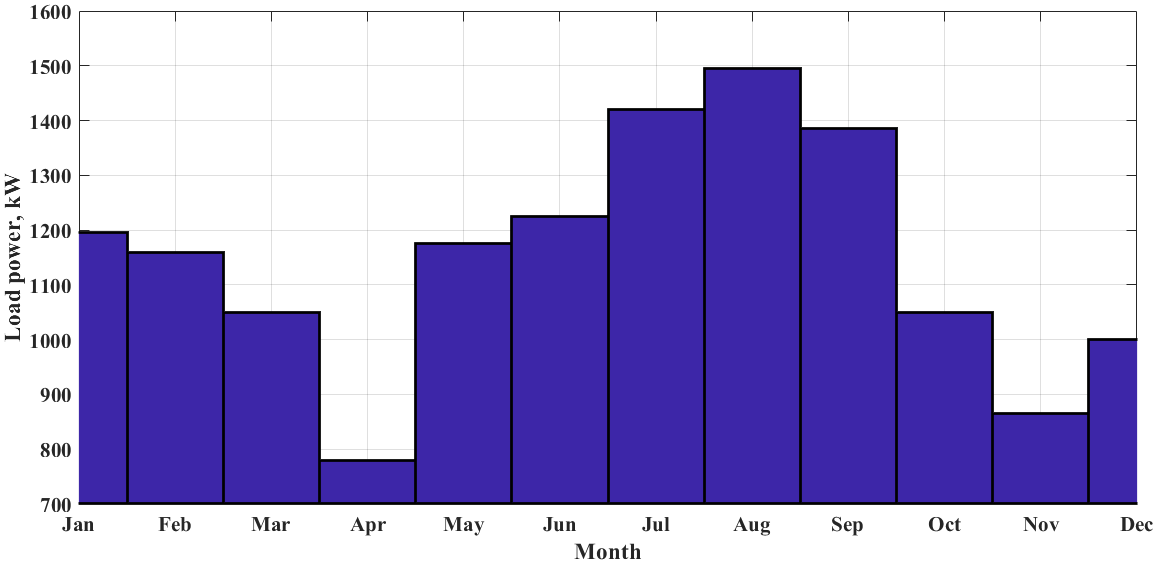 The amount of wind speed and solar irradiation are very important design parameters in order to size a CPSD-SE/HWT for a specific region. The main purpose is to calculate a proper configuration of the selected system, which is able to sufficiently generate the electricity continuously throughout the year. Figures 4.12-a to d present the annual wind speed and solar radiation data (on a monthly resolution) in Madaba and Mafraq. Figures 4.12-a and 4.12-c show the meteorological data results at the location of Madaba related to the wind speed and solar radiation variation. The speed is recorded as being significantly low since it is within the range of 1.4 m/s to 2 m/s. This indicates that there is much more use of solar energy, especially with the very good conditions of solar radiation, as shown in Figure 4.12-c which clearly shows that the maximum measured values of the DNI are approximately 1055 W/m2. In addition, it is clear that throughout the summer season that the wind and solar energy simultaneously have their maximum values. Consequently, it is noted that, generally, the generated power is the highest in the summer season. Figures 4.12-b and 4.12-d present the findings for Mafraq. As shown in Figure 4.12-b, the wind speed is recorded as being very high during the summer and winter periods, i.e. in the range of 2.5 m/s to 5.5 m/s. The solar radiation is also recorded as high in the summer and in winter periods and range between 615 W/m2 to 830 W/m2 (see Figure 4.12-d).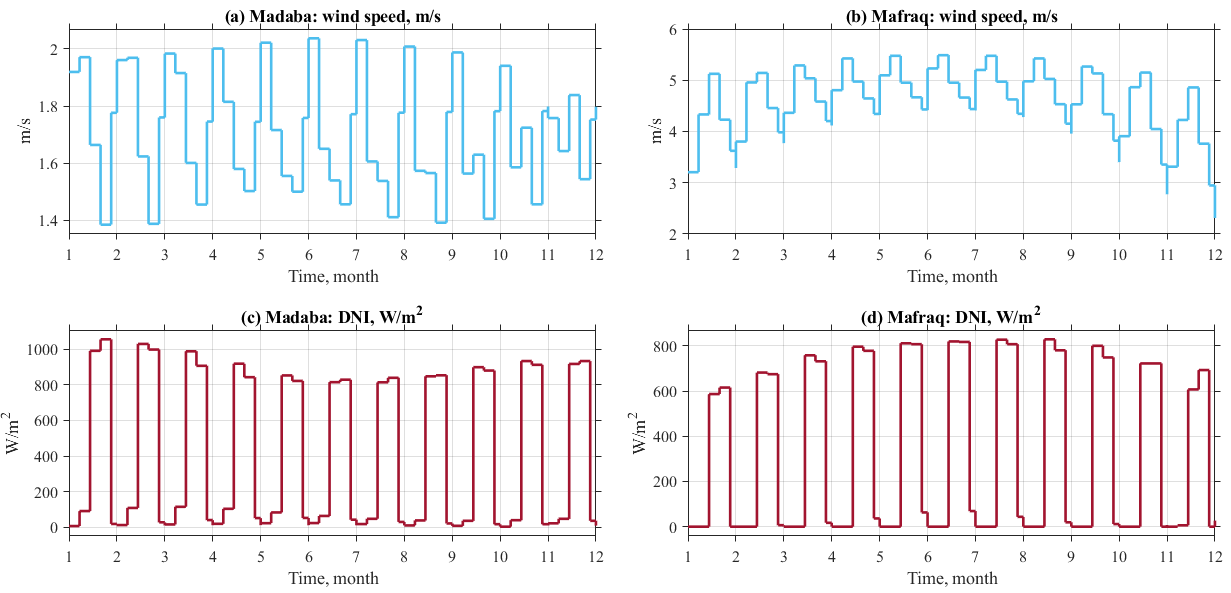 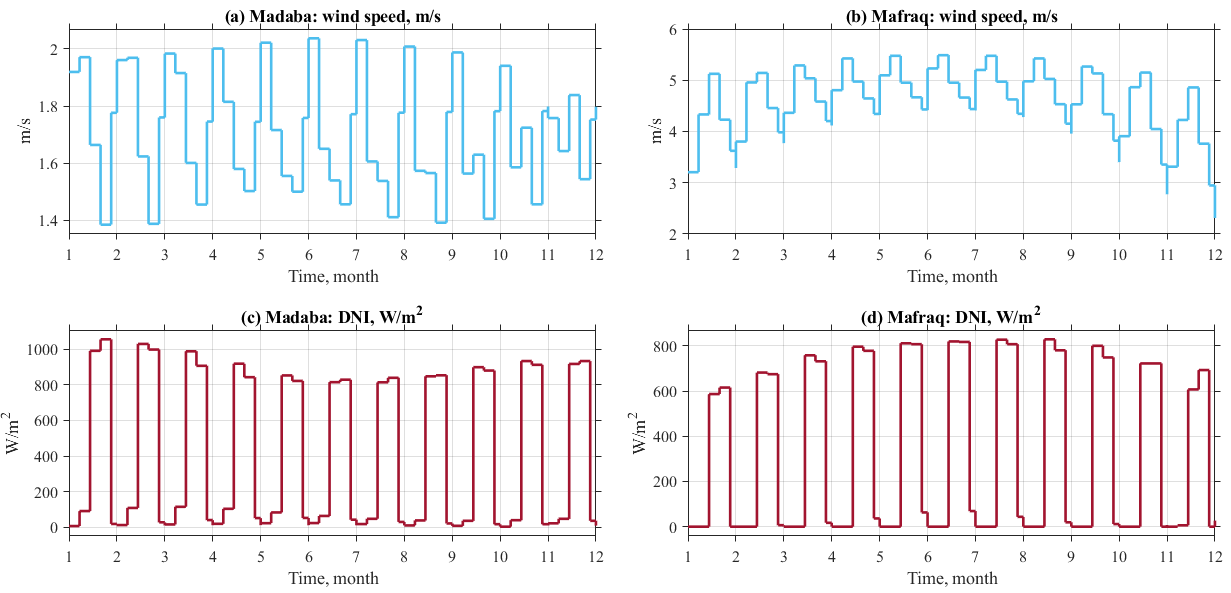 Figure 4.13 shows the generated power from each system component throughout one year for the investigated locations (Madaba & Mafraq). The behaviour of Figure 4.13 reflects the fluctuation in operating conditions (solar & wind) along 12 months. As shown in Figure 4.13-a, most of the power generation throughout the year in Madaba is dominated by the solar dish where the empty epochs occur due to the solar radiation power absence. Similarly, as depicted in Figure 4.13-b (Mafraq), the power generation along the year would be mostly covered by solar dish and the lack of solar power should be compensated by the existence of wind and/or battery as shown in Figure 4.13-d and Figure 4.13-f. Figure 4.13-c (Madaba) depicts that the HWT contribution is relatively high along the whole year and mostly occurs during the summer months and thus the battery operation is almost not utilised due to the abundant harmonic coexistence of solar and wind energy (see Figure 4.13-e). On the other hand, in Mafraq the battery bank has a high rate of operational time, as shown in Figure 4.13-f mainly due to lack of sufficient wind energy available. It appears then that the weather conditions in Madaba are more suitable for the implementation of the proposed system since less battery energy is required. Additionally, a preliminary economic assessment has been conducted in order to give an initial estimation of the economic performance of the system. In a future work, detailed economic assessment along with the performance modelling will be carried out. Figure 4.14 presents the cost results for both locations; Mafraq and Madaba. In general, the LCOE in Madaba lies between 0.1307 and 0.1361 $/kWh and the hourly costs are found to be in the range between 0.9245 and 4.274 $/h, while the LCOE in Mafraq lies between 0.1307 and 0.1483 $/kWh and the hourly costs are found in the range between 0.9245 and 24.64 $/h. The average hourly costs across one year are 3.0373 $/h and 4.5070 $/h for Madaba and Mafraq, respectively. Madaba appears to have significantly lower hourly costs and this is due to its greater solar potential, which eliminates the necessity for the use of batteries. The Mafraq location has a lower solar potential and frequent use of batteries is required, and consequently these results in the higher costs.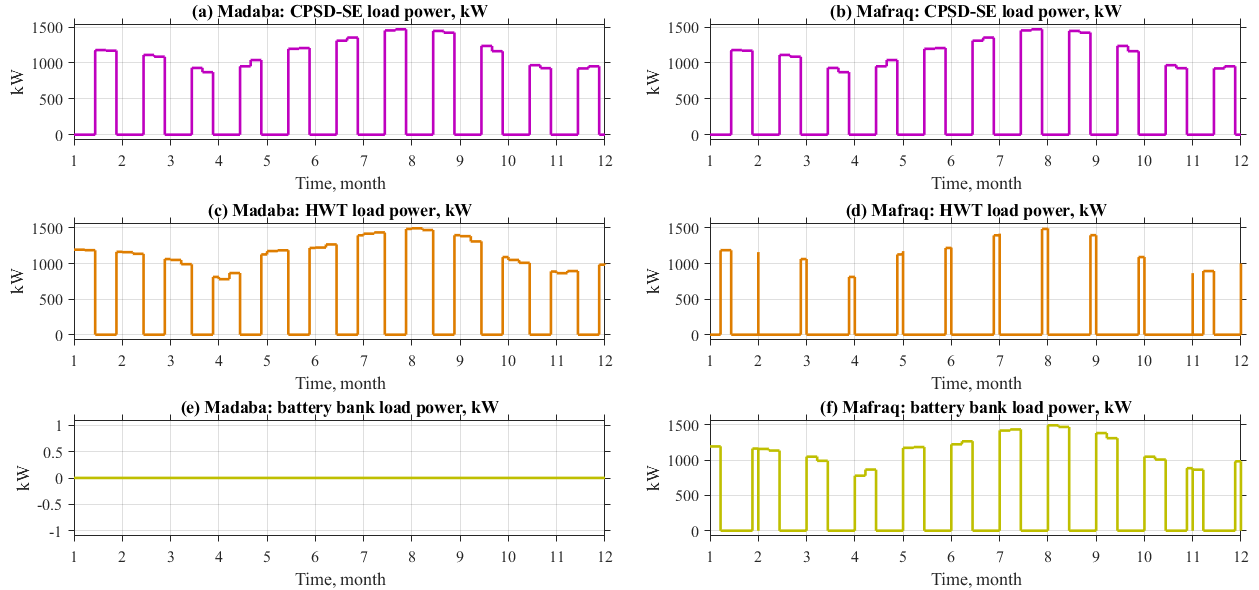 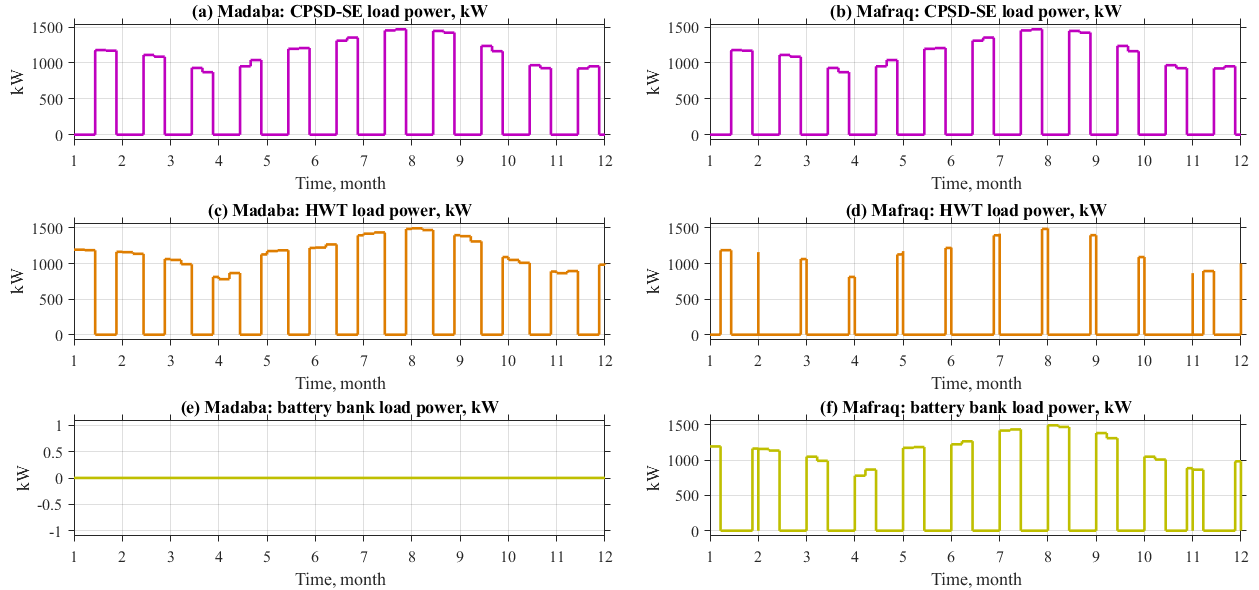 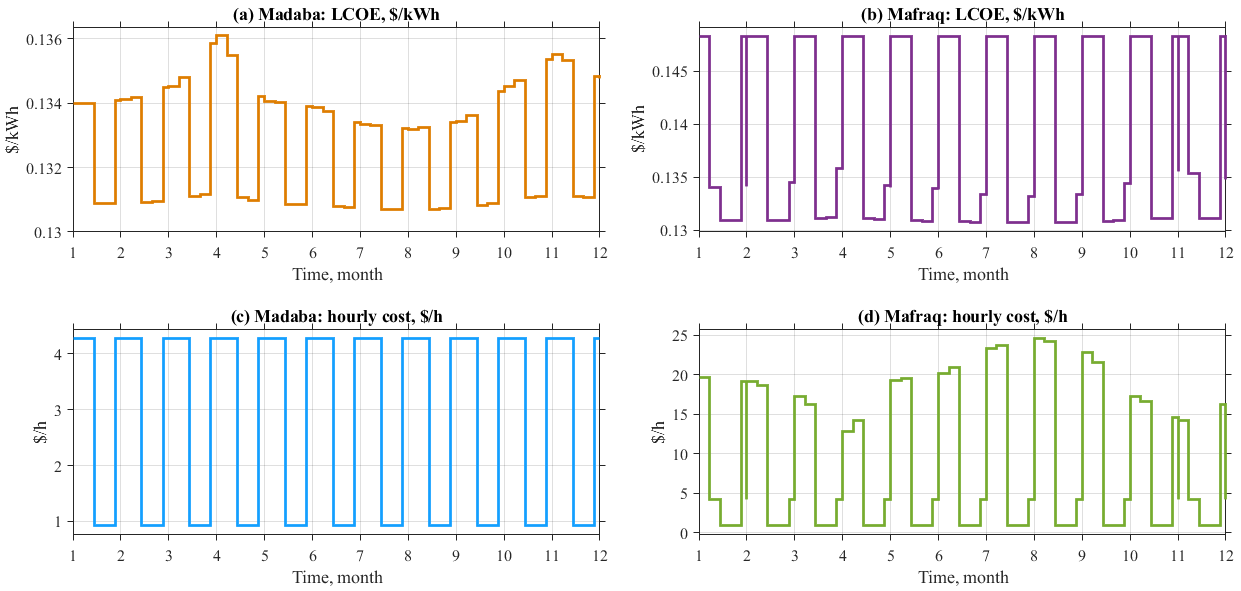 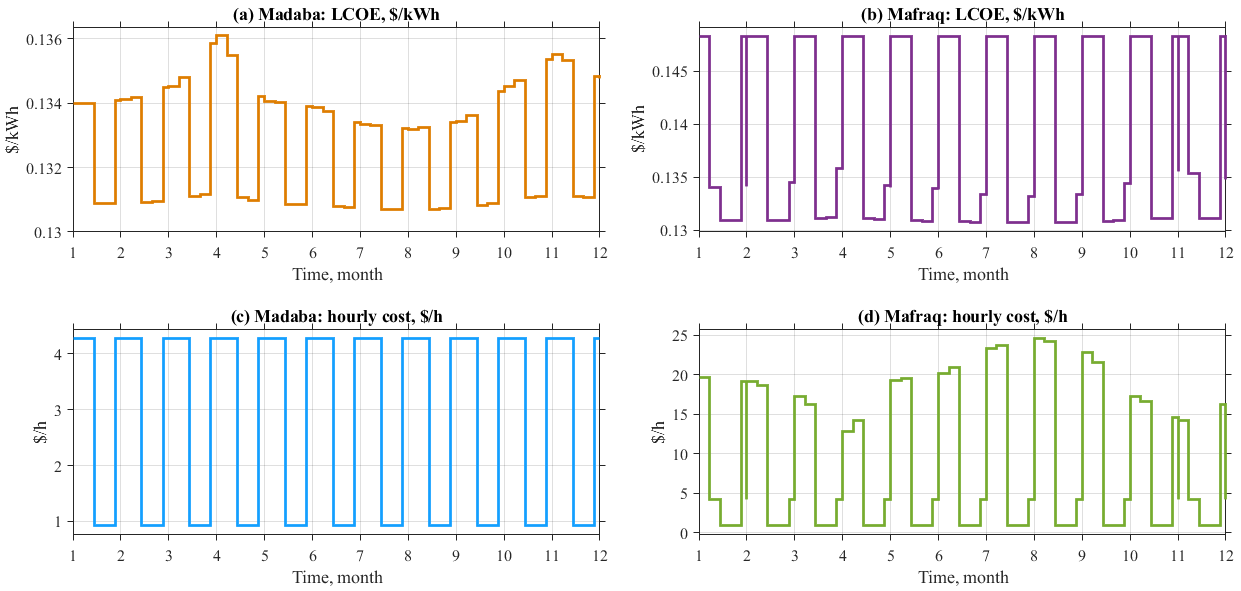 Tables 4.12 and 4.13 present an LCOE comparison of the investigated system with different types of stand-alone, as well as hybrid, renewable energy technologies that have been found in the literature. In particular, Table 4.12 indicates a comparison of economic results related to stand-alone solar technologies and it shows that the CPSD-SE is the most cost-effective solar system. The results reveal that the estimated LCOE of the CPSD-SE (0.0601 $/kWh) is the lowest compared with other solar power plants that have been implemented in the MENA region. Moreover, a comparison of the LCOE between the proposed hybrid system (the whole assembly) and other hybrid renewable assembles has been also conducted. As shown in Table 4.13, the CPSD-SE/HWT is highly competitive with other HRES. Even if the CPSD-SE/battery assembly  has a lower LCOE, the proposed CPSD-SE/HWT/battery possess higher reliability and hence it is more suitable for microgrid applications. To illustrate this point, on using the hybrid CPSD-SE/HWT/battery on a medium-power scale (>1 MWe) would mitigate the use of batteries and therefore, the LCOE would decrease. Moreover, the proposed system has a lower LCOE than the CPSD-SE/biomass. As a result, the CPSD-SE/HWT configuration is economically competitive and can provide a sustainable solution for microgrid applications. It can be, also, observed that the developed system is the most cost-effective solar and wind hybrid system. Most importantly, the LCOE of the present model is lower than the typical PV/wind system, as clearly shown in Table 4.13. It should be noted that in the LCOE calculation, previous studies might have considered different assumptions for the lifetime, discount rate and capacity factor and different methodologies for the capital expenses (CAPEX) and operating expenses (OPEX) calculations. In general, this is a limitation in all techno-economic assessments in the literature, and this hinders effective comparisons between the different technologies. Nevertheless, it is evident that the hybrid CPSD-SE/HWT/battery is a competitive and a cost-effective integrated option when compared with other renewables for implementation in arid/semi-arid regions. Overall, the LCOE provides a good indication to the policy makers and useful information in comparing the feasibilities of different renewable energy technologies.4.4 Conclusions A novel integrated solar and wind power generation system has been developed, investigated and analysed, in terms of the design, size and cost aspects. The system comprises a solar dish Stirling engine and a HWT coupled with a battery bank that can generate electricity for medium-scale applications (e.g., residential buildings) in arid and semi-arid regions. A CPSD-SE has been used as the prime mover and during the periods of no or limited sunlight, a HWT and battery bank have been employed for back-up electricity procurement. Further, the techno-economic performance of a 1500 kWe CPSD-SE/HWT system was investigated in two locations in Jordan (Mafraq and Madaba). For the design aspects, a steady-state mathematical model has been developed to conduct a detailed techno-economic assessment. The proposed mathematical model has been validated against relevant experimental and manufacturer data separately for each system component and in general the model is in very good agreement with the actual data. The simulation process has been executed in the MATLAB/Simulink® software and the results show that:The performance of the CPSD-SE at 1000 kWe is improved with the high-top cycle temperature at 800 oC, high dish concentration ratio of 1600, small receiver area of 0.1 m, large dish diameter of 115 m2, large focal length of 8.9, high pressure and compression ratio of 40 and 11, respectively, low wind speed of 1.4 to 2 m/s and 2.5 to 5.5 m/s, and high DNI of 1055 W/m2 and 830 W/m2 at Madaba and Mafraq, respectively.CO2, N2, H2, He and air were tested as SE working fluids, and compared to each other with respect to the efficiency, compression ratio, pressure ratio, and engine dimensions. Based on the findings, CO2 appears to be the most suitable working fluid for the SE and provides the highest output power load as it has the highest pressure and compression ratios, i.e. 40 and 11, respectively. Consequently, the engine efficiency can be as high as 37%.At 1500 kWe, a HWT module of 100 kWe is found to be more suitable for the operation in terms of cost, torque, and farm size. In addition, the Cp of the HWT is in an acceptable range of 0.2 to 0.24 and the total number of batteries required to cover this load is between 1800 and 1900. For the operating conditions aspects, the techno-economic assessment revealed the following:Solar and wind meteorological data at the selected locations have been included in the cost model. The solar radiation yields different results for both locations. The peak solar radiation at Mafraq has been recorded in August with about 830 W/m2, while the maximum DNI value at Madaba has been recorded in January with about 1055 W/m2. Mafraq recorded greater wind speed values than Madaba, i.e. 2.5 to 5.5 m/s and 1.4 to 2 m/s, respectively and wind speed peaks are observed during the summer at both locations.The preliminary economic evaluation revealed that the hybrid CPSD-SE/HWT is competitive, and the LCOE lies between 0.1307 $/kWh and 0.1361 $/kWh in Madaba and between 0.1307 $/kWh and 0.1483 $/kWh in Mafraq. Also, Madaba records moderately lower hourly costs due to its favourable solar and wind profiles compared to Mafraq and the resulting average hourly costs across one year are 4.507 $/h and 3.037 $/h for Mafraq and Madaba, respectively. The peak power generated by the CPSD-SE/HWT is about 1500 kWe and it is observed during the summertime in both locations. From this investigation, it is clear that the HWT/CPSD-SE system design aspects (area, dimension, cost, etc.) are affected by the operating conditions and the working fluid selection. In general, the system can advantageously compete against concentrated solar power and/or PV systems in the case of medium-scale distributed power generation systems.CHAPTER 5: TECHNO-ECONOMIC PERFORMANCE ANALYSIS OF A HYBRID SOLAR DISH/STIRLING ENGINE AND WIND POWER SYSTEM FOR STAND-ALONE MICROGRID POWER GENERATIONSummaryThe design analysis of a new integrated hybrid solar thermal and wind-based microgrid power system was proposed in the previous chapter. It consists of a CPSD-SE, a HWT and a battery bank. The electrical power curtailment was diminished and the levelised costs of energy was significantly reduced. Further, this chapter aims to carry out a post-design analysis of the proposed hybrid CPSD-SE/HWT system and then calculate the generated power and the efficiency of the existing system depending on the predesign analysis of chapter 4. However, in the previous design analysis, the assigned power and efficiencies were used to calculate the size and the cost. To achieve these goals, the present chapter conducts a dynamic performance analysis over one year of operation. The MATLAB/Simulink® software was used to model the system, study the performance under various operating conditions. Furthermore, the model has been implemented for a specific case study in Mafraq, Jordan. The system satisfies a net power output of 1500 kWe. The developed model has been validated using published results. The results reveal that the CPSD-SE plant has an overall efficiency of about 26%. Finally, the impact of various operating and design parameters on the techno-economic performance of the system studied in this chapter will be included in chapter 6 to obtain the rational set of operating conditions and design parameters for optimum system performance and hence the objective functions will be calculated accordingly. 5.1 IntroductionNowadays, small-scale decentralised distributed generation systems are on track to become the foundation of the worldwide energy network and it is a promising alternative solution to the typical large-scale centralised power plants. Consequently, microgrid systems comprising of HRES can play a significant role in satisfying the energy demands of remote regions and resolving the energy price inflation and environmental problems posed by the use of fossil fuels in energy production . Therefore, microgrids with HRES would help to eliminate over a hundred million tonnes of CO2 emissions from the atmosphere each year by providing a reliable, sustainable, and cost-competitive renewable energy supply, thus meeting the global energy needs without compromising the planet’s well-being. For instance, integration of HRES with energy storage systems, such as batteries and traditional power systems, such as a boiler or diesel engine into microgrid is considered the popular way of increasing the reliability to meet the energy demand , as depicted in Figure 5.1 . In consequence, the HRES microgrids are more reliable and economical when compared to the SRES .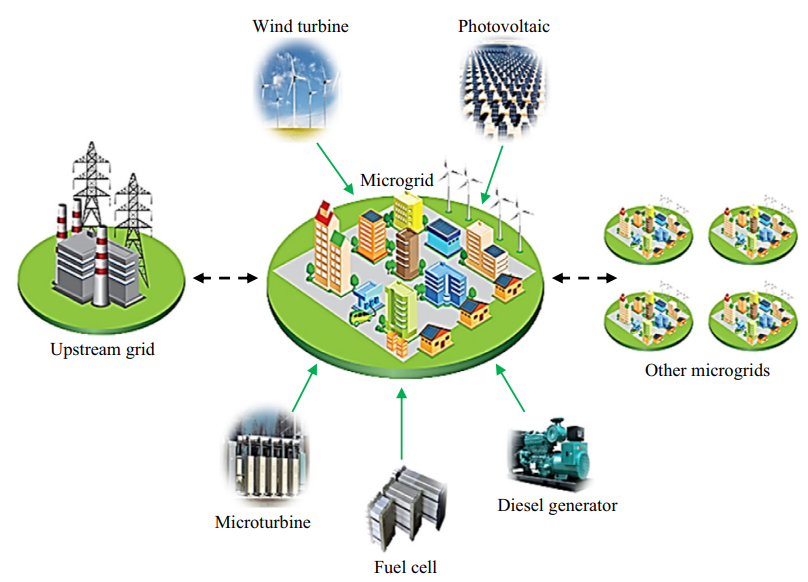 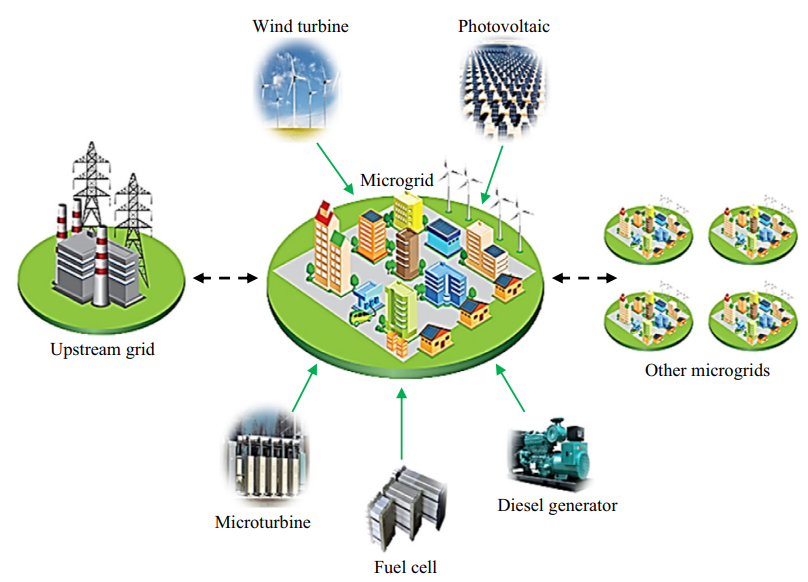 Solar and wind energy resources are widely used in microgrids. Nevertheless, these resources need proper management in order to facilitate their power operations to mitigate the implications of the intermittent output. To fully utilise this process, the sizing optimisation methodologies should be applied by a suitable selection of the governing parameters to obtain an optimal hybrid system design. Therefore, the optimised system will be economical, efficient and reliable.In this work, a CPSD-SE and a HWT are integrated to generate power for a low to medium- scale microgrid application. The predicted power that is generated by the system is in the range of 100 kWe and 1500 kWe, and the system performance throughout one year has been investigated dynamically via rigorous modelling. In addition, a techno-economic sensitivity analysis has been carried out to study the performance of the integrated hybrid system under the meteorological data for the city of Mafraq, Jordan using MATLAB/Simulink®. The main aim of the study is to carry out a post-design analysis of the new hybrid CPSD-SE/HWT system and calculate the generated power and efficiency. 5.2 Methodology and ProcedureIn this work, the performance of the system based on the operating conditions is considered in Mafraq, Jordan as a case study. As indicated in the analysis results from Chapters 3 & 4, the highest hourly average wind speed was predicted for Mafraq at about 5.6 m/s. Mafraq has lower solar potential than others and frequent battery use results in higher costs. Also, Mafraq is a semi-desert region and thus, lack water resources.  For these purposes, Mafraq is a suitable location to install the proposed hybrid system and consider it to carry out the performance analysis accordingly. The data for the study region in Jordan is provided by the SolargisTM satellite-driven data. In the performance model, the efficiency and the generated power of the existing system are measured depending on the predesign analysis of a published study . Further, a battery bank has been used as a recovery source of power to overcome the fluctuations in the solar and wind energy generation. The batteries are employed under the control of environmental operating conditions. CO2 is used as a primary working fluid in the SE and the predicted generated power is in the range of 100 kWe and 1500 kWe.In general, the performance modelling and optimisation of the CPSD-SE/HWT using MATLAB/Simulink® is used by implementing the following steps:Specify the input and outputs variables of each sub-system as well as the assumptions that have been considered in this work. Table 5.1 shows the input and outputs variables of the model as well as the assumptions that have been considered in this work.The overall mathematical model of each unit has been carried out by implementing the fundamental thermodynamic energy balance equations that govern the operation of each investigated technology. The mathematical model of the integrated system has been presented in the Chapter 4 and Appendices A-C.The models have been applied and solved in the MATLAB/Simulink® software based on the operating conditions, namely; the GSR and the average wind speed limit (AWS). The simulation results obtained by the proposed dynamic model of each sub-system is validated by comparing with the findings of previous related studies in the literature.To test the developed model and measure the dynamic performance of the system, the model has been implemented in Mafraq, Jordan, and the meteorological data is obtained from the SolargisTM toolbox. 5.2.1 Site LocationThe CPSD-SE system has economic feasibilities only for locations with DNI values higher than 5.5 kWh/m2/day or 2000 kWh/m2/year . As mentioned above, Jordan with an estimated average DNI of 2700 kWh/m2 and approximately 300 clear sunny days per annum with 3311 hours and this is one of the most appropriate regions for the installation of CPSD-SE plants in the MENA region. In addition, Jordan has a high annual average wind speed and this is higher than 7 m/s in some locations (with highs of 10 m/s) . Consequently, the hybrid CPSD-SE/HWT is a suitable option for electricity production in Jordan. As shown in Figure 5.2, the northern region of Jordan, such as Mafraq with a daily average of DNI between 6.54 and 7.29 kWh/m2 and an annual average wind speed of 4.72 m/s, has abundant wind speed and solar irradiations . Further, based on the study of Shboul et al. , the city of Mafraq is one of the best regions in Jordan for exploiting the wind and solar potential as well as deploying hybrid CSP and wind plants. Thus, the city of Mafraq with latitude and longitude of 32.2o N and 36.84o E, respectively, has been selected as the case study location to investigate the stand-alone hybrid CPSD-SE/HWT plant in this research work. 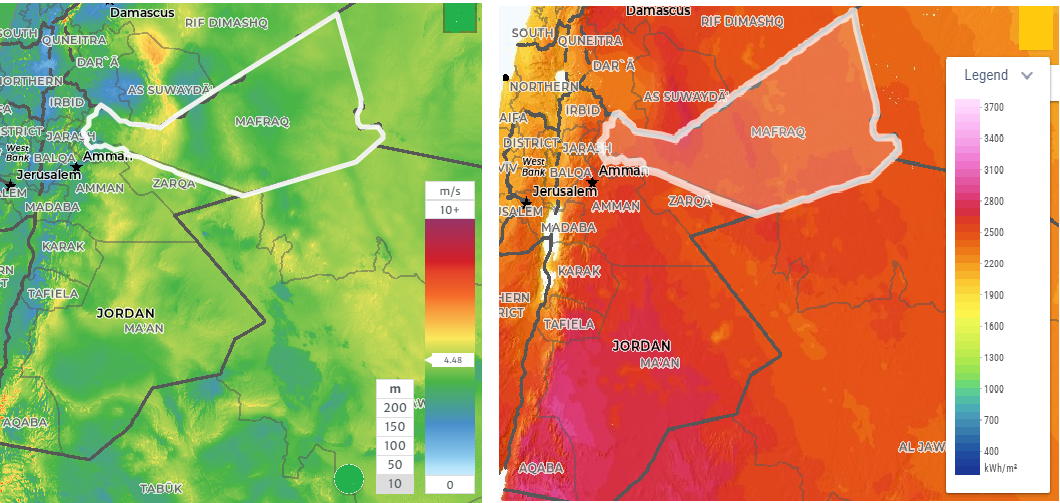 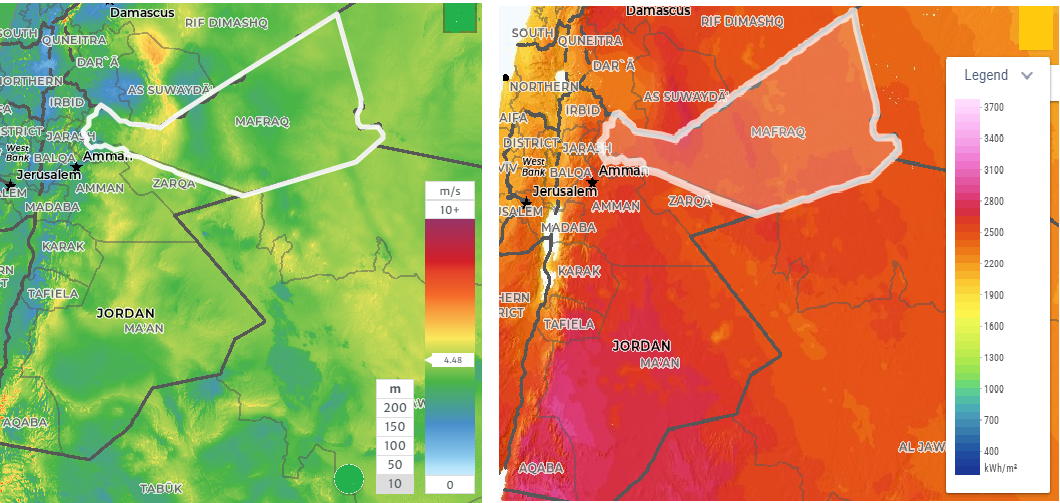 5.2.2 Meteorological DataIn general, the climate conditions have a considerable influence on the performance and operation of microgrid power plants. The essential meteorological parameters to simulate the CPSD-SE/HWT plants in the adopted location by the MATLAB/Simulink® software are solar irradiation, wind speed, air temperature, relative humidity, and atmospheric pressure. In this study, these data were obtained from a newly developed ANN forecasting model for solar radiation and wind speed prediction based on the SolargisTM data . This highly accurate model (error less than 3%) covers a wide time span of 20 years, and they have been validated to check the reliability and avoid errors in the results. The validated data have been used as input parameters in the MATLAB/Simulink® software.The monthly average of the meteorological data of Mafraq, including solar radiation, wind speed, air temperature, relative humidity, and atmospheric pressure, is indicated in Figures 5.3 and 5.4. As shown in Figure 5.3-a, the estimated solar data are the GHI, the DNI, and the DIF. According to Figure 5.3-a, b, Mafraq city has the highest value of solar radiation (DNI and GHI) and wind speed and these occur in June and July, respectively. Also, it shows the lowest values of solar radiation (DNI and GHI) and the wind speed occur in January and December, respectively. In addition, the DIF meets its maximum and minimum values in June and December, respectively.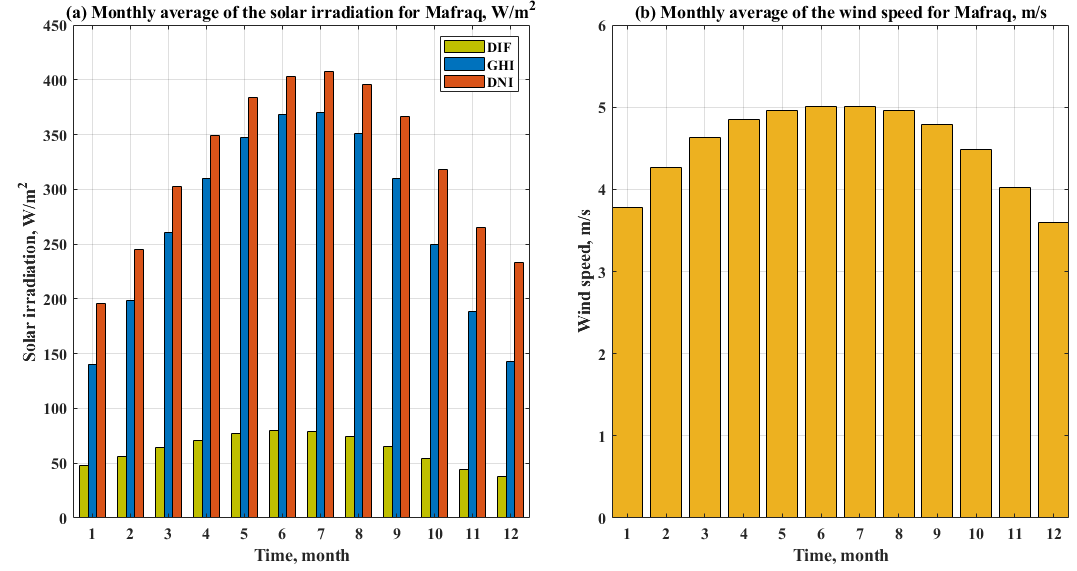 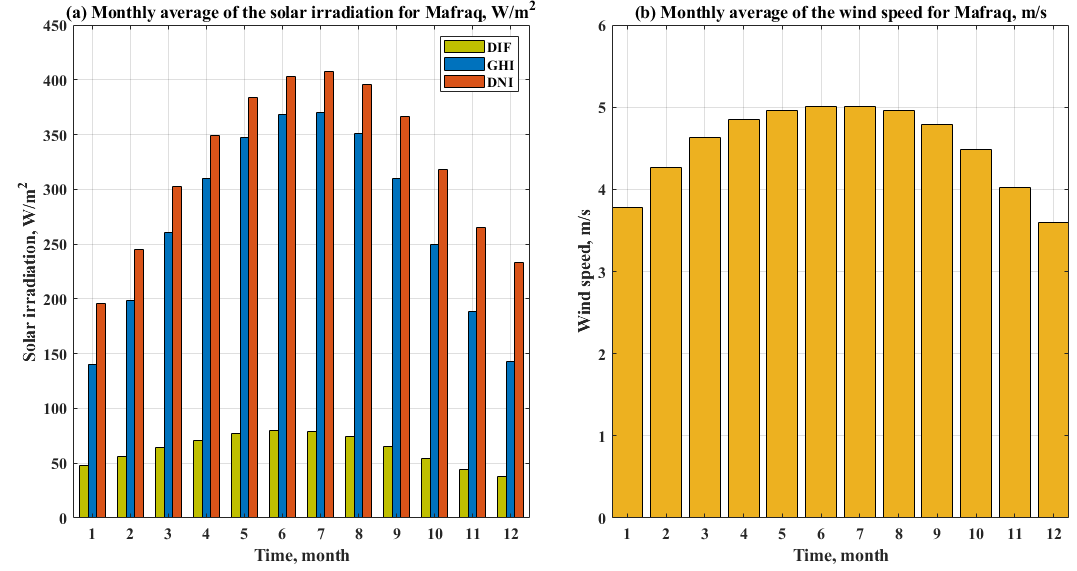 Based on Figure 5.4-a, the maximum and minimum values of the air temperature are in July and January, respectively. Figures. 5.4-b and 5.4-c illustrate that the relative humidity and atmospheric pressure reach their maximum values in December and January and their minimum values in June and July.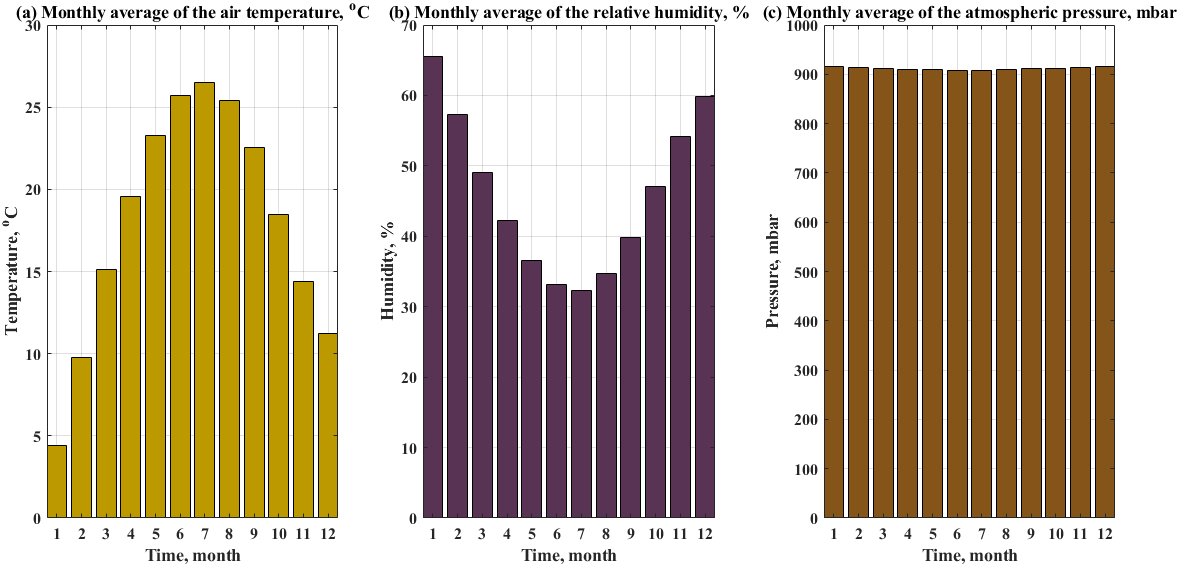 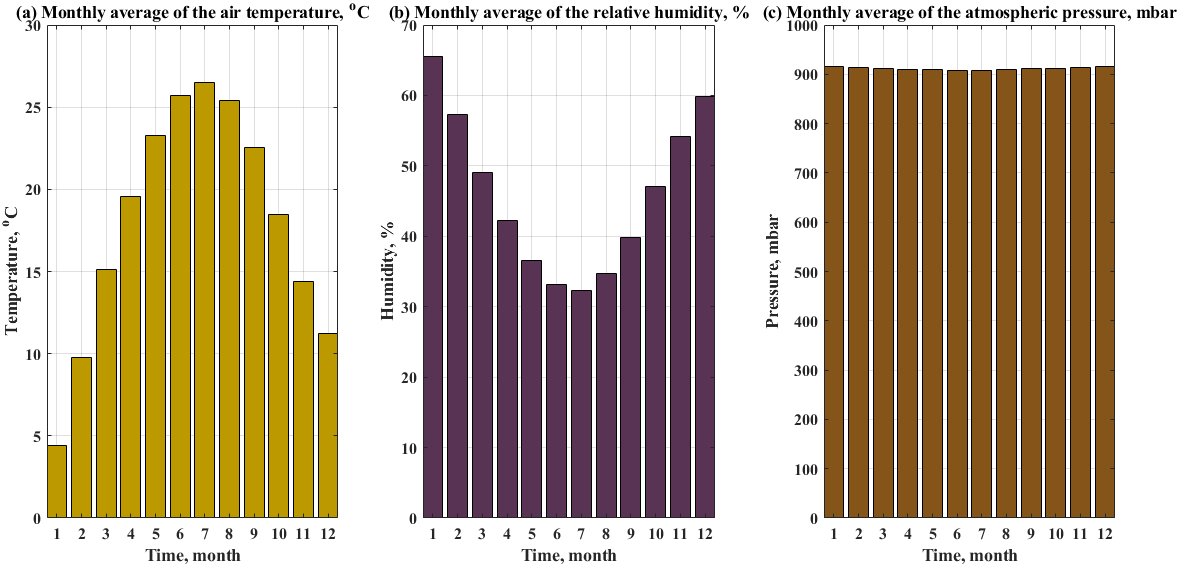 In order to determine the hourly meteorological variables, a signal builder has been developed as the input parameter to the ANN model in the MATLAB/Simulink®. For this purpose, it is primarily used to analyse the CPSD-SE/HWT plant output variations each hour throughout one year, as shown in Figure 3.21 (See Chapter 3). Figure 5.5-a shows the hourly solar radiation (GHI, DNI, and DIF) and the wind speed recorded for the Mafraq City over one year. The annual solar irradiance for GHI, DNI, and DIF at the site varies in the range of 200 to 1015 W/m2, 300 to 875 W/m2, and 152 to 189 W/m2, respectively. It should be noted that the annual GHI is close to the global maximum of GHI. Therefore, this can be traced back to the coordinates of the location in the Sunbelt region. The hourly wind speed recorded at a height of 10 m for the selected location is shown in Figure 5.5-b. According to Figure 5.5-b, the average wind speed at the site is approximately between 2.3 m/s and 5.8 m/s and this wind energy potential is sufficient to generate a reasonable amount of electricity.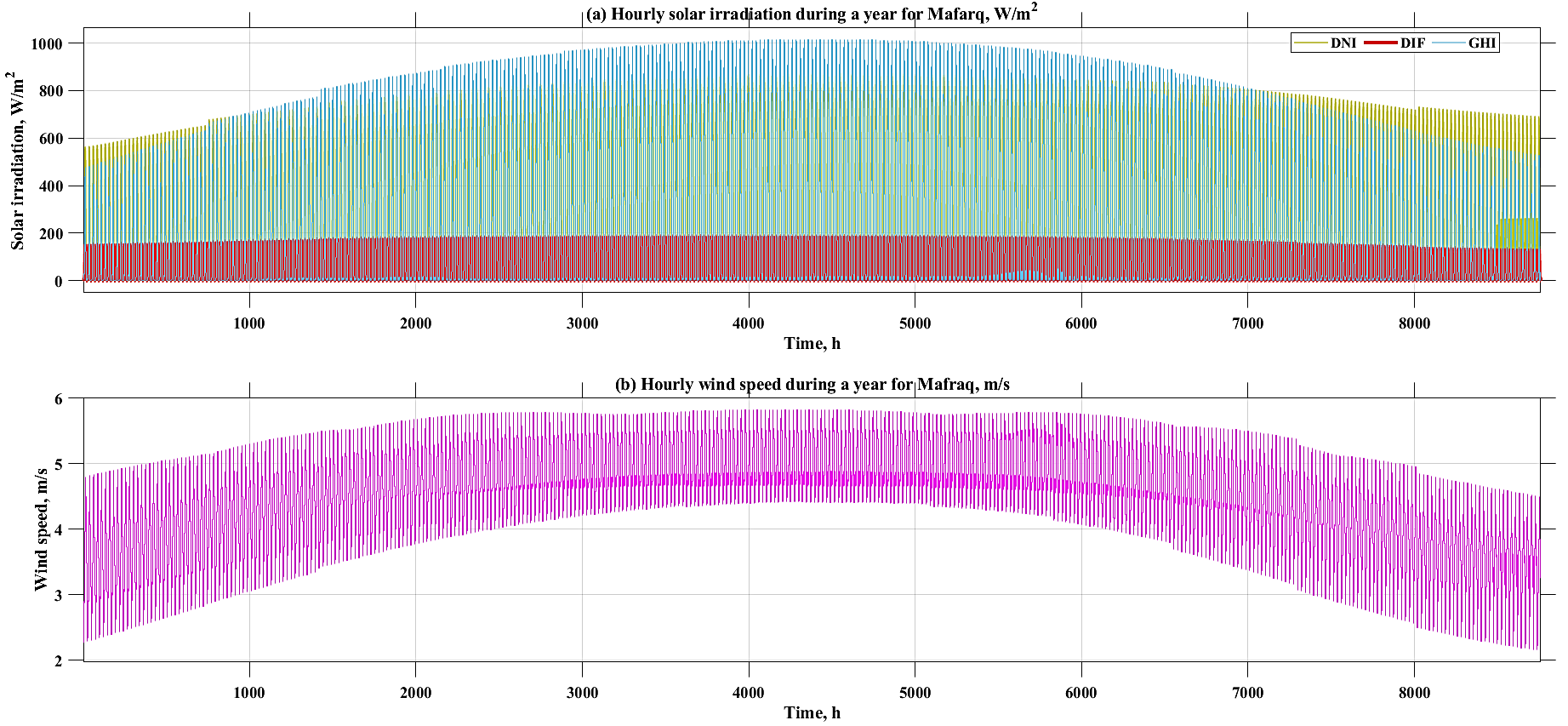 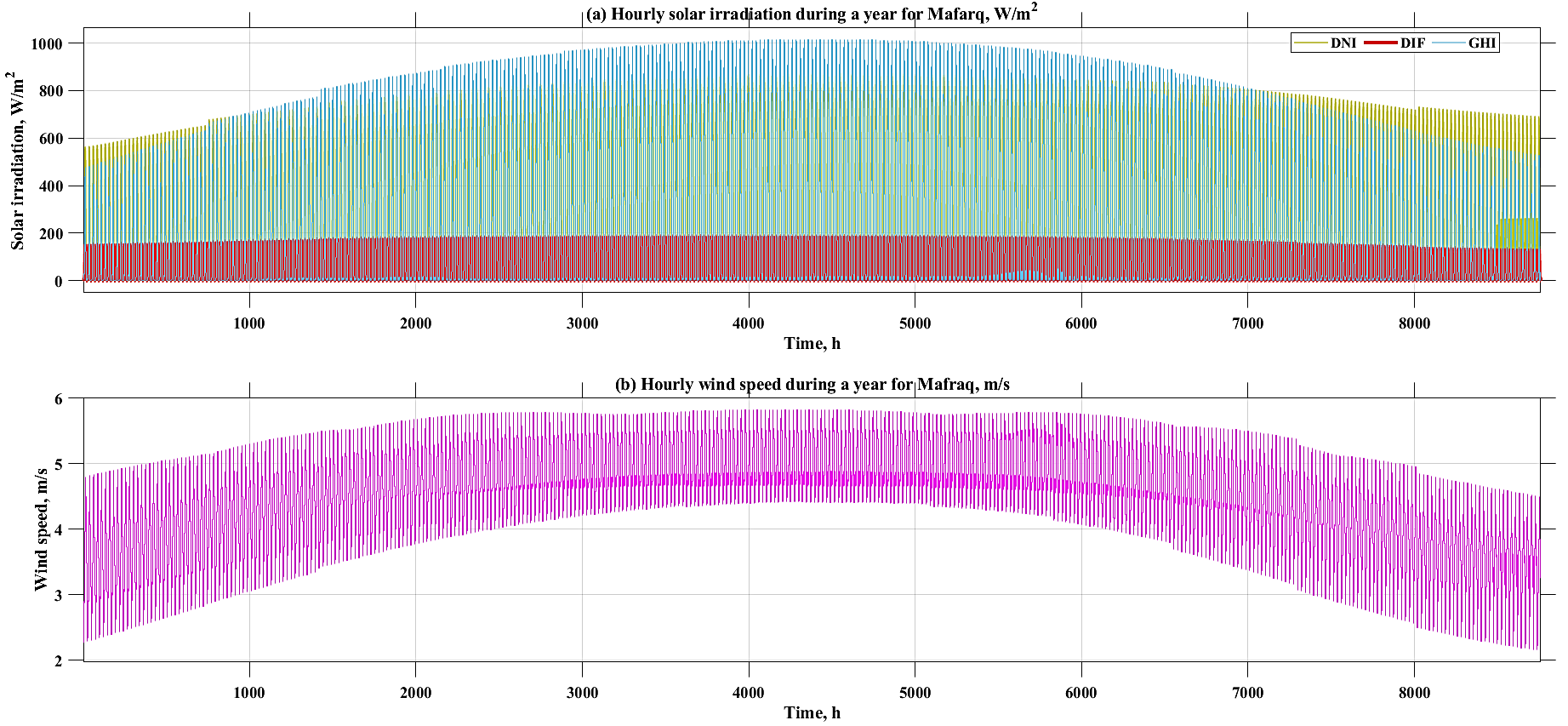 The ambient temperature, relative humidity, and air pressure are critical climatic parameters and these have a direct effect on the characteristics of the CPSD-SE system and power load. Figures 5.6-a, b, and c demonstrate the annual profile of hourly meteorological parameters for Mafraq City. Figures 5.6-a to 5.6-c show that the mean temperature, humidity, pressure of Mafraq City varies from less than -3.2oC, 17.73%, and 907.3 mbar by more than 33.3oC, 83.4%, and 916.5 mbar, respectively.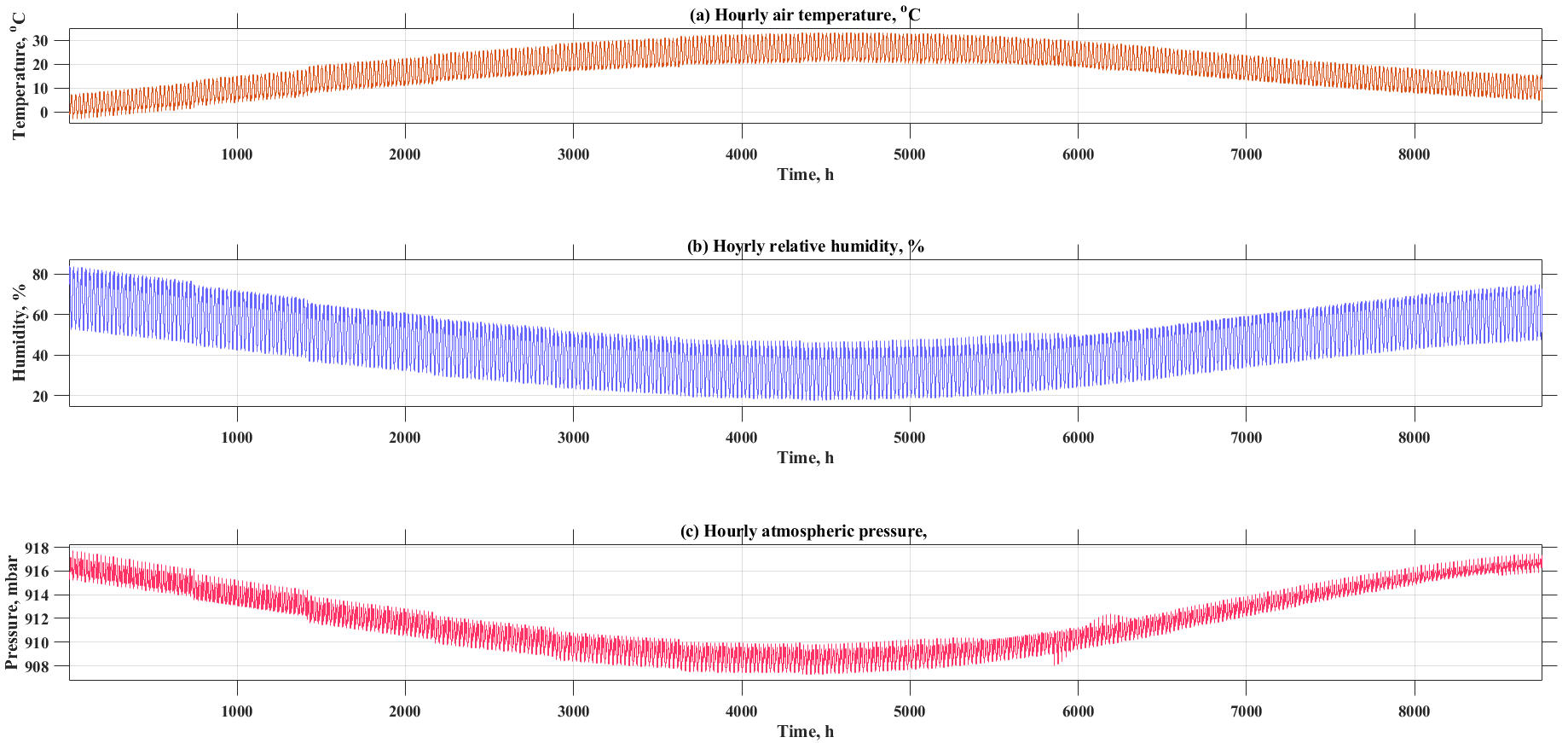 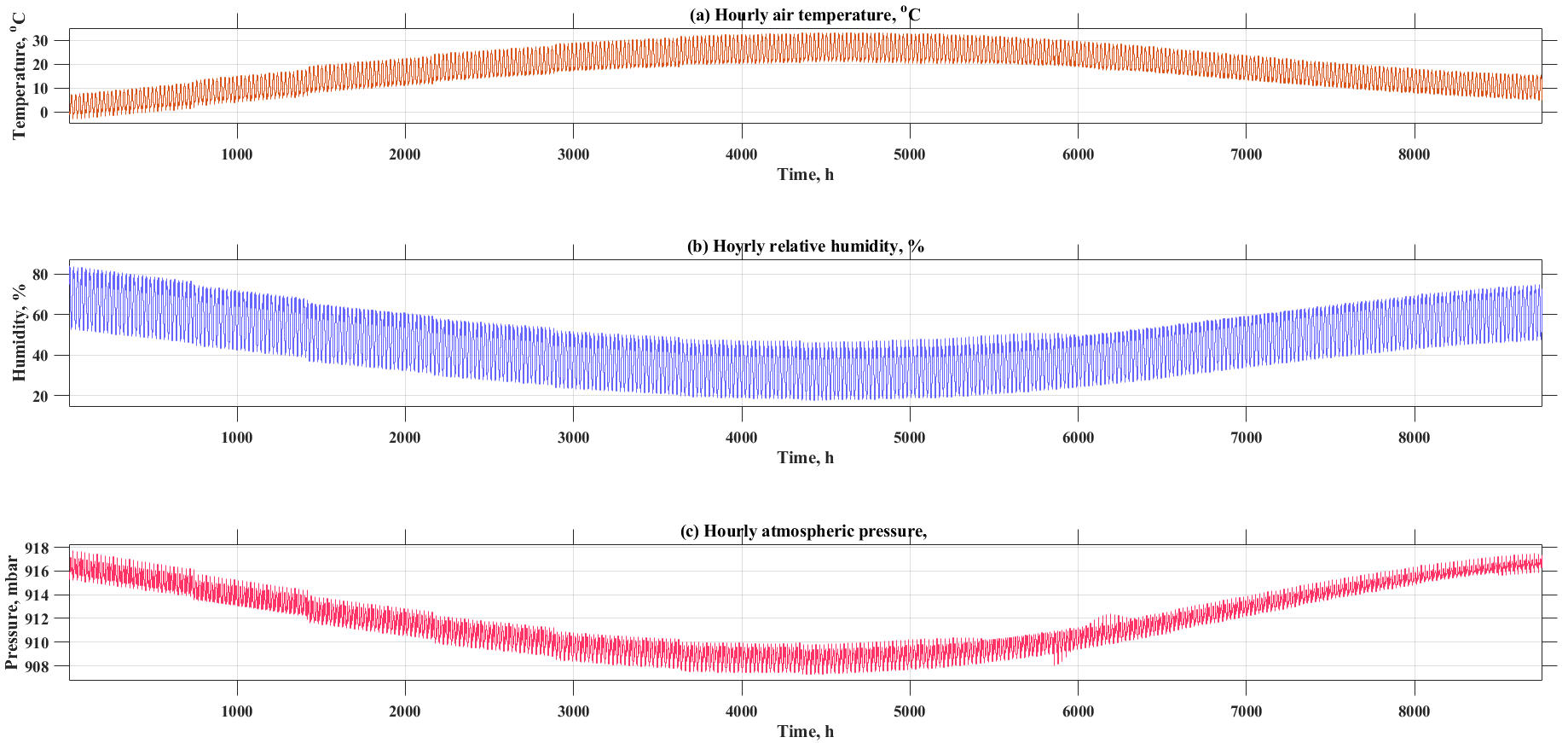 5.2.3 Electric Load DataThe hourly electrical load of the selected case study represents the load power variation for typical residential buildings in remote regions. The load demand was obtained at an hourly interval throughout the year. Also, the load has been estimated using the random fluctuation mode based on the computational code to approximate real-time operation. The annual and monthly fluctuations of the hourly load consumption is depicted in Figures 5.7 and 5.8, respectively. To illustrate this model, an array of random floating-point numbers that are drawn from a uniform distribution has been created. By default, “rand” returns normalized values (between 0 and 1) that are drawn from a uniform distribution. To change the range of the distribution to a new range, (a, b), multiply each value by the width of the new range, (b – a) and then shift every value by a. To utilise this procedure, it should initialise the random number generator to make the results repeatable with equal probability. In this case, the random number is denoted n, which is the number of hours either in the month or during the year. To illustrate, the “n” values in the month are 672, 720, and 744, which comes from the multiplication of 24 hours by the number of days in that month and thus indicating the total number of hours in a month. Subsequently, the monthly average of the hourly electrical load would be calculated by multiplying the random hours’ number with the power range from 100 to 1500 kWe. Similarly, the hourly electrical load during a year could be calculated by multiplying the adopted power range with 8760 random hours. Appendix F shows the numerical code that was used to estimate the electrical load.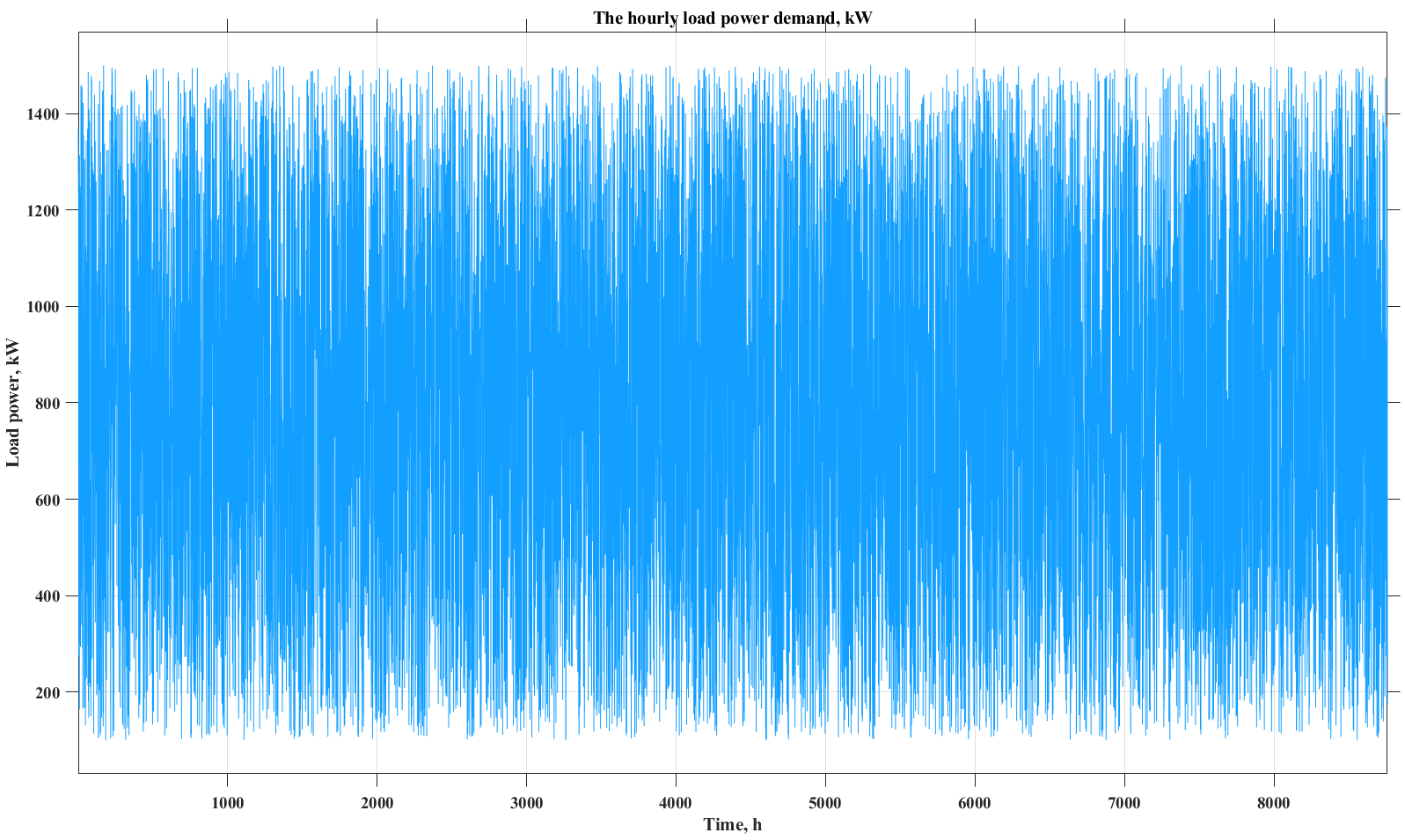 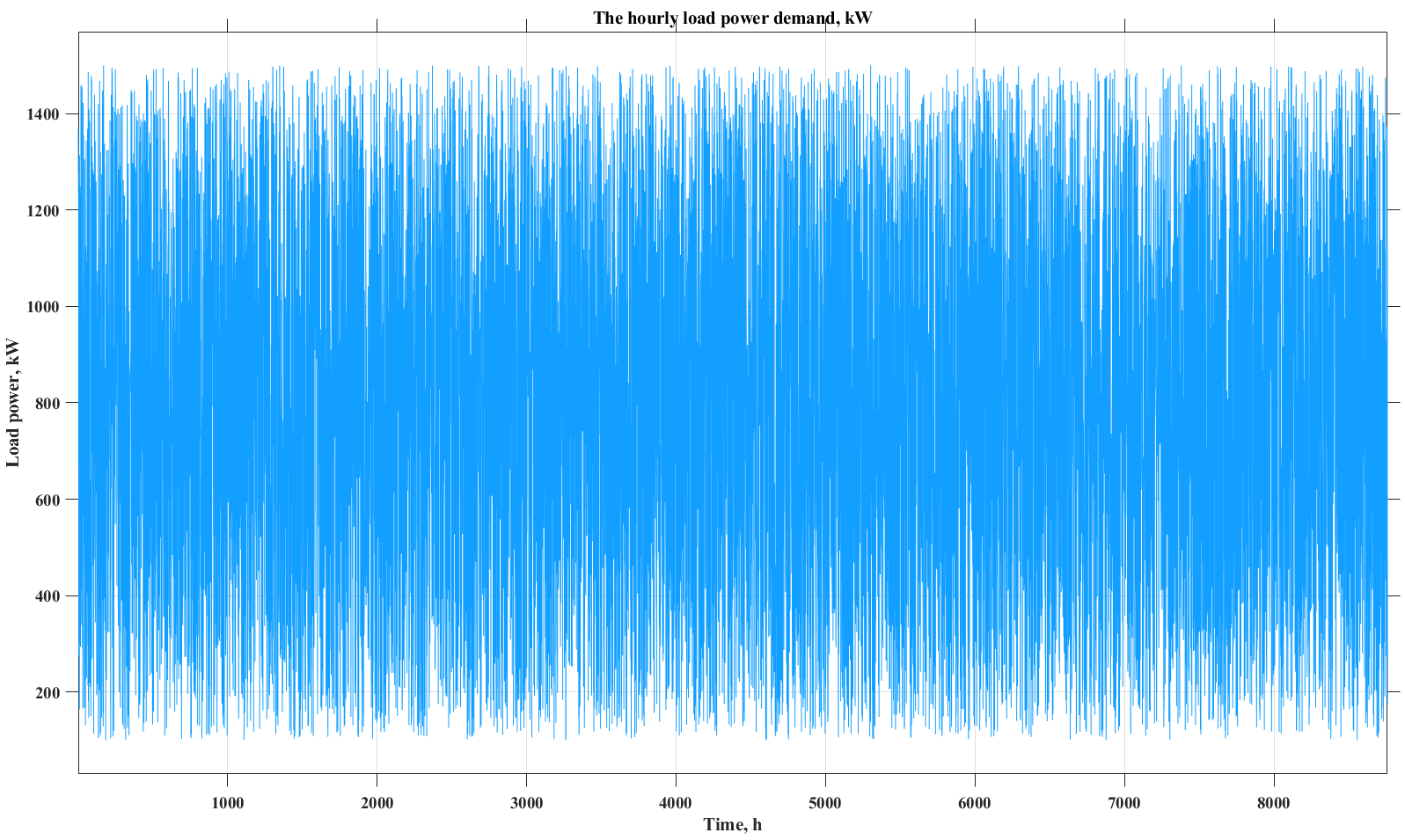 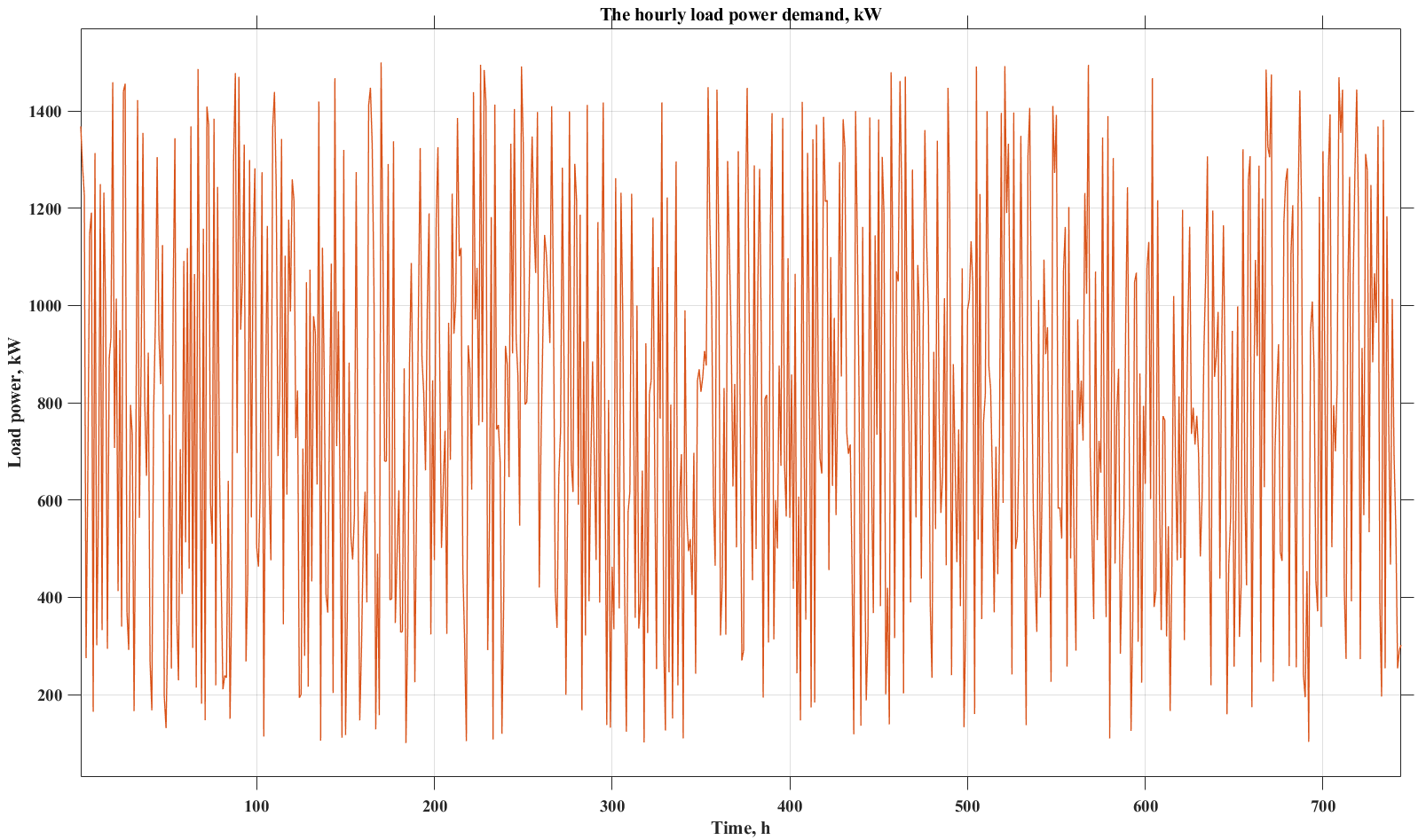 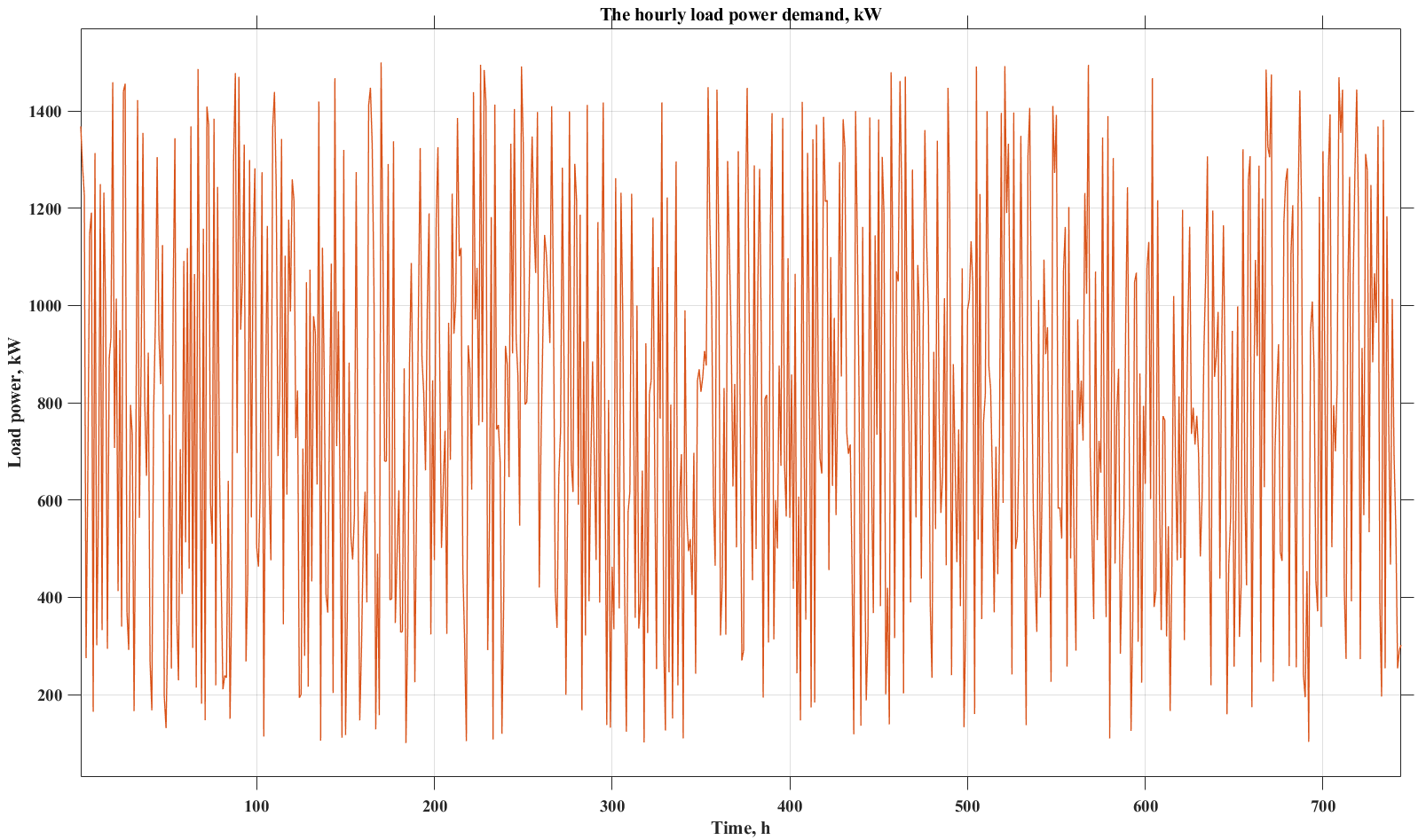 5.3 The Proposed CPSD-SE/HWT System The designed system as indicated in the previous chapter is suitable for power generation on a residential scale of arid and semi-arid regions. Figure 4.1 (See Chapter 4) shows a schematic diagram of the proposed hybrid CPSD-SE/HWT stand-alone microgrid power system for the residential buildings described herein. The system main units are as follows:ANN solar/wind forecasting model.CPSD-SE as a prime power source.HWT as a recovery unit.Battery bank as an energy storage system.Control unit for power disruption & application load.As aforementioned, the CPSD-SE will serve as the main source of power generation, while the batteries bank and HWT will provide backup power in case that the primary source of electricity becomes unavailable. This maintains power production continuity. The CPSD-SE system consists of a collection of parabolic dish collectors and a power conversion unit comprised of a SE, a thermal receiver and an alternator. The primary characteristic that differentiates the CPSD-SE from other solar technologies, such as CSP and PV, is its capacity to directly convert solar radiation into electrical and thermal energy. In a typical CPSD-SE, three main forms of energy conversion are produced: solar, thermal, and electrical energy. Figure 2.6-a (See Chapter 2) shows the thermodynamic balance diagram of the CPSD-SE diagram . In principle, the CPSD-SE mirrors reflect incident sunlight to a focal point on a thermal receiver (i.e., the SE's hot chamber), converting the concentrated radiation into thermal energy to generate heat at a high temperature. The absorbed heat is then transferred to the SE's working fluid via the heater driving an electric generator. In three different mechanisms, the receiver loses heat by conduction through its walls: convection to the surrounding air, radiation from the aperture opening to the atmosphere. In the absence of sunshine, the power demand is provided by the HWT. Moreover, the batteries are being discharged when the CPSD-SE and HWT cannot generate the electricity. To achieve optimum performance and optimum sizing, GA is used for that purpose in Chapter 6.As indicated in Chapter 4, the amount of sunlight incident on the reflectors will be utilised exclusively for electricity generation, with no consideration given to thermal output. To summarise, the developed thermodynamic model based on energy balance was obtained by adopting the following assumptions: The heat lost by the receiver via conduction is disregarded.The optical heat loss is disregarded.The dissipated heat from the SE is disregarded.The receiver and generator efficiencies are given.5.3 Simulation Tool SelectionIn this research work, the MATLAB/Simulink® software is applied to perform the performance and optimisation analysis of the proposed hybrid CPSD-SE/HWT. The main reason for the selection of the MATLAB/Simulink®, for hybrid CPSD-SE/HWT modelling and performance purposes are: (i) it includes Simulink blocks (drag & drop ability) with appropriate connections based on the proposed design; (ii) each block contains a variety of MATLAB® command functions, and the system is solved iteratively. Accordingly, these features facilitate the user to be able to execute further calculations, such as sizing and economic calculations. 5.4 Economic Performance AnalysisThe economic considerations are vital for assessing the competitiveness of the electricity production from power generation systems. The economic performance model is developed in the MATLAB/Simulink® using a set of correlations based on four economic indicators, namely the total levelised costs of energy, LCOEtot, $/kWh, total hourly cost, THCtot, $/h, annual electricity savings, AES, $, and the payback period, year. In this regard, the economic parameters of the CPSD-SE/HWT system, these were calculated using Eq. (5.1) to (5.4). The detailed cost analysis model that has been considered in this study and this is described in Appendix D . In this work, the batteries are being charged when the electricity production is in surplus from the CPSD-SE and HWT, while on the another hand, the batteries bank would deliver electricity to the application load when there is a shortage in the availability of wind and sunlight. Moreover, the key inputs comprise the following economic indicators: the plant lifetime, interest rate, power cost, variable operating cost and fixed charge rate. Consequently, the subsequent assumptions have been undertaken: plant lifetime is 25 years, the interest rate is 5%, variable operating cost for the solar dish and turbine are 0.06 $/kWh and 0, respectively, the fixed charge rate is 0.098, battery lifetime is 5 years, turbine power cost is 1628 $/kWe, battery cost is 100 $/unit, dish cost is 300 $/m2, engine cost is 370 to 400 $/kWe, receiver cost is 185 $/kWe, and site cost is 2.2 $/m2. Table 5.2 displays the economic assessment variables and assumptions. The LCOEtot is calculated using the following expression :where THCtot is the total hourly costs, $/h, VOCtot is the total variable operating costs, $/kWh, Ptot is the total plant power, kWe and the load factor is 0.9. The THCtot is calculated as follows :where ATCtot represents the total annual cost of the power plant, $/y, including the annual cost of the batteries, HWT and CPSD-SE. The AES can be determined according to the following expression :  where the annual electricity generated is in kWh. The payback period is used to estimate the financial competitiveness, which can be calculated by the following equation :where TCCtot is the total capital cost of the system units, $.5.5 Simulation Results and Discussion In this part of the chapter, first, the validation of each system unit is conducted individually via the comparison with actual power plants and both theoretical and actual published works. Also, the dynamic performance analysis is performed to obtain the energy yield and efficiency of the CPSD-SE/HWT via the MATLAB/Simulink® environment. Steady-state conditions are primarily applied to all runs and the design specifications and operating conditions, as presented in Table 5.1, are entered into the model. The MATLAB/Simulink® can be considered an ideal platform for an economic potential assessment of the plant. Then, a sensitivity analysis of the key parameters, that affect the performance of the system components, is carried out. 5.5.1 Mathematical Model ValidationThe simulation results, estimated in this analysis for the developed hybrid CPSD-SE/HWT model in MATLAB/Simulink®, are compared and validated with both the simulated published data and actual power plants. Tables 5.3 and 5.4 provide a comparison of the findings evaluated from this study, other commercial models and published results, which indicates reasonable variations. Clearly, the results obtained from this research demonstrate that the MATLAB/Simulink® software is very reliable; consequently, it may be used to generate realistic findings in additional analyses in the discussion section by simulating the CPSD-SE and HWT and optimising the developed model.As with other models, the model validation is carried out to confirm the model adequacy by comparing the results of data sets provided either independently or experimental, which align with the simulated scenario, to those estimated by the present model. Therefore, the operational model validation method is selected to determine whether the model findings agree with the observed data. Consequently, a deterministic model has been developed in this study using the dynamic programming methodology. Furthermore, two distinct aspects are taken into consideration during the model validation involving the input parameter and operating condition values and also the assumptions. To illustrate, the design specifications of the HWT and CPSD-SE then these are presented in Tables 5.3 and 5.4, respectively. In addition, two approaches are applied following the various attributes of the model, including theoretical results and real system measurements. Nevertheless, in practice, full validation of the entire model would be challenging, particularly whether the system is being modelled does not yet exist. In this work, the validation will focus on the output of each unit separately.5.5.1.1 HWT Model ValidationThe specifications of the selected HWT model  are listed in Table 5.3 and is briefly described below. The simulation results obtained by the proposed dynamic model of the HWT system is validated by using results from other existing models, and the results from this model are compared with other types of commercial HWT models. These models include the GAMESA model in the Ma’an Part I wind farm in Ma’an, Jordan and the ENCORN model in the Feldheim wind farm in Germany . The data is obtained by inputting the same geometrical design parameters and operating conditions. As shown in Table 5.4, the comparison reveals an excellent agreement between the developed model and the selected wind farms. It is shown that the output power per HWT unit of the developed model has errors of approximately 0.55% and 1.99%, compared to the Ma’an Part 1 and Feldheim wind farms, respectively.     Table 5.4 Data validation results of the HWT model.5.5.1.2 CPSD-SE Model ValidationIn this study, the proposed mathematical CPSD-SE model was developed using the MATLAB/Simulink® toolbox to carry out the performance analysis. Table 5.5 lists the geometrical and operating parameters of the CPSD-SE models used for validation. To validate, the simulation results of the present model then these results are compared with the findings of previous related studies from Refs.  under the same operating conditions. The comparison shows that the same major parameters of the two models have an excellent agreement, as indicated in Table 5.6. For instance, the Stirling efficiency values have a percentage of deviation of approximately 4.98% and 16%, when compared with Refs. , respectively. These deviations in the simulation results of the two different systems could be caused by adopting different parameters in the different modelling techniques. Overall, it can be concluded from the high validity of the obtained results that this developed model is a reliable tool for simulating the performance of several CPSD-SE commercial prototypes.5.5.2 Performance AnalysisAs aforementioned, to test the developed model and measure the performance of the system, the model has been implemented in a specific location, namely Mafraq, Jordan, and the meteorological data is obtained from the SolargisTM toolbox . Figures 5.9-a, b show the annual solar radiation and wind speed data variation based on the hourly resolution in Mafraq. The wind speed varies between 2.3 m/s and 5.8 m/s, while solar radiation values range between 300 W/m2 and 875 W/m2.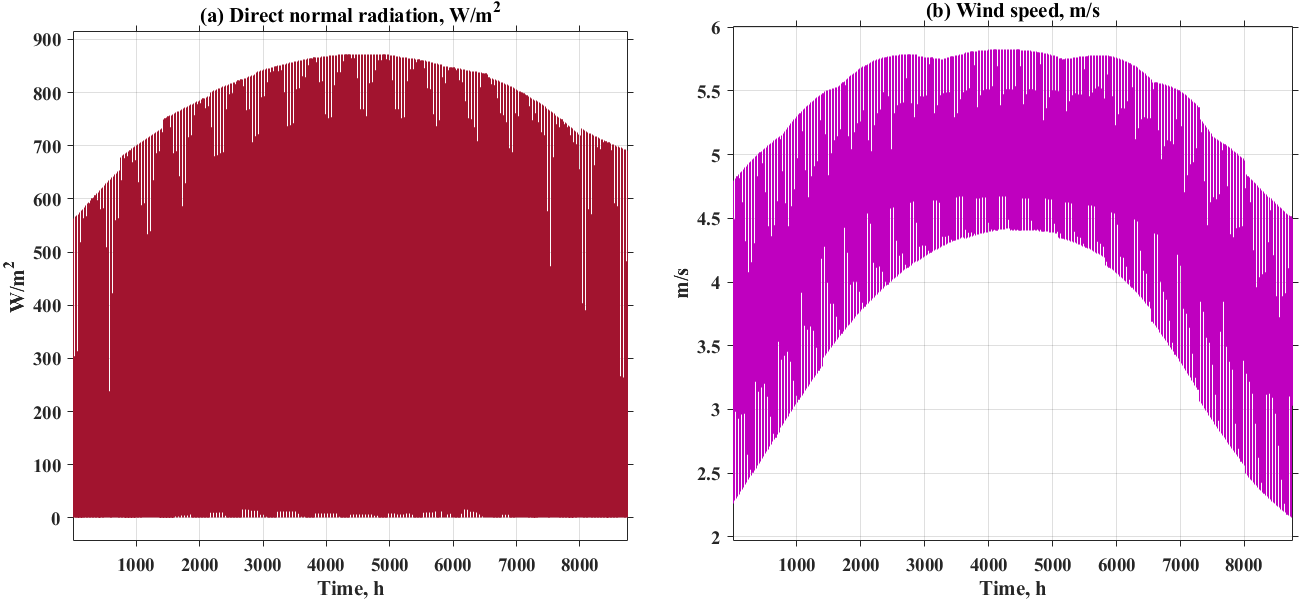 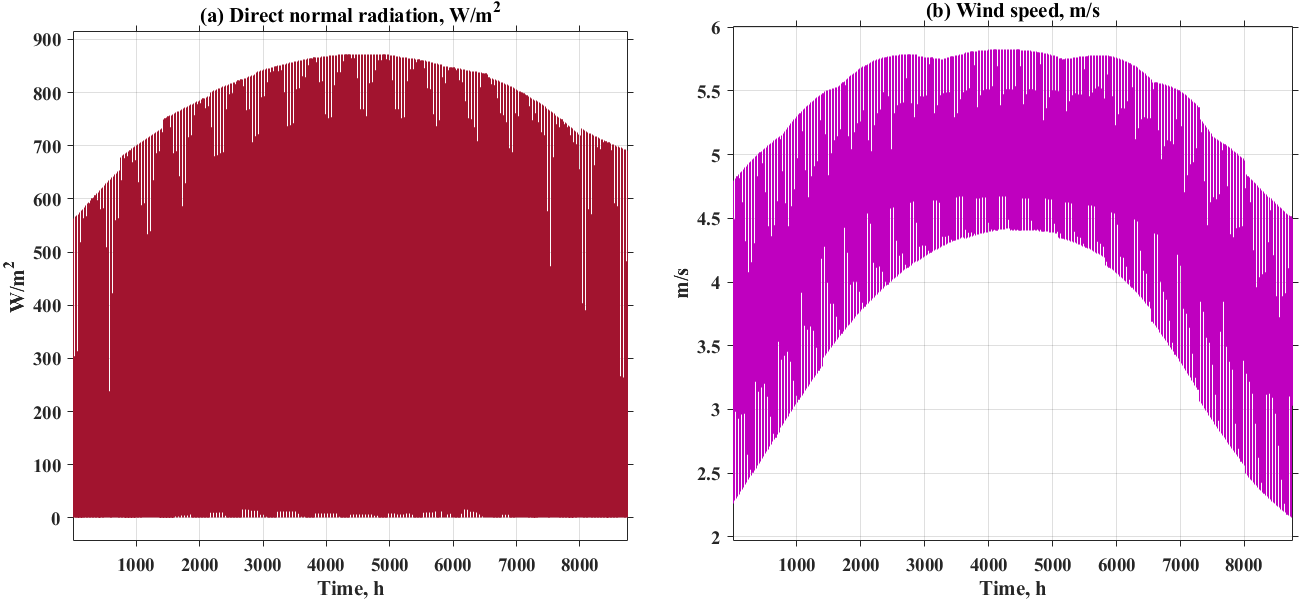 The MATLAB/Simulink® signal builder has been developed to represent the dynamic input battery model in order to specify the battery capacity as a function of the time throughout the year. The purpose of these generated Figures is to understand how 1-hour values spread over the year that assigned the battery charging and recharging cycle as depicted in Figure 5.10.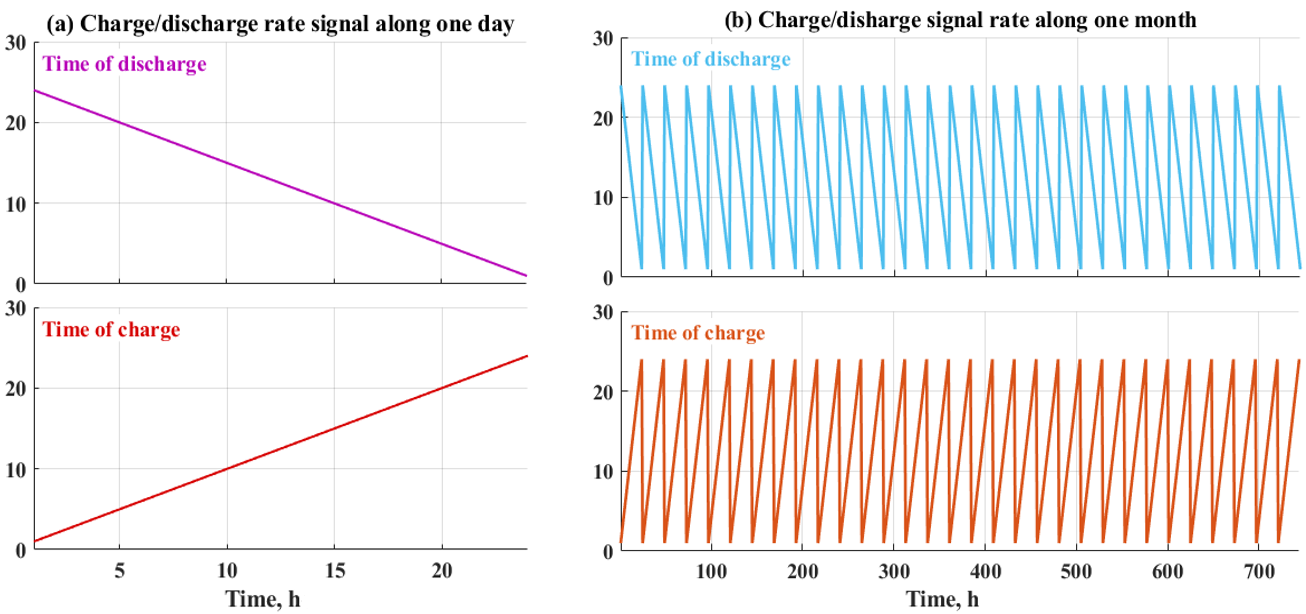 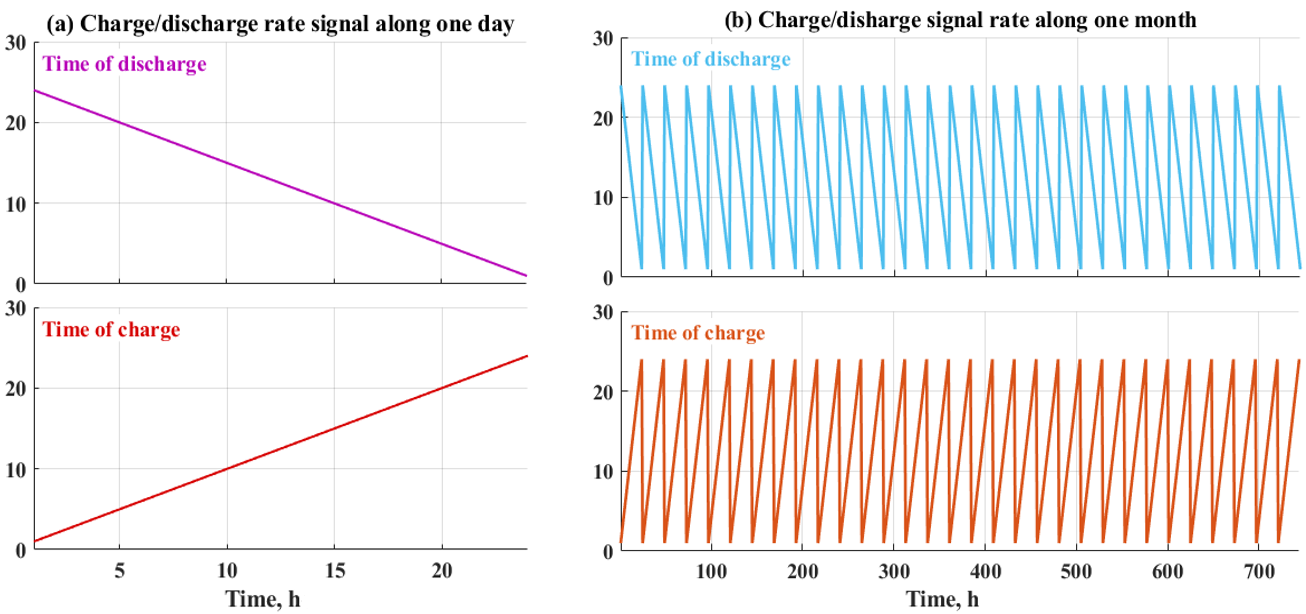 The control unit is in charge of distributing the load among the system units and the wind speed and solar radiation are the key variables that shape the load distribution. Figure 5.11 is the pseudo-algorithm that demonstrates the operation of the load distribution. If radiation from the sun exceeds the solar irradiance limitation (500 W/m2), the signal prompts the CPSD-SE to operate without the assistance of WTs and/or the batteries bank. In case of the solar radiation is below the assigned solar limit and the average wind speed goes up the wind limitation (assumed to be 1.5 m/s), the HWT will enter into service instead of the CPSD-SE and/or the battery bank. In addition, the battery bank will serve the electrical demand when the charge rate is lower than 1, otherwise, the battery is charging along with HWT and CPSD-SE are operating.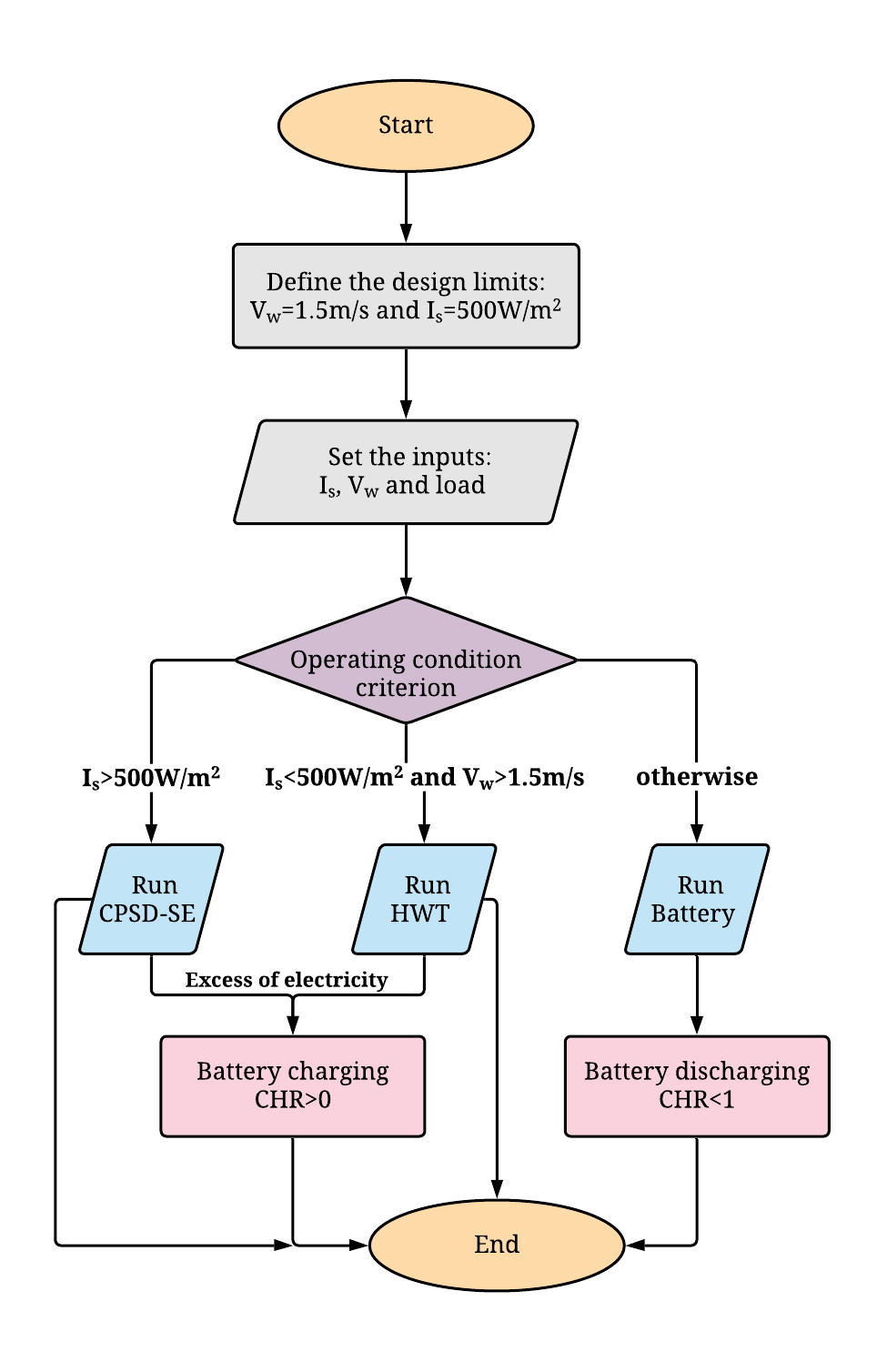 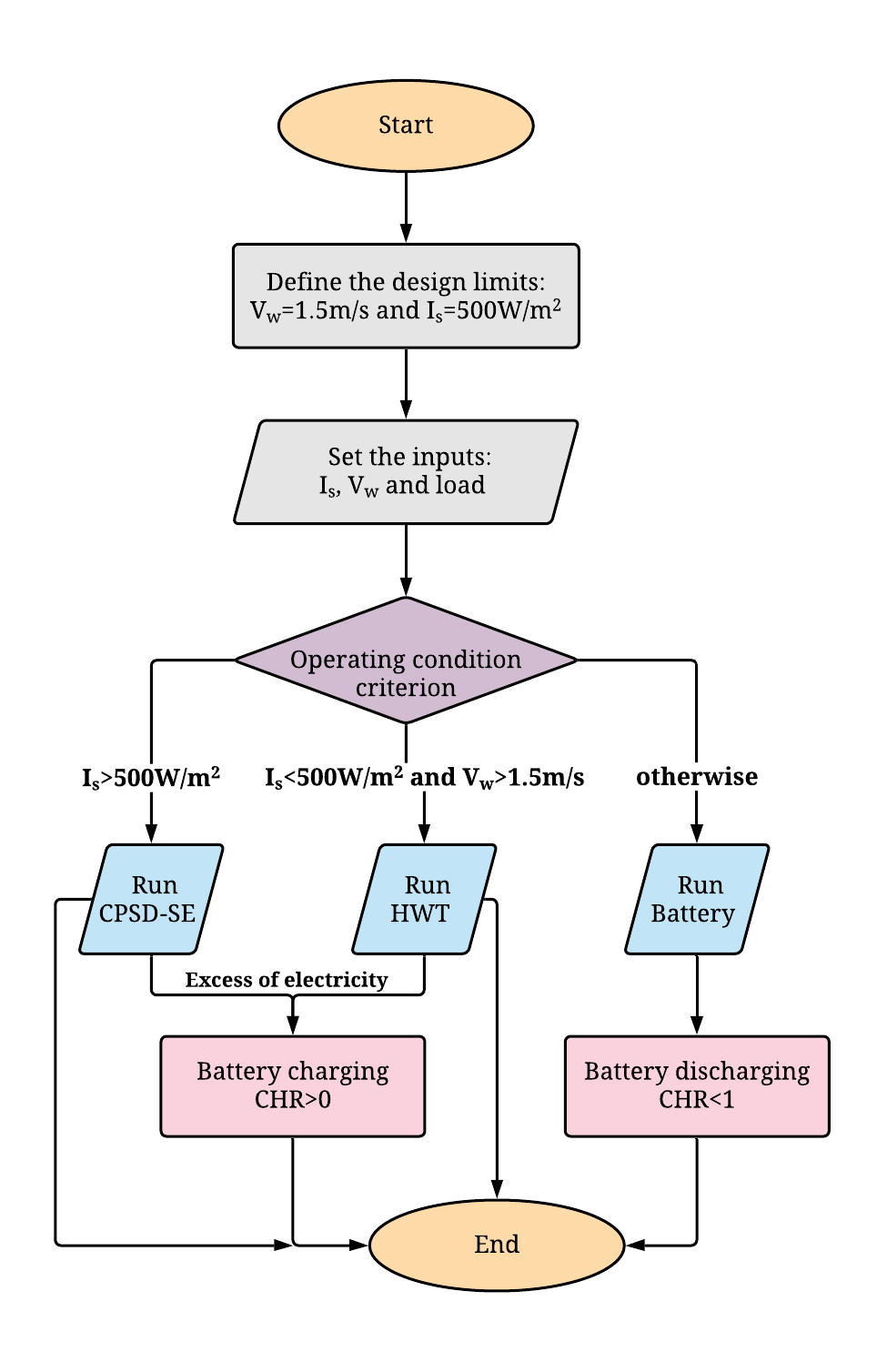 Figure 5.12 shows the hourly behaviour across one year (2018-2019) regarding the wind farm performance. The power developed was relatively high, depending on the wind speed variation. Therefore, the maximum total power generated by the wind farm marginally exceeds 890 kWe during the spring & summer times. The Cp is in the range of 0.2 and 0.3, which is considered relatively high. The axial force is in the range of 19.3 and 32.4 kN/module and the net power from the module generator does not exceed 65 kWe.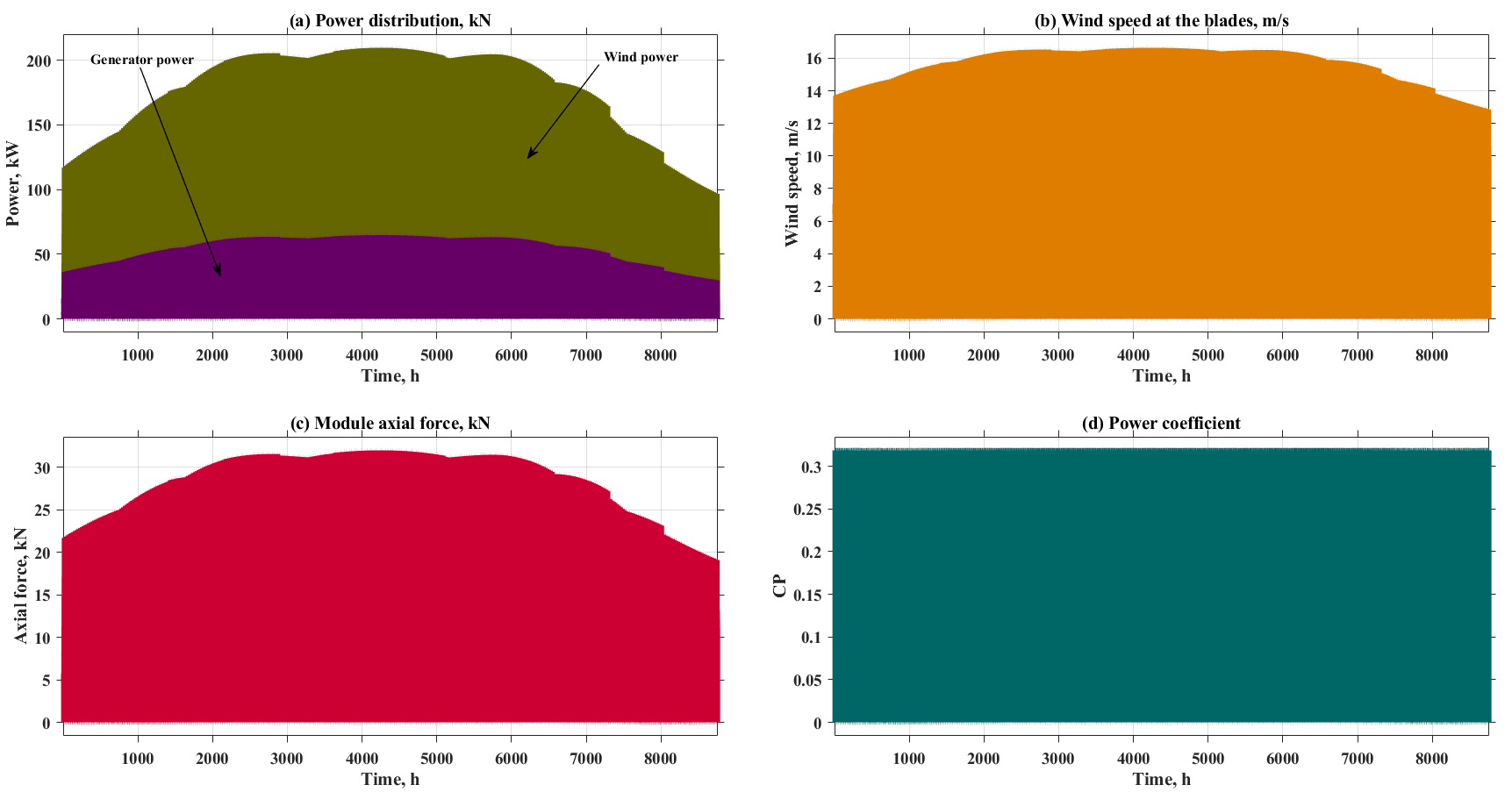 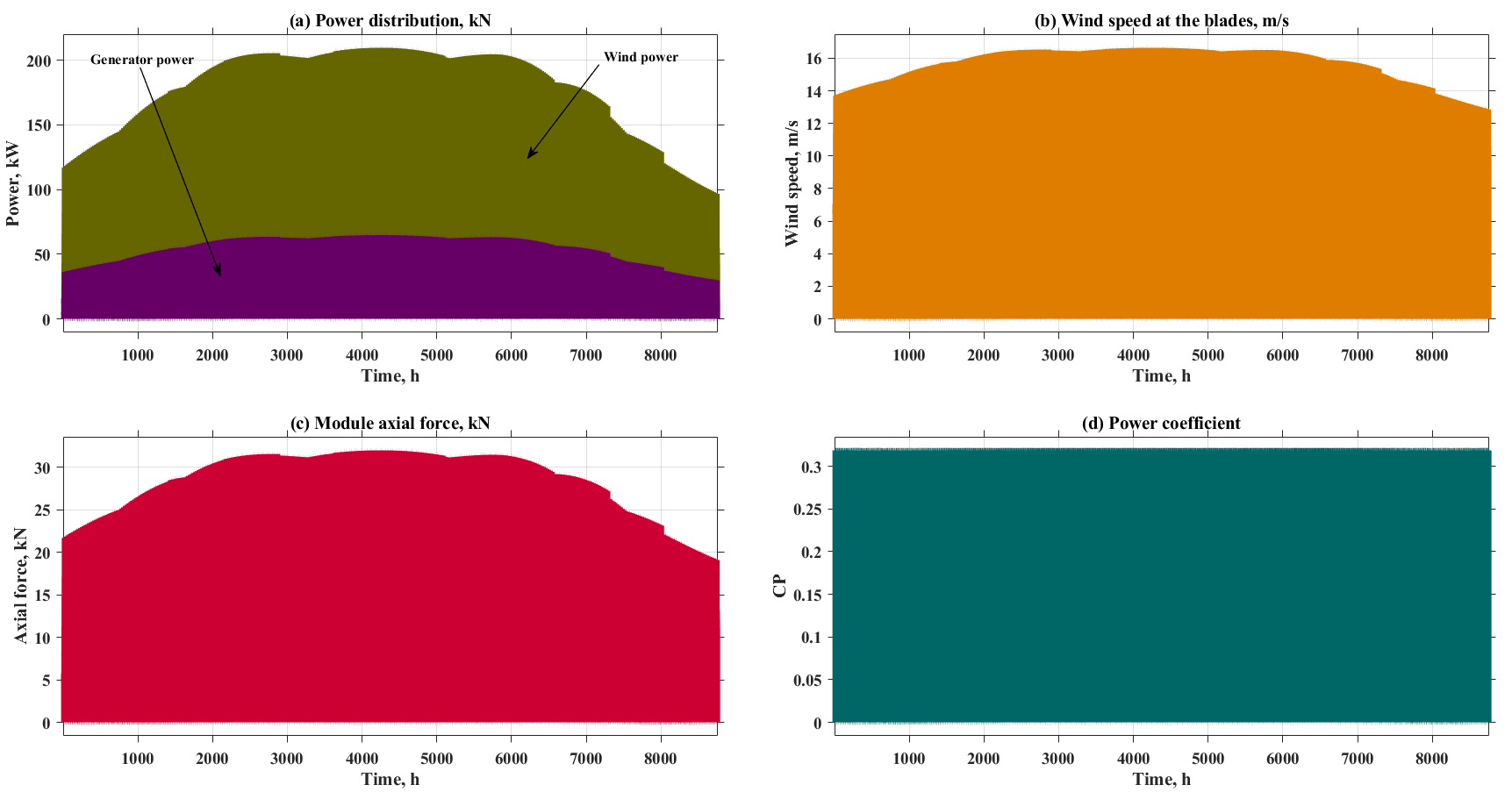 Figure 5.13 shows the results of the CPSD-SE unit. The power range is estimated to be about 1200 kWe. As an anticipated reflection of the solar radiation effect, Figure 5.13-b shows the top engine temperature throughout the year. The maximum allowable temperature is recorded during the summertime and it is between 590 oC and 605 oC. During the winter, the temperature drops, and it is between 460 oC and 515 oC. The CPSD-SE efficiency is in the range of 30% to 33% which is considered high when compared to the PV or solar gas turbine cycle. The engine compression ratio and the pressure ratio are attractive and in the range of 7.5-9.2 and 19-27.2, respectively, and this is because of the use of CO2 instead of air that is commonly utilised . In addition, the fluctuations in the solar radiation have significantly affected the mean effective pressure, which is relatively high and equal to about 10.2, as indicated in Figure 5.13-f.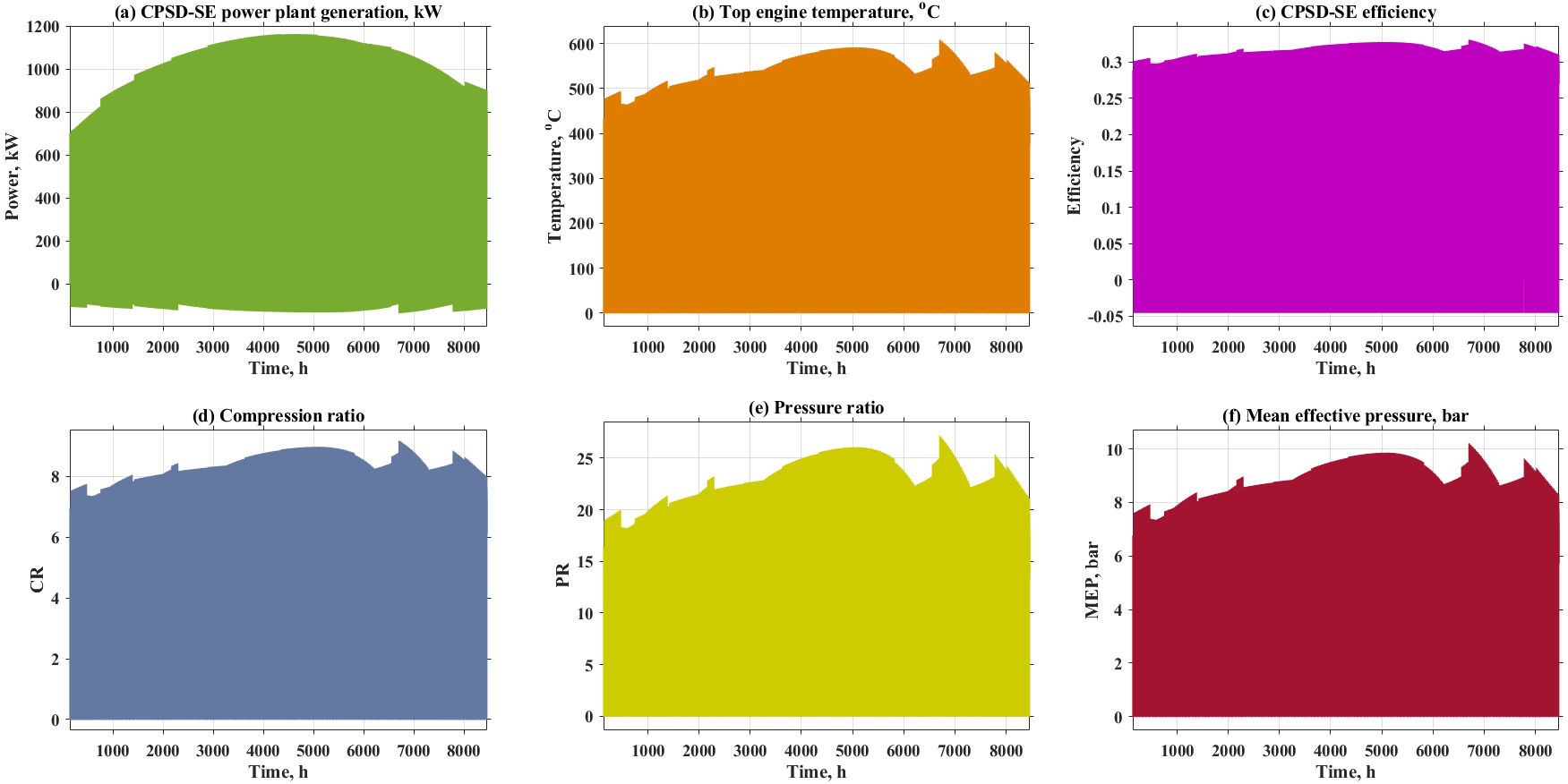 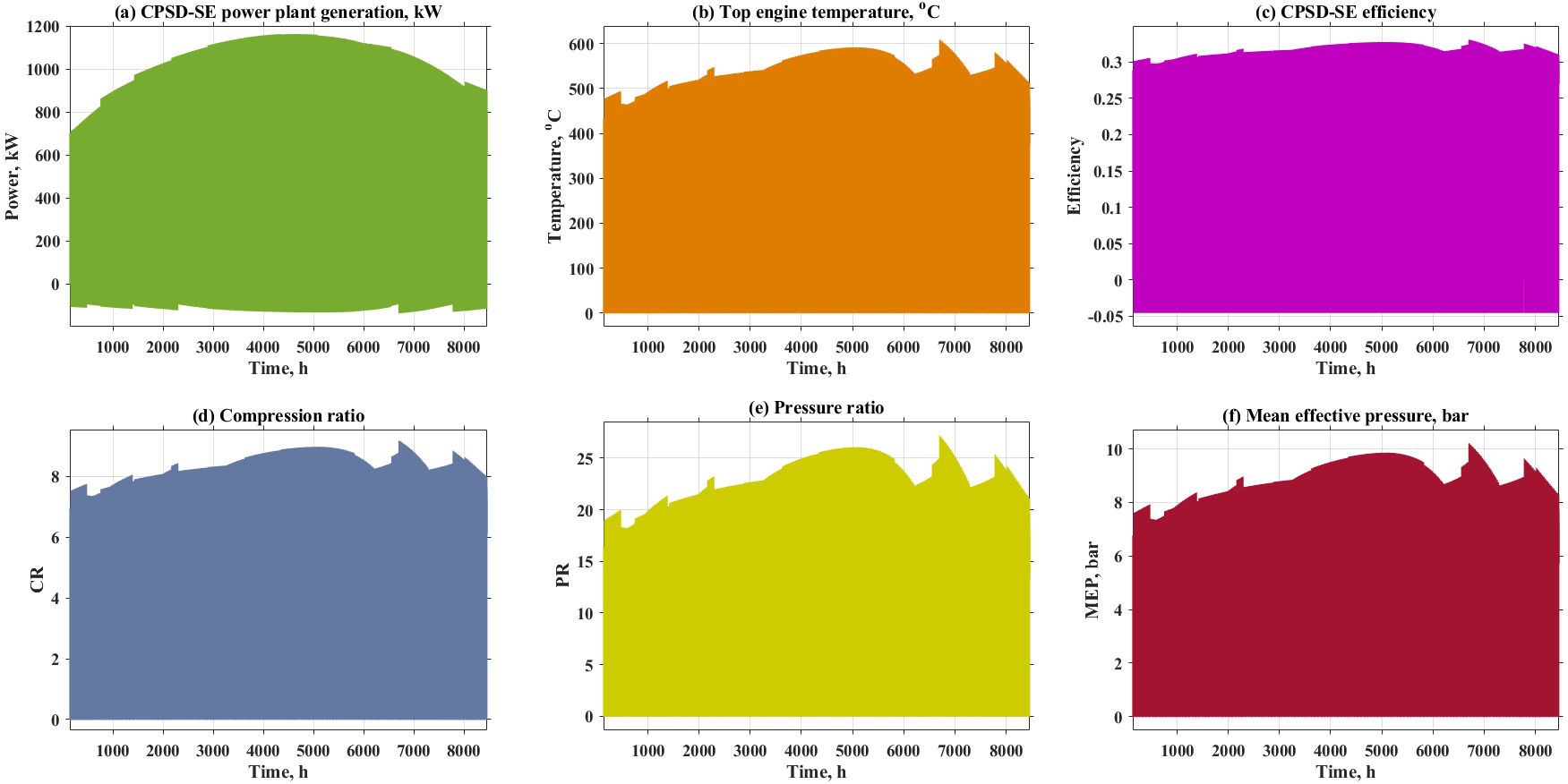 To examine the monthly performance, the predicted net average power production and the overall efficiency of the integrated power plant are shown in Figure 5.14. The results demonstrate that the high net power and overall efficiency values of the hybrid CPSD-SE/HWT system are obtained in the summertime between May and September. This analysis calculates the overall the efficiency by the sum of electricity generated from the CPSDE-SE and the HWT divided by the total plant power. In this regard, the electricity generated from the battery has not been considered. It can be seen that the monthly peak predicted the output power and the overall efficiency for the proposed power plant to be 6113.35 MWh and 24.03% in July and September, respectively. While the lowest power and efficiency values are recorded in the wintertime. The lowest output power is found to be about 2441.21 MWh in December, and the lowest overall efficiency in February, which is found to be 17.07%. Overall, it can be indicated that the average monthly net electricity production and average net monthly overall efficiency for the CPSD-SE/HWT plant are found to be about 4612.97 MWh and 21.45%, respectively.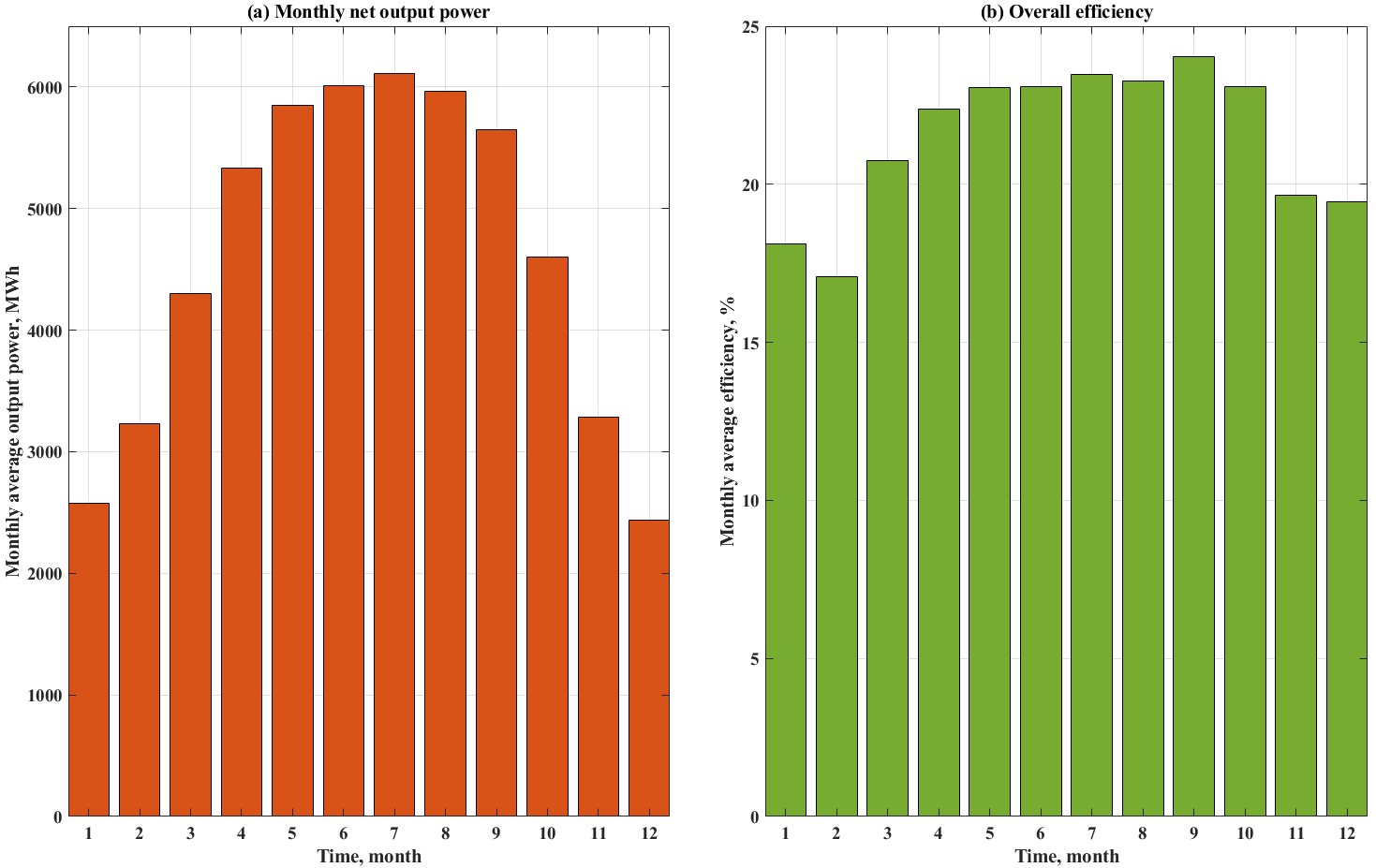 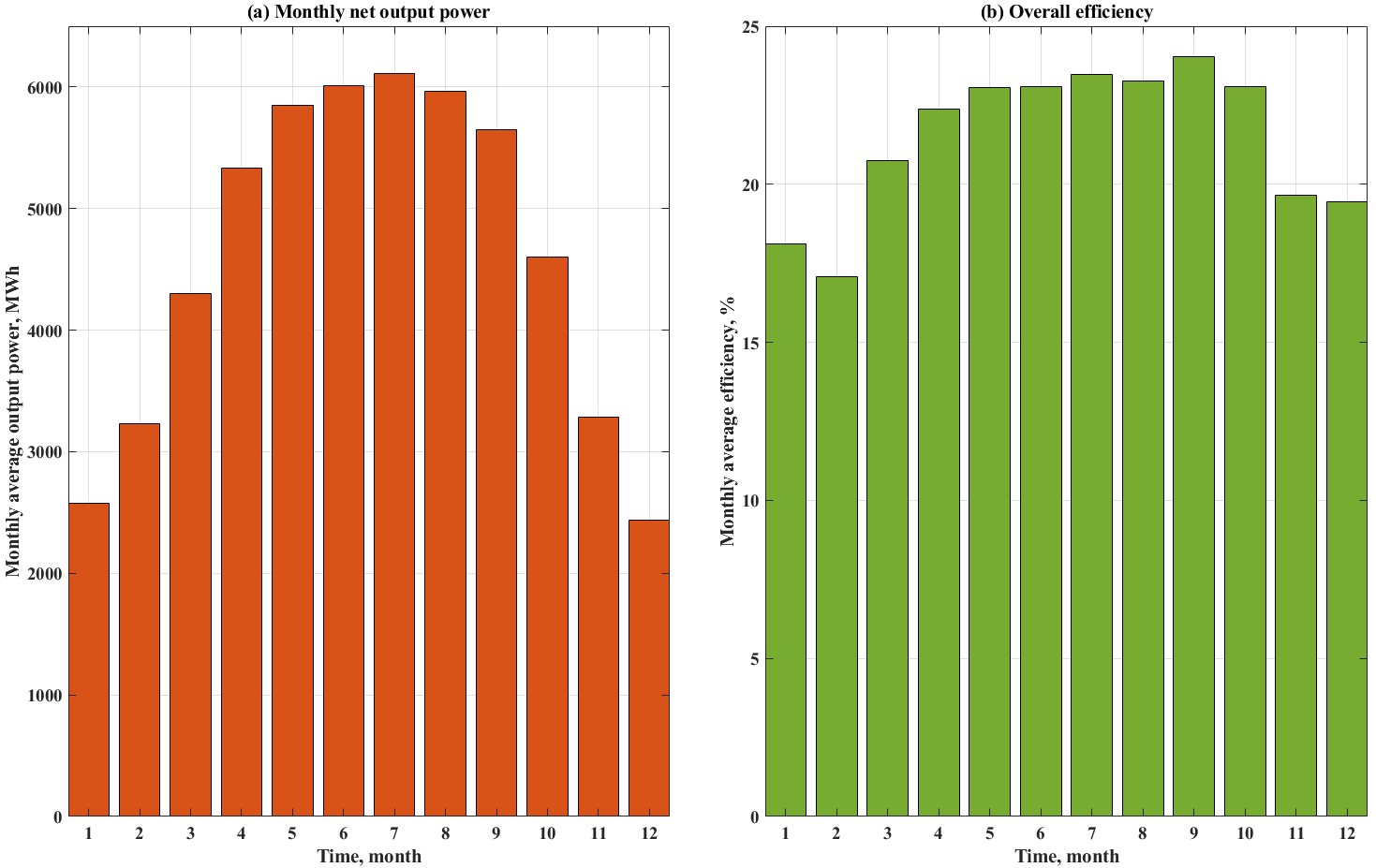 In addition, Figure 5.15 shows a typical day in the summertime as an example. According to the fluctuations in the solar and wind energy generation, the Figure shows the variation in load generation across the whole day. In addition, it shows the power generation of three subsystems, i.e. CPSD-SE, HWT and batteries banks, according to the operation control of the load distribution, as illustrated in Figure 5.11. From Figure 5.15, it is observed that the electricity demand surpasses the power generated from the proposed system that is produced during the day, particularly at night. Most of the day, the HWT generated a power range between 380 kWe and 900 kWe. The power generation in the middle of the day is dominated by the solar dish operation. The system starts at 5:20 am and provides 610 kWe and ends with 590 kWe at 16:30. In fact, throughout the period from 11:00 am to 01:00 pm, the peak power generated by the CPSD-SE is about 1200 kWe, as shown in Figure 5.15. Furthermore, it is observed that batteries either produce or consume electricity throughout the day. The battery operates when there is no sun or wind, as shown in Figure 5.15. In this context, the batteries are discharging and delivering the electricity in the range of 100 to 375 kWe. Overall, it can be seen that the CPSD-SE has the potential to be an attractive system to generate power for residential communities; however, it needs a recovery unit such as a battery, and HWT. Table 5.7 shows some of the important calculated results under the Mafraq, Jordan operating conditions.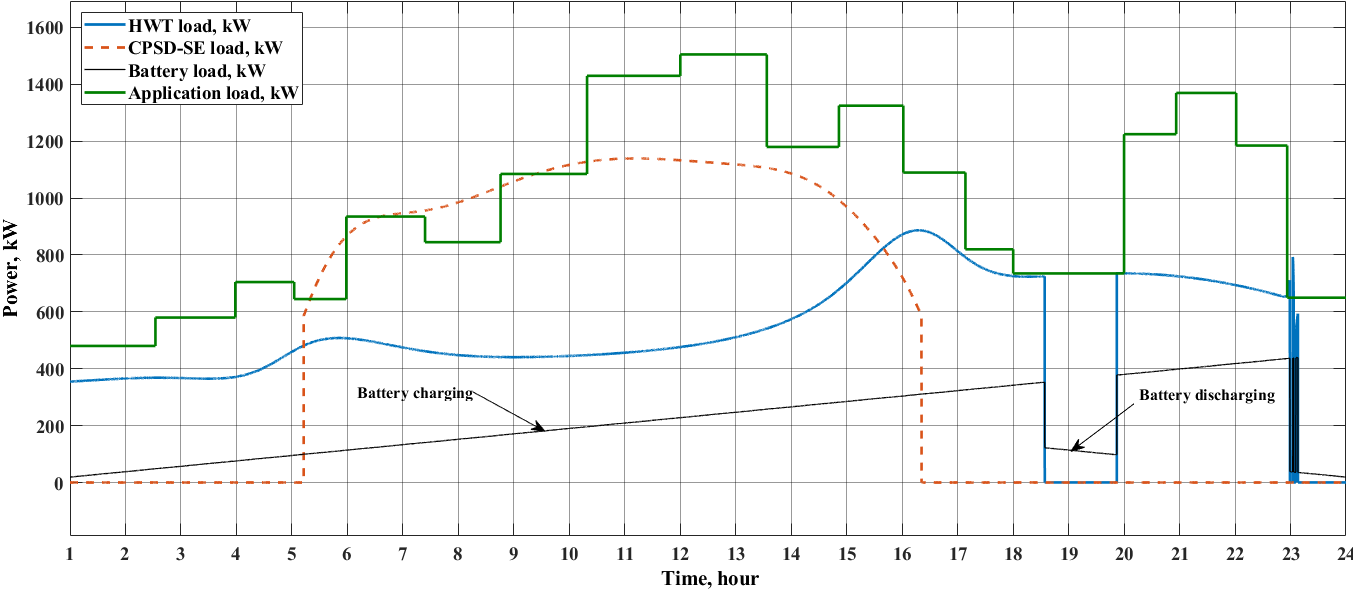 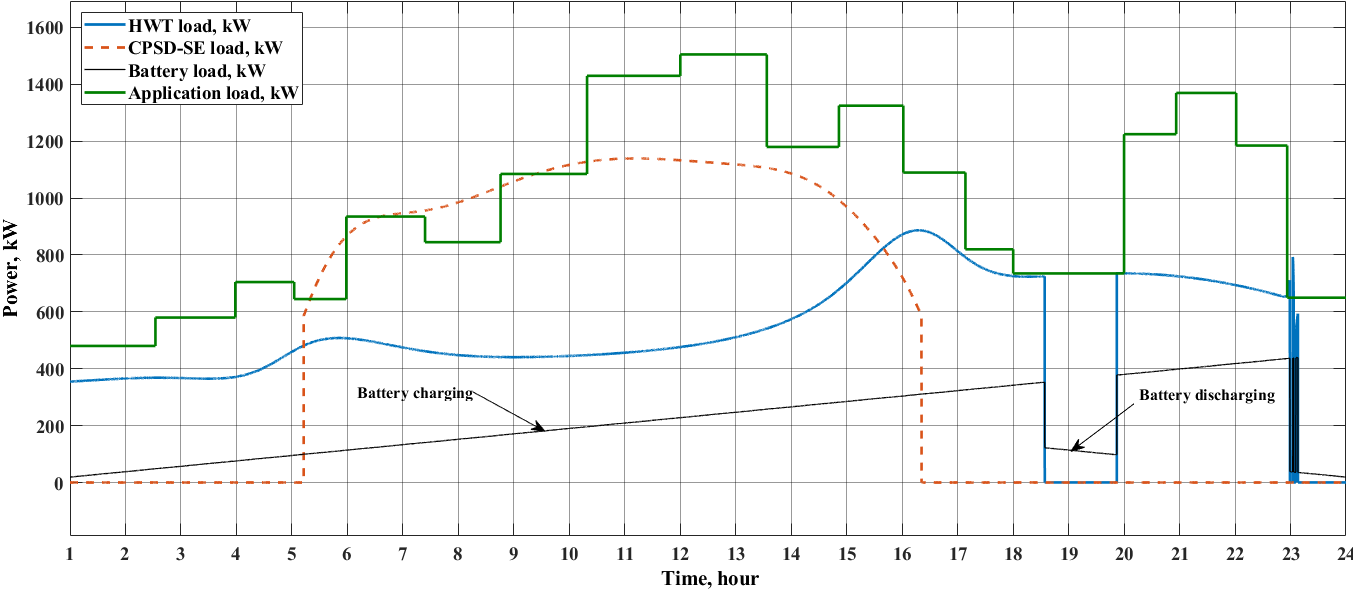 The MATLAB/Simulink® was run to evaluate the hybrid CPSD-SE/HWT productivity throughout the year throughout the 8760 hours. Figure 5.16 shows the contribution of each sub-system, CPSD-SE, HWT, and batteries for power production. The predicted annual electricity generation of an application load 1500 kWe capacity. Also, it demonstrates the dynamic behaviour of the generating electricity for system units during a full year to cover the load demand. The total annual electricity generated by the CPSD-SE, HWT, and battery bank varies from less than 700 kWe, 550 kWe, and 400 kWe to more than 1160 kWe, 900 kWe, and 420 kWe, respectively. As can be seen, despite the large energy output of the proposed system, it is not enough to cater for the current load demand, thus making the use of optimisation techniques an imperative action.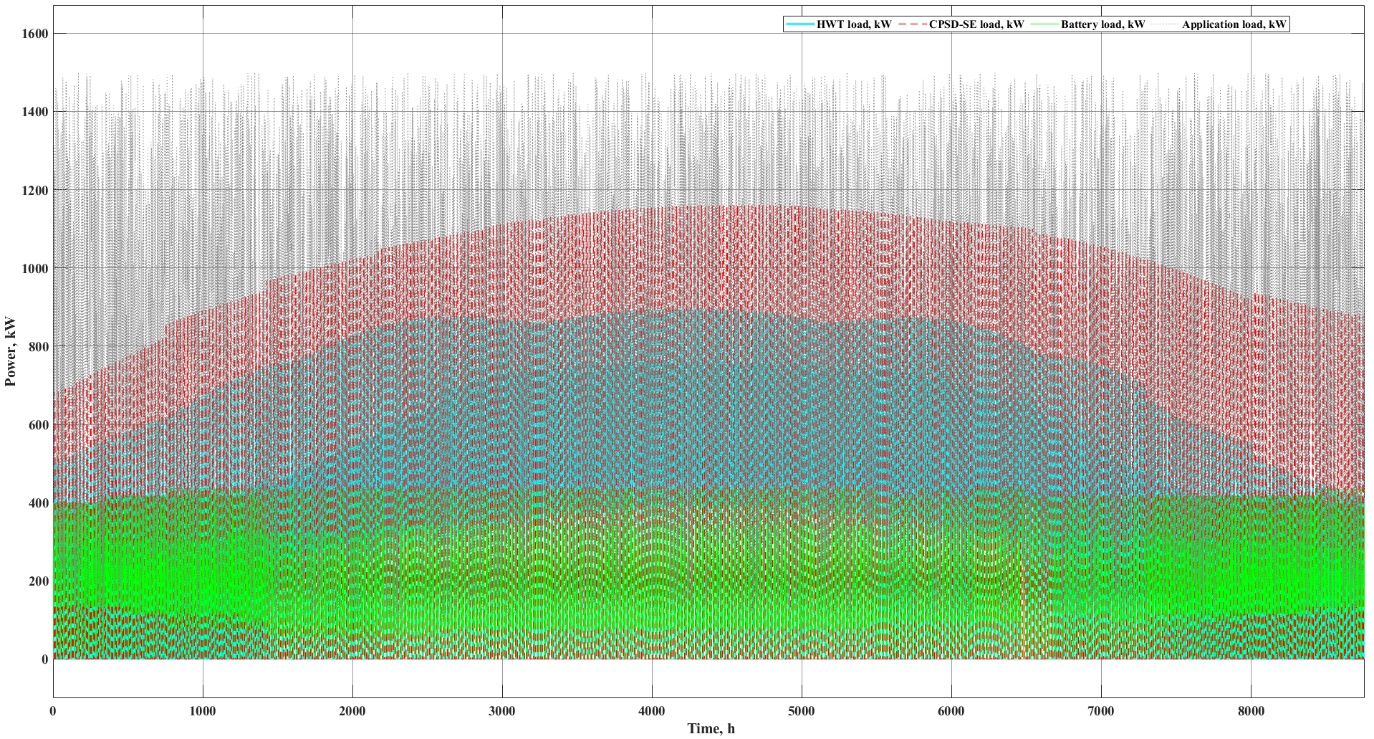 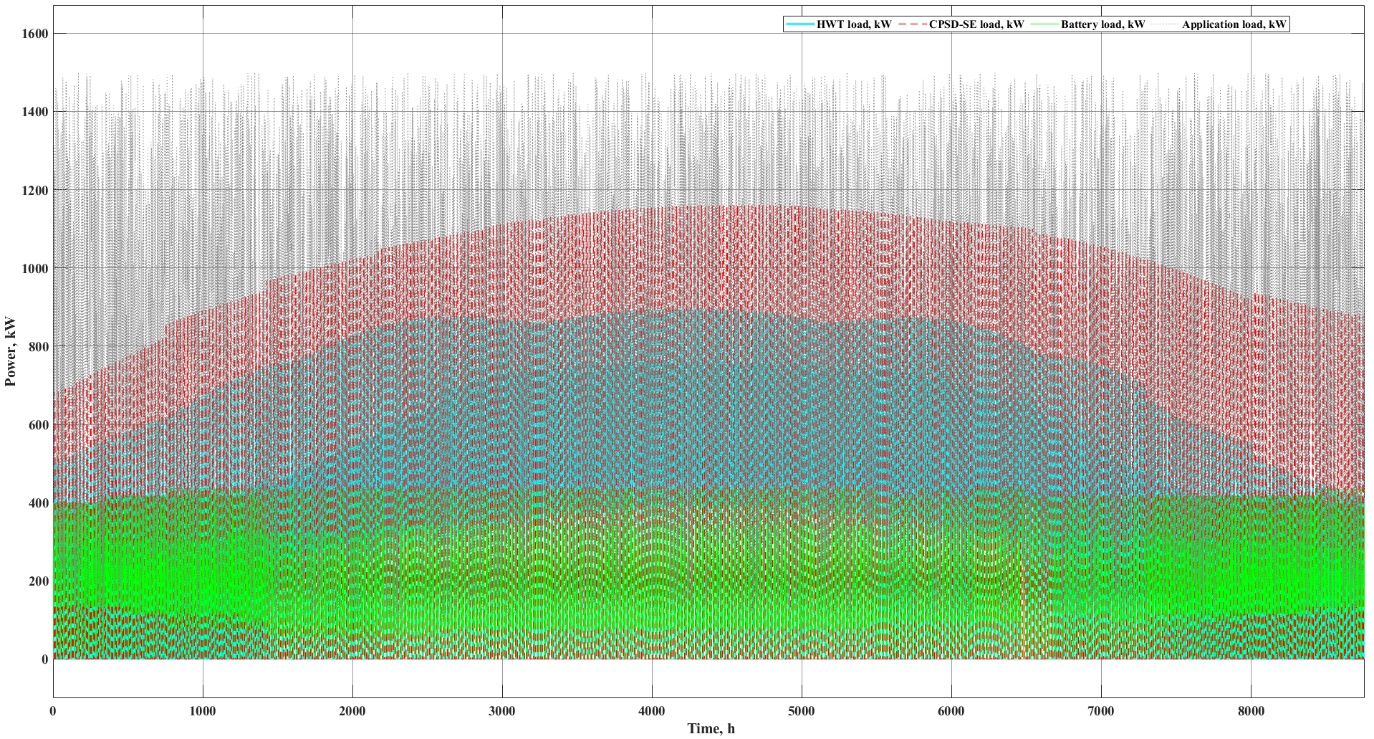  5.5.3 Economic AnalysisThe economics of the entire microgrid system includes the total capital cost, total annual cost, total hourly cost, total LCOE, annual electricity savings and payback period. Table 5.8 presents the cost results for the investigated location (Mafraq). The cost-effectiveness of the hybrid system was examined based on the four economic indices of the whole system, including the total LCOE, LCOEtot, $/kWh, total hourly cost, THCtot, $/h, annual electricity savings, AES, $ and payback period, year. These economic indicators are evaluated from Eqs. (5.1) to (5.4). Overall, the total capital cost of the CPSE-SE/HWT system, including the total direct and indirect cost of the batteries bank, HWT and CPSD-SE is about 912772.84 $. The average LCOE of the hybrid system is found to be about 0.18 $/kWh and the average hourly costs are found to be 27.44 $/h. The estimated payback period for the integrated system is a year. It is evident that the developed system is feasible and competitive. 5.5.4 Sensitivity AnalysisIn general, the sensitivity analysis would be utilised to find out the optimal system behaviour related to various uncertain parameters. In this investigation, the four input variables are DNI, W/m2; wind speed, m/s; rotor diameter, m; and dish diameter, m, that we have been taken to study their effects on the hybrid system results along the year. Table 5.9 shows the sensitivity variables that are used in the analysis. Each of the examined input variable impacts on the techno-economic performance results of the power plant, which are the LCOEtot and average overall annual efficiency (ηtot) as depicted in Table 5.9. 5.5.4.1 Sensitivity to the Solar Radiation and Wind Speed The average DNI was varied between 500 and 1000 W/m2 and its effect on the LCOEtot, $/kWh and total efficiency, %, may be observed (see Figures 5.17-a,b). The incident DNI has a moderate effect on the LCOEtot and average annual electricity generation, as shown in Figures 5.17-a and b. However, the solar radiation has a proportional effect on the average annual efficiency, the higher intensity of solar radiation, and the higher the overall efficiency, as depicted in Figures 5.17-b. In the case of increasing the direct solar radiation, the overall efficiency increases from 20.7% to 25.6%. In the case of a variation in the wind speed, it has been observed that the wind speed played a key role in calculating the LCOEtot. Accordingly, the wind speed was varied between 1.5 and 6 m/s. By considering Figure 5.17-a, it can be seen that the cost of electricity decreases with respect to the increase of solar radiation and wind speed, the LCOEtot varies between 0.188 $/kWh and 0.146 $/kWh. However, the wind speed also has a significant impact on the average net annual efficiency, the higher the wind speed, the higher is the overall efficiency, as illustrated in Figure 5.17-b. 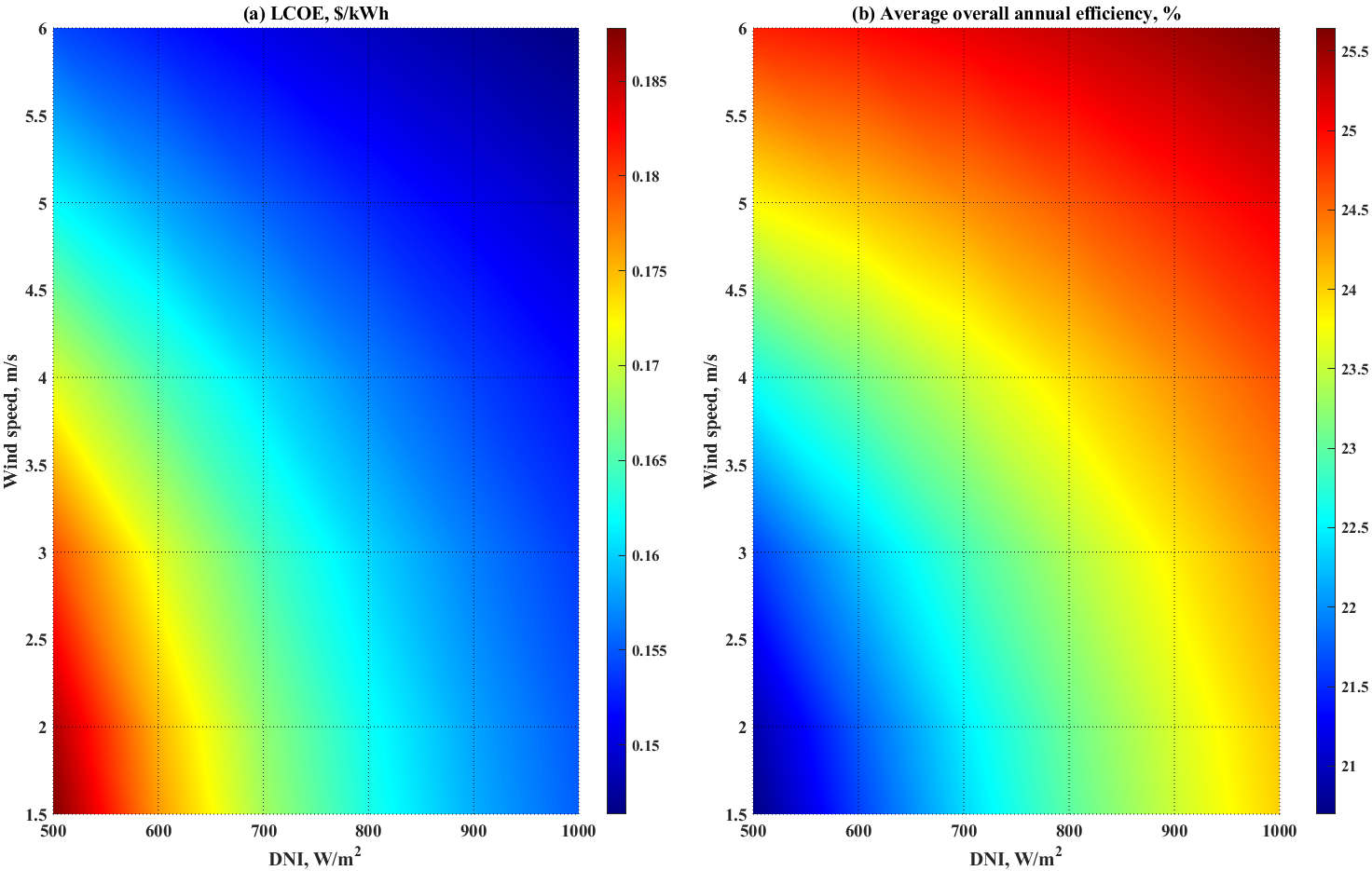 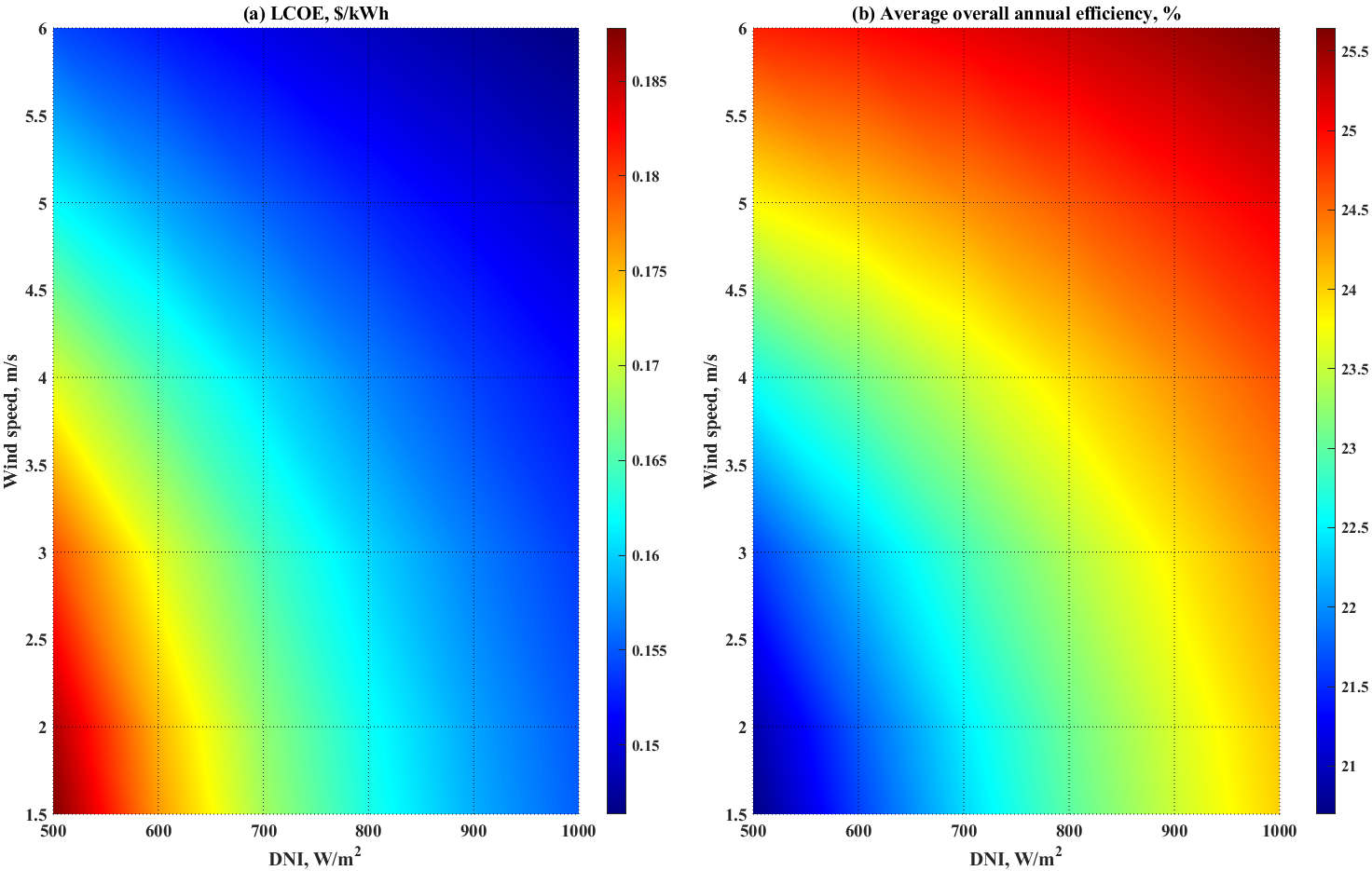 5.5.4.2 Sensitivity of LCOEtot and Overall Annual Efficiency to the Rotor DiameterThe effect of the rotor variation was analysed by MATLAB/Simulink® and in this study, the expected variation in the rotor diameter between 20 m to 150 m was considered. Thus, as the diameter increases then this has a significant change in the LCOEtot and the ηtot. Figure 5.18 depicts the differing diameter variations impact on the economic indices and, as can be seen, the higher the diameter, the lower the LCOE. Hence, the increasing in the rotor diameter decreases the LCOE from 0.5668 $/kWh to 0.1206 $/kWh. As a result of comparing the simulation results with the increasing rotor diameter, it was found that the overall efficiency of power plant increases from 20.2% to 24.1%, as shown in Figures 5.18.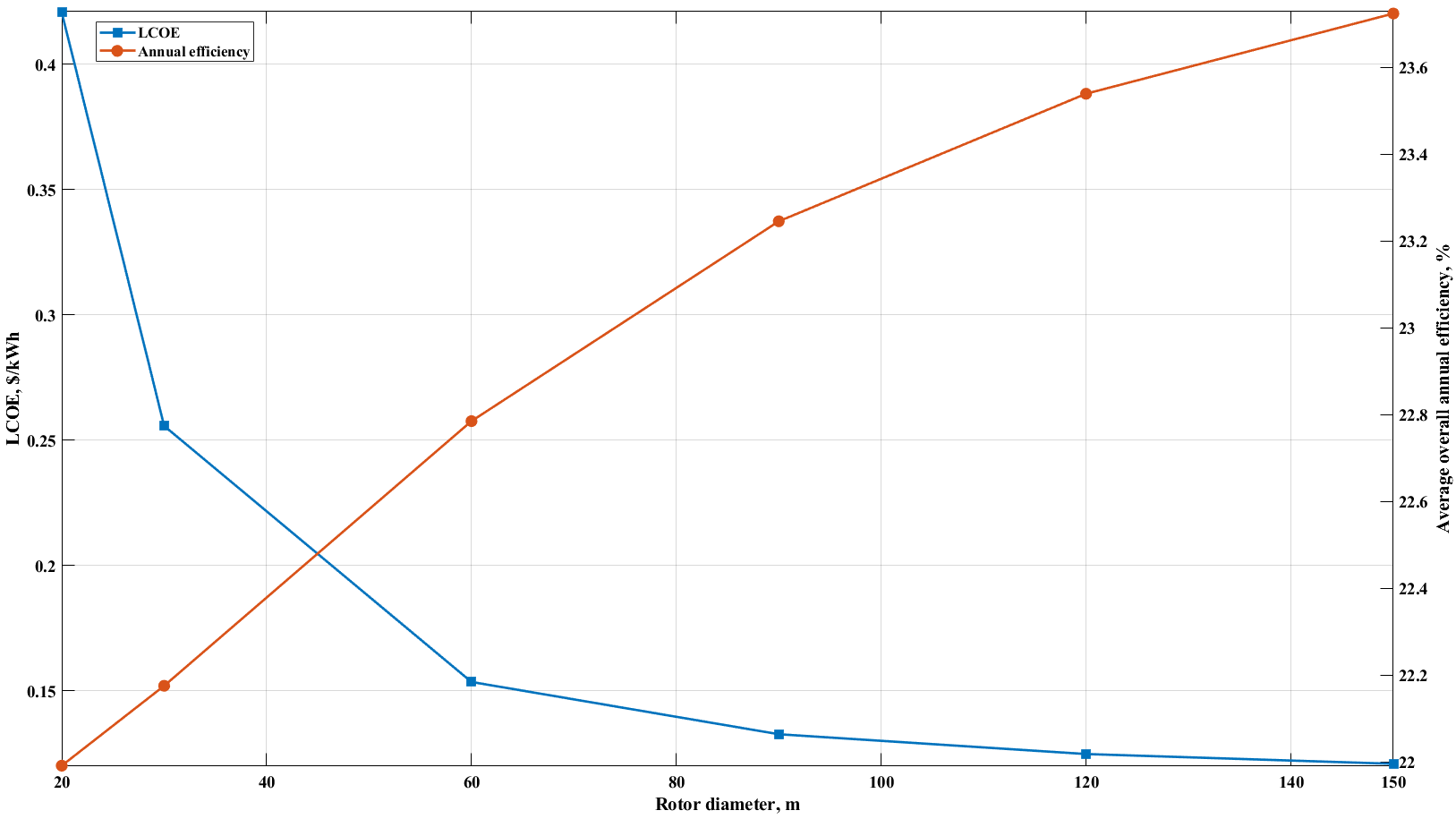 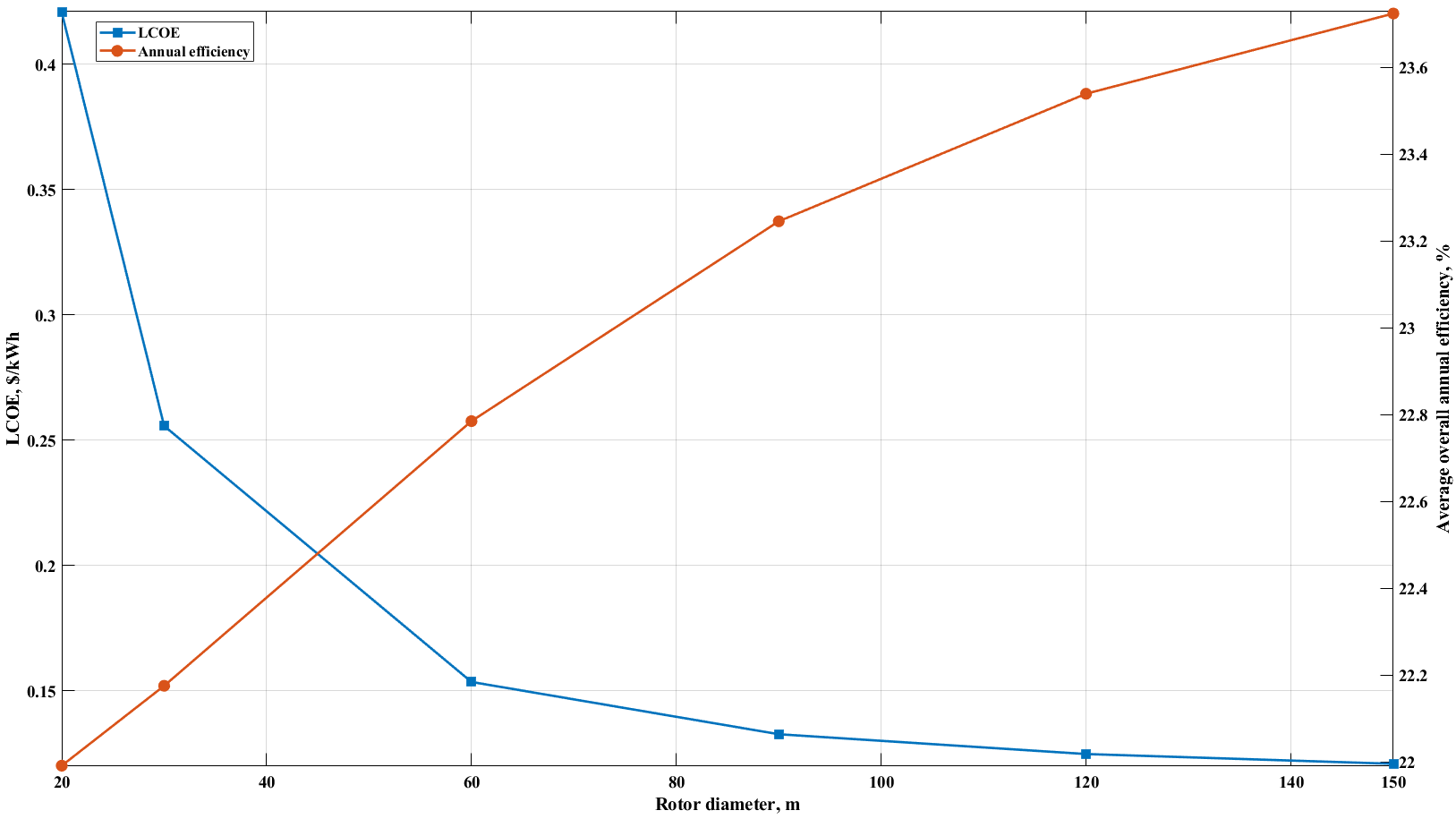 5.5.4.3 Sensitivity of LCOEtot and Overall Efficiency to the Top Cycle Temperature The MATLAB/Simulink® is performed to investigate the effect of the high cycle temperature on the system performance and cost. The top cycle temperature is an important parameter when obtaining the most desirable outcome. The expected variation in the top cycle temperature is between 200 oC to 800 oC. As illustrated in Figure 5.19, it can be seen that a decrease in LCOEtot and an increase in the ηtot with the top cycle temperature. Hence, the increasing of high cycle temperature decreases the LCOEtot from 0.1792 $/kWh to 0.1744 $/kWh. However, as the top cycle increases, it was found that the overall efficiency increases from 20.1% to 23.7%.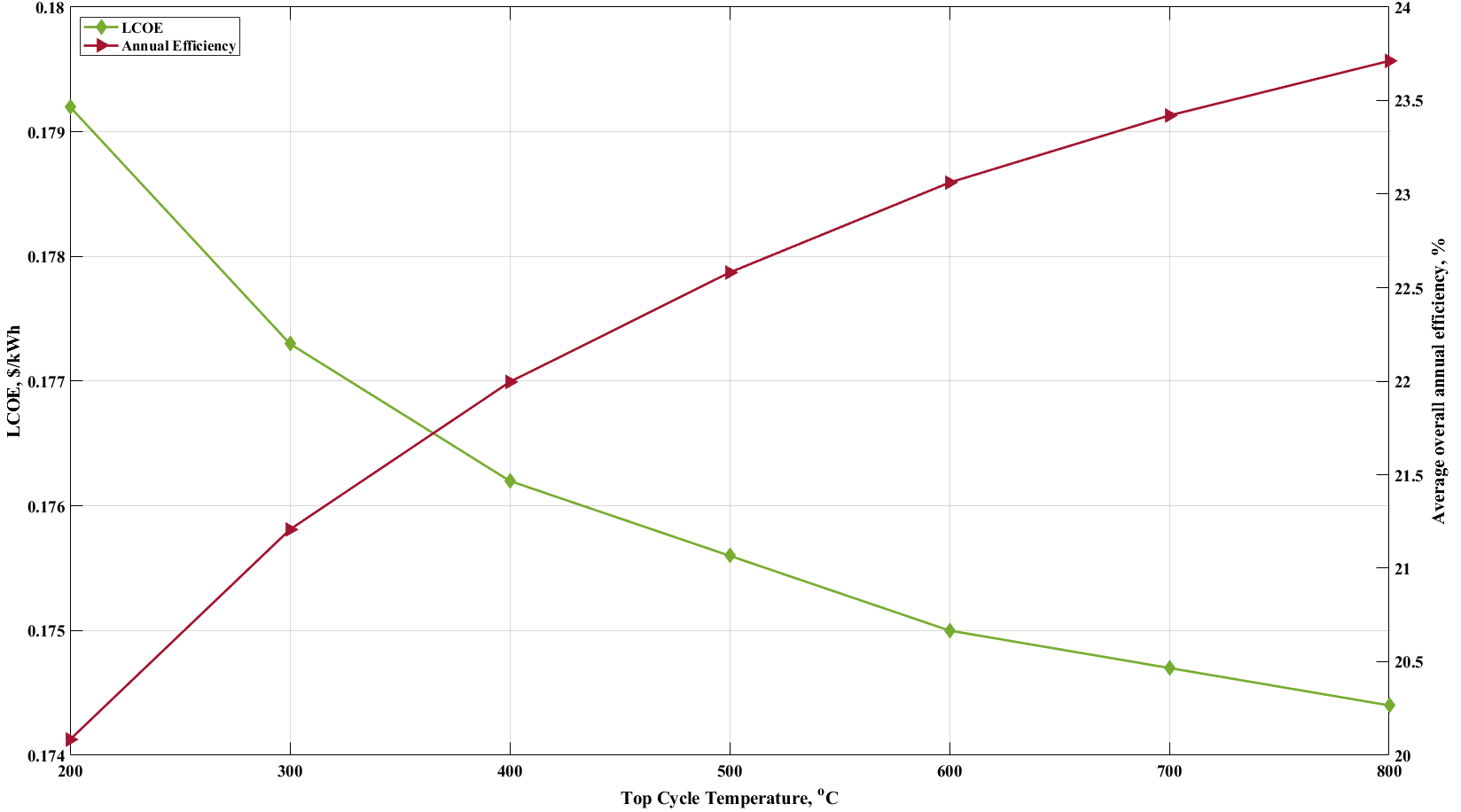 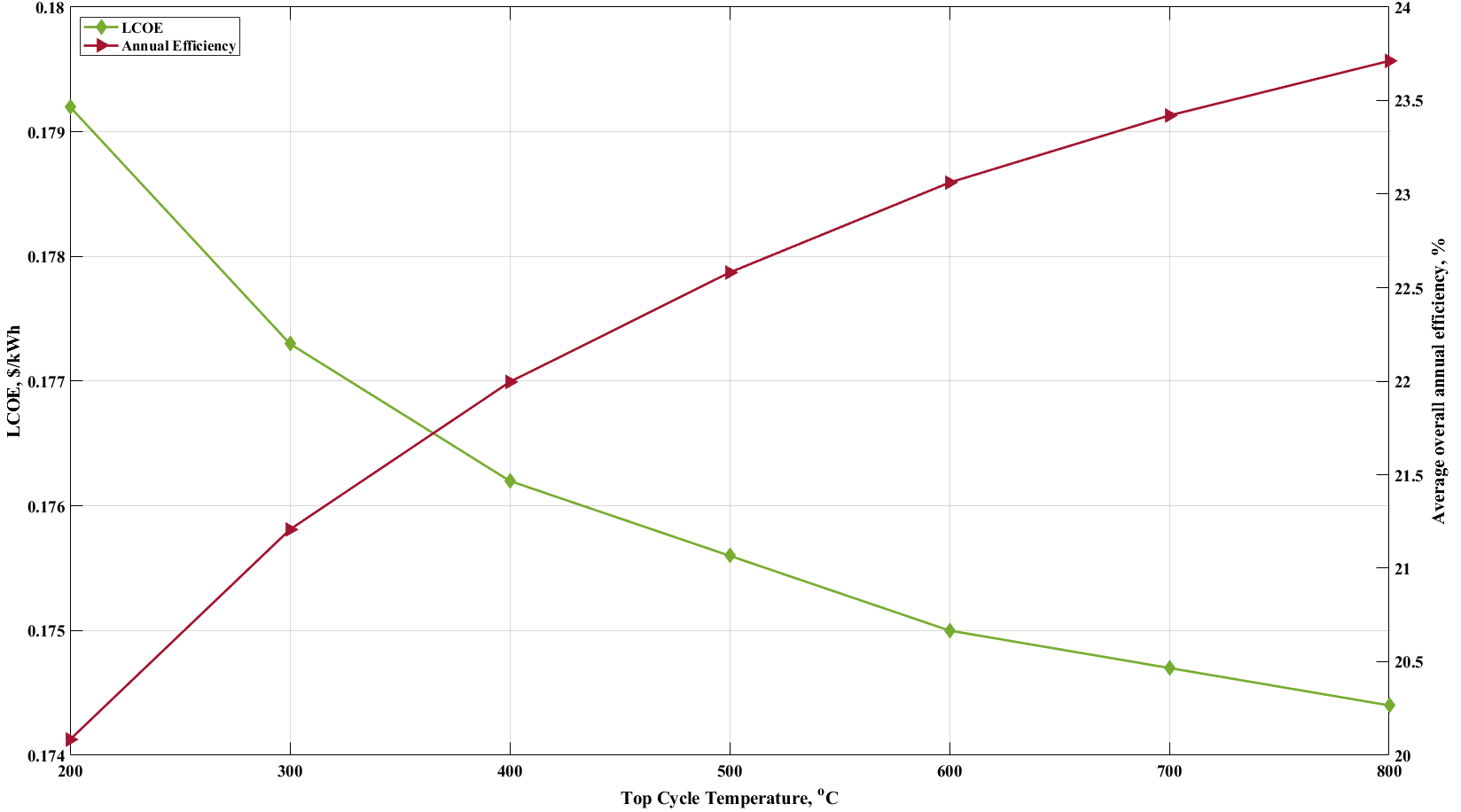 5.6 ConclusionsThe aim of this study is to investigate advanced strategies for the integration and performance of new hybrid CPSD-SE/HWT for stand-alone microgrid power generation. The system aims to supply power to arid and semi-arid regions and the system depends on the solar and wind energies. The annual simulation of a 1500 kWe hybrid system is performed dynamically for the city of Mafraq based on the operating conditions of the satellite-driven data from SolargisTM. The integrated system is validated with the simulated and actual data published in the literature in order to ensure the reliability and accuracy of the developed model.The results of the dynamic performance are presented. For the solar part, a CPSDE-SE has been considered and for the sun off periods, a HWT and a battery bank have been used. Regarding the CPSD-SE, CO2 is used as the working fluid instead of air and a total number of 60 dishes are assumed to be implemented while the total number of HWTs is 15. For a typical summer day, during the daylight, the CPSD-SE is dominant and generates about 1500 kWe with a total high efficiency of about 26%. Most of the supplied power throughout the year is dominated by the CPSD-SE with a high cycle temperature that reaches up to 850oC. On the other hand, the HWT generates a limited amount of power. However, it is considered to be extremely helpful to overcome the uncertainties in the solar radiation throughout the day.CHAPTER 6: MULTI-OBJECTIVE OPTIMIZATION OF A NEW STAND-ALONE HYBRID CPSD-SE/HWT SYSTEM FOR MICROGRID POWER GENERATION USING GENETIC ALGORITHMSSummaryThe validated CPSD-SE/HWT model indicated in the previous chapters is deployed the GA approach to find the optimal operating and design parameters. In this chapter, a multi-objective optimisation model with an evolutionary computation algorithm based on a GA is implemented to maximise the techno-economic performance. The MATLAB/Simulink® was performed in the procedure for optimisation using Multi-objective GA optimisation tool to optimise the proposed hybrid system. The obtained results reveal that the optimised model of the microgrid can effectively improve the overall efficiency and reduce the LCOEtot.6.1 IntroductionFor the hybrid systems that consist of CSP and wind, there have been several attempts to optimise the hybrid CSP/wind system with the aim of minimising the power supply curtailment as the wind and solar energy usually do not peak simultaneously. To illustrate this issue, Yang et al.  proposed a new hybrid system that includes CSP/wind/EH being employed with TES. This hybrid system is designed to optimise the profit under technical limitations as a mixed-integer linear programming problem. The proposed method has substantially reduced the wind curtailment by more than 90% over 151 days. Zeyu Ding et al.  have developed an optimisation technique based on a PSO algorithm to find the optimal design of the hybrid CSP/wind system coupled to TES. Such CSP/wind hybridisations are also seen in a recent study in the literature, Keyif et al. . Keyif  performed a non-linear optimisation model measuring the critical component investment costs and operational flexibility in the plant configuration. The GA method is widely used in microgrid scheduling optimisation to investigate the optimum operating parameters. It is essential to combine the entire simulation model with a suitable optimisation method. Yang Hongxing et al. ,  introduced a multi-objective GA method for identifying the stand-alone hybrid PV/wind system optimum configuration with the LPSP and the ACS. This developed model was implemented to provide electricity for a telecommunication relay station along the southeast coast of China. Similarly, Bilal et al.  have adopted two principles, namely the minimisation of ACS and LPSP with the use of GA on the northern coast of Potou, Senegal. Koutroulis et al.  presented a minimum cost objective optimisation-based GA methodology for the optimal sizing of autonomous PV/wind systems to supply power for a residential household. For desalination purposes, Koutroulis and Kolokotsa  have applied a GA methodology based on the total cost function minimisation for the optimal sizing of the PV/wind generator. Daming Xu et al.  investigated the GA approach of the sizing stand-alone hybrid PV/wind power systems. The objective of sizing these systems is to reduce the total capital cost, subject to the constraint of the LPSP. Bakir and Kulaksiz  optimised the gain parameters of four PI controllers for the hybrid microgrid PV/wind system, which was modelled in MATLAB/Simulink® to examine the voltage profiles at the output. Two optimal sizing algorithms are used in the analyses are the BFA and GA.According to Tafreshi et al. , a GA method was also developed in the MATLAB® toolbox to find the optimum configuration for the hybrid PV/wind/biogas system. Furthermore, Kalantar and Mousavi  have performed a GA method based on an economic analysis, i.e. ACS for decentralised the hybrid PV/wind/microturbine/lead-acid battery storage system. Lagorse et al.  carried out the optimal sizing method for the multisource tri-hybrid PV/wind/fuel cell using GA based on the LCOE and meteorological features of the installed region and the consumption behaviour.Other studies have been conducted by using GA to examine the reliability and dispatchability of a hybrid PV plant with a CSP plant. Starke et al.  have implemented a multi-objective optimisation approach based on the GA for evaluating the optimal design for hybrid CSP, including a central receiver system and PTC, and PV plants in Chile. The three objective functions were considered in this analysis: LCOE, overall investment and capacity factor. Moreover, four variables were adopted in terms of the design variables, namely: the solar field size, thermal storage capacity, PV power ratio and PV tilt angle. In addition, Liu et al.  utilised GA-PSO to obtain a minimised LCOE of the hybrid CSP-PV employing TES.Based on the literature review, it is clear that there exists a lack in the literature of studies dealing with the optimisation analysis of the CPSD-SE/HWT integrated solution. To fill this knowledge gap, in this work, a CPSD-SE and a HWT are integrated to generate power for a low to medium-scale microgrid application. Furthermore, a multi-objective optimisation-based GA approach has been applied in which the LCOEtot and the energy efficiency of the system are simultaneously optimised. Optimal configuration and operating conditions in dispatch strategies are discussed in this work. Therefore, the main contribution of this work is to optimise the new hybrid CPSD-SE/HWT for power generation.6.2 Methodology and ProcedureIn general, the optimisation of the CPSD-SE/HWT using MATLAB/Simulink® is used by implementing the multi-objective optimisation using GA methodology will be performed using Multi-objective GA Solver, which is built on the optimisation tool. This optimisation ToolboxTM is made up of multiple solvers for the optimisation techniques to minimise or maximise the objectives while satisfying the constraints. The friendly graphical user interface is powerful for setting up and running optimisation problems, including parameter estimation, component selection, and parameter tuning. This tool has numerous significant applications in the design optimisation, such as an energy management system and production planning. The stepwise procedures for implementation of the GA optimisation in the MATLAB/Simulink® are shown in Figure 6.1. 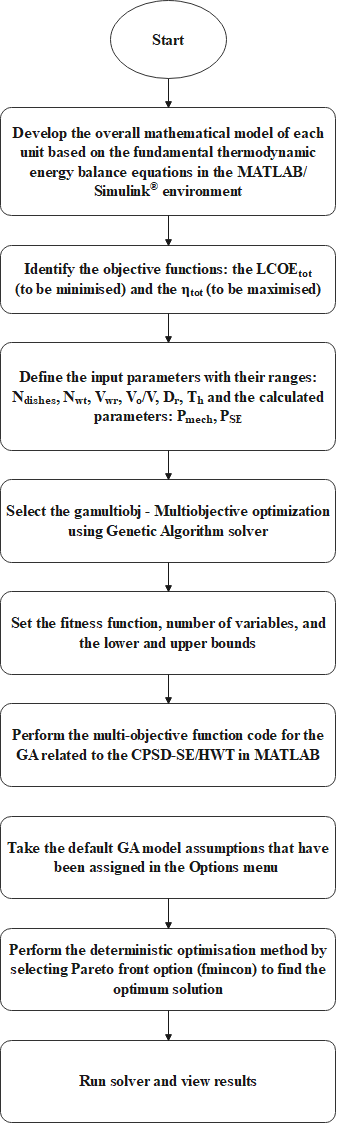 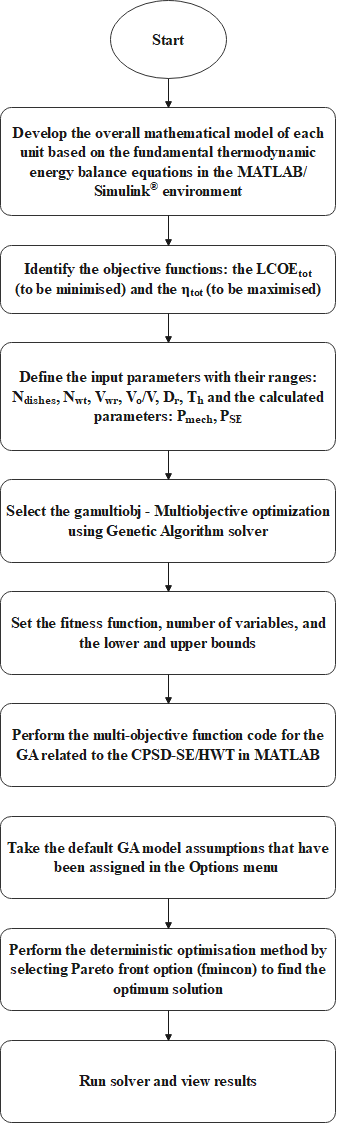 6.2.1 The Multi-objective GA MethodologyThe GA is an optimisation technique known as the evolutionary algorithm used to solve complex, large-scale optimisation problems in various fields based on the mechanism of the natural selection process that mimics biological evolution. GAs search for the optimum solution from one of the candidate solutions that is an array of decision-variable values. These random solutions that are tested against the objective function are called a population. Each individual in the population is called a chromosome. Several populations evolve through successive iterations, namely the selection, crossover and mutation in a GA run and all of these populations are referred to as a generation. In general, with each newer generation, improved solutions (i.e., decision-variable values), which are nearer to the optimal solution than the preceding generation are formed. In the GA context, the set of alternative solutions (array of decision-variable values) is referred to as a chromosome, and each decision-variable value represented in the chromosome is designated by genes . The size of the population is the number of chromosomes present in a population. The GA mechanism is briefly outlined in Figure 6.2.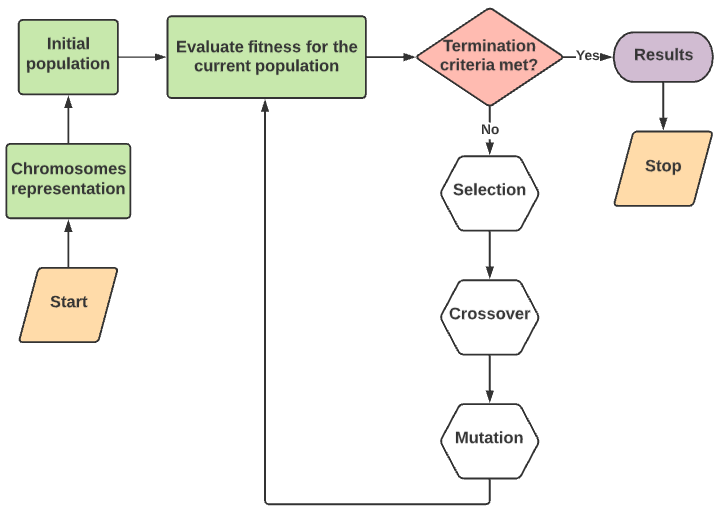 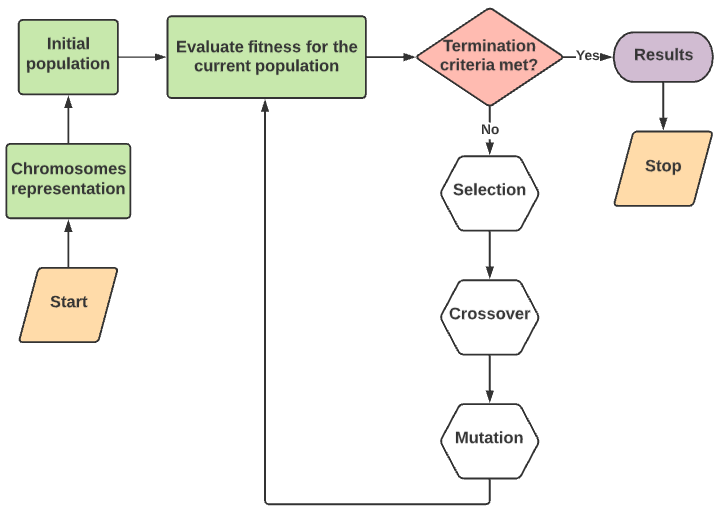 The GA offers a number of advantages over traditional optimisation techniques, which can be listed as follows:The GA can be used with continuous as well as discrete variables.The GA is capable of dealing with a high number of variables.The GA could deal with numerical, experimental, and analytical objective functions.The GA technique does not require derivative information.The GA would save the overall computational time.The GA used to solve stochastic optimisation problems that could be stuck to the optimum.In this work, it is particularly important to assign the main multi-objective GA model criteria regarding the main process as shown in Figure 6.2. Generally, a multi-objective optimisation problem can either minimise or maximise the objective function. Unlike single-objective optimisation, multiple objectives are being implemented that require different constraints, all of the possible solutions must be accomplished at once, including the optimum one. A multi-objective optimisation problem can be formulated as follows :Minimise/ maximise: Subject to: In this case, we need to solve the vector of the n decision variables or design parameters to find x, with one for each variable. The last set of constraints is called the variable bounds, which restrict the searching bound. Any solution exists inside a lower bound () and upper bound  of the decision variables.6.2.1.1 Objective FunctionsThe main purpose of hybridising CPSD-SE/HWT is to minimise the overall plant costs and achieve a higher average overall annual plant efficiency, thus increasing the competitiveness of solar/wind electricity. In this context, the multi-objective GA optimisation procedure for the CPSD-SE/HWT power plant proposed herein considers two objective functions: the LCOEtot (to be minimised) and the ηtot (to be maximised). The multi-objective function code for the GA related to the CPSD-SE/HWT is performed as presented in Appendix E.6.2.1.2 Optimisation FrameworkFor the hybrid CPSD-SE/HWT, the model will consider 6 main inputs and 2 calculated parameters (intermediate inputs) for the target optimisation of two outputs. As mentioned earlier in Section 6.2.1.1, the main target of this model is to minimise the levelised cost of electricity, LCOEtot, $/kWh and maximise the average overall annual efficiency, ηtot, %, as illustrated in Eqs. (5.1) and (6.1) . The detailed multi-objective GA model that has been considered in this study is presented in Table 6.1. The main inputs of the optimisation function are the number of dish units, Ndishes, number of WTs, Nwt, average wind speed, Vwr, m/s, air speed ratio, Vo/V, rotor diameter, Dr, m, and top cycle temperature, Th, oC. The calculated parameters are the mechanical power, Pmech, kWe, Stirling engine power, PSE, kWe. The model assumed that the number of batteries is 1900, collector area, Ac, m2, the normalised capital cost of the WT, $/kW, solar radiation, DNI, W/m2 and lower cycle temperature, Tl, oC are equal to 95 m2, 1628 $/kW, 875 W/m2 and 25 oC, respectively. Also, the generator efficiency, ηgen, receiver efficiency, ηr, and mirror efficiency, ηc, are equal to 95%, 97%, and 80%, respectively. Moreover, the model assumed that air pressure, Pair, bar, is 1.0132, and site elevation, Hs, m is 10. Table 6.2 summarises the parameters related to the optimisation model.where Ptot is the total plant power, kWe (Pmech+PSE), Is is the solar irradiation, W/m2 (equals to the DNI), Ac,tot is the total plant power of the CPSD-SE, kW, Pw is the wind power, W and Nwt is the number of WTs. 6.3 Simulation Results and Discussion In this part of the chapter, according to the GA method, the optimum energy system is identified based on multi-objective functions.6.3.1 Multi-objective GA Optimisation AnalysisThe developed GA model aims to determine the cost and efficiency range over a wide range of data related to the CPSD-SE/HWT power plant. Therefore, it would be very interesting to obtain optimised data that may help in the design and performance aspects. The optimisation model has been developed for two objective functions: LCOEtot (to be minimised) and plant efficiency (to be maximised). The optimised data results for the entire CPSD-SE/HWT plant are obtained and analysed according to the input constraints listed in Table 5.1. To achieve the two objective functions, the performance constraints such as concentrator efficiency, ηc, %, receiver efficiency, ηr, %, and generator efficiency, ηgen, % are assumed to have the following values 97%, 80%, and 95%, respectively. These were anticipated to give optimal values related to the total efficiency and this is found to be 30.8% and in this case the LCOEtot is equal to about 0.248 $/kWh. The obtained results show that the number of dishes should be 54, the top cycle temperature is about 383 oC, the WT power is 1170 kWe, the number of WTs is 2 and the rotor diameter is 133 m. These mentioned design values are anticipated to achieve a higher total plant efficiency, ηtot, which is 30.8 %. In the case of lower LCOEtot, the number of dishes, the top cycle temperature, the wind power, the number of turbines, and the rotor diameter are 67, 370 oC, 752 kWe, 4 and 125 m, respectively. For the operating conditions, to achieve the maximum of the total plant efficiency and minimum LCOEtot, it is assumed that the lower cycle temperature (sink) should be equal to 25 oC. However, solar radiation is assumed to be 875 W/m2, which is considered to be high. It is quite clear that the GA would give a clear decision on the selection between the optimum LCOEtot and the optimum efficiency by specifying the optimum operating conditions and the design aspects needed (constraints). Figure 6.3 indicates the Pareto front solution for the hybrid CPSD-SE/HWT with two objectives regarding the LCOEtot and ηtot. Each point on this Pareto front depicts a potentially optimum solution for the minimum LCOEtot and maximum ηtot. In this regard, the Pareto front assists the decision maker in selecting a single ideal solution from a group of optimal solutions depending on the decision maker’s preferences and criteria for establishing a microgrid CPSD-SE/HWT power plant with higher annual efficiency or a lower LCOEtot. It is also indicated the impact of increasing the system efficiency on the Pareto front, dislocating the curves to higher values of efficiency, without significantly changing the values of the LCOEtot.As can be seen in Figure 6.3, all of the generated solutions occurred between (ηtot = 30.8%, LCOEtot = 0.248 $/kWh) and (ηtot = 17.08%, LCOEtot = 0.207 $/kWh). Hence, it can be indicated that the designer/decision maker can adopt various solutions for this case. From the shape of the curve, it appears that solutions with higher efficiency should be preferred as the increase in the LCOEtot is not as sharp as the uplift of the energy efficiency.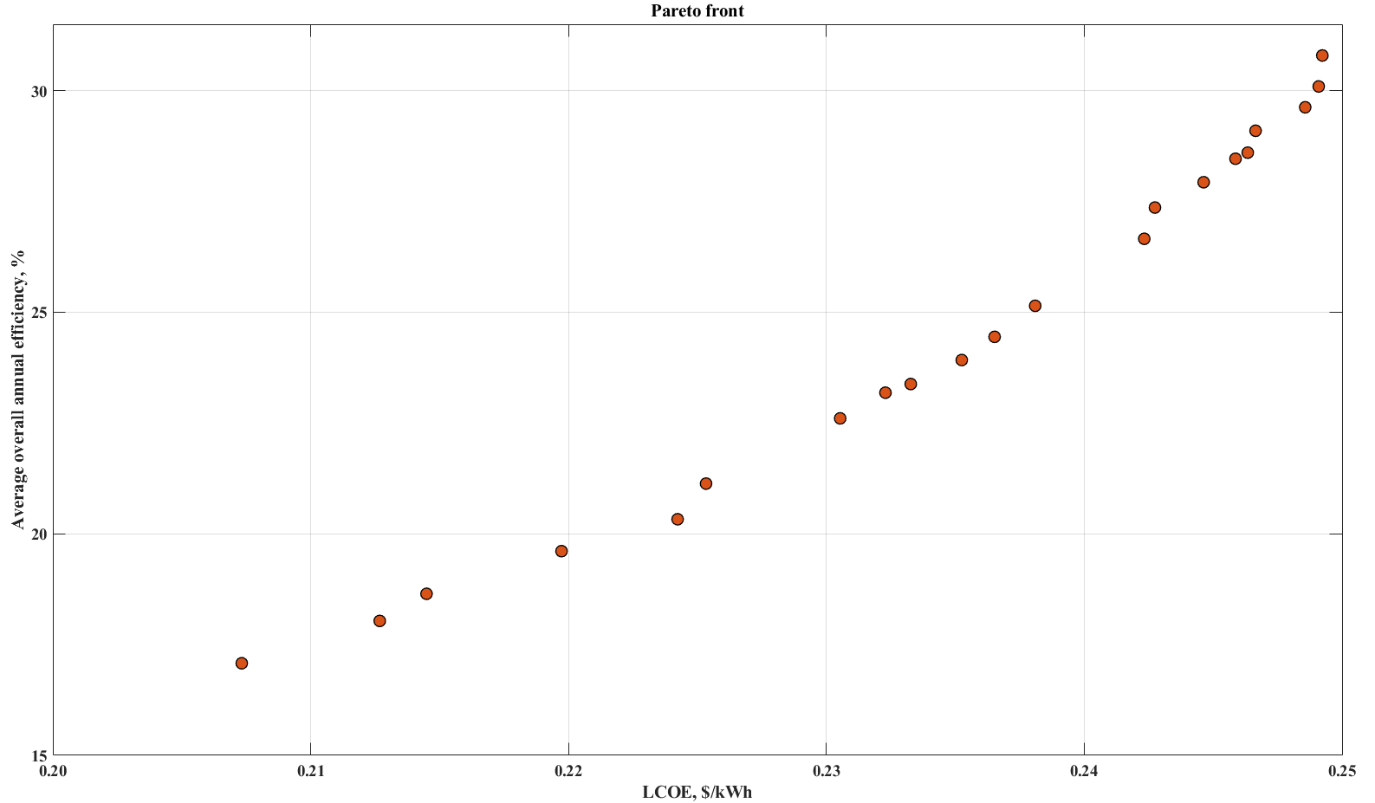 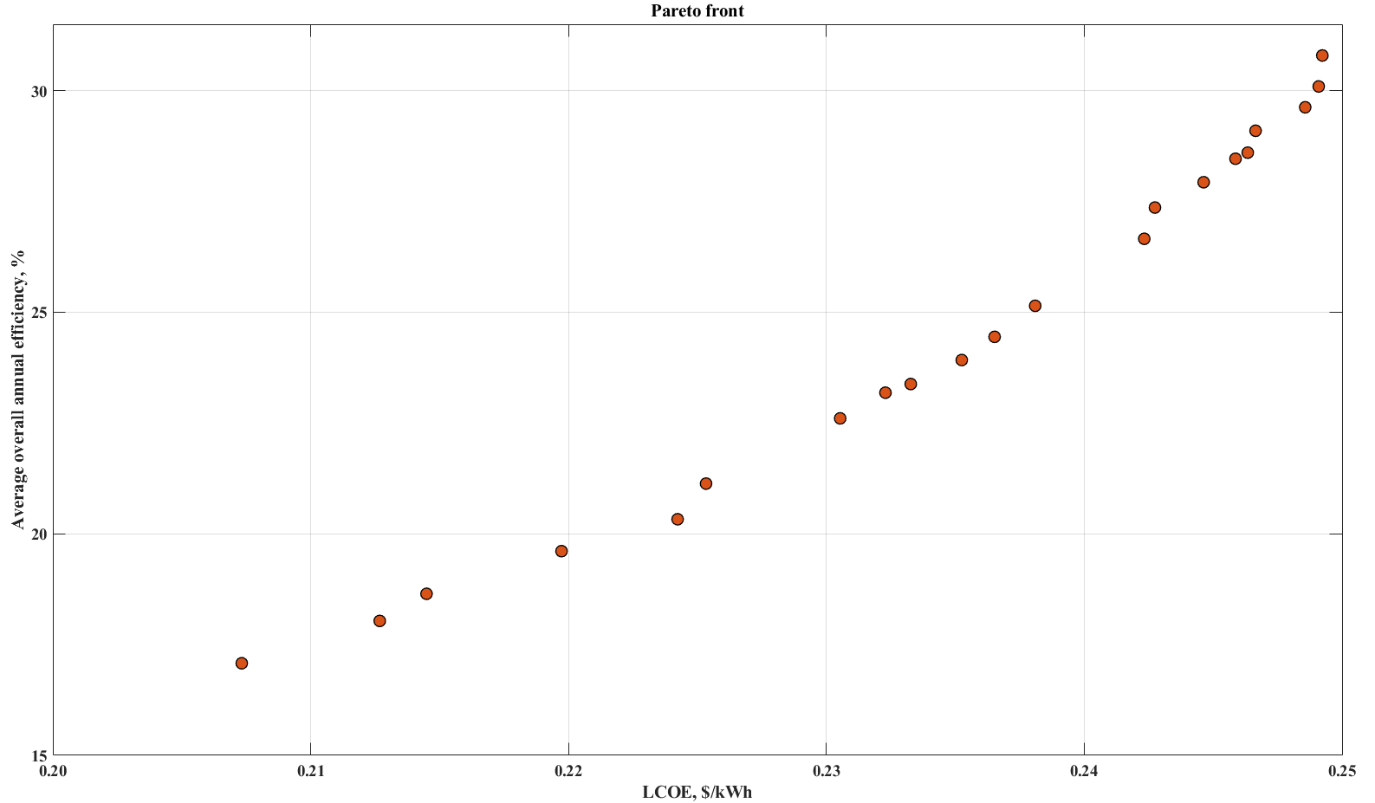 6.4 ConclusionsThe aim of this study is to investigate advanced strategies for the optimisation of new hybrid CPSD-SE/HWT for stand-alone microgrid power generation. The system aims to supply power to arid and semi-arid regions and the system depends on the solar and wind energies. A multi-objective GA method that is based on an evolutionary computation algorithm is applied to the CPSD-SE/HWT system for the electricity production to evaluate the optimal design parameters for the system. To fully utilise this, computer modelling techniques using the Multi-objective GA Solver in MATLAB/Simulink® have been employed. The objective functions, design parameters and constraints, and the overall optimisation are elaborated. The results show that the values are ranged between 17.08% to 30.8%, where the LCOEtot values are about 0.207 to 0.248 $/kWh, thus, providing a set of optimal solutions for both objective functions to the designer. In general, this novel system could be substantially utilised as a distributed power generation system for a low to medium-scale microgrid application. 	CHAPTER 7: CONCLUSIONS AND RECOMMENDATIONS FOR FUTURE WORK7.1 ConclusionsThis chapter highlights the originality, novelties and contributions to the knowledge of this research work. The most significant findings of the present work are summarised, along with recommendations for future enhancements to the theoretical model of the hybrid CPSD-SE/HWT system. The main objective of this work is to evaluate the thermodynamic and techno-economic performance of the proposed hybrid system with energy storage. The advanced strategies involve the optimisation procedure that optimise, integrate and design the microgrid system based on the solar and wind technologies. Simulations have been carried out in MATLAB/Simulink® to calculate, simulate and validate the system. The scope of the energy system is to meet the electrical demand of residential buildings in remote regions.HRES are a viable solution to address the ongoing growth in the global energy demand and minimise the negative environmental implications of fossil fuels. The hybrid solar thermal and wind-based systems are one of the most promising technologies in the field of microgrid power generation in remote regions and this is due to their high capacity of power generation, such as hybrid PV/wind and CSP/wind. The novelties, importance and main contributions of this study are outlined as follows:A new user-friendly ANN model for solar radiation and wind speed data prediction has been developed via the integration of two different FBANN configurations and by using enormous meteorological data points on hourly bases (1999-2019). The model necessitates only three input parameters, i.e. the current time, day number and month number, to run. The developed tool can be combined with the hybrid model to provide the required solar and wind data of the addressed locations. A new integrated solar thermal and wind power generation system has been techno-economically analysed based on the design approach. Accordingly, replacing the conventional stand-alone hybrid solar and wind systems, such as a typical PV/wind assembly, with a novel hybrid CPSD-SE/HWT system that has the potential to achieve higher efficiencies and it is financially competitive.A multi-objective optimisation model based on a GA has been implemented to maximise the techno-economic performance of the proposed hybrid CPSD-SE/HWT. To fully utilise this, computer modelling techniques using the Multi-objective GA Solver in MATLAB/Simulink® have been employed. In this work, four new developed models have been applied using an advanced, innovative and user-friendly modelling approach in MATLAB/Simulink®. These models are utilised for predicting the input solar and wind data, designing and investigating the performance and optimisation by focusing on the techno-economic feasibility of a 1500 kWe stand-alone hybrid CPSD-SE/HWT microgrid power system for residential application within a wide range of operating and design parameters under the Jordan climatic conditions. The first model that has been developed is the ANN solar and wind-forecasting model, which is used as the weather data input into the CPSD-SE/HWT. Secondly, a design model based on the set of the techno-economic governing equations that are used to estimate the area and cost of the system. After that, the designed model has been tested using the dynamic performance model to calculate the power, efficiency and cost of the adopted system. Finally, a multi-objective GA model has been formulated to determine the optimal techno-economic performance of the entire system based on the LCOEtot and overall efficiency. Further, the design and performance of the model have been tested over one year at two locations in Jordan, i.e. Mafraq and Madaba.The following conclusions can be drawn from the current research:Investigating the existing literature reveals that the combination of two renewable energy sources that contains of the CPSD-SE and the HWT assembled with a battery bank to drive a SE has not been well studied. The literature findings demonstrate the significance of developing an accurate comprehensive simulation model that can estimate the technical performance, unit sizing and economic competitiveness of the decentralised hybrid CPSD-SE-HWT system for a wide range of design parameters, working fluids and operating conditions. A mathematical model of each unit of the hybrid CPSD-SE/HWT system has been developed based on the fundamental energy balance equations and the governing thermodynamic equations. The governing set of equations have been implemented and solved in the MATLAB/Simulink® software. The results obtained from the proposed mathematical model have been validated separately against the most relevant experimental and manufacturer data for each system component. The comparisons indicated that the simulation model is in very good agreement with the actual data with a maximum deviation in the Cp of the HWT and Stirling efficiency of about 1.27% and 9.34%, respectively. The validated design model has been further improved by adding six working fluids to improve the overall hybrid system efficiency. A comprehensive sensitivity analysis has been conducted to examine the effect of varying various governing parameters on the system performance in order to reduce the respective design limits and to identify the optimum operational windows. It was found that CO2 appears to be the most suitable working fluid for the SE and provides the highest output power load. Consequently, the engine efficiency can be as high as 37%. In addition, at 1500 kWe, a HWT module of 100 kWe and Cp 0.2 to 0.4  is found to be more suitable for the operation in terms of cost, torque, and farm size. Further, the total number of batteries required to cover this load is found to be between 1800 and 1900.An economic analysis of the entire design and performance of the new hybrid CPSD-SE/HWT system was carried out using a set of equations based on economic indicators developed in the MATLAB/Simulink® environment. For the design model, the LCOE and hourly cost have been calculated by considering all the direct and indirect costs. For the performance model, the economic simulation model has estimated six economic indicators and these are the total capital cost, total annual cost, total hourly cost, LCOE, annual electricity savings and payback period. Furthermore, the economic results showed that the hybrid CPSD-SE/HWT/battery system is a competitive and cost-effective integrated option to be used in microgrids when compared with other renewables.Performance analysis of the previous design model, hybrid CPSD-SE/HWT/battery, has been techno-economically assessed based on the operating conditions. Hence, the efficiency and the generated power of the existing system are measured depending on the design analysisA multi-objective optimization model, based on the GA approach, has been developed to achieve the optimum set of operating and design parameters of the CPSD-SE/HWT power plant, and thus maximise the techno-economic performance. The LCOEtot and ηtot are selected as the objective functions for the optimization problem to find a cost-effective system with high thermodynamic performance. The set of optimum design parameters for the 1500 kWe power plant to demonstrate the computational tool was established. Consequently, the designers are able to select several design scenarios and hence fulfil the optimal system outputs accordingly.7.2 Recommendations for future workThe simulation models developed in this study could be effectively used for designing and predicting the dynamic performance and optimisation of the hybrid CPSD-SE. In addition, the following advancements can be implemented as future work:In this thesis, the fundamental thermodynamic energy balance equations carried out was based on the first law of thermodynamics. The existing mathematical model could be further improved by using the exergy-based analysis based on the second law of thermodynamics and this involves the design and performance of the individual system components and hence the performance of the entire system accordingly. Even though different working fluids have been investigated in this thesis, further fluids could be analysed to enhance the overall system performance. Hence, the built-in library of the working fluids, along with their physical properties in the Simulink toolbox can be extended significantly to examine and subsequently select the suitable working fluid yields the highest output power and overall efficiency, related to the system constraints.Only one concentrated solar power system has been adopted in this study. To compare the techno-economic potential, several types of concentrated solar collectors having a wide range of operating temperatures, such as SPT, PTC etc., could be hybridised with the WT. Further, different types of concentrated solar gas engines, such as the Brayton engine cycle, could be integrated into the solar dish to investigate and compare the performance of the SE with other concentrated solar gas engines. The developed model can be expanded to include the provision of heat loads. The waste heat from the SE can be utilised and recovered to produce hot water for domestic use or space heating. Different types of energy storage such as thermal, mechanical, thermochemical and hydrogen may be also considered. The proposed system provides clean, renewable energy. Nevertheless, an environmental assessment could give information about the magnitude of emission savings compared to conventional fossil-based microgrids. The developed system (CPSD-SE/HWT) can be worked in-parallel operation of different system components, therefore, the solar dish and wind turbine simultaneously provide load power instead of operating individually depending on certain conditions. The pressure and heat losses can be included and analysed to provide a theoretical basis for improving the solar dish’s performance and operation. REFERENCESAPPENDIXAppendix A. Battery Bank Mathematical Model Appendix B. HWT Mathematical Model Appendix C. CPSD-SE Mathematical Model Appendix F. Random Numbers Within a Specific Range for Load CalculationAcronymsAcronymsANNArtificial neural networksARDAutomatic relevance determinationBFOABacterial foraging optimisation algorithm BPBack-PropagationCCHPCombined cooling, heating and powerCPSD-SEConcentrated parabolic solar dish Stirling engineCSPConcentrated solar powerDLRGerman Aerospace CenterEHElectric HeaterFANNFeed-forward Artificial Neural NetworkGAGenetic algorithmHDHHumidification-dehumidification systemHRESHybrid renewable energy systems HWTHorizontal axis wind turbine ICEInternal combustion engineLFRLinear Fresnel reflectors LMLevenberg-Marquardt algorithmLPSPLowest cost based on power supply probability  MENAMiddle East and North AfricaNRELNational Renewable Energy LaboratoryOECDOrganisation for economic co-operation and developmentORCOrganic Rankine cyclePSOParticle swarm optimisationPTCParabolic trough collectors PVPhotovoltaicRESRenewable energy systemsSAMSystem Advisor ModelSCGScaled conjugate gradient algorithmSEStirling engineSECStirling engine cycle SOECSolid oxide electrolysis CellSPTSolar power towers SRESSingle renewable energy systemTESThermal energy storage WTWind turbineSymbolsSymbolsACross-sectional area, m2ACCAnnual capital cost, $/yACSAnnualised cost of the system, $/yAdishDish concentrator aperture area, m2AESAnnual electricity savings, $AfFarm area, km2AHbBattery amp-hours, AhArReceiver aperture area, m2ArsRotor swept area, m2ATCTotal annual cost, $/yAtotFarm total area, km2AWSAverage wind speed limit, m/s CbBattery cost, $CCCapital cost, $ CCRCavity receiver cost, $/kWeCCtCapital cost of the turbines, $  CDCDish concentrator cost, $/m2CO2Carbon dioxide COPTotal direct cost per capacity, $/kWeCPPower coefficientCPECConstruction, procurement and engineering cost share, $CRdishDish concentration ratio, %CRSEStirling engine compression ratioCSEStirling engine and alternator cost, $/kWeCTCContingency cost share, $CvSpecific heat capacity at constant volume, kJ/kg.oCDDiameter, mDcDish diameter, mDIFDiffuse horizontal irradiance, W/m2DNIDirect normal irradiation, W/m2DODBattery depth of dischargeDpPiston diameter, cmDrRotor diameter, mEbBattery storage capacity, WhfFocal length, mFCRFixed charge rateFxAxial force, kNGHIGlobal horizontal irradiation, W/m2 GSRGlobal solar radiation H2HydrogenHBATCHourly total cost of the batteries, $/hHdishDish height, mHeHeliumHhHub height, m HsSite elevation, mHTCHourly total cost, $/hiInterest rate, %IbBattery current, AICCIndirect capital costs, $IlLoad current, AIsSolar radiation, W/m2LCOELevelised cost of energy, $/kWhLTbBattery lifetime, yearLTpPlant life time, yearmMass flow rate, kg/sMairAir mass flow rate, kg/sMAPEMean absolute percentage error, % N2NitrogenNbNumber of batteriesNdishesNumber of dishesnftoolFitting toolNOCdNumber of cloudy days factor, dayNOCNumber of cylindersNOCSENumber of Stirling engine cylindersNwtNumber of HWTNwtNumber of wind turbinesOCCOther capital cost share, $OHOperating hours, hourPPressure, barPairAir pressure, barPmeanMean effective pressure, barPmechWind turbine mechanical power, kW POCNormalised capital cost or total installed cost per capacity, $/kWePRSEStirling engine pressure ratio PSEStirling engine power, kWePtotTotal plant power, kWePwRequired wind power, kWeRCorrelation coefficientRARRim angle ratioRPSEStirling pressure ratioSICSite cost, $/m2.StrokePiston stroke, cmTTemperature, oCTambAmbient temperatureTCCTotal capital cost, $ThTop cycle temperature, oCTHCTotal hourly cost, $/hTHPTotal plant power, kWTlLower cycle temperature, oCTorRotor torque, N.mTPCTotal plant costs, $TSRTip speed ratio VVolume, cm3vSpecific volume, m3/kgVbBattery voltage, VVlLoad voltage, VvmaxMaximum specific volume, m3/kgVo/VAir speed ratio VOCVariable operating costs, $/kWhStirling engine speed, rpm VwrAverage wind speed, m/s WTCWind turbine cost share, $XsSpacing in wind direction, mYsSpacing cross the wind direction, mSubscripts:Subscripts:aActual ambAmbientatmAtmospheric bBatterycDish concentratordishDishfFarmgenGeneratorhHigh iInletlLow or heat sinkoOut optOpticalpPistonrCavity receiver SEStirling enginetTurbinetotTotalwrWind speedwtWind turbineGreek symbols:Greek symbols:ΓIntercept factorεEffective emissivity ηEfficiency, % ηcMirror efficiency, %ηgenGenerator efficiency, %ηrReceiver efficiency, %ηSEStirling engine efficiency, %ηtotAverage overall annual efficiency, %ρmMirror reflectance𝜓Angle, degrees𝜓rRim angle, degreesTable 2.1 Comparison between stand-alone and hybrid integrated systems [54].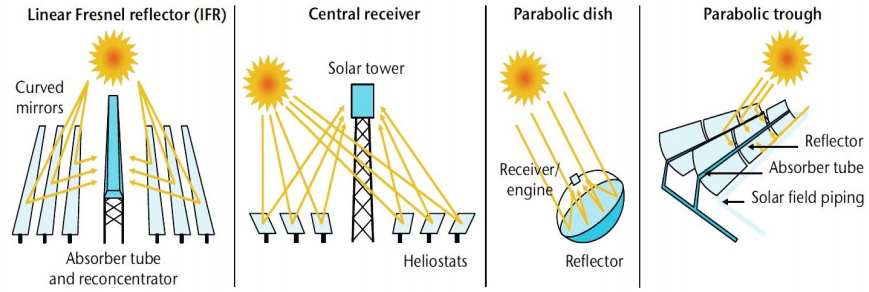 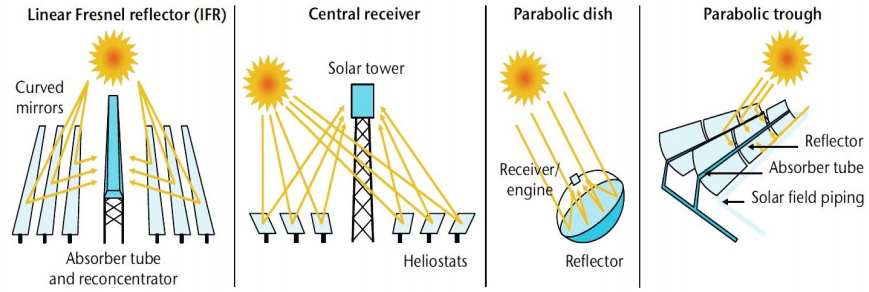 Table 2.2 Comparison of primary CSP technologies .Low molecular weight.Low density.Low viscosity.High specific heat capacity.High thermal conductivity.Table 2.3 Summary of the techno-economic modelling studies conducted on the hybrid CPSD-SE systems. Table 2.3 Summary of the techno-economic modelling studies conducted on the hybrid CPSD-SE systems. Table 2.3 Summary of the techno-economic modelling studies conducted on the hybrid CPSD-SE systems. Table 2.3 Summary of the techno-economic modelling studies conducted on the hybrid CPSD-SE systems. Table 2.3 Summary of the techno-economic modelling studies conducted on the hybrid CPSD-SE systems. Table 2.3 Summary of the techno-economic modelling studies conducted on the hybrid CPSD-SE systems. ReferenceLocationHybrid system designMethodSoftwareKey findingsJabari et al. IranCPSD-SE/diesel engineEconomic environmental feasibility.GAMSDaily economic is 15.4 $.Beerbaum & Weinrebe IndiaCPSD-SE/TESCost-effectiveness.SOLELE 3.0LCOE is between 0.169 to 0.239 $/kWh.Bataineh and Taamneh JordanCPSD-SE/batteryThermo-economic performance.SAMOverall system efficiency is 21%.LCOE is 0.102 $/kWh.Jabari et al. IranCPSD-SE/HDHFeasibility and performance of tri-generation scheme using non-linear equation.EES & GAMSBOMIN solver is higher efficient than evolutionary algorithms.Kumar et al. IndiaCPSD-SE/battery/DC generatorMathematical modelling of autonomous microgrid and heuristic optimisation algorithms grey wolf optimiser and mine blast algorithm including PSO. MATLAB/Simulink®The performance and cost of the CPSD-SE/DC generator are better than the CPSD-SE/AC generator.  Al-Nimr and Al-Ammari JordanCPSD-SE/TEC/evaporator chamberSteady-state mathematical model for combined power and desalination.EESThe system efficiency is increased from 22.84% to 64.44%.The desalination yield is improved from 2.93 kg/day to 40.96 kg/day. Wu et al. ChinaCPSD-SE/biomassThermo-economic feasibility for CCHP system.SAM for climate dataThe proposed system is 5.98% higher than typical CCHP systems.Lai et al. ChinaCPSD-SE/energy storage module/energy release moduleMathematical model and algorithm for power/desalination. N/AThe optimal efficiency is 9.23%.Kadri and Hadj Abdallah TunisiaCPSD-SE/PMSG/batteryMechanical, thermal and electrical modelling for power generation.Feasibility and performance analysis.MATLAB®This hybrid system will promote economic and social growth.Soliman et al. LibyaCPSD-SE/RODesign modelling technique for power and desalination. MATLAB/Simulink®Total water price is 0.65 $/m3.Power consumption is lower than 4 kWh/m2. García-Ferrero et al. SpainCPSD/Bryton cycleThermo-economic analysis Mathematica®LCOE is about 124 €/MWh.Greenhouse gas emissions can be reduced above 30%.Mastropasqua et al. USACPSD-SE/SOECTechno-economic analysis for hydrogen production.Aspen CustomModellerThe solar-H2 conversion efficiency is above 30%.LCOE of H2 5.9 € kg−1.Kadri and Hadj Abdallah TunisiaCPSD-SE/WTA simple second-order adiabatic model using the fourth-order Runge-Kutta method.MATLAB/Simulink®A suitable preliminary performance is estimated.Table 3.1 The geographical and meteorological information of the Jordanian’s locations.Table 3.2 Classification of input meteorological parameters. Table 3.3 Characteristics of the database.Table 3.4 Geographical coordinates of the selected stations.Table 3.5 Lowest and Highest hourly average wind speed values of the selected stations.Table 3.7 Data validation results of the developed model.Table 3.8 Variation in n throughout the year for use in equation 3.3. Table 3.9 Sample of the measured data recorded on 21st August in 2018.Table 4.1 The meteorological information of the proposed locations .Data	SymbolUnitValueTotal Power of the batteryOperating hoursNo. of cloudy days factorBattery efficiencyBattery depth of dischargePtot,bOHNOCdηbDODkWhourday%%100 - 1500Total Power of the batteryOperating hoursNo. of cloudy days factorBattery efficiencyBattery depth of dischargePtot,bOHNOCdηbDODkWhourday%%12Total Power of the batteryOperating hoursNo. of cloudy days factorBattery efficiencyBattery depth of dischargePtot,bOHNOCdηbDODkWhourday%%2Total Power of the batteryOperating hoursNo. of cloudy days factorBattery efficiencyBattery depth of dischargePtot,bOHNOCdηbDODkWhourday%%75Total Power of the batteryOperating hoursNo. of cloudy days factorBattery efficiencyBattery depth of dischargePtot,bOHNOCdηbDODkWhourday%%80Load voltageVlV200Battery voltageVbV80Battery currentIbA10DataSymbolUnitValueAir pressurePairbar1.01Air temperatureTairoC15-25HWT module powerPmkWe10-500Total power of HWT Ptot,tkWe500-8000Average wind speedVwrm/s2.5-4.5Rated rotor speedRPMrrpm8-400Rotor diameterDrm2.2-165Load factorLF-0.9Generator efficiency ηg-0.97Table 4.4 The input parameters of the CPSD-SE system.Table 4.5 Cost analysis for all the units that have been considered in this study.Table 4.5 Cost analysis for all the units that have been considered in this study.Economic parametersEconomic parametersInterest rate, %Battery lifetime, yearAmortization factor, 1/yPlant lifetime, yearFixed charge rateBatteries BankBatteries BankBattery cost, $Variable operating cost of the batteries, $/kWh (Charging Electricity Price)Direct capital cost of the batteries bank, $ , where Nb is No. of batteries.Annual capital cost of the batteries bank, $/yrFixed operating cost of the batteries bank, $/yAnnual total cost of the batteries bank, $/yrHourly total cost of the batteries bank, $/hrHorizontal Axis Wind Turbine (HWT)Horizontal Axis Wind Turbine (HWT)Normalised capital cost, $/kWeVariable operating cost of the turbines, $/kWhDirect capital cost of the turbines, $ Indirect capital costs of the turbines, $                    or  where, the WT cost share: , construction cost share (Civil works): , and other capital cost share: where, the WT cost share: , construction cost share (Civil works): , and other capital cost share: Total capital cost of the turbines, $                                                                          Annual capital cost of the turbines, $/yrFixed operating cost of the turbines, $/yrAnnual total cost of the turbines, $/yrHourly total cost of the turbines, $/hrSolar Dish Stirling Engine (CPSD-SE)Solar Dish Stirling Engine (CPSD-SE)SE cost, $/kWe Receiver cost, $/kWe Dish concentrator cost, $/m2 Site cost is 2.2$/m2 Variable operating cost of the CPSD-SE, $/kWhDirect capital cost of the CPSD-SE, $                    Where Indirect capital costs of the CPSD-SE, $Where, the construction, procurement, and engineering cost share are calculated [76], [93]: , contingency cost share: , other capital cost share: Where, the construction, procurement, and engineering cost share are calculated [76], [93]: , contingency cost share: , other capital cost share: Total capital cost of the CPSD-SE, $                                                                          Annual capital cost of the CPSD-SE, $/yrFixed operating cost of the CPSD-SE, $/yrAnnual total cost of the CPSD-SE, $/yrHourly total cost of the CPSD-SE, $/hrTotal Plant costTotal Plant costTotal annual cost, $/yTotal hourly costs, $/hTotal variable operating costs, $/kWhTotal Levelised cost of energy, $/kWh Table 4.6 Specifications of the selected models of HWT .Table 4.7 Data validation results of the HWT model.Table 4.8 Design specifications of the 32 kWe Ripasso dish-Stirling system .Table 4.9 Data validation results of the CPSD-SE model.Table 4.9 Data validation results of the CPSD-SE model.Table 4.10 Specifications of the selected model of battery (LG Chem Resu10 48 V LIB) [277].Table 4.10 Specifications of the selected model of battery (LG Chem Resu10 48 V LIB) [277].Table 4.10 Specifications of the selected model of battery (LG Chem Resu10 48 V LIB) [277].SpecificationsUnitValueNominal PowerkW3.3Battery efficiency %84.6Depth of discharge %80Battery voltageV48Battery currentA10DC voltage V58.8WeightKg75Average environmental temperatureoC20Table 4.11 Data validation results of the battery model.Table 4.12 LCOE comparison of the CPSD-SE and other solar power plants.Table 4.13 Comparison between the proposed CPSD-SE/HWT system and other stand-alone hybrid renewable technologies in terms of LCOE. Table 5.1. Data information related to the proposed system units.Table 5.1. Data information related to the proposed system units.Table 5.1. Data information related to the proposed system units.Table 5.1. Data information related to the proposed system units.Table 5.1. Data information related to the proposed system units.Table 5.1. Data information related to the proposed system units.Table 5.1. Data information related to the proposed system units.Table 5.1. Data information related to the proposed system units.Table 5.1. Data information related to the proposed system units.Table 5.1. Data information related to the proposed system units.CPSD-SECPSD-SECPSD-SECPSD-SECPSD-SECPSD-SECPSD-SECPSD-SECPSD-SECPSD-SEInput parametersInput parametersInput parametersInput parametersInput parametersOutput parametersOutput parametersAssumptionsAssumptionsAssumptionsDescriptionDescriptionValueUnitUnitDescriptionUnitDescriptionValueUnitDish diameter Dish diameter 11mmTop temperature°CAmbient temperature25°CReceiver diameter Receiver diameter 0.3mmEngine efficiency%Atmospheric pressure1.0132barNumber of dishes Number of dishes 60--Total efficiency%Receiver efficiency80%working fluid working fluid CO2Engine and total powerskWeSolar flux limit500-1000W/m2Rim angle Rim angle 37degreedegreeCompression ratio-Operating hours10hEngine piston diameter Engine piston diameter 5.5cmcmPressure ratio-Operating hours10hPiston stroke Piston stroke 5cmcmMean effective pressure,barOperating hours10hEngine speedEngine speed1800rpmrpmTop temperature°COperating hours10hNumber of cylinders Number of cylinders 4--Engine efficiency%Operating hours10hGenerator efficiency Generator efficiency 95%%Operating hours10hMirrors efficiency Mirrors efficiency 97%%Operating hours10hHWTHWTHWTHWTHWTHWTHWTHWTHWTHWTInput parametersInput parametersInput parametersInput parametersInput parametersOutput parametersOutput parametersAssumptionsAssumptionsAssumptionsDescriptionDescriptionValueValueUnitDescriptionUnitDescriptionValueUnitAir speed ratioAir speed ratio0.350.35-Wind speed at bladesm/sAmbient temperature 25°CRotor diameter Rotor diameter 4747mPower coefficientAtmospheric pressure 1.0132 barNumber of modulesNumber of modules1515-Wind power kWWind speed limit 1.5-25 m/sGenerator efficiency Generator efficiency 9797%Mechanical powerkWRotational loss Rotational loss 10.1-1210.1-12%Generator power kWePower factor lagPower factor lag0.90.9-Total farm power kWeBattery bankBattery bankBattery bankBattery bankBattery bankBattery bankBattery bankBattery bankBattery bankBattery bankInput parametersInput parametersInput parametersInput parametersInput parametersOutput parametersOutput parametersAssumptionsAssumptionsAssumptionsDescriptionValueValueValueUnitDescriptionUnitDescriptionValueUnitDepth of discharge0.80.80.8-Total power kWeOperating hours 24hBattery voltage 808080VBattery storagekWhLoad voltage 200VBattery current101010ANumber of cloudy days 2dayBattery Efficiency 757575%Number of batteries 190019001900-Table 5.2 Economic parameters for all units that have been considered in the cost analysis model.Table 5.3 Specifications of the selected models.DescriptionThe developed modelMa’an (Gamesa G97/2000)Error (%)The developed modelFeldheim (Encorn E115 3.000)Error (%)Module power201120000.55300030611.993Hub height121.31201.083149144.63.043Rotor swept area7389.8173900.0025710515.510513.720.0169Table 5.5 Design specifications of the 25 kWe CPSD-SE system and 50 MWe Jodhpur power plant.Table 5.6 Data validation results of the CPSD-SE model.Table 5.7 Data results according to Mafraq, Jordan.Table 5.7 Data results according to Mafraq, Jordan.Table 5.7 Data results according to Mafraq, Jordan.Solar farm outputSolar farm outputSolar farm outputParametersUnitValueTop engine temperatureoC506.50Stirling efficiency%30.86Total solar plant efficiency%22.75Stirling engine powerkWe16.86Total plant powerkWe1011.83Electricity generationMWh11.13Dish concentration ratio, Ad/Ar-1344.44Total plant aream25702Dish aream295Stirling engine compression ratio-7.91Stirling pressure ratio-20.73Wind farm outputWind farm outputWind farm outputRotor swept area m21564.90TorqueN.m61216.83Power coefficient-0.29Wind power kW116.98Mechanical powerkW37.26Net developed power per module kWe33.28Total Farm Power kWe499.23Electricity generationMWh11.98Farm total area km20.54Batteries bank outputBatteries bank outputBatteries bank outputTotal battery powerkWe205.69Electricity generationMWh4.94Microgrid outputMicrogrid outputMicrogrid outputAverage overall efficiency %23.73Net electricity production MWh17.34Table 5.8 Economic analysis results of the proposed microgrid systems configuration.Table 5.9 Effect of the sensitivity variables on the proposed hybrid system.Table 6.1 The Developed GA Multi-objective Functions.Table 6.2 The developed GA multi-objective functions related to the entire model optimisation.ParameterEquationSingle battery Amber hour, AHSingle Battery storage, WhSingle Battery power, WTotal battery bank power, WLoad current, AParameterEquationAir temp based on site elevation, oCThe air density, kg/m3Air density at sea level, kg/m3Rotor swept area, m2Air mass flow rate, kg/sWind speed at the blades, m/sPower coefficientRequired wind power, kWPower delivered by the turbine, kWAxial force on the turbine wheel, kNRotor speed, rpmRotor speed, rev/sRotor torque, N.mPower outlet from generator, kWOutput current, ANet power developed, kWGenerator torque, N.mTotal Farm power, kWOptimum spacing in a row, mOptimum spacing in cross-wind direction, mtotal land area, km2ParameterEquationPiston volume, cm3:Dish area, m2Stirling engine efficiencyTotal efficiency of the moduleStirling engine compression ratioStirling high pressure, kPaStirling pressure ratioMaximum specific volumes, m3/kgMinimum specific volumes, m3/kgMean pressure, kPaStirling engine power, kWTotal plant power of CPSD-SE, kWTop cycle temperature, oCRim angle ratio, ƒ/DcFocal length, mDish height, mReceiver area m2Concentration ratioTotal surface area, m2Appendix D. Cost Analysis Appendix D. Cost Analysis Economic parametersEconomic parametersInterest rate, %Battery lifetime, yearAmortization factor, 1/yPlant lifetime, yearFixed charge rateBatteries BankBatteries BankBattery cost, $Variable operating cost of the batteries, $/kWh (Charging Electricity Price)Direct capital cost of the batteries bank, $ , where Nb is No. of batteries.Annual capital cost of the batteries bank, $/yrFixed operating cost of the batteries bank, $/yAnnual total cost of the batteries bank, $/yrHourly total cost of the batteries bank, $/hrHorizontal Axis Wind Turbine (HWT)Horizontal Axis Wind Turbine (HWT)Normalised capital cost, $/kWeVariable operating cost of the turbines, $/kWhDirect capital cost of the turbines, $ Indirect capital costs of the turbines, $                    or  where, the WT cost share: , construction cost share (Civil works): , and other capital cost share: where, the WT cost share: , construction cost share (Civil works): , and other capital cost share: Total capital cost of the turbines, $                                                                          Annual capital cost of the turbines, $/yrFixed operating cost of the turbines, $/yrAnnual total cost of the turbines, $/yrHourly total cost of the turbines, $/hrSolar Dish Stirling Engine (CPSD-SE)Solar Dish Stirling Engine (CPSD-SE)SE cost, $/kWe Receiver cost, $/kWe Dish concentrator cost, $/m2 Site cost is 2.2$/m2 Variable operating cost of the CPSD-SE, $/kWhDirect capital cost of the CPSD-SE, $                    Where Indirect capital costs of the CPSD-SE, $Where, the construction, procurement, and engineering cost share are calculated , : , contingency cost share: , other capital cost share: Where, the construction, procurement, and engineering cost share are calculated , : , contingency cost share: , other capital cost share: Total capital cost of the CPSD-SE, $                                                                          Annual capital cost of the CPSD-SE, $/yrFixed operating cost of the CPSD-SE, $/yrAnnual total cost of the CPSD-SE, $/yrHourly total cost of the CPSD-SE, $/hrTotal Plant CostTotal Plant CostTotal capital cost, $Total annual cost, $/yTotal hourly costs, $/hTotal variable operating costs, $/kWhTotal Levelised cost of energy, $/kWh Annual electricity savings, $ Payback period, yearAppendix E. The Developed GA Multi-objective Functions%% Hours:% n = 8760 during the year.% n = The number of hours (n=24*number of days in each month)% n = 744 in Jan, Mar, May, Jul, Aug, Oct, Dec.% n = 720 in Apr, Jun, Sep, Nov.% n = 672 in Feb.h1 = 1;h2 = n;Hour = sort(((h2-h1).*rand(n,1) + h1),'ascend');%% Power, kW:p1 = 100;p2 = 1500;Power = (p2-p1).*rand(n,1) + p1;